	Identifikační údaje	AUTORSKÝ KOLEKTIV	Obsah odůvodnění ÚP HrdlořezyTextová část Územního plánu Hrdlořezy - Odůvodnění obsahuje 138 stran textu a 2 schémata formátu A4.	Obsah textové části     Součástí textové části Odůvodnění je:-	Schéma dopravního řešení v lokalitě Hrdlořezy – západ  za str. 52-	Schéma typologie krajiny 				    za str. 68	Obsah grafické částiGrafická část Územního plánu Hrdlořezy - Odůvodnění obsahuje 2 výkresy formátu 891 x 1340 mm a 1 výkres formátu 420 x 594 mm.	Seznam použitých zkratek, vysvětlivkyA	Vyhodnocení souladu ÚP s pokyny pro jeho zpracováníA.1	Vyhodnocení splnění požadavků zadání Zastupitelstvo obce Hrdlořezy dne 18.9.2013 usnesením č. 84/13 na základě ustanovení § 6 odst. 5 písm. a) zákona č. 183/2006 Sb., o územním plánování a stavebním řádu (stavební zákon) rozhodlo o pořízení Územního plánu Hrdlořezy (dále též ÚP, ÚP Hrdlořezy). Magistrát města Mladá Boleslav, oddělení územního plánování jako úřad územního plánování (dále jen pořizovatel) ve spolupráci s určeným zastupitelem obce Hrdlořezy panem Petrem Hejlem (starostou obce) zpracoval Návrh zadání Územního plánu Hrdlořezy. Podkladem pro jeho zpracování byly Územně analytické podklady (ÚAP) obce s rozšířenou působností Mladá Boleslav, které byly aktualizovány v roce 2014 a Doplňující průzkumy a rozbory zpracované firmou SAUL s.r.o., U Domoviny 491/1, 460 01 Liberec 4, která je současně zpracovatelem ÚP Hrdlořezy. Dalším podkladem byl platný Územní plán obce (ÚPO) Hrdlořezy schválený dne 1.9.2003 a změněný Změnou č.1 ÚPO Hrdlořezy vydanou 30.8.2010.Zadání ÚP Hrdlořezy (bylo zpracováno v souladu s požadavky zákona č. 183/2006 Sb. v platném znění a jeho prováděcích vyhlášek. Po uplynutí zákonné lhůty bylo provedeno vyhodnocení připomínkového řízení, včetně vyhodnocení požadavků dotčených orgánů. Toto vyhodnocení bylo podkladem pro další jednání mezi pořizovatelem a dotčenými orgány. Na základě výsledků projednání provedl pořizovatel ve spolupráci s určeným zastupitelem úpravu a doplnění návrhu Zadání pro schválení Zastupitelstvem obce Hrdlořezy.Upravený Návrh zadání ÚP Hrdlořezy byl Zastupitelstvem obce Hrdlořezy schválen dne 26.10.2016 pod číslem usnesení 111/2016.	Důvody pořízení:Důvodem pro pořízení nového územního plánu je potřebnost zajištění souladu s PÚR ČR, ve znění Aktualizace č. 1 (dále též PÚR ČR) a ZÚR Středočeského kraje (dále též ZÚR SK), navržení udržitelné koncepce rozvoje obce, která podpoří přiměřený ekonomický rozvoj území, zohlední zájmy ochrany hodnot území s cílem vytvořit plnohodnotné sídlo s polyfunkčním využitím území včetně návrhu koncepce využití krajiny, důvodem je i prověření nových záměrů v území, uplatněných ze strany obce, veřejnosti i právnických osob. 1.	POŽADAVKY NA ZÁKLADNÍ KONCEPCI ROZVOJE ÚZEMÍ OBCE, VYJÁDŘENÉ ZEJMÉNA V CÍLECH ZLEPŠOVÁNÍ DOSAVADNÍHO STAVU, VČETNĚ ROZVOJE OBCE A OCHRANY HODNOT JEJÍHO ÚZEMÍ, V POŽADAVCÍCH NA ZMĚNU CHARAKTERU OBCE, JEJÍHO VZTAHU K SÍDELNÍ STRUKTUŘE A DOSTUPNOSTI VEŘEJNÉ INFRASTRUKTURY.1.1.	Požadavky na celkovou koncepci rozvoje a ochrany hodnot území	Požadavky vyplývající z nadřazené územně plánovací dokumentace a závazných územně plánovacích podkladů 	splněno	Byly zohledněny požadavky plynoucí z PÚR ČR ve znění aktualizace č.1 (dále též PÚR ČR) v celém řešení ÚP. Rozvojové záměry byly koordinovány na hranicích se sousedními obcemi (viz kapitola A.1 Odůvodnění). Zvláštní požadavky na území obce Hrdlořezy z pohledu PÚR ČR nejsou kladené.	Obecně formulované republikové priority územního plánování byly zohledněny při zpracování Zadání ÚP i návrhu ÚP Hrdlořezy. Podrobné vyhodnocení souladu s prioritami PÚR ČR a jejich naplnění je zpracováno v kapitole F.1 Vyhodnocení souladu ÚP s PÚR ČR tohoto Odůvodnění. 	ÚP Hrdlořezy vymezuje na území obce formou územní rezervy koridor konvenční železniční dopravy ŽD8 pro železniční spojení Praha – Mladá Boleslav – Liberec – hranice ČR / Polsko. Koridor územní rezervy byl převzat ze ZÚR SK (čl.148). 	Je zajištěn soulad se Zásadami územního rozvoje Středočeského kraje ve znění aktualizace č.1 a s vybranými prioritami územního plánování aplikovatelnými na správní území obce (podrobně v kapitole F.2 Vyhodnocení souladu ÚP s ZÚR SK tohoto Odůvodnění).	V koncepčním řešení ÚP Hrdlořezy je zohledněno umístění obce v kontaktu s rozvojovou oblastí OBk2 Mladá Boleslav. ÚP Hrdlořezy vytváří územní předpoklady pro úměrný rozvoj území. Do území nejsou navrhovány aktivity s negativními vlivy na hodnoty území a životní prostředí.	Protože v době zpracování návrhu ÚP Hrdlořezy nebyly k dispozici aktuální podklady ke koridoru ŽD8 konvenční železniční dopravy Praha – Mladá Boleslav – Liberec – hranice ČR/Polsko, je v ÚP Hrdlořezy vymezena územní rezerva pro přeložku železniční trati č.070 v úseku Josefův Důl / Dalešice dle ZÚR SK (žel. trať je jednou ze součástí koridoru ŽD8).	ÚP Hrdlořezy zpřesňuje vedení cyklotrasy č.17 Jizera do nové bezkolizní polohy v nivě Jizery po nově navržené smíšené stezce pro pěší a cyklisty v souladu s podrobnější dokumentací (cyklostezka Greenway Jizera, DÚR, 2014). Cyklotrasy č.8152 a 8157 jsou v území stabilizovány.	V souladu s ZÚR SK jsou zpřesněny prvky ÚSES – vymezeny trasy nadregionálního biokoridoru K32 Příhrazské skály – K10 podle konkrétních geomorfologických a přírodních podmínek území a je zajištěna funkčnost systému. Koridory systému ÚSES nadregionálního biogeografického významu včetně místních vložených biocenter v těchto trasách jsou v souladu se ZÚR SK (čl.237) považovány jako tzv. veřejně prospěšná opatření (VPO) s případným vyvlastněním dotčených pozemků. V ÚP jsou stanoveny podmínky pro využití ploch ve vymezených biocentrech (plochy přírodní) a zásady pro činnosti, stavby, zařízení v biokoridorech. K obecným zásadám vedoucím k zajištění funkčnosti biokoridorů patří v jejich koridorech neumísťování staveb, zpevněných ploch, terénní úpravy, změny vodního režimu, obecně nesnižování ekologické stability a migrační prostupnosti, dále podpora výsadeb podél vodních toků a mimo sídelních cest, podpora přirozeného vodního režimu a vzniku revitalizačních prvků na vodních tocích.	Mimo výše uvedeného jsou v ÚP Hrdlořezy zohledněny další zásady územního rozvoje vymezené pro celé území Středočeského kraje zabývající se zejména upřesněním podmínek ochrany a rozvoje přírodních, kulturních a civilizačních hodnot území a vymezením cílových charakteristik krajiny a z nich vyplývající úkoly pro územní plánování.	Požadavky vyplývající z územně analytických podkladů	splněno	Z ÚAP ORP Mladá Boleslav nevyplývají konkrétní požadavky poskytovatelů sledovaných jevů na provedení změn v území. V souladu se záměrem uvedeným v ÚAP je v ÚP Hrdlořezy navržen systém splaškové kanalizace na podkladě zpracované podrobnější dokumentace (DÚR, DSP) a dále je nad její stávající rámec systém rozšířen do okrajových částí a zastavitelných ploch.	Byla ověřena aktuálnost záměrů obce uvedených v ÚAP ORP Mladá Boleslav a v ÚP Hrdlořezy jsou vytvořeny územní podmínky pro odstranění v ÚAP definovaných závad (nedůsledná likvidace odpadních vod, znečištění ovzduší v důsledku vytápění pevnými palivy, hluková zátěž ze silnice I/38).	Požadavky vyplývající z dosud platné ÚPD a rozvojových dokumentů obce	splněno	Rozvoj území obce byl koncipován na základě prověření dosud nevyužitých navržených ploch z platného ÚPO Hrdlořezy. Při zpracování návrhu nového ÚP Hrdlořezy byla provedena inventarizace a posouzení navržených ploch z předchozího ÚPO Hrdlořezy. Původně navržené zastavitelné plochy byly vyhodnoceny ve vztahu k limitům využití území a plochy pro bydlení porovnány s potřebou vymezení nových zastavitelných ploch (viz kapitola C. Odůvodnění). V ÚP Hrdlořezy jsou vypuštěny navržené plochy ÚPO Hrdlořezy ve výrazném střetu s limity využití území, nebo ve střetu s jinými záměry.	V ÚP Hrdlořezy jsou navrženy v souladu se záměry obce nové rozvojové plochy občanského vybavení – tělovýchovná a sportovní zařízení. Bylo aktualizováno vymezení zastavěného území na podkladě aktuálního funkčního členění území a nové katastrální mapy (stav 12/2016). 	Byly stanoveny podmínky pro využití ploch s rozdílným způsobem využití a další omezení stanovená ÚP. 	Jako základ pro výhledovou velikost obce byl uvažován počet cca 900 trvale bydlících obyvatel pro rok 2030 (pravděpodobný scénář vývoje obyvatelstva) a pro hodnocení a plánování dopravní, technické a jiné veřejné vybavenosti bylo počítáno se zachováním rekreačního potenciálu obce, který se odráží v počtu tzv. ostatních uživatelů území (cca 100-150 OUÚ). 	Jsou vytvářeny územní předpoklady zejména pro rozvoj bydlení, rozvoj nerušící výroby a služeb na plochách smíšených obytných - komerčních, dále jsou vytvářeny územní předpoklady pro rozvoj, služeb, sportu a rekreace při respektování hodnot území. ÚP rozvíjí dopravní infrastrukturu obce (místní komunikace, komunikace pro bezmotorovou dopravu, veřejná prostranství) a jsou vytvořeny územní předpoklady pro umístění víceúčelového objektu pro spolkovou činnost na stabilizovaných plochách občanského vybavení – tělovýchovná a sportovní zařízení v lokalitě u vodojemu. 	Požadavky vyplývající z dosud uplatněných podnětů a návrhů na změny v území	splněno	Byla prověřena vhodnost, zejména s ohledem na limity využití území, ochranu hodnot území, možnosti napojení na dopravní a technickou infrastrukturu a celkové koncepční řešení, všech pořizovatelem shromážděných záměrů občanů, investorů a záměrů z podkladů obce. Záměry ve výrazném střetu s výše uvedeným nebyly do ÚP zařazeny. Celková koncepce byla konzultována v průběhu zpracování návrhu ÚP s pořizovatelem a vedením obce (pověřený zastupitel).	Požadavky z hlediska koordinace ve využívání území a širších územních vazeb	splněno	Do ÚP Hrdlořezy je zapracována koncepce odkanalizování území obce založená na gravitačně výtlačném systému kanalizace napojeném na kanalizační systém města Mladá Boleslav (v Debři) a ukončeném na ČOV Mladá Boleslav II – Podlázky. Jako podkladu bylo využito dokumentace pro územní rozhodnutí a stavební povolení. 	Koncepční řešení ÚP Hrdlořezy zohledňuje polohu a význam obce v rámci ČR a Středočeského kraje. Přiměřeně byly zohledněny a prověřeny návaznosti koncepčního řešení ÚP Hrdlořezy na území sousedních obcí (Mladá Boleslav, Bukovno, Čistá, Bělá pod Bezdězem, Bítouchov, Josefův Důl), zejména návaznosti prvků ÚSES, dopravní a technické infrastruktury. 	ÚP stanovuje základní podmínky ochrany krajinného rázu včetně ochrany charakteristických panoramat obce, významné stavební dominanty v řešeném území nejsou. Je jednoznačně vymezeno zastavěné území a zastavitelné plochy, nezastavěné a nezastavitelné plochy.	Přírodní, kulturní, urbanistické i civilizační hodnoty jsou v ÚP Hrdlořezy v maximální míře respektovány a rozvíjeny.	Požadavky na ochranu přírodních hodnot území 	splněno	V ÚP Hrdlořezy je stanovením zásad ochrany přírodních hodnot a navrženou koncepcí uspořádání krajiny zajištěna územní ochrana přírodních hodnot uvedených v Zadání.	Při návrhu urbanistické koncepce byla zohledněna ochrana ZPF vyšších tříd ochrany (v ř.ú. I. a II. třída ochrany ZPF), přičemž se vymezuje minimum nových rozvojových ploch nad rámec již v ÚPO Hrdlořezy vymezených zastavitelných ploch a převzatých do koncepčního řešení ÚP Hrdlořezy.	Požadavky na ochranu přírodních hodnot území 	splněno	ÚP Hrdlořezy vytváří územní předpoklady pro ochranu a rozvoj kulturních hodnot v území.	Navržená koncepce uspořádání ploch s rozdílným způsobem využití a jejich prostorové regulativy podporuje zachování a rozvoj urbanistických hodnot (prostorová struktura obce, kompoziční osy, výhledy, širší krajina aj).	Požadavky na ochranu civilizačních hodnot území 	splněno	V ÚP Hrdlořezy jsou vytvořeny předpoklady a stanoveny zásady pro ochranu a rozvoj civilizačních hodnot, které vznikly činností člověka v území.	Rozvoj civilizačních hodnot je posílen návrhem rozvojových ploch pro bydlení, občanské vybavení, rekreaci, podnikatelské aktivity a dále odpovídajícím návrhem ploch pro rozvoj dopravní a technické infrastruktury. 1.2.	Požadavky na urbanistickou koncepci, zejména na prověření plošného a prostorového uspořádání zastavěného území a na prověření možných změn, včetně vymezení zastavitelných ploch 	splněno	Základní urbanistická a prostorová koncepce obce vychází z platného ÚPO Hrdlořezy. Bylo prověřeno plošné a prostorové uspořádání zastavěného území, včetně možných změn v rámci zastavěného území a byly doplněny perspektivní rozvojové plochy.	Nové zastavitelné plochy jsou vymezeny přiměřeně k rozvoji obce s nově přehodnocenou potřebou bytů k roku 2030. Rozvojové plochy byly jednotlivě konzultovány s pověřeným zastupitelem.	Charakter sídelního útvaru a základní uspořádání vyhovujících funkcí v území jsou stabilizovány. Zastavitelné plochy v návaznosti na zastavěná území vhodně doplňují a v únosné míře intenzifikují urbanizovaná území, v podmínkách pro využití ploch s rozdílným způsobem využití (též regulativy) jsou stanoveny podmínky na ochranu stávajících ploch zeleně. 	Kategorie a podmínky pro využití ploch s rozdílným způsobem využití jsou navrženy na podkladě stavebního zákona č. 183/2006 Sb. a vyhlášky č. 501/2006 Sb., o obecných požadavcích na využívání území v platném znění. Jednotlivé kategorie jsou upraveny nebo děleny (plochy občanského vybavení) na podrobnější s upřesněnými podmínkami využití odpovídajícími funkčnímu členění řešeného území v souladu s požadavky pořizovatele. Názvy ploch s rozdílným způsobem využití jsou použity v souladu s MINIS Středočeského kraje (minimální standard pro digitální zpracování územních plánů v GIS). Rozvojové plochy smíšené obytné - venkovské nejsou navrhovány do sousedství takových aktivit, které by svým provozováním na příslušných pozemcích snižovaly kvalitu prostředí resp. pohodu bydlení na navazujících pozemcích.	Kromě smíšené stezky pro pěší a cyklisty (Greenway Jizera) nejsou v záplavovém území Jizery vymezovány zastavitelné plochy. 	V ÚP Hrdlořezy jsou stanoveny podmínky funkčního a prostorového uspořádání ploch s rozdílným způsobem využití tak, aby bylo zachováno kvalitní prostředí pro bydlení.	V ÚP jsou vytvořeny územní podmínky pro postupné odstraňování vybraných dopravních závad spočívajících zejména v nedostatečných šířkových a směrových parametrech místních komunikací, kdy je navržen minimální typ jejich příčného uspořádání a jsou stanoveny regulativy, které umožní jeho dosažení. 	Pás území mezi zástavbou a lesními okraji byl, pokud to bylo z funkčního a urbanistického hlediska vhodné, ponechán jako nezastavitelný. 	ÚP Hrdlořezy přebírá z ÚPO Hrdlořezy zbývající části dosud nezastavěných rozvojových ploch pro bydlení v kontaktu se silnicí I/38 – doplnění proluk v zástavbě, přestavba ploch rekreace (v území potenciálně dotčeném hlukem z dopravy), kdy podél silnice I/38 byla již v těchto místech vybudována protihluková opatření (ochranné protihlukové stěny).	Pro tyto plochy jsou v ÚP Hrdlořezy stanoveny specifické podmínky přípustnosti výstavby staveb pro něž jsou stanoveny hygienické hlukové limity (prověření měřením intenzity hluku). V ochranném pásmu dráhy je navržena pouze rozvojová plocha technické infrastruktury – nakládání s odpady určená pro obecní sběrný dvůr a komunitní kompostárnu nevyžadující opatření na ochranu před hlukem ze železniční dopravy.	Požadavky na rozvoj ploch bydlení 	splněno	Jako základ pro výhledovou velikost obce byl v ÚP Hrdlořezy uvažován počet cca 900 trvale bydlících obyvatel pro rok 2030. Předpokládaný demografický vývoj je odhadován na základě sociodemografických podmínek v obci a její umístění v kontaktu s významným centrem osídlení Mladou Boleslaví, kdy je stálý zájem o bydlení v obci (k 31.12.2016 žilo v obci 742 obyvatel). Rozvoj území obce byl koncipován na základě prověření dosud nevyužitých navržených ploch z platného ÚPO Hrdlořezy. Při zpracování návrhu nového ÚP Hrdlořezy byla provedena inventarizace a posouzení funkčních ploch z předchozího ÚPO, případně byla provedena jejich úprava. Původně navržené zastavitelné plochy byly vyhodnoceny zejména ve vztahu k limitům využití území a porovnány s potřebou vymezení nových zastavitelných ploch (viz kapitola C. Odůvodnění). Nové zastavitelné plochy jsou vymezeny přiměřeně k rozvoji obce s nově přehodnocenou potřebou bytů k roku 2030.	V ÚP Hrdlořezy se nerozlišují plochy bydlení a plochy smíšené obytné, protože zástavba na území obce má v principu smíšený charakter obytné zástavby rozlišený z hlediska prostorového uspořádání regulativy, z hlediska možnosti umístění ekonomických aktivit podmínkami hygienickými a pohody bydlení a dalšími specifickými (návaznost na zemědělskou půdu pro zemědělskou výrobu,…). To umožní flexibilitu rozvoje, posílení různorodosti, územní vyváženosti a dostupnosti občanského vybavení a posílení životaschopnosti ekonomických aktivit.	V ÚP Hrdlořezy je vymezen ucelený systém veřejných prostranství tvořený plochami veřejných prostranství (PV). Funkci veřejných prostranství bude plnit i část ploch sídelní zeleně (ZX). Plochy sídelní zeleně tvoří zejména pásy podél vodních toků s návaznostmi na krajinnou zeleň a okolní lesní komplexy a umožňují krátkodobou rekreaci.	Byla prověřena možnost transformace části stávajících ploch individuální rekreace – chaty (název dle ÚPO Hrdlořezy) na plochy pro bydlení. Byly zohledněny záměry uvedené v ÚPO Hrdlořezy a nové požadavky vlastníků. V ÚP Hrdlořezy je formou přestavby vymezeno šest ploch rekreace – zahrádkové osady k možné transformaci na plochy smíšené obytné – venkovské při splnění všech požadavků odpovídajících funkci bydlení. 	Pro zastavitelné plochy smíšené obytné - venkovské a plochy smíšené obytné - komerční potenciálně dotčené nadměrným hlukem z dopravy nebo výroby a skladování je stanovena podmínka:“ při umisťování staveb prokázat měřením dodržování hygienických limitů hluku ze stabilizovaných ploch pro dopravu a ploch výroby a skladování v budoucích chráněných venkovních prostorech staveb“. Jsou navržena opatření, jak zjištěnému překračování hluku v navržené zástavbě bránit.	Požadavky na rozvoj ploch rekreace a sportu	splněno	V ÚP Hrdlořezy jsou stabilizovány stávající plochy rekreačních zahrádkových osad a nově jsou vymezeny další plochy rekreace – zahrádkové osady, zejména v části obce Důl, o které je z hlediska občanů stálý zájem. Stabilizované plochy rekreace – zahrádkové osady, které nejsou navrženy na přestavbu na bydlení, neumožňují spontánní transformaci na bydlení (viz podmínky pro využití ploch s rozdílným způsobem využití).	V ÚP Hrdlořezy je stabilizována plocha stávajícího sportovního areálu (tenisová hřiště, kluziště) v lokalitě u vodojemu a jsou vytvořeny územní podmínky pro realizaci víceúčelové budovy pro sportovní a kulturní aktivity obyvatel. Plochy občanského vybavení – tělovýchovná a sportovní zařízení (OS) jsou rozvíjeny ve Středním Dole, kde lze realizovat  záměry spojené s rozvojem sportu (např. víceúčelové hřiště, klubovna, parkování aj.).	V severní části sídla je vymezena plocha pro rozvoj požárního sportu (cvičiště SDH). Plocha je obcí aktivně připravována (směna a koupě pozemků, zaměření aj.).	Místní plochy pro sport, rekreaci a volnočasové aktivity (dětská hřiště) lze také integrovat v rámci ploch smíšených obytných - venkovských (SV) a ploch sídelní zeleně (ZX).	Po prověření společně s pověřeným zastupitelem a pořizovatelem bylo zjištěno, že záměr na kynologické cvičiště není požadován.	Požadavky na rozvoj ploch občanského vybavení	splněno	Stávající zařízení občanského vybavení jsou stabilizována. V ÚP Hrdlořezy jsou záměry na provozování např. zařízení pro školství, kulturu, zdravotnictví, sociální péči, veřejnou správu realizovatelné na stabilizovaných a rozvojových plochách občanského vybavení (OV), plochách smíšených obytných - komerčních (SK) nebo plochách smíšených obytných – venkovských (SV) umožňujících promíšení s trvalým bydlením a dalšími obslužnými aktivitami. Potenciálními vhodnými objekty pro realizaci domu pro seniory (max. 10 osob) jsou stávající Dům služeb (přístavba, nástavba) nebo restaurace (přestavba) v blízkosti návsi.	Byly prověřeny pozemky p.č. 168/19, 167/4, 167/2, 167/8, 168/18, 167/3, 167/9, 167/1 vzhledem k možnostem jejích využití pro další požadované služby (pošta, MŠ, stravovací služby). S ohledem na velkou docházkovou vzdálenost od převažující obytné zástavby, omezení limity využití území (OP VVN) a terénní konfiguraci se tyto pozemky v Zadním Dole vymezují jako plochy smíšené obytné – venkovské (byly obcí prodány za tímto účelem). Pro potenciální rozvoj služeb lze výhodněji využít vymezené plochy smíšené obytné - komerční v náhorní části obce (plochy Z17, Z18). Mateřská škola je v území stabilizována, další výstavba takovéhoto zařízení není v obci plánována. 	Rozvoj občanského vybavení je umožněn i v rámci přípustného využití v plochách smíšených obytných - venkovských a plochách smíšených obytných - komerčních. 	Problematika civilní ochrany obyvatel ve smyslu zákona č. 239/2000 Sb., o integrovaném záchranném systému a o změně některých zákonů, ve znění pozdějších předpisů a v souladu s vyhláškou č. 380/2002 Sb., k přípravě a provádění úkolů ochrany obyvatelstva je v ÚP Hrdlořezy na úrovni ÚP zpracována.	Požadavky na rozvoj ploch ekonomických aktivit	splněno	ÚP řeší nejvýznamnější problémy z hlediska hospodářské základy (viz DPR 04/2016) vytvářením územních podmínek pro rozvoj podnikatelských aktivit stabilizací vhodných ploch výroby a skladování. ÚP usiluje o flexibilní nabídku ploch pro předem nespecifikované hospodářské aktivity související s výrobou, logistikou výrobními i nevýrobními službami s různorodými požadavky vymezením kategorie ploch smíšených obytných - komerčních, kdy vhodné nezávadné promíšení výroby, občanského vybavení event. bydlení umožní zvýšení diverzifikace hospodářské základny obce a rozšíření potenciální nabídky pracovních míst. 	Požadavky na ochranu sídelní zeleně a nelesní zeleně	splněno	Systém zeleně byl na celém území náležitě vyhodnocen v rámci DPR. V  ÚP Hrdlořezy jsou vymezeny plochy sídelní zeleně zejména v nivě Čistého potoka a na návsi. 	Pro každou plochu (stabilizovanou i rozvojovou) jsou stanoveny podmínky prostorového uspořádání dané regulačními kódy, ve kterých je stanovena max. výšková hladina zástavby, koeficient zastavění nadzemními stavbami a koeficient zeleně umožňující stabilizaci i možnost založení nové vzrostlé zeleně a řešení likvidace dešťových a povrchových vod. 	Severozápadně od zastavěného území sídla je podél silnice I/38 vymezena rozvojová plocha sídelní zeleně s možností realizace protihlukových opatření (zemní val, zeleň).	Jsou vymezeny stabilizované a rozvojové plochy sídelní a krajinné zeleně v koridorech pro realizování staveb a opatření na zpomalení a plynulý odtok přívalových srážkových vod a protierozních opatření (koridory VK01-VK04).	Požadavky na koncepci odpadového hospodářství	splněno	Ve spolupráci s pověřeným zastupitelem byla vymezena plocha technické infrastruktury – nakládání s odpady pro zřízení sběrného dvora a komunitní kompostárny v Předním Dole u železniční trati.1.3.	Požadavky na koncepci veřejné infrastruktury, zejména na prověření uspořádání veřejné infrastruktury a možnosti jejich změn	Požadavky na koncepci dopravní infrastruktury 	splněno	Stávající systém dopravní infrastruktury byl podrobně prověřen v rámci Doplňujících průzkumů a rozborů pro ÚP Hrdlořezy (04/2016). V ÚPO Hrdlořezy byly jako VPS dopravní infrastruktury vymezeny místní obslužné, zklidněné a pěší komunikace v nové zástavbě sever a severovýchod, zklidněné komunikace na Dole, které byly již z části realizovány (nebo alespoň vymezeny) a do nového ÚP jsou převzaty jako plochy stabilizované. Realizace komunikací se místně neshoduje s řešením navrženým v ÚPO Hrdlořezy.	Je navržena koncepce dopravní infrastruktury v souladu s navrhovanou koncepcí rozvoje území obce a jsou vytvořeny předpoklady pro optimální obsluhu stabilizovaných ploch, zastavitelných ploch a ploch přestavby a zajištěna prostupnost území včetně vazby na volnou krajinu. Zejména z důvodu složitých majetkoprávních vztahů se nepodařilo vymezit alespoň pěší propojení stávající nové zástavby ve východní části obce s návsí.	V ÚP Hrdlořezy je stabilizována trasa silnice I/38, nová dopravní připojení na tuto silnici nejsou navrhována. Byla prověřena možnost odstranění kolizního místa, kterým je severní zaústění páteřní silnice III/0386 na silnici I/38, konkrétně se jedná o kolizní odbočování vlevo při vjezdu do obce a nad rámec podrobnosti ÚP byla prověřena možnost vložení odbočovacího pruhu na silnici I/38 pro odbočení do obce. Návrh byl konzultován a projednán s ŘSD ČR, Závod Praha. ŘSD z koncepčního hlediska souhlasí s předloženým návrhem. 	Silniční síť i síť místních obslužných komunikací je vymezena, popsána a kategorizována, všechny rozvojové lokality jsou dopravně napojitelné, formou podmínek ve využívání ploch s rozdílným způsobem využití jsou vytvářeny územní podmínky pro realizaci úprav stávajících místních komunikací i pro realizaci nově navrhovaných. Je zakresleno OP silnic.	Je navrženo zvýšení počtu parkovacích stání, další parkovací místa budou rovněž budována v rámci nové výstavby na příslušných plochách s rozdílným způsobem využití (např. plochy občanského vybavení – tělovýchovná a sportovní zařízení, plochy smíšené obytné – komerční aj.).	Stávající cyklistické a pěší trasy byly prověřeny, upřesněny a doplněny včetně zajištění jejich koordinace na hranicích obce.	V náhorní části sídla jsou v navržených lokalitách nové výstavby západ a severovýchod vymezeny hlavní místní obslužné komunikace včetně „ochranných“ koridorů pro jejich upřesnění. Pro tyto plošně rozsáhlé lokality je uloženo zpracování územních studií. Je navrženo rozšíření a rekonstrukce stávající místní obslužné komunikace Za Humny.	V ÚP Hrdlořezy je vymezen koridor územní rezervy R1 pro přeložku na železniční trati č. 070 v úseku Josefův Důl / Dalešice. Protože v době zpracování návrhu ÚP Hrdlořezy nebyly k dispozici aktuální podklady k tomuto koridoru, je v ÚP Hrdlořezy vymezen dle ZÚR SK. V ochranném pásmu dráhy je navržena pouze rozvojová plocha technické infrastruktury – nakládání s odpady určená pro obecní sběrný dvůr ev. kompostárnu nevyžadující opatření na ochranu před hlukem ze železniční dopravy. 	V ÚP jsou vytvořeny územní podmínky pro postupné odstraňování vybraných dopravních závad spočívajících zejména v nedostatečných šířkových a směrových parametrech místních komunikací, kdy je navržen minimální typ jejich příčného uspořádání a jsou stanoveny regulativy, které umožní jeho dosažení. 	Dosažení navržených typů příčného uspořádání umožní i příjezd požární techniky. Navržené místní obslužné komunikace umožňují zásah a průjezd požární techniky v rozvojových lokalitách.	Požadavky na koncepci technické infrastruktury 	splněno	Při řešení koncepce systémů technické infrastruktury byl zohledněn jejich současný stav a využití (viz DPR 2016). Jsou zakreslena ochranná a bezpečnostní pásma. Stávající trasy technické infrastruktury a jejich OP jsou převzaty z dat ÚAP ORP Mladá Boleslav (2016).	V podrobnosti územního plánu je řešeno uspořádání technické infrastruktury v oborech: zásobování pitnou, užitkovou a požární vodou, odkanalizování splaškových a povrchových (dešťových) vod, zásobování elektrickou energií a elektronické komunikace (telekomunikace, radiokomunikace, informační systémy). Bylo prověřeno i zásobování území zemním plynem.	Řešení je navrženo v souladu se schválenými oborovými koncepčními materiály, platnými právními předpisy, se strategickými cíli rozvoje obce Hrdlořezy a s krytím potřeb jejího rozvoje.	Jsou vytvářeny územní předpoklady pro bezproblémové zásobování obyvatel pitnou vodou, byl prověřen celý systém zásobování vodou a je navrženo propojení vodních zdrojů Bukovno a Hrdlořezy.	Je navržen systém odkanalizování obce s ukončením na ČOV Mladá Boleslav – Podlázky v souladu s aktuálně zpracovanou projektovou dokumentací a je dále rozvíjen do nových zastavitelných ploch a části obce Zadní Důl. V okrajových územích budou přijata taková technická opatření pro individuální čištění splaškových vod, aby kvalita vypouštěných vyčištěných vod byla v souladu s platnou legislativou,-	Je navrženo dešťové vody důsledně oddělit a zajistit nátok pouze splaškových vod do veřejné splaškové kanalizace a zajišťovat maximální vsakování srážkových vod v místě jejich vzniku přírodě blízkým způsobem, pro pozdržení srážkové vody v krajině a pro zpomalení a plynulý odtok přívalových srážkových vod jsou vytvářeny územní podmínky pro realizaci opatření ve vymezených koridorech VK01-VK04 (lokality pod silnicí III/0386, V Břízkách, Hrdlořezy severovýchod), ve kterých budou realizovány např. malé vodní nádrže, zdrže, přehrázky, opevněné odtoky dešťových vod aj.) .	Rozvojové plochy technické infrastruktury – inženýrské sítě se nevymezují, stanovené podmínky pro plochy s rozdílným způsobem využití umožňují umisťování vedení a zařízení technické infrastruktury v rámci všech kategorií ploch.	Bylo prověřeno zásobování požární vodou, které bude vycházet ze stávající situace, ve které jsou zdroji požární vody požární nádrž na návsi a vodní tok Jizera. Přístup k odběrným místům je zajištěn. V případě potřeby lze další malé vodní nádrže (do 300m2) zřizovat v rámci všech zastavěných a zastavitelných ploch nebo i nezastavěných a nezastavitelných ploch (do 3000m2).	Požadavky na veřejná prostranství	splněno	Kostra veřejných prostranství je v ÚP Hrdlořezy stabilizována, je navrženo doplnění místních komunikací a prostranství, zejména v lokalitách navržené rozsáhlejší zástavby, pro které jsou stanoveny i požadavky na územní studie, které prověří rozsah a umístění veřejných prostranství. Kostra sídelní zeleně je propojena na systém krajinné zeleně. V rámci všech zastavitelných ploch lze zřizovat veřejná prostranství.1.4. 	Požadavky na koncepci uspořádání krajiny, zejména na prověření plošného a prostorového uspořádání nezastavěného území a na prověření možných změn, včetně prověření, ve kterých plochách je vhodné vyloučit umisťování staveb, zařízení a jiných opatření pro účely uvedené v § 18 odst. 5 stavebního zákona 	splněno	Plošné a prostorové uspořádání krajiny bylo prověřeno a jsou jednoznačně vymezeny plochy zastavěné, plochy zastavitelné, plochy přestavby a plochy nezastavěné a nezastavitelné a rozděleny dle stanovených kategorií ploch s rozdílným způsobem využití. 	Umisťování staveb, zařízení a jiných opatření v nezastavěném území podle § 18 odst. 5 stavebního zákona se připouští pouze v souladu s podmínkami pro funkční využití a prostorové uspořádání území stanovenými v ÚP Hrdlořezy. 	Koncepce uspořádání krajiny nemění její charakteristické znaky a posiluje ekologickou stabilitu území, jsou respektována přírodně cenná území, přírodní dominanty území a jsou vytvořeny podmínky ochrany hodnot krajiny a krajinného rázu včetně zajištění podmínek pro prostupnost krajiny i podmínky pro ekonomickou činnost zemědělství, lesnictví a rekreace (viz kap. D.5 Odůvodnění). Návrh rozvoje obce respektuje stávající cestní síť, jsou vytvořeny územní podmínky i pro migraci zvěře. 	Ochrana krajinného rázu v rámci jeho vymezených jednotek (OKR, MKR) je v návrzích ÚP konkretizována v regulativech jednotlivých ploch rozdílného funkčního využití. Zásady ochrany jsou cíleny na zachování jeho současného charakteru s důrazem na eliminaci negativních vlivů na dochovaný, kvalitní krajinný ráz.	ÚP Hrdlořezy zohledňuje obecné závěry „Studie vyhodnocení krajinného rázu na části území Středočeského kraje“, Ateliér V, 2008 (ZÚR SK).	Vymezením nezastavěných ploch příslušných kategorií jsou chráněny ruderalizovaná mokrá luka v údolích a liniové prvky podél vodotečí v řešeném území.	Požadavky na ochranu přírody a krajiny	splněno	V návrhu ÚP Hrdlořezy je na celém území obce autorizovaným projektantem upřesněn ÚSES s prověřením návazností v širším území (viz kap. D.5.2 Odůvodnění). Prostorové parametry vymezených prvků odpovídají podmínkám Metodik vymezování ÚSES a jejich zapracování do ÚP. Bylo vycházeno z platného ÚPO Hrdlořezy, ZÚR SK a dalších podkladů. 	ÚP Hrdlořezy respektuje požadavky ZÚR SK (čl.194, 194) - respektovat plochy a koridory pro biocentra a biokoridory ÚSES na regionální a nadregionální úrovni jako nezastavitelné s využitím pro zvýšení biodiverzity a ekologické stability krajiny; stavby dopravní a technické infrastruktury v plochách a koridorech pro biocentra a biokoridory ÚSES připouštět v nezbytných případech za podmínky, že nedojde k významnému snížení schopnosti ekosystému odolávat znečištění, erozi či jiné fyzikální nebo chemické zátěži prostředí, a zároveň nedojde k podstatnému snížení schopnosti bez dalších opatření plnit stabilizující funkce v krajině..	V ÚP Hrdlořezy se upřesňují prvky nadregionálního ÚSES – úseky JV a SZ větve biokoridoru K32 zabezpečené soustavou místních vložených biocenter – tyto prvky jsou vymezeny jako VPO pro vyvlastnění. V ÚP jsou stanoveny podmínky pro využití ploch ve vymezených biocentrech (plochy přírodní) a zásady pro činnosti, stavby, zařízení v biokoridorech (plochy lesní, zemědělské, vodní, smíšené nezastavěného území, sídelní zeleně). K obecným zásadám vedoucím k zajištění funkčnosti biokoridorů patří v jejich plochách neumísťování staveb, zpevněných ploch, provádění terénních úprav, změn vodního režimu, obecně nesnižování ekologické stability a migrační prostupnosti, dále podpora výsadeb podél vodních toků a mimo sídelních cest, podpora přirozeného vodního režimu a vzniku revitalizačních prvků na vodních tocích. Střety ÚSES s jinými záměry a zastavěným územím jsou vhodným trasováním minimalizovány (podrobně viz kapitola D5 Odůvodnění), avšak pro splnění požadavků ZÚR SK se jim nelze vyhnout v případě prvků chybějících a nefunkčních navrhovaných k založení.	Bylo zpřesněno vymezení nadregionálního biokoridoru K32 Příhrazské skály – K10. V rámci upřesnění jeho SZ větve jsou vymezeny úseky tohoto biokoridoru k založení včetně vložených místních biocenter, přičemž byly zohledněny přírodní a terénní poměry v území tak, aby byl minimalizován rozsah prvků k založení.	Je zpřesněn místní ÚSES v lesnatém prostoru v severní části řešeného území, jsou odstraněny křížení biokoridorů mimo plochy biocenter, závady v nedostatečných výměrách biocenter a v nadměrných délkách biokoridorů a prvky ÚSES jsou označeny v posloupnosti řešeného území, za respektování označení nadřazených dokumentací. 	Byla prověřena návaznost systému na území okolních obcí, kdy v rámci koordinace bude vhodné požadovat upřesnění prvků ÚSES na území sousedících obcí Bítouchov (ÚPO z roku 2009 před vydáním ZÚR SK), Bukovno (ÚP 02/2013), Mladá Boleslav (ÚP se pořizuje). 	ÚSES byl upřesněn, pokud to bylo vhodné, na hranice parcel katastrální mapy a byly zohledněny rozvojové záměry, hranice prvků vymezených na lesních pozemcích byly upřesněny dle hranic jednotek prostorového rozdělení lesa platných LHP/LHO.	V ÚP Hrdlořezy je zajištěna územní ochrana definovaných přírodních hodnot území včetně významných krajinných prvků.	Prostupnost území obce pro obyvatele a návštěvníky je zabezpečena sítí silnic, místních a účelových komunikací, tedy v ÚP vymezenými plochami veřejných prostranství (PV), plochami silniční infrastruktury - silniční (DS) a dalšími v ÚP nevymezenými zvykovými trasami. Průchodnost území z pohledu rekreačních aktivit je bezproblémově zajištěna.	Prostupnost a přístupnost území v zájmech ochrany přírody je regulována obecně platnými legislativními ustanoveními. 	V ÚP Hrdlořezy jsou zejména v zastavěném území vymezeny plochy sídelní zeleně (ZX).	Prostupnost krajiny pro velké savce je umožněna v evidovaných migračních koridorech vedoucích zejména lesními komplexy. Na území Hrdlořez nejsou v uvedených trasách evidována tzv. kritická ani problémová místa, návrhy urbanistických řešení se těchto tras nedotýkají a ani zde není nutné přijímat speciální opatření.	Při koncepčním řešení ÚP Hrdlořezy byla zohledněna nálezová databáze AOPK s lokalitami zvláště chráněných druhů živočichů (luňáka hnědého, ledňáčka říčního, užovky hladké). Pro rozvojové plochy, v potenciálním kontaktu s těmito lokalitami, jsou stanoveny zvláštní podmínky. 	Poznámka : nálezová databáze uvádí výskyt užovky hladké v roce 2013 v hromadě klestí na p.p.č. 106/1 , což je stávající místní komunikace – příjezd k zahrádkové osadě, výskyt luňáka hnědého pod mostem silnice I/38 v roce 2012 a opakované spatření ledňáčka říčního (2009, 2011, 2012) na březích Jizery v Debři. Při činnostech v těchto lokalitách, kde byly spatřeny ZCHDŽ, bude postupováno v souladu s požadavky zákona č.114/1992 Sb. v platném znění (§ 50).	Požadavky na ochranu ZPF a PUPFL	splněno	V ÚP Hrdlořezy jsou vytvářeny územní podmínky pro odpovídající zemědělské využívání kvalitních zemědělských půd, jsou upřednostňovány ekologické formy zemědělské výroby při využívání stávajících areálů s vazbou na volnou krajinu.	Jsou navržena opatření pro zvyšování retenčních schopností krajiny a vymezeny koridory pro zpomalení a plynulý odtok přívalových srážkových vod, kde lze realizovat menší retenční nádrže na zachycení přívalových dešťů z okolního terénu. Nové vodní plochy nejsou samostatně vymezovány, v případě potřeby lze malé retenční nádrže (do 3000m2) realizovat v rámci podmíněné přípustnosti u všech kategorií nezastavěných a nezastavitelných ploch. Podél hlavních vodotečí (Čistý potok) je v zastavěném území zajištěna prostupnost území vymezením ploch a pozemků sídelní zeleně a ploch veřejných prostranství. Dle podkladů ÚAP ORP Mladá Boleslav nebylo v řešeném území provedeno plošné drenážní odvodnění.	ÚP omezuje dotčení zemědělských pozemků zařazených do vyšších tříd ochrany ZPF, zábor lesních pozemků je minimalizován a patřičně odůvodněn. Vyhodnocení předpokládaných důsledků navrhovaného řešení na ZPF je zpracováno v souladu s ust. § 4 zákona č. 334/1992 Sb., ve znění pozdějších předpisů a  § 3 a § 4 vyhl.č.13/1994 Sb., kterou se upravují některé podrobnosti ochrany ZPF.	Plochy zemědělské obecně zahrnují pozemky ZPF – ornou půdu, trvalé travní porosty, zahrady a ovocné sady, i prvky vzrostlé nelesní zeleně na těchto pozemcích (především remízky, doprovodnou a ochranou zeleň, zejména podél vodotečí a komunikací). Podíl rozsahu polyfunkčně využívaných travních porostů a rozptýlené zeleně obecně řeší „pozemkové úpravy“ při zohlednění nejen urbanistických, krajinářských, vodohospodářských, hospodářských, ale i majetkoprávních aspektů. 	V plochách zemědělských je přípustné umisťovat pozemky zeleně (meze, remízky, plochy nelesní zeleně), protierozní opatření (zasakovací pásy, větrolamy), což bude řešeno v podrobnosti komplexních pozemkových úprav. Prostupnost krajiny je zajištěna sítí místních a účelových komunikací. 	Pro eliminaci případných erozních jevů jsou navržena vhodná protierozní opatření včetně požadavků na dodržování technologické kázně zemědělského hospodaření. 	Je stanoveno omezení využívání zastavěných ploch, zastavitelných ploch a ploch přestavby v ochranném pásmu lesa tak, aby byl minimalizován vliv zástavby na funkčnost a úpravu lesních pozemků. Přednostně jsou nové zastavitelné plochy vymezeny mimo pásmo 25m od okraje lesa, v tomto pásmu je vymezeno několik zastavitelných ploch a ploch přestavby, které vhodně doplňují stávající zástavbu. Při umisťování staveb v následných stupních projektové dokumentace budou splněny podmínky příslušného orgánu státní správy lesů.	Požadavky na ochranu životního prostředí	splněno	V ÚP Hrdlořezy je v souladu s podrobnější dokumentací pro stavební povolení navržen systém splaškové kanalizace a jeho další rozšíření do okrajových částí a nových zastavitelných ploch.	Pro konkrétní plochy s chráněnými prostory v území potenciálně dotčeném nadměrným hlukem z dopravy je stanovena podmínka přípustnosti této výstavby. V území byly již při výstavbě silnice I/38 realizovány protihluková opatření (stěny). 	Požadavky z hlediska geologie a horninového prostředí	splněno	V ÚP Hrdlořezy jsou stanoveny podmínky pro plochy nezastavěné a nezastavitelné, které umožňují zřizování menších vodních ploch plnících retenční funkci v území. Tyto malé vodní nádrže budou zřizovány zejména v rámci vymezených koridorů pro zpomalení a plynulý odtok přívalových srážkových vod (VK01 – VK04).	Podél vodních toků v území jsou pokud možno vymezeny plochy sídelní nebo krajinné zeleně umožňující bezproblémovou údržbu vodních toků.	ÚP Hrdlořezy respektuje stanovené záplavové území a jeho aktivní zónu (stav 2016). V záplavovém území nejsou vymezeny zastavitelné plochy, podmínky pro činnosti a stavby v záplavovém území jsou upřesněny v kapitole E.6 ÚP Hrdlořezy. 	V území nejsou a ani se nenavrhují vodní plochy umožňující rekreaci u vody.	Požadavky z hlediska prostupnosti území a rekreačního využití 	splněno	V ÚP Hrdlořezy jsou stabilizovány plochy umožňující každodenní rekreaci – lesní porosty v okolí sídla, území zahrádkových osad i rozvinutý systém cyklistických tras a plochy sportovišť.	V ÚP je návrhem systému silnic, místních komunikací a veřejných prostranství stanovením i dalších podmínek pro možné využívání účelových i zvykových historických cest zajištěna prostupnost území.	V ÚP je umožněno využívání krajiny pro rekreaci, přičemž se nepřipouští výstavba rekreačních staveb ve volné krajině. 	Prostupnost krajiny pro velké savce je umožněna v evidovaných migračních koridorech vedoucích zejména lesními komplexy. Na území Hrdlořez nejsou v uvedených trasách evidována tzv. kritická ani problémová místa, návrhy urbanistických řešení se těchto tras nedotýkají a ani zde není nutné přijímat speciální opatření.2.	POŽADAVKY NA VYMEZENÍ PLOCH A KORIDORŮ ÚZEMNÍCH REZERV A STANOVENÍ JEJICH VYUŽITÍ, KTERÉ JE NUTNO PROVĚŘIT  	splněno	Protože v době zpracování návrhu ÚP Hrdlořezy nebyly k dispozici aktuální podklady ke koridoru ŽD8 konvenční železniční dopravy Praha – Mladá Boleslav – Liberec – hranice ČR/Polsko(dle vyjádření MD ČR se zpracovává nová studie), je v ÚP Hrdlořezy vymezena územní rezerva pro přeložku železniční trati č.070 v úseku Josefův Důl / Dalešice dle vydaných ZÚR SK.3.	POŽADAVKY NA PROVĚŘENÍ VYMEZENÍ VEŘEJNĚ PROSPĚŠNÝCH STAVEB, VEŘEJNĚ PROSPĚŠNÝCH OPATŘENÍ A ASANACÍ, PRO KTERÉ BUDE MOŽNÉ UPLATNIT VYVLASTNĚNÍ NEBO PŘEDKUPNÍ PRÁVO 	splněno	ÚP obsahuje:	v textové části jmenovité vymezení veřejně prospěšných staveb, veřejně prospěšných opatření, pro která lze práva k pozemkům a stavbám vyvlastnit, 	stavby a opatření k zajišťování obrany státu a plochy pro asanaci se nevymezují, 	v grafické části výkres veřejně prospěšných staveb, opatření a asanací v měřítku 1:5 000.	VPS a veřejná prostranství, pro které lze uplatnit předkupní právo se nevymezují.	Navržené trasy technické infrastruktury se nevymezují jako veřejně prospěšné trasy, protože pozemky nebudou vyvlastňovány, ale bude využit institut věcného břemene k jednotlivým pozemkům.	Prvky nadregionálního ÚSES ze ZÚR SK jsou zpřesněny a vymezeny jako VPO.4.	POŽADAVKY NA PROVĚŘENÍ VYMEZENÍ PLOCH A KORIDORŮ, VE KTERÝCH BUDE ROZHODOVÁNÍ O ZMĚNÁCH V ÚZEMÍ PODMÍNĚNO VYDÁNÍM REGULAČNÍHO PLÁNU, ZPRACOVÁNÍM ÚZEMNÍ STUDIE NEBO UZAVŘENÍM DOHODY O PARCELACI	splněno	Z koncepčního řešení ÚP Hrdlořezy vznikají nové požadavky na zpracování územní studie a to v lokalitě Hrdlořezy severovýchod (rozvojová lokalita s výměrou nad 1 ha).	Plochy a koridory, ve kterých bude rozhodování o změnách podmíněno vydáním regulačního plánu se nestanovují.	Plochy, ve kterých bude rozhodování o změnách podmíněno dohodou o parcelaci se nestanovují.5. 	PŘÍPADNÝ POŽADAVEK NA ZPRACOVÁNÍ VARIANT ŘEŠENÍ	nebylo požadováno6. 	POŽADAVKY NA USPOŘÁDÁNÍ OBSAHU NÁVRHU ÚZEMNÍHO PLÁNU A NA USPOŘÁDÁNÍ OBSAHU JEHO ODŮVODNĚNÍ VČETNĚ MĚŘÍTEK VÝKRESŮ A POČTU VYHOTOVENÍ	splněno	ÚP Hrdlořezy (textová i grafická část) je zpracován v souladu s platným právním stavem stavebního zákona a jeho prováděcích vyhlášek.	Pro přehlednost je koncepce dopravní infrastruktury součástí Hlavního výkresu a problematika technické infrastruktury je zpracována v samostatném výkrese Koncepce technické infrastruktury v měřítku 1:5000.	Projektant v průběhu rozpracovanosti návrh územního plánu pro společné jednání.   konzultoval s pořizovatelem ve spolupráci s určeným zastupitelem. 7.	POŽADAVKY NA VYHODNOCENÍ PŘEDPOKLÁDANÝCH VLIVŮ ÚZEMNÍHO PLÁNU NA UDRŽITELNÝ ROZVOJ ÚZEMÍ	Krajský úřad Středočeského kraje, odbor životního prostředí a zemědělství – ve stanovisku orgánu ochrany přírody k oznámení o projednávání návrhu zadání ÚP Hrdlořezy ze dne 26.9.2016 č.j.138219/2016/KUSK vyloučil významný vliv předložené koncepce samostatně i ve spojení s jinými koncepcemi nebo záměry na příznivý stav předmětu ochrany nebo celistvost evropsky významné lokality (EVL) nebo ptačí oblasti (PO) stanovených příslušnými vládními nařízeními. 	Krajský úřad Středočeského kraje, odbor životního prostředí a zemědělství v souhrnném vyjádření ze dne 10.10.2016 č.j.1382018/2016/KUSK jako orgán posuzování vlivů na životní prostředí, příslušný podle § 20 písm. b) a § 22 písm. e) zákona č. 100/2001 Sb., na základě ust. § 10i odst. 2 zákona, kritérií uvedených v příloze č. 8 zákona a předloženého návrhu  zadání , uplatnil stanovisko, ve kterém nepožaduje zpracovat vyhodnocení vlivů územního plánu Hrdlořezy na životní prostředí ( SEA). 	Vzhledem k výše uvedenému nebylo zpracováno vyhodnocení vlivů územního plánu na udržitelný rozvoj území.A.2	Vyhodnocení splnění pokynů pro úpravu návrhu ÚP pro veřejné projednáníPokyny pro úpravu návrhu ÚP pro veřejné projednání (dále jen Pokyny) byly zpracovány pořizovatelem (Magistrát města Mladá Boleslav, oddělení územního plánování jako úřad územního plánování) ve spolupráci s pověřeným zastupitelem ve smyslu § 51 zákona č. 183/2006 Sb., ve znění pozdějších předpisů, o územním plánování a stavebním řádu ve „Zprávě o vyhodnocení společného jednání o návrhu ÚP Hrdlořezy“ a předány zpracovateli dne 7.12.2017. 1.	KÚSK, odbor regionálního rozvoje-	KÚSK, ORR jako nadřízený orgán neshledal žádné rozpory a lze postupovat v dalším řízení o ÚP.2.	Na základě výsledků vyhodnocení stanovisek dotčených orgánů k návrhu ÚP pro společné jednání byly provedeny úpravy grafické a textové části:2.1.	KÚSK, odbor životního prostředí a zemědělství-	i pro plochy Z03, P02, P03 byla doplněna podmínka „CH – v dalších stupních projektové přípravy ověřit, že využitím plochy nebudou negativně ovlivněny zvláště chráněné druhy rostlin a živočichů“, -	původní zastavitelná plocha Z14 (p.p.č. 70/18, 70/19, 70/20) byla nově vymezena jako plocha stabilizovaná, smíšená obytná - venkovská (SV) a bylo aktualizováno vymezení zastavěného území, neboť dotčené pozemky spolu se souvisejícími stavebními pozemky pod společným oplocením tvoří souvislé celky s obytnými a hospodářskými budovami a jsou tudíž zastavěnými stavebními pozemky ve smyslu ust. § 2 odst. 1 písm. c) stavebního zákona,-	zastavitelná plocha Z16 byla zmenšena dle dohody s DO a vymezena pouze na p.p.č. 19/8, 19/9 a část 19/10, tímto návrhem dojde k zástavbě v současné době využívané zahrady a drobné plochy navržené v ÚPO Hrdlořezy,-	plocha Z20 byla redukována na plochu (o výměře cca 0,36 ha) pro jednořadou zástavbu podél navržené místní komunikace (plocha Z19), z důvodu ekonomického využití vložených investic do této komunikace, zbývající část plochy Z20 je vymezena jako plocha sídelní zeleně (ZX) – extenzívně využívaný trvalý travní porost obklopený zástavbou (chov koní), -	ruší se návrhová plocha K02, ve které byla navržena změna funkční kategorie z plochy lesní na plochy sídelní zeleně (lesopark, protierozní opatření), plocha je ponechána jako stabilizovaná plocha lesní (NL).	KÚSK, odbor dopravy, odbor kultury-	ze stanovisek odboru dopravy a odboru kultury nevyplynuly žádné pokyny pro úpravu návrhu ÚP Hrdlořezy před veřejným projednáním. 2.2.	Magistrát města Mladá Boleslav, odbor životního prostředí-	ze stanoviska odboru životního prostředí nevyplynuly žádné pokyny pro úpravu návrhu ÚP Hrdlořezy před veřejným projednáním. 2.3.	Krajská hygienická stanice se sídlem v Praze-	na základě požadavku KHS byla i pro zastavitelné plochy Z04, Z21 doplněna podmínka podmínečně přípustného využití „HL - při umisťování staveb prokázat měřením dodržování hygienických limitů hluku ze stabilizovaných ploch dopravy a ploch výroby a skladování v budoucích chráněných venkovních prostorech staveb“. 2.4.	Krajská veterinární správa (KVS)-	ze stanoviska KVS nevyplynuly žádné pokyny pro úpravu návrhu ÚP Hrdlořezy před veřejným projednáním. 2.5.	Ministerstvo životního prostředí ČR (MŽP ČR)-	ze stanoviska MŽP ČR nevyplynuly žádné pokyny pro úpravu návrhu ÚP Hrdlořezy před veřejným projednáním. 2.6.	Ministerstvo obrany ČR (MO ČR)-	ze stanoviska MO ČR nevyplynuly žádné pokyny pro úpravu návrhu ÚP Hrdlořezy před veřejným projednáním. 2.7.	Ministerstvo dopravy ČR (MD ČR)-	ze stanoviska MD ČR nevyplynuly žádné pokyny pro úpravu návrhu ÚP Hrdlořezy před veřejným projednáním. 2.8.	Hasičský záchranný sbor Středočeského kraje (HZS SK)-	ze stanoviska HZS SK nevyplynuly žádné pokyny pro úpravu návrhu ÚP Hrdlořezy před veřejným projednáním. 2.9.	Státní pozemkový úřad (SPÚ)-	ze stanoviska SPÚ nevyplynuly žádné pokyny pro úpravu návrhu ÚP Hrdlořezy před veřejným projednáním. 3.	Na základě výsledků vyhodnocení připomínek obce, ostatních orgánů, sousedících obcí a veřejnosti k návrhu ÚP pro společné jednání byly provedeny úpravy grafické a textové části:3.1.	Obec Hrdlořezy-	na základě připomínky Obce Hrdlořezy byla vymezena plocha Z42 pro rozšíření a rekonstrukci hlavní místní obslužné komunikace (dotčené části p.p.č.1232/2, 1232/3, 398, 397, 396, 395, 394, 393, 392, 391, 390, 451, 452/2, 452/3, 452/4 vše k.ú. Hrdlořezy) v severní části obce (lokalita Za Humny). Stavba je též vymezena jako veřejně prospěšná, kdy veřejným zájmem je zajištění prostorových parametrů pro obousměrnou pozemní komunikaci. Rozšířením komunikace dojde ke zlepšení dopravního přístupu do stávajících i rozvojových ploch smíšených v severní a severozápadní části sídla i do volné krajiny, v souvislostech bylo upraveno vymezení navrženého biocentra K32-3,-	pro nesouhlas vlastníků pozemků byla vypuštěna zastavitelná plocha Z27 pro specifické cvičiště dobrovolných hasičů a nahrazena nezastavitelnou plochou sídelní zeleně (plocha K09) na pozemcích ve vlastnictví obce. Na této ploše se předpokládá realizace cvičiště s travnatým povrchem pro požární sport a malého dětského hřiště pro přilehlou obytnou zástavbu. V souvislostech bylo upraveno vymezení navrženého biocentra K32-3,- 	po prověření bylo upřesněno budoucí využití zastavitelné plochy Z12 (sběrný dvůr a komunitní kompostárna).3.2.	Ředitelství silnic a dálnic ČR (ŘSD ČR)-	na základě připomínky ŘSD ČR bylo v textové i grafické části výroku i odůvodnění ÚP Hrdlořezy zpřesněno, že vymezené hlukové izofony jsou pouze orientačního charakteru a že povinnosti vyplývající z právních předpisů, týkající se ochrany veřejného zdraví platí i pro území mimo tuto vyznačenou hlukovou izofonu.3.3.	Anna Machová- 	k připomínce týkající se p.p.č. 47/10 k.ú. Hrdlořezy nebylo přihlédnuto, neboť obec neuvažuje s plošným rozvojem v prostoru „Farářka“, pouze do ÚP byly převzaty a opětovně posouzeny dvě malé plochy z předchozího ÚPO Hrdlořezy,-	zastavitelná plocha Z14 byla z návrhu ÚP Hrdlořezy vypuštěna, a proto pominul důvod pro rozšíření kanalizačních a vodovodních řadů na p.p.č. 47/10 k.ú. Hrdlořezy, navržené rozšíření technické infrastruktury bylo vypuštěno, pozemek p.p.č.47/10 je i nadále vymezen jako součást plochy zemědělské (NZ).3.4.	Marta Péčová-	na základě připomínky M. Péčové byla v lokalitě Hrdlořezy severovýchod vypuštěna navržená místní obslužná komunikace (plocha Z32) a dopravní dostupnost území byla zajištěna obratištěm na p.p.č. 433/19, p.p.č. 433/20 a p.p.č. 437/3 (plocha Z43) v intencích platného ÚPO Hrdlořezy, současně byly příslušně upraveny přilehlé rozvojové plochy smíšené obytné (plochy Z31, Z34, Z35), z ploch, ve kterých je rozhodování o změnách v území podmíněno zpracováním územní studie byla v souladu s výše uvedenými úpravami vyjmuta plocha Z34.4.	Pořizovatel-	bylo provedeno zpřehlednění a doplnění podmínek pro využití ploch s rozdílným způsobem využití (tabulková část) a aktualizováno zastavěné území. A.3	Vyhodnocení splnění pokynů pro úpravu návrhu ÚP pro vydáníPokyny pro úpravu návrhu ÚP pro vydání (dále jen Pokyny) byly zpracovány pořizovatelem (Magistrát města Mladá Boleslav, oddělení územního plánování jako úřad územního plánování) ve spolupráci s pověřeným zastupitelem ve smyslu § 53 zákona č. 183/2006 Sb., ve znění pozdějších předpisů, o územním plánování a stavebním řádu a předány zpracovateli dne 22.8.12.2018. Na základě výsledků vyhodnocení stanovisek dotčených orgánů, krajského úřadu, obce, připomínek ostatních orgánů, sousedících obcí a námitek a připomínek podaných k návrhu ÚP pro veřejné projednání byly provedeny nepodstatné úpravy grafické a textové části:-	do Odůvodnění ÚP Hrdlořezy kapitoly D.4.1 Odůvodnění návrhu dopravní infrastruktury bylo vloženo schéma dohodnutého dopravního řešení v lokalitě Hrdlořezy – západ. Ve schématu je zpřesněna dopravní obsluha rozvojového území „Za Humny“ a vyřešena křižovatka hlavní místní obslužné komunikace se silnici III/0386 a jsou definovány parametry veřejného prostranství PV (plocha Z42), jehož součástí bude hlavní místní obslužná komunikace (typ příčného uspořádání MO2 8/6,5/30), -	na základě dohodnutého dopravního řešení byla vypuštěna zastavitelná plocha veřejného prostranství (plocha Z19) a bylo příslušně upraveno vymezení zastavitelné plochy smíšené obytné – komerční (plocha Z18) a plochy smíšené obytné - venkovské (plocha Z20) a ve vztahu k těmto úpravám byla současně zrušena podmínka na zpracování územní studie US2 – Hrdlořezy západ, protože výše uvedenými změnami pozbyl požadavek na zpracování územní studie společné pro plochy Z18, Z19, Z20 opodstatnění (poznámka: plocha Z20 je v současnosti zastavována v souladu s ÚPO Hrdlořezy),-	nezastavitelná plocha K10 byla z návrhu ÚP vypuštěna – předmětné území je ponecháno jako stabilizovaná plocha zemědělská, stanovené podmínky způsobu využití pro tuto kategorii ploch umožňují činnosti požadované vlastníky,-	byla upravena textová a grafická část ÚP Hrdlořezy v souladu s požadovanými náležitostmi obsahu ÚP stanovenými v příloze č.7 novelizované vyhlášky č.500/2006Sb. (účinnost od 29.1.2018),-	do grafické i textové části byl doplněn pojem plochy změn v krajině (pro příslušné plochy nezastavitelné), plochy změn v krajině jsou zobrazeny ve Výkresu základního členění území (1), Hlavním výkresu (2), Výkresu koncepce TI (3), Koordinačním výkresu (5), definování pojmu plochy změn v krajině nevyvolává změnu vymezení ploch s rozdílným způsobem využití. Požadavky pro úpravu návrhu ÚP pro vydání byly splněny.B	Vyhodnocení koordinace využívání území z hlediska širších vztahů B.1	Vyhodnocení koordinace využívání území z hlediska širších vztahů v ÚZEMÍB.1.1	vymezení řešeného územíÚP Hrdlořezy (dále též ÚP) řeší celé správní území obce Hrdlořezy, které je tvořeno katastrálním územím Hrdlořezy u Mladé Boleslavi.B.1.2	Poloha a Postavení Hrdlořez V rámci středočeského krajeÚzemí obce po svém obvodu sousedí s těmito obcemi:ze severu – Bělá pod Bezdězemz východu – Bítouchovz jihu – Josefův Důl, Mladá Boleslavze západu – Bukovno, ČistáObr.1	Vymezení území obce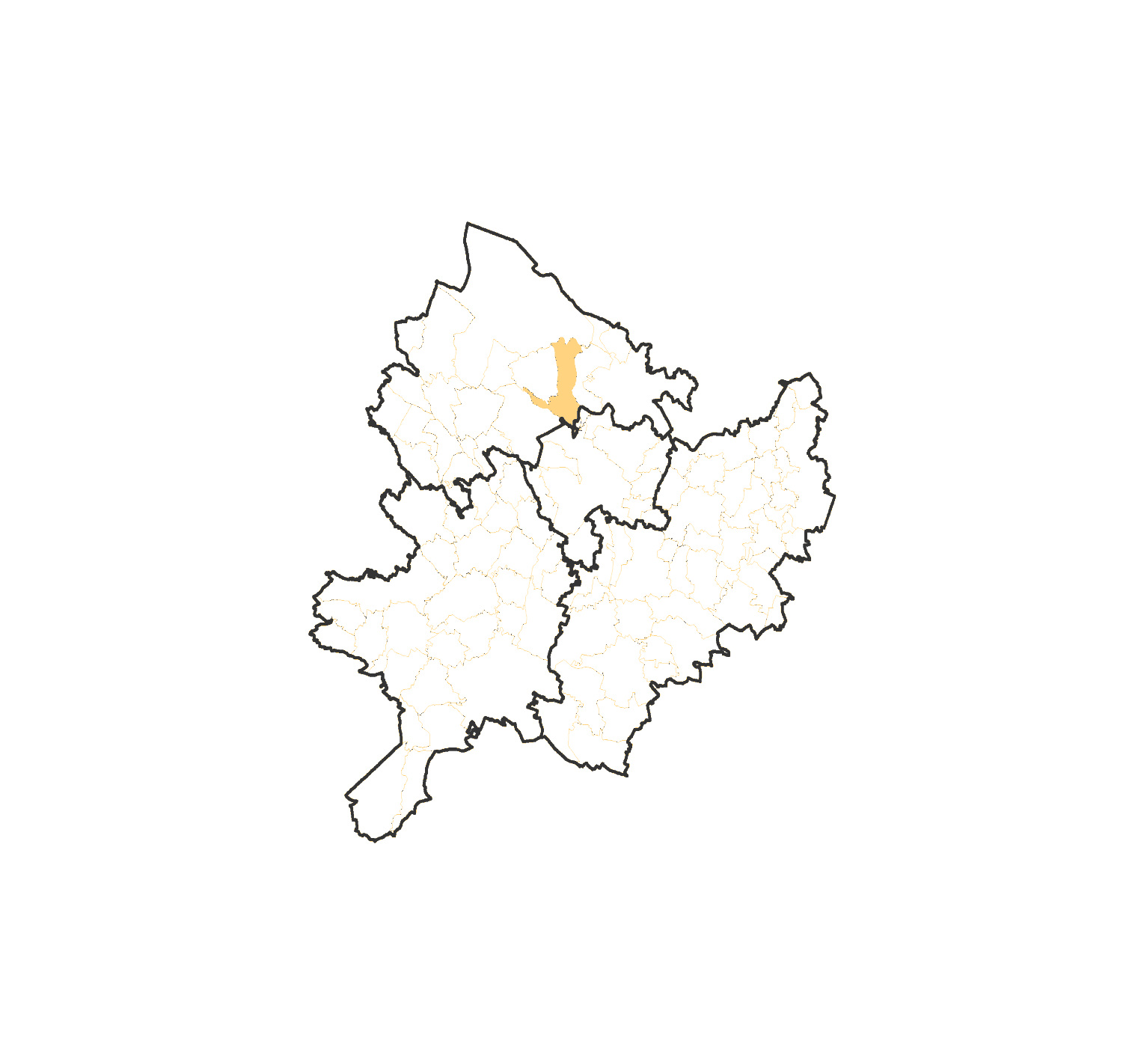 Od 1.ledna roku 2000 je legislativně celé řešené území součástí Středočeského kraje se sídlem v Praze a patří do okresu Mladá Boleslav. Obec Hrdlořezy je v rámci struktury osídlení Středočeského kraje ostatní obcí (není zařazena mezi centra osídlení). Spadá do spádového obvodu centra osídlení Mladá Boleslav.Koncepční řešení ÚP Hrdlořezy plně zohledňuje polohu a význam obce v rámci EU, ČR, Středočeského kraje. Koncepce ÚP Hrdlořezy vytváří územní podmínky pro harmonický komplexní rozvoj obce. Přiměřeně byly zohledněny a prověřeny návaznosti koncepčního řešení na území sousedních obcí, zejména návaznost prvků ÚSES, dopravní a technické infrastruktury.B.1.3	Přírodní vztahy a vazbyObec leží na pravém břehu řeky Jizery, kde po jejím břehu prochází krátká část jižní hranice obce, severní část území obce je v převýšené poloze nad nivou řeky a je ukončena lesními masívy na hranicích s Bělou pod Bezdězem. Zástavba jižní části obce v hluboce zaříznutém údolí Čistého potoka je nazývána „Důl“, hlavní část obce je na rozhraní údolní nivy a vyvýšené plošiny nad řekou. Svahy údolí jsou velmi strmé. Na území obce není výrazná přírodní dominanta.Z hlediska geomorfologického členění (Demek et al. 1987) se území obce nalézá v provincii Česká vysočina, v soustavě Česká tabule na rozhraní dvou podsoustav Severočeské a Středočeské tabule. Leží v celku Jizerská tabule a podcelku Středojizerská tabule v okrsku Skalská tabule. Okrajově zasahuje do JZ části Turnovské pahorkatiny, okrsku Mladoboleslavské kotliny. Obec leží na východním okraji Skalské tabule, což je členitá pahorkatina složená ze středoturonských vápnitých a slínitých, méně kaolinických pískovců, na nichž vznikl erozně denudační reliéf rozsáhlých strukturně denudačních plošin pliocenního až staropleistocenního stáří, často se sprašovými pokryvy. Povrch je rozčleněn kaňonovitými, neckovitými a V-údolími svahového a tektonického založení většinou bez stálých vodních toků a sledujícími směr SZ-JV; území se plynule sklání směrem k JV, k údolnímu zářezu Jizery. Řešené území zasahuje do povodí vodohospodářsky významného vodního toku Jizera, který se nachází jihovýchodně mimo řešené území, dále do povodí Čistého potoka a severní část území obce do povodí Bělé. Z hlediska hydrogeologického spadá území obce do oblasti Horního a středního Labe, rajonu Jizerská křída pravobřežní s horizonty 441 Jizerský turon, Jizerský coniak, 443 Jizerský izolátor. Celé území spadá do CHOPAV Severočeská křída. Z hlediska ochrany podzemních vod jsou na části území vymezena ochranná pásma vodních zdrojů I. a II. stupně.Řešené území obce dle klimatické regionalizace (Quitt E.- Klimatické oblasti Československa) leží v klimatické oblasti teplé T2. Kvalita životního prostředí je relativně dobrá. Na území SO ORP Mladá Boleslav byla díky překročení imisního limitu B(a)P vymezena pro rok 2012 oblast se zhoršenou kvalitou ovzduší na 87,3% území. Kvalita ovzduší je na území obce nejvíce ovlivňována z místních zdrojů spalovacími procesy z lokálních topenišť a z automobilové dopravy (zejména provoz na silnici I/38). Znečištění toků je způsobeno absencí čistících zařízení a vypouštěním splaškových vod od spotřebitelů (organické znečištění a nerozpustné látky).Řešené území, jako součást širšího území, je tvořeno lesní a lesozemědělskou krajinou (viz kap. D.2.3, D.5.1). Reliéf území obce je členitý. Řešené území leží v zajímavě členěné zemědělské krajině zadní části Jizerské tabule vytvářející proměnlivou krajinnou scénu, ve které se střídají scenérie otevřené zemědělsky využívané kultivované krajiny s kompaktními zemědělskými obcemi v náhorních polohách a s kaňonovitými údolími. Právě tato údolí, provázená lesními porosty a doprovodnou zelení často bez stálých vodních toků, vytváří signifikantní prostorovou strukturu výrazně rozčleněnou prakticky paralelními koridory údolí. ÚP Hrdlořezy respektuje členitost reliéfu území a vytváří podmínky pro ochranu pohledových horizontů.Území obce je relativně průměrně hodnotné koeficientem ekologické stability (typ krajiny harmonické), podprůměrné výskytem ploch a lokalit v zájmech ochrany přírody a krajiny obecné i zvláštní, podprůměrné v množství sledovaných jevů, jejich rozloze i pestrosti. Plošně jsou zde významněji zastoupeny přírodní a přírodě blízké struktury, což je dáno jednak nadprůměrným zastoupením lesních pozemků, krajinářskou atraktivitou danou reliéfem terénu a pokryvností, i historickým vývojem.Zájmy ochrany přírody a krajiny jsou z hlediska širších vztahů rozvoje obce v ÚP Hrdlořezy respektovány, zejména územním vymezením prvků ÚSES s jejich upřesněnou provázaností na území sousedících obcí, a vytvořenými podmínkami pro uchování kvalitního životního prostředí.V souladu s ZÚR SK jsou zpřesněny prvky ÚSES – vymezeny trasy nadregionálního biokoridoru K32 Příhrazské skály – K10 podle konkrétních geomorfologických a přírodních podmínek území a je zajištěna funkčnost systému. Koridory systému ÚSES nadregionálního biogeografického významu včetně místních vložených biocenter v těchto trasách jsou považovány jako tzv. veřejně prospěšná opatření (VPO) s případným vyvlastněním dotčených pozemků. Přiměřeně byly zohledněny a prověřeny návaznosti koncepčního řešení ÚSES na území sousedních obcí (Mladá Boleslav, Bukovno, Čistá, Bělá pod Bezdězem, Bítouchov, Josefův Důl). Na území obce se nachází velmi malá část Evropsky významné lokality (EVL) Paterovské stráně, kdy její převážná část je na území obce Čistá. ÚP Hrdlořezy respektuje tuto EVL.Dochovaný krajinný ráz je v ÚP Hrdlořezy respektován a jsou vytvořeny podmínky jeho ochrany. Území dle ZÚR SK spadá do oblastí krajinného rázu OKR Mělnicko a severní lesnatá část území do OKR Ralsko. Charakter zdejší krajiny určuje zejména reliéf terénu s výraznějšími údolími a lesnatými svahy, zároveň plošina orné půdy v centru území a komplex lesa v S části obce. Vlastní zástavba obce je v širším pohledu nepříliš zřetelná. K dominantním prvkům patří zejména těleso vysokého silničního mostu (silniční estakáda v J části ř.ú. z hlediska širších vztahů poněkud pohledově zaniká), a stožár mobilního operátora na terénním ostrohu při okraji zástavby v lokalitě Farářka. Ke kladným aspektům krajiny řešeného území patří i prvky vzrostlé nelesní zeleně. ÚP Hrdlořezy stanovuje základní podmínky ochrany krajinného rázu.Prostupnost krajiny pro velké savce je umožněna nejen v evidovaných migračních koridorech (č.765, 771, 793). Návaznost těchto koridorů na širší území je v ÚP Hrdlořezy zajištěna.ÚP Hrdlořezy urbanistickou koncepcí a svými regulativy vytváří podmínky pro snižování environmentálních rizik a negativních dopadů lidské činnosti na životní prostředí a zdraví obyvatel.B.1.4	Socioekonomické vztahy a vazbySocioekonomické vazby jsou dány základními historickými souvislostmi, které již během vzniku předznamenávaly rozvoj obce a její závislost na okolních obcích a městech. Obec ve struktuře osídlení spadá do regionu centra osídlení Mladá Boleslav. Obec se nachází v klidném prostředí a má velmi dobrou polohu k blízkému centru osídlení. Dobrá dopravní dostupnost je zajištěna prostředky veřejné dopravy osob (VDO) – autobus.Za prací vyjíždějí obyvatelé obce zejména do Mladé Boleslavi, ale též do Prahy, Benátek nad Jizerou nebo Mnichova Hradiště. Obec má minimální základní občanské vybavení (obecní úřad, mateřská škola, restaurace, hřiště aj). Za občanským vybavením dojíždí obyvatelé do nedaleké Mladé Boleslavi (plní funkce obce II. a III. stupně, ZŠ, střední školství, zdravotnictví, soc. péče, kulturní zařízení, služby, obchod aj.) nebo do Kosmonos (služby, obchod aj).ÚP Hrdlořezy nabídkou vhodných ploch (zejména smíšených obytných - komerčních, smíšených obytných - venkovských) vytváří předpoklady pro rozvoj zařízení občanského vybavení všeho druhu a vytváření nových pracovních příležitostí zejména v oblasti služeb, rekreace a cestovního ruchu. ÚP Hrdlořezy stabilizuje obec v širším území a vytváří územní podmínky pro její systémový rozvoj při vhodné kooperaci se sousedními obcemi.ÚP Hrdlořezy přiměřenou nabídkou ploch pro bydlení reaguje na stávající i budoucí růst počtu obyvatel obce.B.1.5	Dopravní vztahy a vazbyZ pohledu širších vztahů obec Hrdlořezy leží na silnici mezinárodního významu I/38 hranice ČR – Znojmo – Kolín – Mladá Boleslav – Jestřebí (návaznost na I/9 směr Doksy – Česká Lípa – Nový Bor - Rumburk – hranice ČR). Silnice I/38 navazuje u Mladé Boleslavi na dálnici D10 Praha – Turnov, která propojuje Prahu se sídelními celky na severu České republiky. Silnice I/38 prochází územím obce Hrdlořezy přibližně v severojižním směru (od města Doksy), přičemž míjí na náhorní rovině po jeho západním okraji zastavěné území Hrdlořez a poté přechází hluboké údolí Čistého potoka a po jižní straně zástavby části obce Přední důl pokračuje do Mladé Boleslavi a Kosmonos. Doplňková silniční síť je tvořena silnicemi III. třídy a místními komunikacemi, které napojují obec na nadřazený silniční systém. Nejvýznamnější je silnice III/0386 (původní silnice I/38) Debř – Hrdlořezy, dále III/2764 Čistá (I/38) – Bítouchov – Bakov nad Jizerou, místní význam má silnice III/2766 Mladá Boleslav, Debř – Bakov nad Jizerou. Severní okraj území je přístupný ze silnice II/276 Bělá pod Bezdězem – Bakov nad Jizerou. Řešeným územím okrajově prochází celostátní železniční trať Praha - Mladá Boleslav - Turnov. Nejbližší železniční zastávka je v Mladé Boleslavi části Debř. Stav tratě neodpovídá jejímu významu, je zde řada závad omezujících rychlost, zátěžovou třídu, parametry zabezpečující kvalitu služeb. V současnosti probíhá její oprava (revitalizace). Odstranění závad lze docílit realizací dlouhodobě sledovaného záměru rychlého železničního spojení Praha – Mladá Boleslav – Liberec – hranice ČR (zpracováno několik studií). ÚP Hrdlořezy vymezuje formou územní rezervy koridor konvenční železniční dopravy ŽD8 pro železniční spojení Praha – Mladá Boleslav – Liberec – hranice ČR. Koridor územní rezervy byl převzat ze Zásad územního rozvoje Středočeského kraje (ZÚR SK). V kontaktu se severní, neobydlenou, částí obce je železniční trať Jedlová - Česká Lípa - Bělá pod Bezdězem - Bakov nad Jizerou (nejbližší železniční zastávka je Bělá pod Bezdězem zastávka).Dopravní obslužnost je dobře zajišťována autobusovou dopravou provozovanou Dopravním podnikem města Mladá Boleslav a obslužnou autobusovou dopravou ve směru na Bělou pod Bezdězem, Mladou Boleslav a Prahu. Dopravní vzdálenosti z obce Hrdlořezy (obecní úřad) do významných správních center osídlení:-	Mladá Boleslav (nám.)				cca   4 km-	Bakov nad Jizerou					cca   8 km-	Bělá pod Bezdězem					cca 10 km-	Mnichovo Hradiště					cca 21 km-	Praha (centrum)					cca 70 kmNejbližší veřejné vnitrostátní letiště leží v Mladé Boleslavi, nejbližší plně funkční mezinárodní letiště je v Praze-Ruzyni.Přes obec okrajově prochází dálková cyklotrasa č. 17 Greenway Jizera Praha – Mladá Boleslav – Klášter Hradiště – Turnov – Železný Brod – Semily – Kořenov a  jsou zde trasovány místní cyklotrasy č. 8152 Mladá Boleslav, Debř – Čistá – Podkováň, č.8157 Chotětov – Bukovno – Hrdlořezy – Mladá Boleslav, Debř. ÚP Hrdlořezy zpřesňuje vedení cyklotrasy č.17 Jizera do nové bezkolizní polohy v nivě Jizery v souladu s podrobnější dokumentací (cyklostezka Greenway Jizera, DÚR, 2014). Cyklotrasy č.8152 a 8157 jsou v území stabilizovány a jsou koordinovány na hranicích sousedních obcí.B.1.6	Vztahy a vazby Technické infrastrukturyNa území obce budou územně chráněny a koordinovány koridory technické infrastruktury pro zásobování obyvatel pitnou vodou, odvádění splaškových vod, elektrická vedení VVN 400, 220 kV, VN 22 kV, VTL a STL plynovod, systémy elektronických komunikací.Zásobování pitnou vodou je v sídelním útvaru Hrdlořezy na relativně dobré úrovni. Obec má založený systém zásobování vodou z místního zdroje, který má dostatečnou kapacitu i kvalitu. Část Přední Důl je zásobována z vodovodu města Mladá Boleslav, napojení řadů je z Debře. V ÚP Hrdlořezy jsou vytvářeny územní předpoklady pro bezproblémové zásobování obyvatel pitnou vodou, kdy byl prověřen celý systém zásobování vodou a z důvodů zajištění dostatečné kapacity zdrojů pitné vody pro výhledový počet obyvatel je navrženo propojení vodních zdrojů Bukovno a Hrdlořezy.Čištění odpadních vod v sídelním útvaru je na velmi nízké úrovni. V řešeném území není vybudován komplexní kanalizační systém. Odpadní vody od objektů jsou sváděny do jímek, septiků s přepadem nebo moderněji do malých domovních ČOV. Likvidace splaškových vod je tak velmi nedostatečná, zvláště k přihlédnutím k tomu, že celé území se nachází v CHOPAV Severočeská křída a v povodí vodárenského toku Jizera. Do ÚP Hrdlořezy je zapracována koncepce odkanalizování území obce založená na gravitačně výtlačném sytému kanalizace ukončené na ČOV Mladá Boleslav II – Podlázky. Jako podkladu bylo využito dokumentace pro stavební povolení. Tento systém je v ÚP dále rozvíjen do rozvojových lokalit a části obce Zadní Důl.Přes území prochází společný koridor nadzemního vedení VVN 400 kV a vedení VVN 220 kV TR Čechy střed - TR Bezděčín. Koridor byl při koncepčním řešení ÚP Hrdlořezy zohledněn.Dodávka elektrické energie je do území Hrdlořez zajištěna nadzemním vedením VN 22 kV z TR Mladá Boleslav (110/22 kV). Na tato vedení VN 22 kV jsou napojeny trafostanice napájející místní distribuční síť NN. Koncepce zásobování obce elektrickou energií v napěťové hladině VN 22 kV vrchním vedením se nemění.Přes území prochází dvě větve VTL plynovodů Mladá Boleslav – Bělá pod Bezdězem, pro zásobování města Bělá pod Bezdězem a přilehlých obcí zemním plynem. Vymezením návrhových tras STL plynovodů v ÚP Hrdlořezy jsou vytvořeny územní podmínky pro potenciální zásobování Hrdlořez zemním plynem. Je navrženo jeho napojení na územně stabilizovaný STL plynovod Mladé Boleslavi. S plošnou plynofikací obce se zatím v reálném čase nepočítá.Přes řešené území prochází radioreleová trasa Armády ČR (Mečeříž – Ještěd) se stanoveným ochranným pásmem a radioreleová trasa Českých Radiokomunikací (Doubek – Hrdlořezy). V lokalitě Na Farářce je základnová stanice telefonního operátora na stožáru televizního převaděče. Zařízení elektronických komunikací a uvedené trasy jsou v UP Hrdlořezy respektovány.ÚP Hrdlořezy vytváří podmínky pro vzájemnou vyváženost mezi sociálně ekonomickými záměry a životním prostředím obce, je zachována proporcionalita mezi zastavěným územím, zastavitelnými plochami a nezastavěným územím, nezastavitelnými plochami (plochami změn v krajině).B.2	Výčet záležitostí nadmístního významu, které nejsou řešeny v ZÚR SKKoncepce ÚP Hrdlořezy je v souladu se ZÚR SK, nenavrhují se záležitosti nadmístního významu, které nejsou řešeny v ZÚR SK.C	Vyhodnocení účelného využití zastavěného území a vyhodnocení potřeby vymezení zastavitelných plochZastavěné území vymezené podle vyhlášky č. 500/2006 Sb. na podkladě funkčního členění území zjištěného aktuálním terénním šetřením v celém řešeném území v rámci doplňujících průzkumů a rozborů na počátku roku 2016, znovu upřesněné při zpracování návrhu ÚP Hrdlořezy v prosinci 2016 a aktualizované v prosinci 2017, je do značné míry vyplněno stavební strukturou obce.Využití zastavěného území bylo prověřeno v rámci doplňujících průzkumů a rozborů (SAUL, 04/2016). Dosud nezastavěné části zastavěného území jsou tvořeny zejména pozemky navrženými pro bydlení (cca 50% je již zastavěno), jejichž využití bude dáno aktuálním zájmem jejich vlastníků o jejich zastavění. Nejvíce nezastavěných pozemků navržených k zastavění se nachází severně a severovýchodně od návsi.Podstatné plošné zahuštění a výškový nárůst zástavby v zastavěném území není žádoucí s ohledem na stávající charakter převážně rozptýlené zástavby s přiměřenou hustotou. V případě výstavby na stabilizovaných plochách se dá předpokládat využití zejména shodnými vlastníky příslušných pozemků, kdy tyto pozemky jsou dlouhodobě drženy pro rodinné příslušníky (tzv. „výstavba pro děti“). Z těchto předpokladů vychází i odborný odhad kapacit dalšího využití stabilizovaných ploch v zastavěném území pro novou výstavbu. Nově navržené zastavitelné plochy jsou přednostně vymezeny s návazností na zastavěné území nebo v jeho prolukách tak, aby jeho potenciál pro zástavbu byl plně využit při zachování funkčního systému zeleně. Byla prověřena vhodnost využití rozvojových ploch navržených v platném ÚPO Hrdlořezy včetně jeho změny č.1 v souladu s  budoucí velikostí obce a limity využití území a v maximální míře byly zohledněny dosud nevyužité plochy. V ÚP Hrdlořezy jsou vypuštěny navržené plochy ÚPO Hrdlořezy ve výrazném střetu s limity využití území, nebo ve střetu s jinými záměry.Další požadavky na změny využití území pro nový ÚP Hrdlořezy byly shromážděny před zpracováním návrhu ÚP Hrdlořezy na základě výzvy obyvatelům a podnikatelským subjektům na území obce k podání žádostí a záměrů na nové rozvojové plochy. Záměry byly vyhodnoceny pořizovatelem ve spolupráci se zastupitelstvem obce. Rozhodnutí o zařazení akceptovatelných záměrů bylo provedeno na základě reálných potřeb obce (výhledová velikost), dosažitelnosti technické a dopravní infrastruktury, zohlednění limitů využití území. Byly upřednostňovány záměry posilující význam obce ve struktuře osídlení a její hospodářskou stabilitu a zajišťující optimální životní podmínky pro trvalé obyvatelstvo i návštěvníky obce. Při stanovování urbanistické koncepce ÚP Hrdlořezy byly některé z těchto záměrů, zejména při konfrontaci s limity využití území, ochranou hodnot území a požadavky dotčených orgánů k návrhu Zadání ÚP Hrdlořezy dále upraveny nebo vypuštěny.	Vyhodnocení rozvojových potřeb obce - demografievývoj počtu obyvatelstvaNejvíce obyvatel měla obec v roce 1930, kdy zde žilo 947 obyvatel. V poválečném období od poloviny šedesátých let 20. století byl populační vývoj v Hrdlořezech nepříznivý. Nejmenší počet obyvatel žil v obci v roce 1991. V porovnání se stavem v roce 1950 došlo v obci do roku 1990 k úbytku více než 350 trvale bydlících obyvatel tzn. obec ztratila téměř 31 % obyvatel. Po roce 1991 se počet obyvatel v obci konsolidoval a postupně rostl, po roce 2001 se začínají postupně projevovat tendence k oživení obytné funkce a v období od sčítání v roce 2001 přibylo do konce roku 2016 v obci 218 obyvatel tj. zvýšení o cca 42 % stavu 2001! Ukazuje to na stálý a rostoucí zájem o trvalé bydlení v obci v kontaktu s městem Mladá Boleslav. Tab. C.1_1: Vývoj počtu obyvatel Zdroj: 	ČSÚ, stav k 31.12. příslušného rokuTab. C.1_2: Přírůstek (saldo) obyvatelZdroj: 	ČSÚPřirozený přírůstek je za poslední období mírně kladný, migrace (stěhování) do Hrdlořez je také mírně kladná. Výjimečné byly roky 2007 a 2008, kdy se do obce přistěhovalo 73 resp. 105 osob za rok. Obec, co se týká počtu obyvatel, tak postupně roste.Porovnáme-li data o věkové struktuře obyvatel, zaznamenáme relativní stabilizaci jednotlivých věkových skupin s postupným nárůstem skupiny postproduktivních obyvatel. Podíl obyvatel v předproduktivním věku mírně roste a byl cca 17 – 19%, oproti tomu podíl nejstarší věkové skupiny se dostal přes 15,5% (o cca 4 procentní body za 5 let). Z tohoto hlediska patří obec Hrdlořezy k obcím se spíše příznivými předpoklady růstu přirozenou měnou. Průměrný věk byl 39,3 let v roce 2016 a postupně se zvyšoval. Tab. C.1_3: Věková struktura obyvatelstva v obci Zdroj: 	ČSÚV obci vzrostl počet osob starších 15 let, zvýšil se podíl obyvatel s vysokoškolským vzděláním (o cca 4 procentní body oproti roku 2001) a poklesl podíl osob se základním nebo neukončeným vzděláním i se středním vzděláním bez maturity. Vzdělanost obyvatelstva v obci se zvyšuje, což je pozitivní trend vývoje.Celkově lze charakterizovat sociodemografické podmínky v obci:-	Stabilizovaný počet trvale bydlících obyvatel, trvalý přírůstek obyvatel od roku 2001, nejenom migrací, ale i přirozenou měnou.-	Relativně příznivá věková struktura obyvatel, postupný velmi mírný trend stárnutí populace-	Vysoká vyjížďka za prací-	Zvyšování počtu vysokoškolsky vzdělaných obyvatelPŘEDPOKLADY DALŠÍHO VÝVOJE Populační vývoj v řešeném území bude v následujícím období určován dvěma základními atributy:-	přirozenou měnou – (ta je do značné míry determinována celkovým populačním klimatem ve společnosti, věkovou strukturou, mírou natality a fertility…). -	migrací – (ta je ovlivněna mírou atraktivity obce z hlediska nabídky pracovních příležitostí, bydlení, služeb a v neposlední řadě i kvalitou životního prostředí).Co se týče přirozené měny, lze předpokládat velmi mírný přírůstek počtu obyvatel obce jako celku.Migrační vývoj bude určován z velké části dynamikou růstu HDP a reálných příjmů obyvatelstva, které mají bezprostřední vliv na podíl výdajů na aktivity spojené s rozvojem atraktivního bydlení v rodinných domech v lokalitách v nejbližším zázemí Mladé Boleslavi. Podmínkou je ovšem zvýšená aktivita obce, popř. developerských firem v zajištění potřebných inženýrských sítí pro novou výstavbu (zainvestování lokalit)V ÚPO Hrdlořezy byl odhadnut předpokládaný nárůst obyvatelstva v obci na 750 obyvatel (cca k roku 2015), čehož bylo téměř dosaženo. Ve Strategickém plánu rozvoje pro obec Hrdlořezy byl odhadnut k roku 2020 počet obyvatel na 880. Návrh ploch pro výstavbu staveb pro bydlení bude rozhodujícím faktorem pro výhledovou velikost obce.V ÚP Hrdlořezy je potřeba zohlednit vyšší počet jen nárazově využívaných objektů a značné kolísání počtu uživatelů území, které vyvolává zvýšené nároky na kapacity a provozování dopravní a technické infrastruktury území.Prognóza počtu obyvatel k roku 2030Pro populační vývoj v následujících letech předkládáme tři scénáře:Tab. C.1_4: Prognóza vývoje počtu obyvatel Nízká varianta vývoje počtu obyvatel (pesimistický scénář) předpokládá stagnaci vývoje přirozené měny i migrace bez výraznějšího oživení bytové výstavby a rozšíření nabídky pracovních příležitostí. V tomto případě lze očekávat zastavení růstu počtu obyvatel na cca 800-850 trvale bydlících obyvatel. Střední varianta vývoje počtu obyvatel (neutrální scénář – pravděpodobný scénář) uvažuje s dalším růstem obce, oživením přirozeného přírůstku, při zohlednění dosavadních příznivých trendů migrace, která se do roku 2030 projeví v růstu počtu obyvatel obce na cca 900 až max. 1000 obyvatel. Budou-li se vyvíjet všechny prorůstové aktivity (zejména nová výstavba a hospodářská situace) pozitivním směrem, lze dle vysoké varianty (optimistický scénář) očekávat zvýšení počtu trvale bydlících obyvatel až na úroveň 1 000 - 1100 trvale bydlících obyvatel. V tomto scénáři se předpokládá vyšší míra migrace nových obyvatel do obce.Trend vývoje obyvatelstva bude v následujících letech ovlivňován zejména vývojem hospodářské situace v regionu, v celé ČR a EU, takže může dojít k nenaplnění předpokladu nárůstu počtu obyvatel.Je ovšem třeba počítat se zachováním rekreačního potenciálu obce, který se odráží v počtu tzv. ostatních uživatelů území (cca 100 – 150 OUÚ).Prognóza potřeby bytůDomovní fond v roce 2011 tvořilo 235 domů z toho pouze 1 bytový dům. Následující tabulka uvádí vývoj domovního fondu, projevuje se pomalu rostoucí tendence nové bytové výstavby v území. Tab. C.1_5: Stáří domovního fondu Zdroj: 	 ČSÚTab. C.1_6: Bytová výstavba v Hrdlořezích 2006 - 2016 (vše bytové jednotky v RD) Zdroj: 	ČSÚ V obci je stálý zájem o výstavbu rodinných domů a obec má v platném ÚPO Hrdlořezy vymezeny zastavitelné plochy pro bydlení, které jsou z cca 50% zastavěny (a další stavby rodinných domů jsou rozestavěny) a některé další plochy jsou z různých příčin problémově využitelné (omezení limity využití území, komplikované majetkoprávní vztahy). Hlavní rozvojové lokality byly vymezeny v náhorní poloze severovýchodně od návsi. Potřeba nových bytů se odvíjí od střední varianty vývoje počtu obyvatel. Pro vybraný neutrální scénář uvažujeme řešení problému domácností bez vlastního bytu (snížení velikosti bytové domácnosti ve výhledu na 2,4 obyv./byt (dnes cca 2,9 obyv./byt), snížení nechtěného soužití osob ve společně hospodařících domácnostech). S ohledem na charakter a složení bytového fondu v obci předpokládáme realizaci nových bytů ve formě rodinných domů.Prognóza potřeby bytů  Návrh ÚPNavržené zastavitelné plochy ÚP Hrdlořezy umožňující funkci bydlení řeší celkovou potřebu rozvojových ploch pro trvalé bydlení i s potřebnou rezervou a širší nabídkou ploch.Malý podíl mají v obci domy využívané k rekreaci. V SLDB 2011 je uvedeno 12 domů využívaných k rekreaci. V území ale bylo postaveno větší množství individuálních staveb (rekreačních chaty, zahradní domky), které nejsou uvedeny v SLDB. Dle terénního šetření se jedná o převážně menší chatky (cca 35 staveb). D	Komplexní zdůvodnění přijatého řešeníD.1	Odůvodnění Vymezení zastavěného územíZastavěné území bylo vymezeno podle zákona č. 183/2006 Sb. o územním plánování a stavebním řádu (dále jen stavební zákon) v platném znění zpracovatelem ÚP Hrdlořezy v rámci zpracování návrhu ÚP na podkladě digitální katastrální mapy předané pořizovatelem zpracovateli (mapa stav k 12/2016). Zastavěné území bylo vymezeno dle aktuálního stavu ploch funkčně souvisejících se zastavěnými stavebními pozemky. Přesto, nebo právě proto, rozsah zastavěného území nemusí být na jeho okrajích shodný s vymezením stabilizovaných zastavěných ploch ani se zastavěným územím obce vymezeným v dosud platném ÚPO, mimo jiné s ohledem na zohlednění intravilánu 1966 při jeho vymezování a také existencí řady pozemků, kde prokazatelně probíhá nebo proběhla legální výstavba, přičemž dosud nesplňují podmínky zařazení do zastavěného území (vklad do Katastru nemovitostí). Zastavěné území je zakresleno v Koordinačním výkresu (5) a Výkresu předpokládaných záborů půdního fondu (7). Vymezení zastavěného území je provedeno ke dni 11.12.2017.D.2	Odůvodnění základní koncepce rozvoje území obce, ochrany a rozvoje jeho hodnotKoncepce rozvoje obce Hrdlořezy zohledňuje rozvojové dokumenty zabývající se rozvojem obce zejména:	Strategický plán pro obec Hrdlořezy,	Generel cyklotras Středočeského kraje,	Plán rozvoje vodovodů a kanalizací Středočeského kraje.Hodnoty území, které představují limity využití území a další limity využití území jsou zakresleny v Koordinačním výkresu (5).Poloha a postavení Hrdlořez v rámci Středočeského kraje jsou uvedeny v kapitole B.1 Odůvodnění. Úloha obce v širším území vyplývá ze ZÚR SK a rozvojových dokumentů Středočeského kraje, zejména Strategie rozvoje SK a Programu rozvoje SK. Celkově jsou Hrdlořezy prosperující obcí v relativně výhodné poloze v dosahu Mladé Boleslavi v zachovalém přírodním prostředí s potenciálem pro rozvoj trvalého bydlení a rekreace.Hlavní principy koncepce rozvoje území obce respektují přírodní, civilizační a kulturní hodnoty území při zohlednění principů udržitelného rozvoje území. Jsou zohledněny rozvojové potřeby obce, stanoveny územně technické podmínky zajišťující koordinaci veřejných a soukromých záměrů na změny využití území, výstavby a jiné činnosti ovlivňující hospodářský a společenský rozvoj území a podmínky omezující rizika negativních vlivů na prostředí. Celkově je rozvíjen pozitivní potenciál obce. Urbanistická struktura obce zůstává zachována, pouze je vhodně doplněna o navržené zastavitelné plochy.D.2.1	hospodářský pilířRozhodujícím předpokladem hospodářského vzestupu obce a všech jejích funkcí je rozvoj a úspěšnost současných a budoucích podnikatelských aktivit, jako zdroje příjmů obce, investičního kapitálu a nových pracovních příležitostí. Tyto zdroje pak mohou zabezpečit prostředky pro další bytovou výstavbu, obnovu technické infrastruktury a všechny sféry vybavenosti. Celkově lze konstatovat, že stávající podmínky pro hospodářský rozvoj jsou z pohledu Středočeského kraje průměrné. V obci funguje několik menších firem (autoservisy, autodoprava, stavební firma). Na území obce je nedostatek pracovních příležitostí způsobující vyjížďku zejména do nedaleké Mladé Boleslavi. Dle ÚAP ORP Mladá Boleslav je v řešeném území majoritním zemědělsky hospodařícím subjektem ZD Čistá u Mladé Boleslavi, podíl ostatních zemědělských subjektů je statisticky zanedbatelný a nevýznamný. Na území obce se nenachází žádný kapacitní výrobní zemědělský objekt. ÚP Hrdlořezy usiluje o flexibilní nabídku ploch pro předem nespecifikované hospodářské aktivity související s výrobou, logistikou, výrobními i nevýrobními službami s různorodými požadavky vymezením kategorie ploch smíšených obytných - komerčních, kdy vhodné nezávadné promíšení výroby, občanského vybavení event. bydlení umožní výhodnější využití ploch. Rozvojové plochy smíšené obytné - komerční jsou vymezeny v náhorní části sídla při silnici III/0386 a v Zadním Dole pod mostním objektem silnice I/38.Střední část území obce je vhodná pro zemědělské hospodaření. V území dle evidence KN naprosto převažuje orná půda (cca 85 % z výměry ZPF), která je v současnosti v naprosté většině výměry využívána orně a je prostorem pro rostlinnou výrobu (obiloviny, řepka olejka), některé partie jsou sezónně zatravněny. Tyto plochy jsou v ÚP Hrdlořezy stabilizovány. Snahou ÚP Hrdlořezy je minimalizace záboru PUPFL a zemědělských půd s vyšší třídou ochrany. Potenciální rozvoj rodinných farem (obhospodařování ZPF, údržba krajiny) umožňují vymezené plochy smíšené obytné – komerční i smíšené obytné - venkovské na okrajích zastavěného území.Vzhledem ke své příznivé poloze nedaleko od Mladé Boleslavi může obec plnit i úlohu rekreačního zázemí pro její obyvatele. Na území obce jsou upřednostňovány šetrné formy cestovního ruchu ve smyslu ochrany přírodních hodnot území, zvyšování kvality služeb a omezování nežádoucích zátěží území. Měkký cestovní ruch (udržitelný, šetrný k životnímu prostředí) - minimalizuje vlivy nežádoucích aktivit na uživatele území a životní prostředí. V maximální možné míře je využíván místní potenciál a zdroje a dochází postupně k přirozenému rozvoji území při udržení příznivého prostředí i vztahů místních komunit. Z hlediska veřejné dopravní infrastruktury je dobrá dopravní dostupnost základem prosperity obce. ÚP Hrdlořezy vychází z předpokladu, že i do budoucna budou převládat různé formy pozemní dopravy vázané na pozemní komunikace. Základem systému bude vzhledem ke své flexibilitě automobilová doprava se zlepšujícími se ekologickými i ekonomickými parametry.Železniční trať č. 070 Praha – Mladá Boleslav - Turnov je v území stabilizována, pro její potenciální přeložení je v ÚP Hrdlořezy vymezen koridor územní rezervy v souladu se ZÚR SK.Silnice I/38 je v území stabilizována a její přeložka ulehčila zastavěnému území obce a zvýšila atraktivitu pro bydlení v zázemí Mladé Boleslavi. Přeložky silnic III. třídy se nenavrhují s ohledem na nízkou intenzitu dopravy. Pomocí technických opatření bude zajištěna bezpečnost motorové i bezmotorové dopravy. V rámci navržených plošně významnějších zastavitelných ploch budou doplněny místní komunikace zpřístupňující jednotlivé objekty. Je usilováno o rozvoj všech složek systému bezmotorové dopravy, který je na území obce dobře založen (cyklotrasy, pěší turistické trasy). Navrhuje se přeložka cyklotrasy č.17 Greenway Jizera do údolní nivy Jizery, kde bude vybudována nová smíšená stezka pro pěší a cyklisty s přírodním povrchem. Pro odstavování vozidel návštěvníků obce jsou vytvořeny územní podmínky vymezením parkovišť u jednotlivých aktivit (zejména sportovní zařízení).Založené systémy veřejné technické infrastruktury budou kontinuálně rozvíjeny a postupně dle potřeb doplňovány. ÚP Hrdlořezy vytváří územní podmínky zejména pro doplnění chybějících rozvodů pitné vody, založení systému splaškové kanalizace včetně jeho napojení na kanalizační systém Mladé Boleslavi. S ohledem na rozptýlenost zástavby a vysokou ekonomickou náročnost bude systém splaškové kanalizace rozvíjen do okrajových částí až výhledově, do té doby budou přijmuta taková technická opatření pro čištění splaškových vod u jednotlivých staveb (či skupin staveb), aby kvalita vypouštěných vyčištěných vod byla v souladu s platnou legislativou. Podkladem pro zapracování systému kanalizace byla podrobnější dokumentace k SP.Energetické systémy jsou relativně stabilizovány a budou rozvíjeny do zastavitelných ploch, přičemž s plošnou plynofikací se zejména z ekonomických důvodů zatím nepočítá. Stávající síť vedení VN 22 kV a trafostanic VN/NN je stabilizovaná. Rozvojové lokality budou připojeny ze stávajících rozvodů NN po jejich posílení a po zvýšení stávajících transformačních kapacit. Byla zvážena vhodnost lokalizace zařízení obnovitelných zdrojů energie a koncepční řešení ÚP preferuje samozásobitelská zařízení situovaná jako technická součást staveb (např. v rámci zastřešení). Umisťování samostatných větrných elektráren a fotovoltaických elektráren se z důvodů ochrany přírodních hodnot a krajinného rázu na území obce připouští jen podmíněně. Samostatné rozvojové plochy se pro tyto energetické zdroje nevymezují.Jsou vytvářeny podmínky pro zlepšení služeb spojů a telekomunikací ve vztahu k potřebám území, zejména jsou vytvářeny územní podmínky pro rozvoj dostupnosti sítí s vysokou propustností dat.Svoz a likvidace odpadů jsou na území obce vcelku uspokojivě zajištěny a ošetřeny vyhláškou obce. Třídění odpadů je na dobré úrovni. V ÚP Hrdlořezy je v jižní části území při železniční trati navržena plocha pro umístění obecního sběrného dvora a komunitní kompostárny.D.2.2	Sociální pilířNejvíce obyvatel měla obec v roce 1930, kdy zde žilo 947 obyvatel. V poválečném období od poloviny šedesátých let 20. století byl populační vývoj v Hrdlořezích nepříznivý, negativní vliv mělo i připojení obce k Mladé Boleslavi v sedmdesátých letech. Nejmenší počet obyvatel žil v obci v roce 1991. V porovnání se stavem v roce 1950 došlo v obci do roku 1990 k úbytku více než 350 trvale bydlících obyvatel tzn. obec ztratila téměř 31 % obyvatel. Obec se po roce 1989 osamostatnila.Po roce 1991 se počet obyvatel v obci konsolidoval a postupně rostl, po roce 2001 se začínají postupně projevovat tendence k oživení obytné funkce a v období od sčítání v roce 2001 přibylo do konce roku 2016 v obci 218 obyvatel tj. zvýšení o cca 42% stavu 2001. Ukazuje to na stálý a rostoucí zájem o trvalé bydlení v obci v kontaktu s městem Mladá Boleslav. Jedním z hlavních cílů ÚP je vytvoření územních podmínek pro výstavbu rodinných domů pro trvalé bydlení jako jeden ze stabilizačních faktorů počtu obyvatel obce, zejména mladších a kvalifikovaných a vytváření územních podmínek pro rozvoj podnikatelských aktivit a tím i pracovních příležitostí.Pro výpočet budoucího počtu obyvatel byla využita projekce počtu obyvatel přirozenou měnou (ČSÚ) a kvalifikovaný odhad vývoje migrace v návaznosti na uplynulé období 10 let. Co se týče přirozené měny, lze předpokládat stagnaci či mírný růst počtu obyvatel obce jako celku. Migrační vývoj bude určován z velké části dynamikou růstu HDP a reálných příjmů obyvatelstva, které mají bezprostřední vliv na podíl výdajů na aktivity spojené s rozvojem atraktivního bydlení v rodinných domech v lokalitách v širším zázemí Mladé Boleslavi. Podmínkou je ovšem zvýšená aktivita obce, popř. jednotlivých investorů v zajištění potřebných inženýrských sítí pro novou výstavbu (zainvestování lokalit).S variantami vývoje počtu obyvatel úzce souvisí i stanovení budoucí velikosti bytové domácnosti (počet obyvatel/byt). Celkově lze očekávat další pokles velikosti bytové domácnosti a byla odhadnuta na 2,4 obyvatele na byt (dnes 2,9). Do úvah o celkové potřebě bytů bylo zahrnuta i potřeba zvýšení standardu bydlení odstraněním nechtěného soužití více rodin či jednotlivců v jednom bytě. Do kalkulace výhledové potřeby bytů byl zahrnut i odhadnutý odpad bytového fondu (byty se sníženou kvalitou, dříve byty III. a IV. kategorie). Za základ pro stanovení výhledové potřeby bytů byl použit údaj přehodnocené výhledové velikosti cca 900 trvale bydlících obyvatel v roce 2030 (z několika variant výhledového vývoje). Na základě této výhledové velikosti obce byly vymezeny potřebné rozvojové plochy pro bydlení (viz kapitola C. Odůvodnění). Zejména při stanovování potřeb technické a dopravní infrastruktury byl zohledněn celkový počet potenciálních uživatelů území – cca 1 000 až 1 100. V ÚP navržené zastavitelné plochy smíšené obytné - venkovské řeší celkovou potřebu ploch pro trvalé bydlení s potenciální rezervou, protože lze předpokládat, že část navržených ploch určených pro bydlení nebude možno v dohledné době využít pro zástavbu z hlediska majetkoprávních vztahů, potřebných investic do technické infrastruktury aj. (výpočet potřeby bytů viz kapitola C. Odůvodnění).Při pokračujícím růstu počtu trvale bydlících obyvatel bude vyvolána potřeba rozvoje zařízení veřejného občanského vybavení (např. sociální péče, kultura, veřejná správa území, apod.). V ÚP Hrdlořezy jsou stabilizována zejména zařízení veřejného občanského vybavení  a jsou vytvářeny podmínky pro další rozvoj a potenciální umisťování těchto zařízení na plochách smíšených obytných – komerčních zejména při silnici III/0386 v docházkové vzdálenosti od centra sídla. Obecně, s ohledem na možnost flexibilní reakce na změny dostupnosti stavebních fondů, rozmístění, věkovou strukturu trvale bydlících obyvatel a ostatních uživatelů území, mohou být tato zařízení umisťována v rámci ploch smíšených obytných - venkovských. Obec Hrdlořezy aktivně kooperuje se sousedními obcemi, zejména s Mladou Boleslaví, kde jsou zajištěny potřebné kapacity v ZŠ, zdravotní péči apod.. Jsou vytvářeny podmínky pro další rozvoj sportovních aktivit v rámci ploch občanského vybavení – tělovýchovná a sportovní zařízení. Pro správní území obce Hrdlořezy není v současné době žádné omezení, vyplývající z obecně právních předpisů nebo z pravomocných správních rozhodnutí na úseku civilní ochrany. D.2.3	EnviroNmentální pilířStanovení koncepce ÚP z hlediska životního prostředí směřuje především ke snižování škodlivých vlivů provozu obce a jednotlivých aktivit, zde umisťovaných, na zdraví obyvatel, zvyšování kvality ovzduší, snižování množství nečištěných odpadních vod, optimalizaci záborů půdy. Toho může být dosaženo mimo jiné stabilizací funkční struktury území, která umožní realizovat opatření vedoucí k rozumnému soužití jednotlivých funkcí, k odpovídajícímu využívání a uspořádání ploch, revitalizaci krajiny vč. posílení jejích retenčních schopností a zajištění průchodnosti krajiny.Zemědělské pozemky vyskytující se zde ve střední části území tvoří základní matrici tzv. volné kulturní otevřené krajiny přecházející vně řešeného území. Většinou je tato část tvořená intenzivně využívanou ornou půdou scelenou do velkých honů, zahrady a ovocné sady se vyskytují v zástavbě obce a při okrajích, travní porosty spíše na svazích k Jizeře a v její nivě.Zemědělské hospodaření je základním předpokladem pro zachování krajinného rázu volné krajiny hlavně před sukcesními jevy, avšak pro velkovýrobní způsoby obhospodařování velkých scelených honů je pro atraktivnější výraz krajinného rázu tento způsob poněkud méně vhodný, avšak nutně tolerovatelný. Návrhy urbanistické koncepce minimalizují zábory ZPF, respektují zdejší současné i potencionální zemědělské hospodaření a obecnou ochranu zemědělských pozemků a veškeré lokality zájmů ochrany přírody a krajiny.Hodnota zdejších zemědělských pozemků, projevená i zastoupením nejvyšších tříd ochrany, je z hlediska zemědělského hospodaření na vysoké úrovni. Dle podkladů ÚAP ORP Mladá Boleslav nebyla na území provedena žádná meliorační opatření.Lesní pozemky jsou zde v S části zastoupeny v podobě velkého komplexu i v podobě drobných a izolovaných lesíků v J části území. Lesnické hospodaření je dle plošné velikosti majetku řízeno Lesními hospodářskými plány (LHP) či Lesními hospodářskými osnovami (LHO) v rámci vymezených Lesních hospodářských celků (LHC). Praktická lesnická činnost v lesích LČR s.p. je prováděna smluvně dodavatelsky, ostatní vlastnické subjekty ji provádějí dle možností – ve vlastní režii i dodavatelsky pomocí specializovaných podnikatelských subjektů. ÚP zachovává vysokou lesnatost území, v rámci podmínek pro využití ploch s rozdílným způsobem využití je umožněno i využití lesních pozemků pro mimoprodukční funkce (rekreace).Rozvoj obce bude probíhat při uplatnění podmínek pro využití a uspořádání území (regulativů) územního plánu a respektování limitů využití území vyplývajících z obecně platné legislativy, které jsou v územním plánu zohledněny, avšak nejsou podrobně citovány s ohledem na jejich možné budoucí změny, a které zajišťují minimalizaci environmentálních rizik způsobených lidskou činností. D.2.4	odůvodnění hlavních cílů a zásad ochrany a rozvoje hodnot územíCIVILIZAČNÍ A kulturní hodnotyZ urbanistického hlediska jsou v nejvyšší možné míře chráněny kulturní hodnoty historického vývoje území. V řešeném území není vymezena památková zóna.V řešeném území musí být respektovány nemovité kulturní památky zakreslené v Koordinačním výkresu (5) dle aktuálního seznamu Národního památkového úřadu, který k datu zpracování ÚP zahrnuje:Tab. D.2_1: Nemovité kulturní památky na území obce zapsané do státního seznamu Zdroj: 	ÚAP ORP Mladá Boleslav 2016Území s archeologickými nálezy (ÚAN I a ÚAN II) je zobrazeno v Koordinačním výkrese (5). Celé zbylé území obce leží na ÚAN III. ÚAN I. 	území s pozitivně prokázaným a dále bezpečně prokázaným výskytem archeologických nálezů,ÚAN II.	území, na němž nebyl doposud pozitivně prokázán výskyt archeologických nálezů, ale určité indicie mu nasvědčují, pravděpodobnost výskytu archeologických nálezů 51-100 %,Tab. D.2_2: Území archeologických nálezů (ÚAN)Zdroj:	NPÚ ČR, databáze státního archeologického seznamu ČR, ÚAP ORP Mladá Boleslav 2016ÚAN III.	území, na kterém ještě nebyl rozpoznán a pozitivně doložen výskyt archeologických nálezů a prozatím tomu nenasvědčují žádné indicie, ale předmětné území mohlo být osídleno nebo jinak využito člověkem a proto existuje 50 % pravděpodobnost výskytu archeologických nálezů, ostatní území obce mimo ÚAN II.Na všechny typy území s archeologickými nálezy mimo UAN IV. se vztahuje ohlašovací povinnost vyplývající z § 21-24 zákona č. 20/1987 Sb., o státní památkové péči v platném znění. To znamená, že je nutné v prostoru UAN I., II. a III. respektovat § 22 zákona č. 20/1987 Sb., o státní památkové péči v platném znění, tj. stavebníci jsou již od přípravy stavby, tj. záměru provádět jakékoli zemní práce, při nichž může být objeven archeologický nález ve smyslu § 23, povinni tento záměr oznámit Archeologickému ústavu AV ČR a umožnit jemu nebo organizaci oprávněné k archeologickým výzkumům provést na dotčeném území záchranný archeologický výzkum.Ze správního území Hrdlořez pochází archeologické nálezy lidu kultury Nálevkových pohárů, Popelnicových polí a kultury Halštatské. Nejvýraznější pozůstatky opevnění hradiště (Předlíška) jsou datovány do 5. st. př.n.l.Na území obce Hrdlořezy není hřbitov.Dle evidence Ministerstva obrany ČR se na území obce nacházejí 2 válečné hroby. Pietní ráz těchto míst je respektován.Tab. D.2_3: Válečné hrobyZdroj:	Portál CEVHNavržená koncepce uspořádání hlavních ploch s rozdílným způsobem využití a jejich prostorové regulativy podporuje zachování a rozvoj urbanistických hodnot (prostorová struktura obce, kompoziční osy, výhledy, širší krajina).Přírodní a krajinné hodnotyZ hlediska geomorfologického členění (Demek et al. 1987) se území obce nalézá v provincii Česká vysočina, v soustavě Česká tabule na rozhraní dvou podsoustav Severočeské a Středočeské tabule. Leží v celku Jizerská tabule a podcelku Středojizerská tabule v okrsku Skalská tabule. Okrajově zasahuje do JZ části Turnovské pahorkatiny, okrsku Mladoboleslavské kotliny. Obec leží na východním okraji Skalské tabule, což je členitá pahorkatina složená ze středoturonských vápnitých a slínitých, méně kaolinických pískovců, na nichž vznikl erozně denudační reliéf rozsáhlých strukturně denudačních plošin pliocenního až staropleistocenního stáří, často se sprašovými pokryvy. Povrch je rozčleněn kaňonovitými, neckovitými a V-údolími svahového a tektonického založení většinou bez stálých vodních toků a sledujícími směr SZ-JV; území se plynule sklání směrem k JV, k údolnímu zářezu Jizery, který je přibližně ve směru S-J.Významné geologické lokality se na území obce nenacházejí. Na území obce nejsou evidována ložiska nerostných surovin, není stanoveno CHLÚ ani dobývací prostor. V řešeném území nejsou registrována území náchylná a postižená sesouváním.Z hlediska hydrogeologického spadá území obce do oblasti Horního a středního Labe, rajonu Jizerská křída pravobřežní s horizonty 441 Jizerský turon, Jizerský coniak, 443 Jizerský izolátor a patří do povodí vodního toku Jizera, který je hlavním recipientem, ale protéká jižně od území obce. Vodoteče na území obce mají velmi malou vodnatost a rozkolísaný, v suchém období i dočasný, průtok velmi ovlivněný srážkami. Potoky nejsou kromě krátkých místních úseků upraveny a mají přírodní koryto. Kvalita vody a průtokové řady nejsou vzhledem k velikosti toků sledovány. Celé území obce leží v CHOPAV Severočeská křída.Míra hodnoty zemědělských pozemků projevená ve vymezených třídách ochrany ZPF (I. a II. třída) je v porovnání s tradičními produkčními oblastmi České republiky poměrně významná (dle Nařízení Vlády ČR č. 75/2007 Sb. není území obce řazeno do zemědělsky méně příznivých oblastí tzv. LFA - Less Favoured Areas). Snahou ÚP je minimalizovat zásah do nejkvalitnějších půd s nejvyšší třídou ochrany, kdy prostor pro rozvoj obce je tvořen hlavně prolukami v zastavěném území. Dle podkladu ÚAP ORP Mladá Boleslav nebyla na území provedena žádná meliorační opatření.Značný podíl neurbanizovaného prostoru řešeného území tvoří zejména lesní pozemky (vzhledem k podmínkám ČR i Středočeského kraje se jedná o nadprůměrnou 58% lesnatost) tvořící základ urbanistické i ekologické kvality obce. ÚP Hrdlořezy minimalizuje zábory PUPFL.K hodnotám území z hlediska ochrany přírody a krajiny patří zdejší krajinný ráz, část EVL Paterovské stráně, VKP ze zákona prezentované zde mj. i množstvím prvků vzrostlé nelesní zeleně, plochami prvků přírodního a přírodě blízkého charakteru, částečně funkční ÚSES aj.Území obce je tvořeno lesní, zemědělskou a lesozemědělskou krajinou – celkově se jedná o mozaiku základních matric funkčních ploch lesních a ploch zemědělských, v enklávách i zastavěnými a zastavitelnými územími se zastoupením ostatních vymezených funkčních ploch. Krajina řešeného území je tvořena tzv. běžnými krajinnými typy (blíže viz kap. D.5 Odůvodnění).Zdejší krajina poněkud postrádá výraznější přírodní krajinné dominanty – k těmto lze pouze řadit místní zajímavý reliéf terénu tvořený nivou Jizery (vlastní tok s břehovými porosty se vyskytuje mimo ř.ú.) a sem gravitující hlubší údolí v JZ části území. K stavebně technickým dominantám patří mohutná mostní silniční tělesa překlenující obě údolí.ÚAP ORP Mladá Boleslav na území obce neevidují významné vyhlídkové body, avšak zpracovatel ÚP při terénním šetření zaregistroval místně významný vyhlídkový bod poblíž autobusové zastávky umožňující výhled do údolní části obce a na dominantní silniční most.Ochrana přírodních krajinných dominant spočívá obecně v jejich nedotknutelnosti před jakýmikoliv umělými zásahy do jejich stávající existence. Ochrana potencionálních výhledů spočívá v zamezení umísťování nových objemných staveb ve směrech výhledů do okolí. obecnÁ ochranA přírody a krajinyVýznamné krajinné prvky Definice: Významný krajinný prvek (VKP) je obecně definován jako „ekologicky, geomorfologicky nebo esteticky hodnotná část krajiny, která utváří její typický vzhled nebo přispívá k udržení její stability“. VKP „ZE ZÁKONA“Pro ochranu zachovaných přírodních a přírodě blízkých společenstev a pro zajištění kulturního cítění uživatelů území slouží významné krajinné prvky „ze zákona“ (VKP, dle § 3 zákona č. 114/1992 Sb.). Způsoby a intenzita jejich využívání budou cíleny na zachování jejich přírodního a přírodě blízkého charakteru, v případě údolních niv i pro zabránění sukcesních jevů. Významnými krajinnými prvky (dle § 3 zákona) jsou v podmínkách řešeného území veškeré lesy, vodní plochy a toky přírodní a přírodě blízké a údolní nivy, z nichž některé jsou vzájemně v plošném překryvu. Lokalizace těchto VKP je určena dle druhu konkrétního pozemku, k čemuž obecně slouží jeho zatřídění v evidenci katastru nemovitostí (druh pozemku, příp. způsob využívání – dle přílohy k vyhlášce č. 357/2013 Sb. v platném znění) – v případě nejasností či sporů rozhoduje místně příslušný orgán ochrany přírody. VKP ze zákona v podmínkách řešené obce jsou tedy přírodní a přírodě blízké struktury územních množin tvořených:-	v případě „lesů“ obecně lesními pozemky (kód druhu pozemku vyhlášky 10), detailně dle plochového členění v LHP/LHO pouze tzv. porostní plochou (zdejší bezlesí tuto definici vesměs nenaplňují),-	v případě „vodních toků“ obecně vodními plochami (kód vyhlášky 11), detailně toky přirozenými,  -	v případě „údolních niv“ se jedná o spojitá území přírodě blízkých společenstev obecně sestávající z vodních ploch (kód vyhlášky 11) - zamokřená plocha, zemědělských i nezemědělských pozemků (bez ohledu na způsoby a intenzitu využívání, avšak s vyloučením zastavěných území), v podmínkách ř.ú. diferencovaně tvořených v kódu BPEJ hlavními půdními jednotkami 55, 77 a 79, na lesních pozemcích stanoviště řady obohacené vodou a podmáčené (zde v překryvu s údolními nivami).Pozn.: -	Na území obce není registrován žádný VKP	Pro účely územního plánování, resp. pro posuzování případných změn druhů pozemků, jsou detailní údaje katastru nemovitostí cca vyhovující, avšak v případě posuzování některých konkrétních záměrů je nutné volit terénní šetření potvrzující příslušnost k VKP. 	Územní systém ekologické stabilityPrvky územního systému ekologické stability nadregionálního a místního biogeografického významu zakreslené v Koordinačním výkresu (5) mj. tvoří i institucionalizovaný základ kostry sídelní i krajinné zeleně, odůvodnění jeho zapracování do ÚP Hrdlořezy je provedeno v kapitole D.5.3 Odůvodnění.Krajina řešeného územíVyhodnocení krajinářských hodnot viz kapitola D.5.2 v Odůvodnění.Výskyt zvláště chráněných druhů rostlin a živočichů ÚAP ORP Mladá Boleslav evidují na lesním pozemku při SZ okraji ř.ú. (p.p.č. 540) výskyt populace koniklece jarního (Pulsatilla vernalis Mill.). Vzhledem k lokalizaci na lesním pozemku není tato populace ohrožena antropogenními vlivy.Dle nálezové databáze AOPK byl v území zaznamenán výskyt zvláště chráněných druhů živočichů (luňáka hnědého, ledňáčka říčního, užovky hladké). Nálezová databáze uvádí výskyt užovky hladké v roce 2013 v hromadě klestí na p.p.č. 106/1 , což je prostor místní komunikace – příjezd k zahrádkové osadě (v dalších letech již výskyt není zaznamenán), v roce 2012 byl zaznamenán pod mostem silnice I/38 výskyt luňáka hnědého a opakovaně byl spatřen ledňáček říční (2009, 2011, 2012) na březích Jizery v Debři (sousedící území s k.ú. Hrdlořezy). Tyto lokality s ohledem na předpokládanou migraci živočichů a stáří pozorování nejsou zaneseny do grafické části ÚP. Při činnostech v těchto lokalitách, kde byly spatřeny ZCHDŽ, bude postupováno v souladu s požadavky zákona č.114/1992 Sb. v platném znění (§ 50). Na základě předběžné opatrnosti je v ÚP pro rozvojové plochy Z40 a K01 nalézající se v nivě Jizery (zaznamenaný výskyt luňáka a ledňáčka) a pro plochy Z03, P02, P03 (požadavek DO, protože tyto plochy mohou s velkou pravděpodobností poskytovat podmínky pro výskyt populací zvláště chráněných druhů) stanovena podmínka: v dalších stupních projektové dokumentace prokázat, že využití plochy negativně neovlivní zvláště chráněné druhy rostlin a živočichů.Pozn.: -	Ke zvláště chráněným druhům živočichů (dle vyhl. 395/1992 Sb.) patří obecně i zástupci rodu mravenec (Formica sp.), jejichž výskyt je i v řešeném území – jejich ochrana podléhá stanoveným podmínkám orgánu ochrany přírody a krajiny.MEZINÁRODNÍ OCHRANA PŘÍRODY A KRAJINY – SOUSTAVA „NATURA 2000“Dle ÚAP ORP Mladá Boleslav i AOPK ČR je z této kategorie ochrany přírody (vč. tzv. ochrany mezinárodní) v řešeném území obce evidována pouze část Evropsky významné lokality Paterovské stráně:Zdroj:	ÚSOP AOPK ČRÚzemí EVL není návrhy urbanistického řešení negativně dotčeno, rovněž jeho ochranný režim není jimi negativně ovlivněn. D.3	Odůvodnění Urbanistické koncepce včetně urbanistické kompoziceD.3.1	odůvodnění Urbanistické koncepce 	Odůvodnění obecných zásadSoučasná podoba urbanistické struktury území je výsledkem dlouhodobého a nadále trvale probíhajícího procesu. Zastavěné území zahrnuje obvyklé plochy s rozdílným způsobem využití (funkční plochy), přičemž největší podíl zaujímá obytná funkce se specifikem individuální nízkopodlažní zástavby. S ohledem na  venkovský charakter území a přírodní hodnoty bude rozvoj obce limitovaný nejen představami jejích obyvatel o filosofii obce a jejím velikostním růstu, případně výsledky obecního správního i ekonomického managementu v soutěži s ostatními sídly, ale i neopominutelnými zájmy ochrany přírody a krajiny.Správní území obce Hrdlořezy je tvořeno základními sídelními jednotkami Hrdlořezy a Důl. Tyto části tvoří jeden celek historicky utvořený na bývalé obchodní stezce z Mladé Boleslavi na Českou Lípu. Zastavěné území se skládá z těchto dvou základních sídelních jednotek a několika samot (myslivna Hole, myslivna Důl, statek Předlíška). Území je atraktivní zejména z hlediska trvalého bydlení, individuální rekreace, zemědělství a lesnictví.Navržená urbanistická koncepce navazuje na stanovené zásady ÚPO Hrdlořezy a spočívá v přiměřeně funkčně promíšeném vytváření urbanizovaného území v souladu s dlouhodobým historickým vývojem krajiny, osídlení a samotné zástavby obce. Bylo prověřeno plošné a prostorové uspořádání zastavěného území, včetně možných změn v rámci zastavěného území a byly doplněny perspektivní rozvojové plochy. Byla navržena intenzifikace využití zastavěného území.Nové zastavitelné plochy jsou vymezeny přiměřeně k rozvoji obce s nově přehodnocenou potřebou bytů k roku 2030. Zastavitelné plochy v návaznosti na zastavěná území vhodně doplňují a v únosné míře intenzifikují urbanizovaná území, v okrajových částech je návrh zastavitelných ploch omezen. Stabilizuje se systém veřejných prostranství včetně ploch sídelní zeleně.V zástavbě dominuje funkce obytná, rekreační, smíšená a navržená urbanistická koncepce tyto funkce v území stabilizuje a dále rozvíjí. Celková velikost obce umožňuje dosáhnout těsných vazeb bydliště – rekreace, zatímco vazby bydliště – pracoviště – vybavenost jsou do značné míry závislé na vyjížďce, přesto se daří udržet lokální společenství obyvatel obce.Pro řešené území je charakteristické vklínění funkce zemědělské výroby, výrobních služeb mezi obytné plochy. V celém řešeném území se prolínají plochy trvalého bydlení a plochy individuální rekreace s plochami sídelní zeleně ev. s plochami zemědělskými. 	ODŮVODNĚNÍ POŽADAVKŮ PLOŠNÉHO USPOŘÁDÁNÍ ÚZEMÍKoncepce zaměřená zejména na rozvoj bydlení, rekreace a sportu, občanského vybavení a výrobních aktivit směřuje k zajištění potřeb potenciálních uživatelů území při respektování ochrany přírody a krajiny. ÚP Hrdlořezy usiluje o vyváženost využití vnitřních zdrojů zastavěného území a umírněnost expanze zastavitelných ploch do krajiny za účelem zachování a rozvíjení obytného území s přiměřenou hustotou zástavby. Plochy smíšené obytné – venkovské (SV) tvořící podstatu zástavby obce zahrnují bydlení trvalé i rekreační (chalupy). V rámci této kategorie ploch se uplatňuje přiměřená míra integrace jiné doplňující činnosti z oblasti drobného hospodaření pro vlastní obživu, chovu domácího zvířectva, občanského vybavení, nerušící výroby a výrobních služeb. Tato integrace má na území svoji tradici a je i pro budoucí rozvoj žádoucí. Rozhodující je míra její přípustnosti, která je stanovena v rámci podmínek využití ploch s rozdílným způsobem využití (kapitola F2.4. v ÚP), zejména nesmí dojít k narušení pohody bydlení a kvality prostředí ploch smíšených obytných - venkovských. Plochy smíšené obytné - venkovské lze identifikovat v celém prostoru obce. V území se vyskytují původní zemědělské usedlosti (především centrální část obce), dále řada starších i modernějších rodinných domů.Potřeby bydlení se navrhuje přednostně zajišťovat intenzifikací využití stávajících pozemků na stabilizovaných plochách smíšených obytných - venkovských ve shodě s omezeními stanovenými ÚP Hrdlořezy (např. podmínky prostorového uspořádání, limity využití území).Rozvojové plochy smíšené obytné - venkovské se navrhují zejména v prolukách a na okrajích zastavěného území nebo s návazností na rozptýlenou zástavbu a jsou směřovány zejména do náhorní části sídla (plochy Z13, Z15, Z16, Z20, Z21, Z22, Z24, Z25, Z29-Z31, Z34-Z39), kde se předpokládá rozvoj zařízení občanského vybavení a systémů technické infrastruktury. Plošně nejrozsáhlejší je lokalita Hrdlořezy severovýchod. Upřednostňuje se výstavba rodinných domů jako stabilizační faktor obyvatelstva v území.Částečně budou pro bydlení využity i plochy smíšené obytné - komerční při dodržení zejména hygienických požadavků a vzájemné slučitelnosti funkcí (např. plochy Z06, Z18).ÚP Hrdlořezy umožňuje případný přechod (přestavbu) stávajících stabilizovaných ploch a staveb pro přechodné bydlení (zahrádkové osady - chaty) na trvalé bydlení, ovšem při dodržení všech požadavků prostorového uspořádání, odpovídajícího připojení na dopravní a technickou infrastrukturu, hygienických a dalších (plochy přestavby P01-P06). Plochy občanského (OV) vybavení zahrnují zařízení správy, kultury, obchodu, služeb, služeb cestovního a turistického ruchu a rekreace. Samostatně jsou vymezeny všechny plochy pro obec klíčových zařízení rozptýlené v zástavbě, protože nejsou vymezeny plochy smíšené centrální. Plochy občanského vybavení jsou vymezeny pro obecní úřad, dům služeb, restauraci, hasičskou zbrojnici a kapličku. Nové rozvojové plochy této kategorie se nenavrhují.Občanské vybavení se bude rozvíjet na stávajících plochách občanského vybavení určených pro rozvoj občanského vybavení, v závislosti na skutečných potřebách obyvatelstva v souladu s dosaženým stupněm hospodářského a sociálního rozvoje. Zařízení občanského vybavení mohou vznikat i v rámci ploch smíšených obytných - komerčních. Lze očekávat rozvoj těchto zařízení zejména v plochách Z17, Z18 dobře dopravně dostupných v docházkové vzdálenosti od centra obce.Pro rozvoj základního nekapacitního či na jiné funkce vázaného občanského vybavení jsou v ÚP stanovena přípustná a podmíněně přípustná využití téměř všech ploch s rozdílným způsobem využití, zejména však ploch smíšených obytných - venkovských, kde umožní jeho flexibilní rozvoj, posílení různorodosti, územní vyváženosti a dostupnosti.Obchodní zařízení o větších kapacitách (např. velkokapacitní prodejny) nejsou na území obce přípustné s ohledem na stávající charakter zástavby obce a omezené možnosti vhodného dopravního napojení a umístění odpovídajících parkovacích kapacit.Pro rozvoj individuálních i kolektivních forem rekreace a sportu jsou vymezeny plochy občanského vybavení – tělovýchovná a sportovní zařízení (OS). Stabilizované plochy zahrnují  sportovní areál u vodojemu, kde je situováno asfaltové hřiště, tenisové kurty a klubovna místní TJ. Další plochou sportu je v Dole hřiště na malou kopanou (včetně buněk skladu), nohejbalové hřiště. V ÚPO Hrdlořezy vymezené plochy sportovní rekreace byly při zpracování návrhu ÚP Hrdlořezy opětovně prověřeny. Potřeba ploch sportu byla přehodnocena na základě požadavků obce a byly vymezeny rozvojové plochy občanského vybavení – tělovýchovná a sportovní zařízení ve Středním Dole (rozvoj stávajícího areálu). Pro požární sport (cvičiště SDH) byla na základě připomínky obce Hrdlořezy ke společnému jednání o návrhu ÚP Hrdlořezy vymezena plocha sídelní zeleně (K09) na severním okraji zástavby (travnatá plocha), kterou obec již připravuje (zaměření aj.) a je využitelná i pro zřízení menšího travnatého dětského hřiště.Menší hřiště mohou vznikat v rámci dalších ploch s rozdílným způsobem využití (např. plochy smíšené obytné - venkovské).Plochy rekreace – zahrádkové osady (RZ) zahrnující plochy individuální rodinné rekreace (chaty, rekreační zahrady). Významnější skupiny chat jsou rozvinuty na pozemcích zahrad v části Důl a to zejména na svazích údolí Čistého potoka mezi vodním tokem a silnicí I/38, mezi vodním tokem a silnicí III/0386, dále v části Zadní Důl pod mostem silnice I/38 a na konci zástavby obce. Chalupy využívané pro rekreaci nejsou do těchto ploch začleňovány, protože je obtížné jejich správné rozdělení s ohledem na neustálé převody mezi funkcí rekreační a trvalého bydlení. V souladu se Strategií rozvoje obce se pro omezený rozvoj rekreace – zahrádkové osady vymezují plochy v Zadní Dole (plochy Z01, Z41) a při silnici III/0386 (plocha Z11).Plochy výroby a skladování (VS) zahrnují plochy pro průmyslovou výrobu, sklady, výrobní služby, technické služby, zemědělské služby, stavební výrobu. Tyto plochy zůstávají i přes různý stupeň jejich aktuální ekonomické aktivity stabilizované. Plochy výroby jsou v obci zastoupeny plochou stavebního dvora firmy AZ servis. Plošný rozvoj potenciálně rušivých výrobních provozů se nenavrhuje. Individuální záměr na zřízení plochy výroby a skladování pro autodopravu nebyl akceptován, protože se nachází v odtržené poloze od zastavěného území a došlo by k záboru ZPF vyšších tříd ochrany. Plochy smíšené obytné - komerční (SK) umožní aplikaci různých forem úprav těchto již dnes promíšených struktur od přestavby spojené se změnou funkce ploch a objektů až po revitalizaci historických výrobních ploch při zachování vhodného promíšení výroby, bydlení a občanského vybavení. Široká škála využití je podmíněna vzájemnou slučitelností. Stabilizované plochy smíšené obytné - komerční byly vymezeny zejména v náhorní části zástavby Hrdlořez (např. autoservisy AUTOBENEX a Dlouhý, autodoprava Šrámek, sedlářství, malé zemědělské provozy aj.).Pro servisní činnosti, služby a nerušící výrobu se navrhuje využívat vymezené rozvojové plochy smíšené obytné - komerční (plochy Z17, Z18) při silnici III/0386 a pod mostním objektem silnice I/38 v Zadním Dole (plocha Z06). Plochy jsou dobře dopravně přístupné. V těchto plochách se nevylučuje možnosti rozvoje jiných nevýrobních funkcí např. občanské vybavení, bydlení, při dodržení zejména hygienických předpisů. Posílení životaschopnosti ekonomických aktivit bude dosaženo možností umisťovat zařízení, která nenaruší pohodu bydlení i do ploch smíšených obytných - venkovských.Systémy dopravní infrastruktury se v řešeném území vymezují na plochách dopravní infrastruktury – železniční (DZ), dopravní infrastruktury - silniční (DS),  a dopravní infrastruktury - vybavení (DX). Odůvodnění návrhu dopravní infrastruktury viz kapitola D.4.1 v Odůvodnění.Pro rozvoj všech druhů motorové dopravy na místní komunikační síti, bezmotorové dopravy a zajištění všech typů veřejných pobytových prostorů jsou v ÚP Hrdlořezy vymezeny plochy veřejných prostranství (PV). Veřejná prostranství by měla zajistit zachování veřejně přístupného prostoru pro pobyt obyvatel a průchodnost krajiny v uceleném systému daném minimálně vymezením v Hlavním výkresu (2). Doplnění dalších veřejných prostranství v rámci jednotlivých stabilizovaných ploch a rozvojových ploch je umožněno s ohledem na zachování přiměřené míry volnosti při dělení těchto ploch na jednotlivé pozemky v rámci podrobnějších dokumentací. Další specifikace odůvodnění veřejných prostranství viz kapitola D.4.4 Odůvodnění.Pro rozvoj všech systémů technické infrastruktury jsou v ÚP Hrdlořezy vymezeny plochy technické infrastruktury – inženýrské sítě (TI). Technická infrastruktura je v řešeném území relativně stabilizovaná, nevyžaduje návrh plošných zařízení, liniové trasy infrastruktury, pokud nejsou umístěny na plochách veřejných prostranství nebo dopravní infrastruktury, vyžadují respektování možnosti budoucího upřesnění. Odůvodnění návrhu technické infrastruktury viz kapitola D.4.2 Odůvodnění.	odůvodnění vazeb na volnou krajinuPro zemědělské hospodaření jsou vymezeny plochy zemědělské (NZ) popřípadě lze využít i plochy smíšené nezastavěného území (NS), ve kterých ale budou spíše upřednostňovány činnosti směřující k jejich extenzivnímu využívání a ochraně krajiny. ), pro zabezpečení zájmů ochrany přírody a krajiny mimo les i plochy přírodní nelesní(N).Běžné zemědělské hospodaření vyplývající z přírodních podmínek i podnikatelských zájmů zemědělských hospodářů není návrhy urbanistického řešení dotčeno.V případě čerpání finančních zdrojů z různých podpůrných programů umožňujících náhradu klasické zemědělské produkce (např. pěstováním biomasy a rychlerostoucích dřevin určených pro přímé spalování pro energetické účely) je nutné vyloučit spekulativní záměry vedoucí často k monofunkčnímu znehodnocení krajiny. Lze je povolovat pouze po zájemcem doloženém a zajištěném zpracování a zužitkování biomasy, avšak pouze diferencovaně dle uvažovaného pěstovaného druhu a jeho vlastností mimo ovlivnitelné vzdálenosti od území v zájmu ochrany přírody (ÚSES...). Důvodem tohoto omezení je nebezpečí zavlečení těchto nepůvodních druhů do okolní krajiny vzhledem k jejich expanzním vlastnostem v případě opuštění původního záměru.Pro hospodářské a rekreační využívání PUPFL jsou v ÚP Hrdlořezy vymezeny plochy lesní (NL), pro zabezpečení zájmů ochrany přírody a krajiny v lesích i plochy přírodní lesní (NP). Pro zachování krajinného rámce je prioritní udržení celkového objemu lesních ploch, přičemž proces zalesňování drobných pozemků dosud nelesní půdy není návrhy ÚP Hrdlořezy podporován vzhledem k hodnotě členitých lesních okrajů a nežádoucímu přibližování hranice lesa k zastavěnému území. Vzhledem k obecné nutnosti ochrany PUPFL a pro zajištění jejich stabilizace je nutná ochrana porostních plášťů v okrajích lesa, z hlediska ochrany krajinného rázu (i myslivosti) je nutné zachování členitosti lesních okrajů bez zalesňování nelesních enkláv. Běžné lesnické hospodaření není návrhy urbanistického řešení dotčeno.Pro rozčlenění zastavěného území na menší enklávy, zachování rekreačního potenciálu zastavěného území, zajištění vazby zastavěných ploch na přírodní zázemí a intenzivní rekreační využití krajiny jsou v ÚP Hrdlořezy vymezeny plochy sídelní zeleně (ZX). Sídelní zeleň má v řešeném území mimořádný význam, její hlavní funkcí je propojení rozptýlené zástavby a vytvoření vazby mezi zastavěným územím a volnou krajinou tvořenou krajinnou zelení. Odůvodnění koncepce sídelní zeleně je provedeno v samostatné kapitole D.3.6 a odůvodnění koncepce krajinné zeleně je provedeno v samostatné kapitole D.5.4 Odůvodnění. V návrhu ÚP Hrdlořezy je vymezen systém ÚSES (viz kap. D.5.3 Odůvodnění). Prvky ÚSES tvoří základní krajinnou kostru, využívání těchto pozemků je limitováno zásadami ÚSES a podmínkami stanovenými orgány ochrany přírody a krajiny.Pro stabilizaci a rozvoj kostry vodních toků a nádrží jsou v ÚP Hrdlořezy vymezeny plochy vodní a vodohospodářské (VV). Celkově má řešené území předpoklady pro docílení vyváženého souladu přírodních a civilizačních hodnot i při zajištění žádoucího rozvoje všech složek sídelního útvaru. ÚP Hrdlořezy tyto předpoklady plně respektuje a využívá mírně naddimenzovaným návrhem rozvoje formou nabídky ploch, které budou s ohledem na nestanovení návrhového horizontu naplňovány v dlouhodobě perspektivě s etapizací vázanou na realizaci podmiňující veřejné infrastruktury.D.3.2	odůvodnění Urbanistické kompozice Hlavním faktorem při tvorbě osídlení v řešeném území jsou přírodní a krajinné terénní podmínky. Území obce má historicky utvořený a zachovalý krajinný prostor s množstvím přírodních a přírodě blízkých prvků, s venkovskou zástavbou. Zastavěné území se skládá z  několika části.  Terén na území obce je značně členitý, ale bez celkového výrazného výškového převýšení. Od nejnižšího místa v jižním cípu řešeného území v nivě řeky Jizery (210 m n.m.) se území zvedá až po nejvyšší bod v severní části – nevýrazný vrchol Hole (290 m n.m.).Původní obec vznikla při terénní hraně náhorní plošiny ve formě typické ulicové zástavby dvorů a usedlostí podél obou stran protáhlé návsi ve směru jihozápad - severovýchod. Centrum obce (kolem kapličky) bylo v centru zástavby. Tento centrální prostor je velmi stísněný a je dnes tvořen v podstatě otočkou autobusu kolem kapličky a hasičské zbrojnice. Tato původní zástavba byla doplněna novější výstavbou podél hrany hlubokého údolí Čistého potoka a podél silnice III/0386. Podružný veřejný prostor se rozvinul při křížení místních komunikací se silnicí III/0386. Zástavba v náhorní části obce v současnosti probíhá severovýchodně od původní historické zástavby (v místní části Za Humny) a je tvořena řadami rodinných domů podél nově budovaných místních komunikací, které ale nejsou důsledně propojeny na hlavní náves.V části Důl vznikla zástavba zejména mezi válkami a v poválečném období. Zástavba plynule navazuje na sousední sídlo Debř (obec Mladá Boleslav) a sleduje hlavní místní obslužnou komunikaci vedoucí podél Čistého potoka do Zadního Dolu. V západní části Dolu (Zadní Důl) převládá již rozptýlená zástavba. V Dole byla zástavba postupně doplněna rozsáhlými chatovými a zahrádkovými osadami, na obou strmých svazích údolí Čistého potoka.V osamělé poloze za lesem severovýchodně od Hrdlořez je samota Předlíška (hospodářský dvůr) na území bývalého hradiště. Zástavbu tvoří obytný dům a několik navazujících hospodářských budov. Přístup je po „slepé“ místní komunikaci. Dalšími samotami jsou myslivna Hole a myslivna Důl, v lese severně od Předlíšky se nachází osamocená chata.Návrh ÚP Hrdlořezy nepřináší zásadní změny do stávajícího prostorového uspořádání zástavby sídla. Návrh prostorového uspořádání vychází ze současného stavu a další přirozený vývoj usměrňuje tak, aby v daných podmínkách území s vyloučením nebo omezením negativních jevů přispíval ke zlepšování životního prostředí a zachování hodnot území.Rozvojové plochy jsou navrženy do zastavěného území nebo jej vhodně při okrajích doplňují. Zachovává se kompaktnost jednotlivých částí sídla, ponechávají se nezastavitelné proluky v zástavbě umožňující prostupnost území. Návrh rozvojových ploch a regulačních podmínek (Kz, Kn) respektuje měřítko stávající zástavby i celkovou siluetu sídla. Rozvoj je navržen zejména do náhorní části Hrdlořez. V území převažuje 1-2 podlažní zástavba s využívaným podkrovím (původní historická zástavba je převážně dvoupodlažní). Obec postrádá významné stavební dominanty. ÚP Hrdlořezy se přizpůsobuje stávajícím prostorovým poměrům. Pro stávající i navrženou zástavbu je rovněž stanovena maximální výšková hladina. Je preferováno zachování a rozvoj historických kvalit území.Požadavky na ochranu pohledově exponovaných prostorů spočívají ve snaze minimalizace zásahů do dominantních krajinářských znaků (místních hřebenů, lesnatých strání…), tj. ve svažitých a pohledově exponovaných terénech lesních porostů uvážlivé zasahování obnovnými prvky, neumísťování prvků, které naruší charakteristické vztahy, měřítko, funkci a využití těchto pohledově prostorů.Požadavky na případné zákresy objemově či výškově výrazných staveb do fotografií charakteristických panoramat obce vyplývají z důvodu zajištění ochrany a rozvoje charakteristického obrazu obce.ÚP Hrdlořezy stanovením podmínek pro využití ploch s rozdílným způsobem využití a podmínek prostorového uspořádání respektuje a harmonicky rozvíjí stávající prostorovou strukturu obce. D.3.3	Odůvodnění vymezení zastavitelných plochÚzemní plán usiluje o vyváženost využití vnitřních zdrojů zastavěného území a nevyhnutelné expanze zastavitelných ploch do krajiny za účelem zachování a rozvíjení strukturovaného obytného území obce s přiměřenou hustotou zástavby. Návrh všech zastavitelných ploch a ploch přestavby je přitom proveden na základě provázanosti s vypočtenou potřebou bytových jednotek a odhadů zahuštění stabilizovaných ploch na základě pracovního podrobnějšího prověření návrhových ploch pro bydlení.Rozvojové plochy (plochy změn) jsou v ÚP Hrdlořezy vymezeny na základě následujících podkladů:-	dosud nevyužité plochy platného ÚPO Hrdlořezy včetně změny č.1 - některé z těchto ploch nebyly do ÚP Hrdlořezy zařazeny ze závažných koncepčních důvodů, v případech, kdy se na nich od zařazení do platného ÚPO neprojevila investiční aktivita, dostaly se do střetu s aktualizovanými limity využití území nebo do rozporu se stanovisky DO, přitom začlenění do původního ÚPO Hrdlořezy není primárním odůvodněním,-	plochy identifikované jako záměry a požadavky obce Hrdlořezy, jednotlivých vlastníků pozemků a subjektů na zařazení do zastavitelných ploch ve výkresu záměrů (DPR ÚP Hrdlořezy 2016) nebo následně schválené Zastupitelstvem obce Hrdlořezy – byly zařazeny do ÚP Hrdlořezy po jejich konfrontaci s limity využití území, celkovou urbanistickou koncepcí, vazbami na zastavěné území a potřebami nové výstavby identifikovanými v příslušné části ÚP Hrdlořezy,-	plochy vyplývající z vlastní celkové urbanistické koncepce obce zpracované na základě Zadání ÚP Hrdlořezy,-	jednotlivé plochy byly na základě navržených podmínek využití pracovně naplněny možnou kapacitou a jejich výsledný celkový objem uveden do souladu s potřebami nové výstavby identifikovanými v příslušné části ÚP Hrdlořezy,-	koncepce ÚP Hrdlořezy byla v rozpracovanosti konzultována s pořizovatelem, pověřeným zastupitelem a rozsah zastavitelných ploch byl upraven dle aktualizovaných potřeb obce Hrdlořezy.Po společném jednání k návrhu ÚP Hrdlořezy a následných dohodovacích jednáních s dotčenými orgány byly některé plochy vyřazeny, rozděleny nebo upraveny na základě stanovisek dotčených orgánů (úpravy viz následující tabulka D.3_1).Na základě připomínek byly provedeny úpravy ÚP Hrdlořezy: -	byla doplněna zastavitelná plocha veřejných prostranství (plocha Z42) pro rozšíření a rekonstrukci hlavní místní obslužné komunikace v lokalitě Za Humny,-	byla zrušena plocha místní komunikace v lokalitě Hrdlořezy severovýchod (plocha Z32) a nahrazena rozšířením místní komunikace s vymezením obratiště v lokalitě Za Humny (plocha Z43), byly upraveny přilehlé plochy smíšené obytné (plochy Z31, Z34, Z35).Po veřejném projednání návrhu ÚP Hrdlořezy na základě vypořádání námitek byly provedeny úpravy ÚP Hrdlořezy:-	na základě dohodnutého dopravního řešení v lokalitě Hrdlořezy západ byla zrušena zastavitelná plocha Z19 (nová místní obslužná komunikace) a nahrazena rozšířením a úpravou stávající místní obslužné komunikace (plocha Z42),-	v návaznosti na dohodnuté dopravní řešení byla příslušně upraveny přilehlé plochy smíšené obytné – venkovské (plocha Z20 a plochy smíšené obytné – komerční (plocha Z18).Regulační kód ploch zahrnuje stanovené funkční využití ploch s rozdílným způsobem využití, stanovení výškové hladiny zástavby, intenzitu využití ploch/pozemků (max. koeficient zastavění nadzemními stavbami a min. koeficient zeleně). Po společném jednání k návrhu ÚP Hrdlořezy na základě stanovisek DO a následné úpravě rozsahu ploch byly prověřeny všechny regulační kódy a pro některé plochy byly upraveny v souladu s celkovou urbanistickou koncepcí (prostorové uspořádání). Legenda k následujícím tabulkám:Tab. D.3_1: Odůvodnění vymezení zastavitelných plochVysvětlivky: 	ÚPO – převzato z ÚPO Hrdlořezy včetně změny č.1, ZÚ – zastavěné území, SJ – společné jednání o návrhu ÚP Hrdlořezy, VP – veřejné projednání návrhu ÚP HrdlořezyD.3.3	Odůvodnění vymezení ploch přestavbyPlochy přestavby vyplývají z vlastní celkové urbanistické koncepce obce zpracované na základě Zadání ÚP, přičemž pouhá obnova charakteru využití ploch a změna způsobu zástavby není považována za přestavbu. V dosud platném ÚPO Hrdlořezy včetně změny č.1 nebyly plochy přestavby specifikovány, ale v některých dále uvedených plochách byly vymezeny plochy návrhové (zastavitelné i nezastavitelné). Koncepce ÚP Hrdlořezy byla v rozpracovanosti konzultována s pořizovatelem, pověřeným zastupitelem a rozsah ploch přestavby byl upraven dle aktualizovaných potřeb obce Hrdlořezy.Tab. D.3_2: Odůvodnění vymezení ploch přestavbyVysvětlivky: ÚPO – převzato z ÚPO Hrdlořezy včetně Změny č.1, ZÚ – zastavěné území D.3.5	Odůvodnění vymezení nezastavitelných plochPlochy nezastavitelné jsou v ÚP Hrdlořezy všechny vymezeny jako plochy změn v krajině (vymezeny mimo zastavěné území) a jejich odůvodnění je součástí kapitoly D.5.1.D.3.6	Odůvodnění systému sídelní zeleněÚzemí obce disponuje množstvím prvků vzrostlé nelesní zeleně (dle zákona č. 114/92 Sb. o ochraně přírody a krajiny, § 3, písm. g - dřeviny rostoucí mimo les), tzn. zeleně vyskytující se mimo katastrované lesní pozemky. Výskyt vzrostlé nelesní zeleně patří mezi významné krajinotvorné prvky místního významu. Zeleň sídelní tvoří: nezastavěné a nezastavitelné plochy sídelní zeleně a prvky vzrostlé nelesní zeleně vyskytující se v zastavěném území a na zastavitelných plochách (do této kategorie zeleně nejsou zařazeny ovocné dřeviny ve zdejších evidovaných zahradách a ovocných sadech).	Sídelní zeleň (urbanizovaná – veřejná , soukromá, vyhrazená)Jedná se o sídelní (urbánní a rurální) vzrostlou zeleň dřevin, keřů a travních porostů. Je vymezena bez ohledu na způsob založení a majetkové vztahy. Tato zeleň bez ohledu na veřejnou přístupnost, má funkci estetickou, ochrannou, hygienickou, mikroklimatickou, rekreační,…Prvky této urbánní i rurální zeleně se vyskytující zejména v zastavěných územích obce. Z hlediska druhového složení se jedná o domácí druhy: LP, JS, BŘ, OŘ, JV, KL, KŠ, BK, SM, SMP, BO, BOČ, AK…, v podobě solitér, jejich skupin i menších ploch v různém stupni údržby.Poznámka:	V textu jsou uvedeny zkratky dřevin převzaté z lesnické hospodářsko-úpravnické praxe.Z hlediska strukturového uspořádání se zde vyskytuje v podobě:-	zeleně veřejné – parkově udržovaná centra zástavby, tvořená cíleně založenou parkovou vzrostlou zelení většinou na udržovaných travnatých plochách, kdy k nejvýznamnějším patří prostor u příjezdové silnice (pás vzrostlých BŘ v okolí chodníku s lavičkami), a několik drobných ploch při centrální silnici a u místního kostela (pečlivě udržované trávníky s okrasnými výsadbami keřů a stromů (ZV, SMP, CYP, tis, jalovec, růže…),-	zeleně v zástavbě, urbanizovaná – udržovaná okolí bytových i rodinných domů vč. předzahrádek, skupiny, linie, hloučky i solitéry, vesměs cíleně založené, struktury s výraznou ochrannou, hygienickou i rekreační funkcí vyskytující se v zástavbě i v jejím blízkém okolí, bez ohledu na vlastnické vztahy (vyskytují se zde jak na obecních a veřejnosti přístupných pozemcích, i na pozemcích zjevně soukromých, jsou i charakteru vyhrazené a veřejnosti nepřístupné zeleně v oplocených areálech výrobních ploch apod.), tuto kategorii místy doplňují i krajinářsky hodnotné lokality ploch zahrad a sadů s užitkovými ovocnými dřevinami i s okrasnými výsadbami ostatních druhů dřevin a keřů, a to jak v obytné, tak i rekreační zástavbě, prvky této kategorie se zde vyskytují v podobě solitér, hloučků, linií i větších homogenních ploch, ke krajinářsky hodnotným lokalitám lze řadit i plochy zdejších zahrad i s okrasnými výsadbami dřevin a keřů, a to jak v obytné, tak rekreační zástavbě apod. Sídelní zeleň má v řešeném území mimořádný význam. Systém sídelní zeleně na území obce plynule navazuje (v některých vymezených prvcích vzrostlé zeleně i prolíná) na systém krajinné zeleně na přiléhajících plochách nezastavěných a nezastavitelných (plochách změn v krajině).Při vyšším zastoupení prvků nelesní zeleně tvoří základ samostatné kategorie - ploch sídelní zeleně (ZX). Stávající plochy sídelní zeleně jsou vymezeny zejména v nivách vodních toků ve vazbě na zástavbu a místní komunikace (zejména niva Čistého potoka). Navrhují se rozvojové plochy sídelní zeleně (ZX):- 	v kontaktu se zástavbou v Předním Dole se navrhuje zřízení odpočinkového místa (plocha K01) na cyklostezce Greenway Jizera,  -	v severní části obce při silnici I/38 se vymezuje plocha K03 pro realizaci ochranného protihlukového valu včetně příslušné zeleně,- 	pro záměr obce a Spolku dobrovolných hasičů na vybudování víceučelového cvičiště pro požární sport se vymezuje plocha K09 v severní části obce, plocha bude zatravněna a bude zároveň sloužit i pro hry dětí z nedaleké zástavby rodinnými domy.D.4	Odůvodnění Koncepce veřejné infrastrukturyD.4.1	odůvodnění návrhu dopravní infrastruktury	ŽELEZNIČNÍ DOPRAVAJižním okrajem řešeného území obce Hrdlořezy prochází železniční trať č.070 Praha - Mladá Boleslav - Turnov. Nejbližší železniční stanice je v kontaktu s řešeným územím v Mladé Boleslavi,  Debři. Železniční trať byla v roce 2016 opravena (železniční svršek, zabezpečení aj.). V ZÚR SK je na této železniční trati vymezena územní rezerva pro potenciálně nový úsek železniční trati (Josefův Důl – Dalešice). Dlouhodobě je připravován záměr rychlého železničního spojení Praha – Mladá Boleslav – Liberec – hranice ČR/Polsko (dle PÚR ČR koridor ŽD8). Cílem záměru je rychlé, konkurenceschopné spojení sídel na ose Praha – Mladá Boleslav – Liberec s cestovní dobou rovnou nebo menší než jiné druhy dopravy s dostatečným množstvím spojů při zachování ekonomické efektivity projektu a jeho územní průchodnosti (minimalizace vlivů na životní prostředí). V posledních letech bylo zpracováno několik studií s problematikou zlepšení železničního spojení Praha - Mladá Boleslav - Liberec, často však s rozdílnými závěry. Do řešení Studie proveditelnosti vstoupil návrh na revizi sítě TEN-T s požadavkem prověření rychlého spojení Praha – Wroclaw včetně zařazení spojení Praha-Lysá nad Labem pro nákladní dopravu (spojnice Prahy s tahem Kolín-Děčín). Problematiku také ovlivňuje kapacitní problém v nákladní dopravě – obsluha průmyslové oblasti Mladoboleslavska a propojení mezi ČR a Polskem. Celý prostor severně a severovýchodně od Prahy je charakterizován zastaralou a nevýkonnou železniční infrastrukturou. S ohledem na nedostatek finančních prostředků nelze v předmětné oblasti budovat několik kapacitních tratí s vybranými funkcemi, ale je nutné najít řešení v podobě jedné páteřní tratě, která bude plnit maximum funkcí. Ve Studii proveditelnosti (2015) bylo prověřeno celkem 39 variant, bylo vybráno šest variant k posouzení, ale studie bohužel nebyla dokončena. Proto ve „hře„ zůstávají potenciálně vhodné koridory pro železniční trať vedené východně i západně od Mladé Boleslavi. V současné době (2017) se zpracovává studie další. V ÚP Hrdlořezy je vymezen koridor územní rezervy R1 pro přeložku na železniční trati č. 070 v úseku Josefův Důl / Dalešice. Protože v době zpracování návrhu ÚP Hrdlořezy nebyly k dispozici aktuální podklady ke koridoru ŽD8 konvenční železniční dopravy Praha – Mladá Boleslav – Liberec – hranice ČR/Polsko je v ÚP Hrdlořezy vymezen dle ZÚR SK. V ochranném pásmu dráhy je navržena pouze rozvojová plocha technické infrastruktury – nakládání s odpady určená pro obecní sběrný dvůr a kompostárnu nevyžadující opatření na ochranu před hlukem ze železniční dopravy. Severně, v kontaktu s řešeným územím obce Hrdlořezy, prochází železniční trať Bakov nad Jizerou - Česká Lípa - Jedlová. Nejbližší železniční zastávkou je Bělá pod Bezdězem, zastávka. S ohledem na její velkou vzdálenost od zastavěného území Hrdlořez není obyvateli obce využívána.Ochranné pásmo dráhy (60 m od osy krajní koleje nebo 30 m od hranice obvodu dráhy) je stanoveno podle zákona č. 266/94 Sb., o drahách v platném znění.	Letecká dopravaNejbližší veřejné vnitrostátní letiště leží v Mladé Boleslavi (dvě travnaté vzletové a přistávací dráhy s celoročním provozem). Do severní části území obce Hrdlořezy zasahuje OP vzletového a přibližovacího prostoru veřejného mezinárodního letiště Mnichovo Hradiště (betonová dráha s celoročním provozem). OP je zakresleno v Koordinačním výkrese (5). ÚP nevymezuje v této části území žádné rozvojové plochy.	Silniční dopravaPozemní komunikace jsou znázorněny v Hlavním výkresu (2) a Koordinačním výkresu (5) jako plochy dopravní infrastruktury-silniční (DS) resp. plochy veřejných prostranství (PV). Hlavní rozvojové trasy místních obslužných komunikací jsou doprovázeny koridory zajišťujícími dostupnost navazujících pozemků pro potenciální úpravy prověřené trasy v podrobné dokumentaci pro územní řízení a její doplnění o doprovodnou zeleň, trasy bezmotorové dopravy, prostor pro protihluková opatření aj. Osy komunikací a další linie znázorňující trasy bezmotorové dopravy apod. jsou k plochám přiřazeny s orientačním umístěním s ohledem na měřítko mapového podkladu a nutnost umístit a zobrazit více jevů v jednom výkresu.SILNICE I. TŘÍDYZ pohledu širších vztahů leží obec Hrdlořezy na silnici mezinárodního významu I/38 hranice ČR – Znojmo – Kolín – Mladá Boleslav – Jestřebí (návaznost na I/9 směr Doksy – Česká Lípa – Nový Bor - Rumburk – hranice ČR). Silnice I/38 navazuje u Mladé Boleslavi na dálnici D10 Praha – Turnov, která propojuje Prahu se sídelními celky na severu České republiky. Silnice I/38 prochází územím obce Hrdlořezy přibližně v severojižním směru (od města Doksy), přičemž míjí na náhorní rovině po jeho západním okraji zastavěné území Hrdlořez a poté přechází hluboké údolí Čistého potoka a po jižní straně zástavby sídla Přední Důl pokračuje do Mladé Boleslavi a Kosmonos. Kategorie silnice je S 11,5/80. V ÚP Hrdlořezy je stabilizována trasa silnice I/38, nová dopravní připojení na tuto silnici nejsou navrhována. Byla prověřena možnost odstranění kolizního místa, kterým je severní zaústění páteřní silnice III/0386 na silnici I/38 (konkrétně se jedná o kolizní odbočování vlevo při vjezdu do obce), byla prověřena možnost vložení odbočovacího pruhu na silnici I/38 pro odbočení do obce a návrh byl konzultován a projednán s ŘSD ČR, Závod Praha. Šířka ploch dopravní infrastruktury – silniční (DS) v daném místě umožňuje výhledově realizovat chybějící levé odbočení. SILNICE III. třídy Páteřní silnicí je silnice III/0386 umožňující napojení na silnici I/38 v severní náhorní a jižní údolní části obce. Silnice III/0386, původní průjezdní úsek silnice I/38, byla po výstavbě obchvatu I/38 celkově významně zrekonstruována, byly zpevněny svahy, vybudovány opěrné zdi a zřízen chodník. Silnice je v podstatné části mimo stávající zástavbu jednopruhová s výhybnami. Kategorie silnice je S 6,5/60, jednopruhový úsek s výhybnami má kategorii S 4,5/30.Přes střed řešeného území prochází silnice III/2764 Čistá (I/38) – Bítouchov – Bakov nad Jizerou. Silnice III/2764 má kategorii S 7,5/60. Severní okraj území obce je přístupný ze silnice II/276 Bělá pod Bezdězem – Bakov nad Jizerou. V hlavním a přidruženém dopravním prostoru silnic III. třídy bude respektován prostor pro umístění potenciálních tras bezmotorové dopravy a pásů doprovodné zeleně.ÚP Hrdlořezy vytváří územní podmínky pro postupnou úpravu silnic do návrhových kategorií (viz kapitola F.3.2 návrhu ÚP). Ochranné pásmo silnic I. třídy (50 m od osy vozovky) a III. třídy (15 m od osy vozovky) je stanoveno podle zákona č. 13/1997 Sb., o pozemních komunikacích v platném znění a je zakresleno v Koordinačním výkrese (5).místní KOMUNIKACETrasa silnice III/0386, která v zastavěném území plní funkci místní sběrné komunikace, je doplněna sítí hlavních místních obslužných komunikací, které zpřístupňují zástavbu. Jako hlavní místní obslužné komunikace (MOK) s výraznějším dopravně obslužným významem lze považovat MOK v náhorní části zástavby obce (centrum), MOK propojující části obce Přední Důl – Zadní Důl. Postupně budou realizovány úpravy dopravních prostorů těchto místních obslužných komunikací v rozsahu stanovených typů příčného uspořádání MO2k -/5,5/30 až MO2 10/6,5/30 (viz Hlavní výkres (2)). V severovýchodní části sídla se navrhuje realizovat novou místní obslužnou komunikaci v lokalitě nové zástavby Hrdlořezy severovýchod (plocha Z33), typ MO2 8/6,5/30 a v západní části sídla rekonstruovat a rozšířit stávající hlavní místní obslužnou komunikaci (plocha Z42), typ MO2 8/6,5/30 a upravit její napojení na silnici III/0386, čímž dojde k zokruhování systému místních obslužných komunikací v náhorní části obce a zlepšení dopravního napojení stávající i připravované zástavby. Navržené dopravní řešení (viz schéma) bylo dohodnuto pořizovatelem ve spolupráci s pověřeným zastupitelem s vlastníky dotčených pozemků v místě.Síť místních obslužných komunikací je vymezena, popsána a kategorizována, všechny rozvojové lokality jsou dopravně napojitelné, formou podmínek ve využívání ploch s rozdílným způsobem využití jsou vytvářeny územní podmínky pro realizaci úprav stávajících místních obslužných komunikací i pro realizaci nově navrhovaných. Místní obslužné komunikace jsou zařazeny do ploch veřejných prostranství (PV).Další místní komunikace (spojovací, přístupové) zajišťují přímé napojení ploch s rozdílným způsobem využití, zejména slouží k zajištění dopravní přístupnosti obytné zástavby. Tyto komunikace jsou částečně zpevněné, někde je jen upravený rostlý terén. Obec připravuje jejich postupnou rekonstrukci a novou výstavbu místních komunikací včetně chodníků. Z hlediska plošného vymezení ploch veřejných prostranství, ve většině případů umožňují dosáhnout minimálního návrhového typu MO1k -/4,5/30 s výhybnami po 80 - 100 m, která je dostačující s ohledem na jejich dopravní význam, avšak bude upřesňována podle místních podmínek v následujících stupních projektové přípravy. Pro zlepšení a zajištění odpovídající dopravní prostupnosti a dostupnosti stávající i nové zástavby v náhorní části obce jsou navrženy další místní komunikace (plochy Z26, Z43). Snahou projektanta bylo v návrhu ÚP Hrdlořezy stanovení takové koncepce systému místních komunikací, aby pokud možno byla odstraněna nevhodná slepá ukončení a bylo zajištěno bezkolizního propojení zástavby s nadřazeným systémem komunikací v případě nečekaných událostí (např. havárie vodovodních řadů aj.). Po společném jednání k návrhu ÚP a vypořádávání připomínek došlo mezi majiteli pozemků, pověřeným zastupitelem a pořizovatelem k dohodě, na základě které byla koncepce místních komunikací v lokalitách Hrdlořezy severovýchod a Za Humny upravena tak, že bylo vypuštěno komunikační propojení (plocha Z32) stávající zástavby Za Humny s navrhovanou hlavní místní komunikací v lokalitě Hrdlořezy severovýchod a naopak bylo doplněno rozšíření místní komunikace včetně vymezení obratiště (plocha Z43), ideově dle platného ÚPO Hrdlořezy (zde vymezeno okružní obratiště nedostatečných parametrů pro otáčení nákladních automobilů). Obratiště je navrženo jako úvrať tvaru T a je plošně vymezeno v rozsahu potřeb pro otáčení osobních automobilů a nákladních vozidel odvozu odpadu a vozidel hasičských záchranných sborů (parametry obratiště dohodnuty v 12/2017). Běžný provoz nákladních automobilů se v této lokalitě obytné zástavby nepředpokládá.Při novém vymezení uličních prostorů (veřejných prostranství zpřístupňujících zástavbu rodinnými domy) musí být vymezeny dostatečné šířky veřejných prostranství mezi oploceními popř. na stávajících komunikacích vymezeny výhybny tak, aby byl postupně řešen problém zanedbávání dopravní infrastruktury, přičemž při jejím neřešení může být v některých lokalitách nová výstavba i zablokována. V území, kde by vybudování odpovídající dopravní infrastruktury zásadně omezovalo jeho žádoucí rozvoj, by měla být uvážlivě povolována dočasná individuální řešení. To však může vést k ekonomické degradaci celkových koncepčních řešení i k poškozování území z hledisek ochrany hodnot území, zejména přírody a krajiny. Proto by tato dočasná řešení měla být povolována pouze za podmínky výhledové připojitelnosti dle předem stanovené dopravní koncepce a právního závazku podílet se (finančně, uvolněním části pozemku,..) na tomto řešení.Pro vyřešení všech aspektů komplexního dopravního řešení v plošně větších rozvojových lokalitách (plochy, ve kterých je rozhodování o změnách podmíněno zpracováním územní studie) je nutné jejich rozpracování ve vztahu nejen k základnímu dopravní přístupnosti z nadřazené sítě komunikací, ale i k vnitřní obslužnosti (pěší vazby, odstavování vozidel apod.).Parametry komunikací dodatečně vkládaných nebo rekonstruovaných v částečně zastavěném území se budou řídit požadavky vyhlášky č.501/2006 Sb. v platném znění na šířku uličních profilů (8,0 / 6,5m) podle vyhodnocení poměru závažnosti optimálního technického řešení a respektování urbanistických hodnot území zpracovatelem příslušné PD.Účelové komunikace sloužící k zpřístupnění lesních a zemědělských pozemků jsou často nezpevněné, bez úpravy povrchu. Účelové komunikace jsou podmíněně přípustné ve všech kategoriích ploch s rozdílným způsobem využití.	Veřejná doprava osob (VDO)Obec Hrdlořezy je obsluhována především městskou hromadnou dopravou Mladé Boleslavi (provozuje Dopravní podnik města Mladá Boleslav s.r.o.) linkami č.11, 70, 72. Spoje jsou zajištěny zejména v pracovní dny, v sobotu a neděli je omezený provoz na tři resp. čtyři spoje denně. Dále v obci zastavují dvě linky meziměstské autobusové dopravy (směr Čistá, Bělá pod Bezdězem) s dostatečnou hustotou spojů celkem cca 32 spojů v pracovní dny, 4 spojů v neděli a 2 spojů v sobotu. Dále v obci zastavuje dálková linka Bělá pod Bezdězem – Praha (směr Praha 2 spoje v pracovní dny, po 1 spoji v sobotu a neděli). Obec tak má vcelku dobrou dopravní obslužnost veřejnou autobusovou dopravou osob.  Převažující část obytné zástavby v obci je v docházkové vzdálenosti 400m (5 minut). Mimo tuto docházkovou vzdálenost leží některé okrajové části zástavby (např. Zadní Důl). Na území obce (nebo v kontaktu s ním) lze využít autobusové zastávky: Hrdlořezy, Hrdlořezy, U kapličky, Hrdlořezy, Přední Důl. Zastávky mají přístřešky pro cestující a pro autobusy jsou vybudovány zálivy. Umístění zastávek je stabilizováno.Územní plán nenavrhuje v autobusové dopravě opatření, která by měla územní dopady.Obyvatelé Hrdlořez mohou využívat i nedalekou železniční zastávku Mladá Boleslav – Debř na železniční trati č.070 Praha – Všetaty – Mladá Boleslav - Turnov. V docházkové vzdálenosti 800 m (cca 10 minut) se nachází zástavba v Předním, Středním Dole a kolem obecního úřadu. V železniční zastávce nezastavují rychlíkové spoje. Pro spojení z Hrdlořez ve směru na Prahu (v taktu 2 hodin) je nevýhodou prostoj v Mladé Boleslavi - hlavním nádraží v délce cca 30 minut. dopravní vybaveníNa území obce Hrdlořezy je situována čerpací stanice pohonných hmot ve vazbě na silnici I/38 v lokalitě U Tarantíků. Šířka ploch dopravní infrastruktury – silniční (DS) v daném místě umožňuje výhledově realizovat chybějící levé odbočení k ČSPH ve směru z Hrdlořez na Bělou pod Bezdězem.V obci je situováno několik provozoven autoservisů.	Doprava v kliduOdstavování vozidel je doprovodný jev současného životního stylu závislého na silničním provozu, jehož neřešení negativně ovlivňuje jeho bezpečnost a s postupným omezováním hluku a emisí se prostorovým přetížením komunikací a ostatních veřejných ploch stává hlavním limitem rozvoje a faktorem zhoršení životního prostředí dopravou. Normová potřeba odstavných stání pro příslušné plochy s rozdílným způsobem využití je stanovená v ČSN 736110 Projektování místních komunikací, kapitola „Parkovací a odstavná stání“.Nabídka v možnosti odstavování vozidel v blízkosti centra obce nebo jednotlivých aktivit na jeho území, zásadním způsobem ovlivňuje jejich atraktivitu. Krátkodobé parkování motorových vozidel se uplatní u objektů občanského vybavení a dlouhodobé u výrobních podniků. Tab. D.4_1: Charakteristika stávajících parkovacích plochZdroj:	 místní šetření zpracovatele, 2016Je navrženo rozšíření parkoviště u sportovního zařízení u vodojemu (plocha Z23) a v rámci ploch občanského vybavení – tělovýchovná a sportovní zařízení budou realizována parkovací stání ve Středním Dole. Obec připravuje rekonstrukce stávajících parkovacích ploch u obecního úřadu a V Břízkách.Jinak jsou vozidla v zastavěném území odstavována při místních i účelových komunikacích nebo na volných plochách mimo průjezdné profily. Ve vztahu k malé četnosti silničního provozu stání vozidel nesnižuje podstatně jeho bezpečnost. Přesto je třeba lépe odstavná stání oddělit od veřejných prostranství, označit dopravními značkami, vyznačit na ploše a informovat o nich motoristy.Převažující zástavba rodinných domů vytváří předpoklady pro bezkolizní odstavování vozidel obyvatel. Garáže jsou součástí objektů nebo samostatné na přilehlých pozemcích. Větší počet řadových garáží (10 + 18 boxů) byl vybudován v Předním Dole. Veškerá nová výstavba řeší odstavení vozidel ve vlastním objektu (rodinné domy), případné nároky v potřebě garáží pro stávající obytnou zástavbu lze vzhledem k prostorovým možnostem území uspokojit na vlastních funkčních plochách. Odstavování vozidel rezidentů bude řešeno v rozptýlených minimalizovaných kapacitách vyhrazených stání na plochách těchto aktivit.	bezmotorová dopravaSystém hlavních pěších tahů sleduje průtah silnice III/0386 a hlavní místní obslužné komunikace. Dílčí pěší propojení zpřístupňují zástavbu a aktivity v území a navazují na ně mimo zastavěné území turistické stezky. Hlavní pěší trasa propojující obytnou zástavbu kolem obecního úřadu s železniční zastávkou a sídlem Debř (ZŠ), je vedena po nově vybudovaném chodníku. Chodník spojuje i náves U kapličky se silnicí III/0386. Další hlavní pěší trasa je vedena v trase místní obslužné komunikaci v části Přední Důl přes Střední Důl do Zadního Dolu. Souběžně jsou trasovány cyklistické a turistické pěší trasy. Komunikace je bez chodníků a chodci si počínají v souladu s pravidly silničního provozu. Záměrem obce je doplnění chodníku podél silnice III/0386 a postupné vybudování chodníků v Dole. Pěší trasy v ostatních částech obce jsou méně frekventované a jsou vedeny po místních komunikacích. Pro zajištění komplexního pěšího napojení jednotlivých částí obce se vymezují důležitá  pěší propojení: mezi Zadním Dolem a autobusovou zastávkou po pěšině přes lesní pozemky, přes pozemky sportovního areálu u vodojemu a novou zástavbou v severovýchodní části sídla Hrdlořezy do volné krajiny (též prostor pro umístění dešťové kanalizace). Ochrana těchto tras před zástavbou zajistí vhodnou pěší prostupnost území.Ve spolupráci s pověřeným zastupitelem byla prověřována i možnost přímého, alespoň pěšího propojení nové zástavby Za Humny s návsí. Toto propojení nebylo v ÚP vymezeno, protože území je hustě zastavěno (areály obydlených hospodářských usedlostí s množstvím podružných staveb) a z důvodů komplikovaných majetkoprávních vztahů, kdy by muselo být využito vyvlastnění, což nebylo ze strany obce akceptováno. Značené turistické stezky jsou vedeny v zastavěném území po málo frekventovaných místních a účelových komunikacích. Výchozí body jsou mimo řešené území.Řešeným územím prochází značené turistické stezky:červená: 	Debř – Zadní Důl – Čistá – Bělá pod Bezdězem – Bezděz červená:	Mnichovo Hradiště - Bakov nad Jizerou – Josefův Důl – Debř – Michalovice – Mladá Boleslav (podél Jizery)modrá: 	Debř – Zadní Důl – Myslivna Důl – Plužná – Valdštejnsko – Bezdězmodrá:	Bakov nad Jizerou – Bítouchov – Bělá pod Bezdězem (v severní části území obce)zelená:	Debř – Hrdlořezy - BítouchovPřes obec Hrdlořezy jsou vedeny cyklotrasy:č.17: 	Greenway Jizera:	Praha – Mladá Boleslav – Turnov – Líšný – (Semily – Kořenov) č.8157:  Mladá Boleslav, Debř – Hrdlořezy – Bukovno - Chotětovč.8152:  Mladá Boleslav, Debř – Čistá – PodkováňÚP Hrdlořezy navrhuje v souladu s podrobnější dokumentací k územnímu rozhodnutí (Cyklostezka Greenway Jizera, úsek Dalovice – Hrdlořezy, Valbek, 2014) vybudování nové smíšené stezky pro pěší a cyklisty v nivě řeky Jizery. Realizací této stavby dojde ke zlepšení průjezdu cyklistů po této trase přes Hrdlořezy (odstranění přejezdu přes železniční trať, křížení se silnicí III/0386 aj.). Cyklotrasy číslo 8157 a 8152 jsou v území stabilizovány. Pomocí provozně -technických opatření (dopraní značení, pruhy) bude zvýšena bezpečnost cyklistů při křížení  cyklotras se silnicí III/0386 v kontaktu se železničním přejezdem v Debři (ve spolupráci s městem Mladá Boleslav). Vymezení cyklistických tras v ÚP Hrdlořezy zohledňuje Generel cyklotras Středočeského kraje. D.4.2	Odůvodnění návrhu technické infrastrukturyPro umisťování systémů technické infrastruktury v rámci ploch s rozdílným způsobem využití platí:- ve Výkresu koncepce technické infrastruktury (3) jsou zakresleny pouze liniové a plošné prvky technické infrastruktury nadřazených a celoobecních systémů prokazující jejich celistvost a napojení rozvojových ploch ÚP,- liniové stavby technické infrastruktury tvoří přípustné využití ploch dopravní infrastruktury-silniční (DS), ploch dopravní infrastruktury – železniční (DZ) a ploch veřejných prostranství (PV),- liniové stavby a plošně nenáročná zařízení technické infrastruktury, jejichž plocha nepřesáhne stanovenou výměru, tvoří podmíněně přípustné využití zastavěných a zastavitelných, nezastavěných a nezastavitelných ploch,- další činnosti, stavby a zařízení technické infrastruktury tvoří jako základní vybavenost území za stanovených podmínek podmíněně přípustné využití všech zastavěných a zastavitelných, nezastavěných a nezastavitelných ploch.	Zásobování vodouZásobování vodou je v obci Hrdlořezy realizováno obecním vodovodem. Na území obce se nachází vodní zdroj Hrdlořezy s vydatností cca 2-3 l/s, jedná se o studnu o průměru 2000 mm a hloubce 5,5 m. Kapacita zdroje pro stávající počet obyvatel vyhovuje, pro další rozvoj obce není jeho kapacita dostatečná. Voda je čerpána přes ČS Hrdlořezy (Q = 4,0 l/s, H = 80 m) do vodojemu Hrdlořezy o objemu 150 m3 (291,5/294,0 m n.m.). Z vodojemu je napojena zástavba v části obce směrem k Dolu, tlakové poměry jsou zajišťovány hladinou vody ve vodojemu. Pro centrální část obce a část Na Farářce jsou tlakové poměry zajišťovány automatickou tlakovou stanicí, umístěnou v budově požární zbrojnice a kapličky na návsi. Část obce Přední Důl je zásobena pitnou vodou z vodovodního systému města Mladá Boleslav, napojení je na vodovodní řad v Mladé Boleslavi - Debři.Majitelem i provozovatelem vodovodu je VaK Mladá Boleslav, a.s.Osazené hydranty na vodovodní síti jsou pouze provozní, není možné je využít jako požární - zásoba požární vody je zajištěna požární nádrží v centrální části obce.Vodní zdroj Hrdlořezy se nachází v prostřední části níže položené části obce - Dolu. Vlastní studna i čerpací stanice jsou oploceny, oplocení vymezuje ochranné pásmo I. stupně. Vydatnost zdroje je 2-3 l/s. Voda vyhovuje požadavkům na pitnou vodu (vyhl. č. 252/2004 Sb. ve znění pozd. předpisů) a není nutné ji dále upravovat. Je prováděno hygienické zabezpečení kapalným chlornanem sodným, dávkování se řídí chodem čerpadla.V území se nachází další zdroje pitné vody. V části Zadní Důl se nachází vodní zdroj pro sousední obec Bukovno. Jedná se o kopanou studnu o průměru 2500 mm a hloubky 10 m s vydatností zdroje 4 l/s, využívaná kapacita je 3,5 l/s. U zdroje je osazena čerpací stanice. Ochranné pásmo vodního zdroje I. stupně je oploceno.V ÚP je navrženo propojení těchto dvou vodních zdrojů pro umožnění rozvoje obce Hrdlořezy. Propojení zajistí dostatečné množství pitné vody pro výhledový počet obyvatel obce.Při severním okraji katastrálního území Hrdlořezy u Mladé Boleslavi se nachází další vodní zdroje. Jedná se zejména o prameniště Rečkov, které je hlavním zdrojem pitné vody pro skupinový vodovod Mladá Boleslav. Na území obce Hrdlořezy je z tohoto systému vodní zdroj Klokočka KL6 a čerpací stanice, je vymezeno ochranné pásmo I. stupně. Ochranná pásma II. st. (vodoteče Bělá a vodního zdroje Klokočka) zasahují část území severně od komunikace mezi Čistou a Bítouchovem. Tyto vodní zdroje a jejich ochranná pásma jsou respektovány.Výpočet potřeby vodyStávající stavPři výpočtu bylo uvažováno s potřebou vody 120 l/os.den, tj. 100 l/os.den pro běžnou spotřebu (podle novely vyhlášky 428/2001 Sb. ve znění vyhl. 120/2011 Sb.) + 20 l/os.den pro služby apod.Vzhledem k faktu, že část obce není napojena na stávající vodovodní síť (zejména část Zadní Důl) a část objektů je využívána sezónně k rekreaci, je výpočet potřeby pitné vody poměrně nepřesnou entitou. Lze vycházet jen orientačně z počtu obyvatel trvale bydlících v roce 2015, tj. 728 osob. Počet se může zvýšit v měsících s největší návštěvností, a to jak díky návštěvníkům, tak i navázaným sezónním pracovníkům). Současný stav zásobování pitnou vodou nevykazuje kvantitativní nedostatky, nicméně pro další rozvoj obce a další plánované rozšíření vodovodní sítě do dalších částí bude nutné navýšit kapacitu stávajícího vodního zdroje navrženým propojením se zdrojem Bukovno (Zadní Důl). Návrhový stavNávrhový stav vychází z počtu současně trvale bydlících obyvatel 728 (na území celé obce) a z předpokládaného nárůstu na cca 900 obyvatel (k roku 2030) a s dalšími uživateli území (sezónní pracovníci a rekreanti, uvažováno 100 pracovníků a 150 návštěvníků), tj. celkem uživatelé území cca 1150 osob. Tab. D.4_2:	Bilance potřeby vodyQp - průměrná denní  potřeba je počítána 120 l/osobu a denQm – maximální denní potřeba vody – Qp x kd 	kde kd je koeficient denní nerovnoměrnosti a pohybuje se v rozmezí 1,1 – 1,6, byla vzhledem k malým spotřebištím  zvolena hodnota 1,6Qh – maximální hodinová potřeba vody – Qm x kd 	kde kd je koeficient hodinové nerovnoměrnosti v hodnotách 1,5 – 2,5, vzhledem k velikosti spotřebiště byla zvolena hodnota 2,0Poznámka: potřeba pitné vody je s uváděna rezervou, protože se nepočítá, že bude pitnou vodou z veřejného vodovodu zásobeno 100% obyvatel obce / uživatelů územíPro návrhový stav zůstává kapacita vodojemu dostatečná, ale vzhledem k jeho stáří (jedná se o původní stav) je třeba počítat s jeho rekonstrukcí.Pro další rozvoj obce se stává limitujícím faktorem kapacita stávajícího vodního zdroje Hrdlořezy, kdy stávající studna v části obce Důl má kapacitu cca 2 - 3 l/s, což je pro uvažovaný výhledový počet obyvatel nedostačující. Prioritou by tak mělo být realizování propoje s vodním zdrojem Bukovno (Zadní Důl) pro navýšení kapacit zdrojů vody.Podmínkou pro napojení rozvojových lokalit je realizace rozvodné vodovodní sítě dle grafické části dokumentace. Poznámka: ve Výkresu koncepce technické infrastruktury (3), vzhledem k měřítku ÚP (1:5000) a zajištění přehlednosti, jsou v návrhu vyznačeny úseky stávajících vodovodních řadů navržené k přeložení, nikoliv výhledový stav těchto přeložek, kdy často se jedná o přesun vodovodních řádů v jednotkách metrů, což by bylo v měřítku ÚP nečitelné.Vzhledem ke kapacitám dostupných zdrojů vody není možné obecní vodovod využívat jako požární. Proto je nutné nadále zachovat požární nádrž v centrální části výše položeného (severního) území obce a nadále s ní počítat jako se zdrojem vody pro požární zabezpečení. Pro dolní část obce bude pro hašení využito i vody z řeky Jizery. Ochranná pásma vodovodů stanovená podle zákona č. 274/2001 Sb. nejsou s ohledem na jejich malý rozsah v Koordinačním výkresu (5) zakreslena. Celé řešené území se nachází v Chráněné oblasti přirozené akumulace Severočeská křída. V území je vymezeno značné množství ochranných pásem vodních zdrojů I. a II. stupně. 	OdkanalizováníOdvádění a čištění odpadních vod je v současné době řešeno individuálně - septiky, domovními ČOV a jímkami.Obec připravuje vybudování oddílné splaškové kanalizace s odváděním (čerpáním) odpadních vod do kanalizační sítě Mladé Boleslavi - Debře, odkud budou dále čerpány a svedeny na ČOV II Mladá Boleslav - Podlázky.Kanalizační síť je navržena jako gravitační s přečerpáváním splaškových vod, umístění čerpacích stanic odpadních vod (ČSOV) vychází z morfologie řešeného území. V projektu pro stavební povolení je navrženo 5 čerpacích stanic, dvě v Předním Dole a tři v okrajových částech nové zástavby v severní, vyvýšené části obce. Celková délka výtlačných potrubí je cca 885 m, délka gravitačních úseků kanalizace cca 4 960 m. Navržená kanalizace zajistí odvedení splaškových vod z výše položené oblasti Hrdlořez (kolem původního jádra obce) a z Předního a části Středního Dolu. V západní části Středního Dolu a v Zadním Dole se z důvodů předpokládané vysoké finanční náročnosti v této fázi kanalizační systém nebude řešit na projektové úrovni. Do výhledu se s dobudováním kanalizace uvažuje, předpokládá se vybudování gravitační kanalizace (kanalizace bude podél / v komunikaci souběžně s tokem Čistého potoka). V ÚP Hrdlořezy je toto další rozšíření kanalizačního systému navrženo (viz grafická část dokumentace). V této části území budou uvážlivě povolována dočasná individuální řešení za podmínky výhledové připojitelnosti do předem stanovené celkové koncepce systému odkanalizování. Některé navržené rozvojové lokality v severní část obce (např. plochy Z37 a Z38) pravděpodobně nepůjdou vzhledem k morfologii terénu odkanalizovat gravitačně, a proto je navrženo jejich svedení v ÚP navrženou další ČSOV 6 s čerpáním splaškových odpadních vod na připravovanou ČSOV 4 (navržena v rámci projektu výstavby kanalizace, musela by být ve výhledu posílena) nebo až do gravitační části kanalizace. Bilance splaškových vod koresponduje s potřebou pitné vody. Připravovaná kanalizace k výstavbě počítá s následujícími kapacitami (převzato z projektu pro stavební povolení):Množství odpadních vod celkem:		  76,95 m3/denDenní maximum:				115,40 m3/denHodinové maximum:			    6,44 l/sNávrhový průtok:				    3,22 l/sNavržené trasy odkanalizování vychází z DSP připravované kanalizace a jsou doplněny dalším rozšířením pro navržené rozvojové lokality dle ÚP a výhledovým rozšířením do části obce Zadní Důl.Odvádění dešťových vod je řešeno příkopy a úseky dešťové kanalizace, vždy po úsecích pro část obce. Vyústění jsou do Čistého potoka (v části Důl) nebo do terénu severovýchodně od centra obce.Vlastní dešťovou kanalizaci má i silnice I/38, kdy v řešeném území byly vybudovány dvě dešťové usazovací nádrže opatřené nornou stěnou pro zachytávání plovoucích ropných látek. Vyústění kanalizace je do Čistého potoka.Dešťové vody budou vždy důsledně odděleny od splaškových vod u příslušné nemovitosti. Dešťové vody je třeba přednostně vsakovat na místě, případně vsakovat alespoň částečně a zpomalit jejich odtok (retenční nádrže apod.) s jejich následným odvedením do vodoteče. Srážkové vody z parkovacích a manipulačních ploch s možností kontaminace ropnými produkty budou zachyceny a předčištěny v odlučovačích ropných látek před jejich svedením do kanalizační sítě.Ochranná pásma kanalizačních stok jsou stanovena podle zákona č. 274/2001 Sb. v platném znění a vyhlášky č. 428/2001 Sb. v platném znění a nejsou s ohledem na jejich malý rozsah zakreslena v Koordinačním výkresu (5).	Zásobování elektrickou energiíÚzemím SO ORP Mladá Boleslav prochází jedno dvojité vrchní vedení VVN 400 a 220 kV z TR Čechy střed do TR Bezděčín. Toto vedení je součástí nadřazené přenosové soustavy, která je v majetku společnosti ČEPS. Vedení prochází i územím obce Hrdlořezy od jihozápadu k severovýchodu. Území Mladoboleslavska je zásobováno elektrickou energií z transformoven TR Čechy střed a TR Bezděčín ((400/220/110kV), které jsou napojeny na příslušná vedení přenosové soustavy VVN 400 kV a 220 kV. V těchto rozvodnách je elektřina transformována na nižší napěťovou hladinu 110 kV (jedná se o transformaci napětí VVN/VVN) a rozváděna distribuční soustavou do transformoven (dále TR) distribuční soustavy. Dvě transformační rozvodny jsou přímo v Mladé Boleslavi a jedna je v Dražicích u Benátek nad Jizerou. Tyto rozvodny zásobují elektřinou přes soustavu vrchních vedení VN 22 kV nejen celou oblast SO ORP MB, ale také území za hranicemi SO ORP Mladá Boleslav. Dvě z těchto rozvoden jsou distribuční a jedna je velkoodběratelská pro subjekt Škoda Auto a.s. Území obce Hrdlořezy je zásobeno ze systému venkovního vedení VN 22 kV z TR 110/22 kV Mladá Boleslav.Rozvody NN nejsou předmětem řešení v územním plánu.Ve správním území obce Hrdlořezy se vyskytuje 10 distribučních trafostanic VN/NN ve vlastnictví společnosti ČEZ distribuce, a.s. Poloha trafostanic byla převzata z ÚAP ORP Mladá Boleslav. Trafostanice jsou napájené z vrchních rozvodů VN 22 kV, k jedné je přiveden podzemní kabel VN 22 kV. Informace o výkonech distribučních trafostanic a údaje o trafostanicích ve vlastnictví velkoodběratelů elektrické energie společnost ČEZ distribuce a.s. neposkytuje.ÚP s ohledem na rozsah zastavitelného území a rozmístění stávajících trafostanic nenavrhuje nové distribuční trafostanice, je umožněno posílení stávajících trafostanic podle potřeby navazujícího území.Tab. D.4_3: Přehled stávajících trafostanicZdroj:	ÚAP ORP Mladá Boleslav 2016Budou respektována ochranná pásma pro nadzemní a podzemní vedení elektrické energie, elektrické stanice a výrobny elektrické energie stanovená Energetickým zákonem č. 458/2000 Sb, který se skládá ze stávajících vedení podle  zákona č.79/1957 realizovaných do 31.12.1994 a z nově realizovaných vedení podle zákona 222/1994, od 1.1.1995. v platném znění, která jsou v závislosti na jejich rozsahu zakreslena v Koordinačním výkresu (5).	Zásobování plynemPřes území obce prochází dvě větve VTL plynovodu Mladá Boleslav – Bělá pod Bezdězem pro zásobování města a přilehlých obcí zemním plynem. STL rozvod plynu je přiveden z Mladé Boleslavi do přilehlé zástavby sídla Debř.Obec Hrdlořezy není plynofikována a s plynofikací se zatím z ekonomických důvodů neuvažuje. ÚP Hrdlořezy vytváří územní podmínky pro potenciální rozšíření STL plynovodních rozvodů do zastavěného území Hrdlořez a do lokalit navržené výstavby. Plynofikací a omezením spalování tuhých paliv (uhlí) by mělo dojít ke zlepšení ovzduší v obci.Potenciální napojení na plynovodní síť je uvažováno ze stávajících STL plynovodních rozvodů z Mladé Boleslavi - Debře.Budou respektována ochranná a bezpečnostní pásma pro plynárenská zařízení stanovená Energetickým zákonem č. 458/2000 Sb. v platném znění, která jsou v závislosti na jejich rozsahu zakreslena v Koordinačním výkresu.	Zásobování teplemV řešeném území se nevyskytuje soustava centralizovaného zásobování teplem.Pro potřeby vytápění a ohřevu TUV budou využívány v sídle Hrdlořezy nejvíce elektrická energie, tepelná čerpadla a dřevo. Hnědé uhlí bude dále vytěsňováno. Pokud dojde k plošné plynofikaci obce bude pro vytápění využíván i zemní plyn. Spotřeba jednotlivých druhů energií pro vytápění bude závislá na jejich cenových relacích. Předpokládá se další útlum spotřeby uhlí a zvýšení podílu obnovitelných druhů energií. Ochranná pásma pro teplárenská zařízení stanovená Energetickým zákonem č. 458/2000 Sb. v platném znění nejsou vzhledem k lokálnímu vytápění potřebná.	OBNOVITELNÉ ZDROJE ENERGIE, ÚSPORY ENERGIEMezi dostupná opatření vedoucí ke snížení tepelných ztrát stávajících budov patří zvýšení provozní účinnosti vytápěcích soustav, využití tepelných zisků, zateplení objektů, utěsnění, repase a výměna oken. U novostaveb podporovat výstavbu nízkoenergetických a pasivních domů. V objektech používat osvětlovací soustavy s vysokou účinnosti a energeticky úsporné spotřebiče.Rozvoj obnovitelných zdrojů bude závislý na politice dotačních programů a vývoji cen energií. V případě zastavení výroby elektrické energie v jaderných elektrárnách, o kterém uvažují některé země EU, lze očekávat zvýšení poptávky po energiích a následný růst cen. Za těchto předpokladů se využití energie z obnovitelných zdrojů může stát více ekonomickým.Možnosti využití solární energie:-	pasivní – využití prosklených architektonických prvků (prosklené fasády, zimní zahrady – zejména u novostaveb), orientace staveb na jižní stranu-	výroba tepla solárními kolektory (sezónní ohřev TUV a bazénové vody)-	výroba elektrické energie – ke stavbě fotovoltaických zdrojů elektrické energie docházelo v posledním období na základě vytvoření ekonomicky výhodných podmínek z hlediska výkupu vyrobené energie a také z důvodu poklesu investičních nákladů na stavbu těchto zdrojů o desítky procent. V současné době je stavba větších slunečních zdrojů značně omezena. Distribuční společnosti již omezují jejich připojení do společné elektrizační sítě. Jedním z důvodu je proměnlivost výkonu vázána na sluneční svit, kdy jiné typy zdrojů elektrické energie a spotřebiče zapojené do společné sítě nemají možnost reagovat na rychlé změny výkonu světelných zdrojů. S ohledem na charakter obce a její umístění se v ÚP Hrdlořezy nepodporuje výstavba samostatných areálů fotovoltaických elektráren. Instalace světelných panelů na budovách se považuje za technické zařízení budov. Instalace světelných zdrojů v obci bude limitována rozsahem dostupných ploch, regulativy využití ploch stanovenými v ÚP, ochranou krajinného rázu. Pěstování rostlin pro energetické účely se na území obce připouští pouze za souhlasu orgánu ochrany přírody a za zájemcem odpovědného doložení zpracování a zužitkování biomasy – důvodem je snaha o nezamoření krajiny nepůvodními rostlinami v případě nedotažení záměru do fáze zpracování. Určitým limitem pro případné pěstování biomasy nepůvodních druhů s expanzními vlastnostmi je území ochranného pásma nadregionálního biokoridoru (celková šířka 4 km) – důvodem tohoto omezení je snaha o zamezení šíření pěstovaných druhů do okolí v případě nedodržení pěstební péče (rozhodným je místně příslušný orgán ochrany přírody a krajiny).Biomasou se rozumí dřevo, složky rostlin, odpadní produkty živočišného původu vč. čistírenských kalů, apod. Energii biomasy lze využívat různými technologiemi – spalováním, zplynováním, fermentací s produkcí etanolu nebo vyhníváním, při kterém vzniká bioplyn. Potenciál nabízí biomasa z údržby krajinné a sídelní zeleně, příp. potěžební zbytky obnov lesa. Využití geotermální energie se bude pravděpodobně také rozvíjet. Systém voda vzduch může zajišťovat tepelnou energii pro vytápění a ohřev TUV při teplotách okolního vzduchu od -5°C. Při nižších teplotách musí být do systému vřazen doplňkový zdroj energie. Technicky lze uvedeným zdrojem řešit i vytápění stávajících rodinných domů po jejich zateplení.	SpojeV lokalitě Na Farářce je instalováno komunikační zařízení pro šíření televizního a rozhlasového signálu (anténa RR spojů) ve správě Českých radiokomunikací a současně je zde vysílač telefonního operátora (O2 Czech Republic a.s. ).Podle Zákona o telekomunikacích č. 151/2000 Sb. § 92 platí pro telekomunikační zařízení ochranná pásma, pokud na ně bylo vydáno územní rozhodnutí. Provozovatelem veřejné telekomunikační sítě v řešeném území je O2 Czech Republic a.s. Tato společnost neumožnila rozlišení hlavních dálkových optických kabelů od místních méně významných metalických kabelů. V obci je rozšířena místní telefonní síť. Rozvody telefonní sítě jsou provedeny vzdušným vedením. Území spadá do místní provozní oblasti (MPO) Mladá Boleslav, uzlové telefonní oblasti (UTO) Mladá Boleslav. Přes řešené území prochází radioreleová trasa Armády ČR (Mečeříž – Ještěd) se stanoveným ochranným pásmem (v ř.ú. 150m a 200m nad terénem) a radioreleová trasa Českých Radiokomunikací (Doubek – Hrdlořezy).ÚP nenavrhuje v oblasti spojů opatření, která by měla územní dopady.Ochranná pásma podzemních telekomunikačních vedení a zařízení stanovená v § 92 zákona o telekomunikacích č. 151/2000 Sb. nejsou s ohledem na malý rozsah zakreslena v Koordinačním výkresu (5). Doporučuje se, aby stavby kolem základových stanic, v trase jejich MW spojů a RR spojů byly předem projednány z hlediska rušení s provozovateli.	NAKLÁDÁNÍ S ODPADYProblematika odpadového hospodářství je v obci celkem spolehlivě zabezpečena a není v ní spatřováno zásadní riziko. Obec Hrdlořezy má obecně závaznou vyhláškou č.1/2015, kde je stanoven systém shromažďování, sběru, přepravy, třídění, využívání a odstraňování komunálních odpadů vznikajících na území obce včetně nakládání se stavebním odpadem.Komunální odpad je tříděn na složky: biologicky rozložitelný odpad, papír, plasty, sklo, kovy, textil, nebezpečné odpady, objemný odpad a směsný komunální odpad Směsný komunální odpad je shromažďován do sběrných nádob a speciálních pytlů, které je možno si vyzvednout na obecním úřadu. Svoz a likvidaci domovního odpadu včetně jeho separace provádí společnost Compaq Mladá Boleslav. Odpady jsou odváženy mimo území obce na skládku Michalovice.Zvláštní sběrné nádoby jsou pro separovaný odpad (papír, sklo, plasty) umístěny na stanovištích:-	u domu služeb-	za kapličkou-	u obecního úřadu- 	u garáží v Předním DoleObec zajišťuje ambulantní svoz nebezpečného odpadu a velkoobjemového odpadu (velkokapacitní kontejnery) dvakrát ročně z předem vyhlášených stanovišť. Pro odložení stavebního odpadu lze objednat obecní kontejner, který je odvážen za úplatu.V ÚP se vymezuje plocha pro zřízení obecního sběrného dvora a pro umístění komunitní kompostárny na zpracování rostlinných zbytků z veřejné zeleně a zahrad v jižní části obce při železniční trati (plocha Z12). Místo je dobře dopravně přístupné a nebude mít negativní dopady na obytnou zástavbu. Biologicky rozložitelný odpad je nyní tradičně zpracováván na soukromých zahradních kompostech.Na území obce Hrdlořezy není povolena ani v provozu žádná skládka odpadů. V ÚP Hrdlořezy se nevymezují prostory pro budování skládek odpadů.D.4.3	Odůvodnění návrhu občanského vybavení veřejné infrastrukturySektor „služeb“ v širším pojetí v 90. letech 20. století prošel a stále prochází výraznými vnitřními a vnějšími proměnami, především z hlediska vlastnických a uživatelských vztahů. Velká část zařízení občanské vybavenosti působí na tržních principech. Přesto by obec měla sledovat a v případě naléhavé potřeby případně i ovlivňovat strukturu a lokalizaci občanské vybavenosti na svém správním území, zejména v oblastech, kde tržní regulaci nelze uplatnit, resp. kde selhává – školství, zdravotnictví, sociální péče, státní správa, veřejné služby,...Zastoupení složek (druhovost) občanského vybavení na úrovni rozlišení v ÚPVýčet složek (druhů) občanského vybavení je velmi obsáhlý a neustále se vyvíjí v souvislosti s novými potřebami společnosti. Dle stupně nepostradatelnosti se dále rozlišuje vybavenost základní (potřebná denně pro každého) a vyšší (navyšující úroveň, standard a kvalitu života obyvatel). Z výše uvedených důvodů a s ohledem na flexibilitu využitelnost ploch se v ÚP Hrdlořezy rozlišují kategorie občanského vybavení, odlišné charakterem poskytovaných služeb a nároků na jejich zajištění: -	občanské vybavení: zařízení pro vzdělání a výchovu, sociální služby, péči o rodinu, zdravotní služby, kulturu, veřejnou správu, ochranu obyvatelstva, obchodní prodej, ubytování, stravování, služby, věda a výzkum,-	občanské vybavení – tělovýchovná a sportovní zařízení: zařízení pro koncentrovanou lokalizací rozmanitých sportovních a sportovně rekreačních činností v areálech pro denní rekreaci obyvatel i cestovní ruch.Na úrovni zajištěnosti území obce občanským vybavením sleduje urbanistická koncepce ÚP Hrdlořezy různorodost, územní vyváženost a dostupnost:-	respektuje stabilizovaná a vyhovující zařízení, -	vymezuje lokalizaci rámcově specifikovaných rozvojových ploch zejména pro složky občanského vybavení, jejichž existence je pro úlohu obce nezbytná nebo je charakteristická speciálními plošnými a provozními nároky nebo lze předpokládat, že v souvislosti s obecně přijatými trendy bude vyžadována.Pro rozvoj občanského vybavení budou sloužit: -	stávající plochy občanského vybavení, občanského vybavení – tělovýchovná a sportovní zařízení -	objekty a zařízení na rozvojových plochách smíšených obytných - komerčních,-	objekty a zařízení na plochách smíšených obytných - venkovských,-	přípustné a podmíněně přípustné objekty a zařízení na dalších plochách s rozdílným způsobem využití.Konkrétní záměry budou zajišťovány na vymezených plochách v souvislosti s vývojem potřeb jednotlivých složek občanské vybavenosti a v souladu s podmínkami ÚP Hrdlořezy.Současný stav struktury a kapacit zařízení občanského vybaven je potřeba posuzovat v širším kontextu území. Obec Hrdlořezy vzhledem ke své velikosti co se týká počtu obyvatel patří k menším obcím ve struktuře osídlení a není proto možné, aby zajišťovala široké spektrum zařízení občanského vybavení přímo na svém území. Řešené území má velmi dobrou polohu a snadnou dostupnost (do 10 minut) centra osídlení Mladé Boleslavi se základní i vyšší vybaveností. Na území obce Hrdlořezy je v budově obecního úřadu jednotřídní mateřská škola s kapacitou 24 dětí. Do základních škol dojíždějí žáci především do Mladé Boleslavi – Debře. Za středním a vyšším školstvím nebo uměleckými školami musí studenti vyjíždět převážně do Mladé Boleslavi, Prahy. I do budoucna s ohledem na nízký počet dětí nelze očekávat podstatné změny. Obec neplánuje výstavbu školského zařízení. Základní zdravotní péče není v obci poskytována. Za základní péčí, specializovanými pracovišti a vyšší zdravotní péči musí pacienti vyjíždět mimo obec, zejména do Mladé Boleslavi, kde se nachází i nejbližší nemocnice, lékárna, léčebna dlouhodobě nemocných aj.. V obci není žádné zařízení sociálních služeb. Vzhledem k celostátnímu trendu stárnutí populace bude do výhledu vhodné uvažovat zabezpečení další péče o seniory např. ve vazbě na pečovatelské služby v okolních obcích (terénní služba apod.). Obec uvažuje o výstavbě domu seniorů o kapacitě cca 10 osob. Variantně je možné nové využití, přestavba či nástavba stávajících budov (dům služeb nebo restaurace) nebo nová výstavba na rozvojových plochách smíšených obytných (komerčních i venkovských).Obecní úřad Hrdlořezy je umístěn ve společné budově s mateřskou školou. Součástí je i sál pro shromažďování obyvatel a veřejná knihovna. V řešeném území se nenachází obvodní oddělení Policie ČR (nejbližší v Mladé Boleslavi) ani pošta (poštovní úřad pro obec je v 3 km vzdáleném Josefově Dole). V obci aktivně funguje několik spolků: TJ Hrdlořezy, Sbor dobrovolných hasičů (SDH), spolek Baráčníků, Český červený kříž.Nedaleko od centra sídla Hrdlořezy je sportovní areál u vodojemu – 3 kurty na tenis nebo nohejbal s objektem šaten, asfaltové hřiště s mantinely na hokejbal. Zařízení je ve velmi dobrém stavu, udržováno a v území stabilizováno bez možnosti podstatného rozvoje. ÚP vytváří územní předpoklady pro výstavbu víceúčelového objektu pro kulturní a sportovní účely na této stabilizované ploše občanského vybavení – tělovýchovná a sportovní zařízení.V části Střední Důl bylo realizováno travnaté hřiště na malou kopanou a hřiště na nohejbal. Je naplánováno rozšíření tohoto sportoviště (hřiště na malou kopanou s umělým povrchem) včetně výstavby klubovny (dnes jen stavební buňky) a parkoviště (plocha Z10).Pro záměr obce a Spolku dobrovolných hasičů na vybudování víceúčelového cvičiště (požární sport, malé dětské hřiště) se vymezuje plocha sídelní zeleně (plocha K09) na severním okraji zastavěného území v náhorní části obce. Stravování nabízela restaurace U Fišerů na křižovatce silnice III/0386 s místní komunikací nedaleko centra obce. Ubytovací kapacity nejsou v obci zajištěny. Tato kategorie služeb může být poskytována zejména v rámci ploch smíšených obytných - komerčních (SK).Strukturu a potřebu obchodních zařízení a služeb určuje tržní mechanismus. V řešeném území není obchodní zařízení. Obyvatelé vyjíždějí za nákupy zejména do nákupních center v Mladé Boleslavi. V řešeném území je nabídka služeb omezená. Naproti restauraci se nachází Dům služeb (kadeřnictví, pedikůra). Na území obce jsou provozovány zejména služby v opravě automobilů (autoservisy). Ostatní služby jsou na bázi drobného podnikání (zámečník, truhlář).Územní plán vzhledem ke stále se vyvíjející koncepci občanského vybavení v obci neumisťuje nová zařízení do specifických rozvojových ploch občanského vybavení (OV), ale pomocí regulativů především do ploch smíšených obytných – komerčních (SK) a smíšených obytných – venkovských (SV) a umožňuje upřesňovat umístění jednotlivých zařízení podle aktuálních požadavků.ÚP Hrdlořezy nabídkou vhodných ploch vytváří předpoklady pro rozvoj zařízení občanského vybavení všeho druhu a vytváření nových pracovních příležitostí zejména v oblasti služeb. D.4.4	Odůvodnění návrhu veřejných prostranstvíVeřejná prostranství jako jev jsou definována jako plochy zřizované nebo užívané ve veřejném zájmu podle zákona č. 128/2000 Sb., o obcích, jak s nimi pracuje územní plán, však vyplývá ze stavebního zákona. Prováděcí vyhláška 501/2006 Sb. ke stavebnímu zákonu v hlavě II specifikuje náplň jednotlivých ploch s rozdílným způsobem využití tak, že přirozenou součástí všech mohou být pozemky veřejných prostranství. 	Požadavek, aby všechny pozemky splňující definici veřejného prostranství dle zákona o obcích byly i v ÚP definovány jako plochy veřejných prostranství dle stavebního zákona, by vedl k tomu, že by území obce nebylo členěno na funkční plochy, ale v lepším případě na uliční bloky, v horším na pozemky jednotlivých objektů (viz např. veřejně přístupné vnitrobloky). Rovněž není možné za veřejné prostranství automaticky povařovat pozemky v soukromém vlastnictví, které jsou z různých důvodů neoplocené a přitom pro jejich veřejné zpřístupnění není ve struktuře veřejných prostranství důvod, takto by se obtížně prosazovala např. regulace rozptýlené zástavby v krajině bez oplocení nebo zástavba dlouhodobě sledovaných rozvojových ploch v dočasně zanedbaném stavu.Proto jsou v ÚP Hrdlořezy vymezeny samostatné plochy veřejných prostranství (PV), které zajišťují spojitost a celistvost celoobecního systému veřejných prostranství. Funkci veřejných prostranství bude plnit i část ploch sídelní zeleně (ZX), mezi veřejná prostranství, pro něž lze uplatnit předkupní právo však nejsou zařazeny. Následně musí být veřejná prostranství podrobně vymezena v rozsahu stanoveném vyhláškou č. 501/2006 Sb. v platném znění při detailním členění ploch s rozdílným způsobem využití v podrobnější dokumentaci – územní studie.V rámci ploch veřejných prostranství jsou navrženy hlavní místní obslužné komunikace pro zlepšení obsluhy území v západní, severní a severovýchodní části sídla. Dále se vymezují nová veřejná prostranství (ostatní místní komunikace) pro zlepšení dopravní prostupnosti v nové zástavbě severně od návsi a pro systém bezmotorové dopravy - pěší a cyklistická propojení.Pro veřejná prostranství dle § 7, odst. 2 vyhlášky č. 501/2006 Sb. nejsou vymezeny samostatné plochy, tato veřejná prostranství budou součástí dotčených zastavitelných ploch, přičemž jejich konkrétní umístění bude řešeno na základě prověření území zpracováním územních studií, jejichž zpracování podmiňuje využití některých ploch. Veřejná prostranství mohou vznikat dle místních podmínek i na jiných plochách s rozdílným způsobem využití v souladu s podmínkami využití jednotlivých zastavěných, zastavitelných, nezastavěných i nezastavitelných ploch, pokud slouží bezprostředně pro zajištění hlavního nebo přípustného využití vymezené plochy s rozdílným způsobem využití, resp. pro dopravní připojení staveb umístěných v souladu s ÚP Hrdlořezy, neboť vznik veřejných prostranství je pro obec žádoucí.Postupnou revitalizaci stávajících veřejných prostranství a doplňováním nových veřejných prostranství v ostatních plochách s rozdílným způsobem využití s cílem:-	vytvářet územní podmínky pro harmonický soulad motorové, bezmotorové i pěší dopravy v kvalitním prostředí s přiměřeným uplatněním zeleně,-	zajistit prostupnost krajiny, -	vytvářet územní podmínky pro podporu programu mobility.ÚP Hrdlořezy vytváří systém ploch sídelní zeleně (ZX) pro denní pobyt a rekreaci obyvatel. Plochy sídelní zeleně tvoří zejména pásy podél vodních toků s návaznostmi na krajinnou zeleň a okolní lesní komplexy (podrobněji viz kapitola D.3.6 odůvodnění).D.4.5	Odůvodnění koncepce civilní ochranyV  ÚP Hrdlořezy jsou respektovány požadavky ochrany obyvatelstva dle zákona č. 239/2000 Sb. a vyhlášky MV č. 380/2002 Sb. v platném znění. Opatření ochrany obyvatelstva pro území obce Hrdlořezy jsou definována v Havarijním plánu a Krizovém plánu Středočeského kraje a odvozených dokumentech (Výpis z Havarijního plánu SK pro ORP Mladá Boleslav aj.).Pro potřeby zpracování ÚP Hrdlořezy byly využity informace z ÚAP Středočeského kraje a z ÚAP ORP Mladá Boleslav (aktualizace 2016) a podklady Hasičského záchranného sboru Středočeského kraje, VUSS Praha, Policie ČR.Jako zdroje vody pro hašení lze využívat přírodní a umělé vodní zdroje (přírodní vodní nádrže, koupaliště, požární nádrže vodní toky aj.) s vyhovujícími parametry jako jsou např. jejich objem, průtok, dostupnost požární technikou a vzdálenost od zástavby. Nelze využít hydranty osazené na veřejných vodovodních řadech, protože to není v současnosti technicky možné (není dostatek vody a požadovaný tlak). Proto bude zachována stávající požární nádrž v horní části obce a jako zdroj vody pro hašení bude využívána i řeka Jizera.Požární ochranu zajišťuje na profesionální bázi Hasičský záchranný sbor Středočeského kraje – požární stanice Mladá Boleslav nebo požární stanice Bělá pod Bezdězem. V obci aktivně funguje Sbor dobrovolných hasičů. Hasičská zbrojnice je na návsi.OCHRana území před průchodem průlomové vlny vzniklé zvláštní povodníDle ÚAP ORP Mladá Boleslav do obce nezasahuje hranice průchodu průlomové vlny vzniklé zvláštní povodní na vodním díle. Zóny havarijního plánování Zóny havarijního plánování dle příslušných právních předpisů nejsou na území Hrdlořez stanoveny. Charakter stávající výroby, skladů a zařízení jiného určení nevyvolává potřebu stanovení havarijních zón ani stanovení míst pro vyvezení nebezpečných látek mimo zastavěná nebo zastavitelná území obce. Zóny ohrožení je třeba respektovat zejména u výrobních provozů, skladových areálů, čerpacích stanic PHM i zařízení občanského vybavení, kde se používají ve větším množství nebezpečné chemikálie, hořlaviny apod. Možná rizika představují i havarijní znečištění vod, sněhové kalamity, havárie v silniční a železniční dopravě s možností úniku nebezpečných látek, požáry a výbuchy plynovodů, zásobníků benzínu, barev, laků a jiných hořlavin. Pro činnosti a opatření při vzniku mimořádné události v zóně ohrožení lze využít postupy z Havarijního a Krizového plánu Středočeského kraje.ukrytí obyvatelstva v důsledku mimořádné událostiV případě vzniku mimořádné události vyžadující ukrytí, budou v mírové době využity přirozené ochranné vlastnosti staveb a provádění úprav proti pronikání nebezpečných látek, v období válečného stavu se pro ukrytí obyvatelstva budou budovat improvizované úkryty.Plán ukrytí obyvatelstva je přílohou Havarijního plánu Středočeského kraje. Obsahuje zásady zabezpečení ukrytí, přehled stálých úkrytů po správních obvodech obcí s rozšířenou působností, s vyznačením typu úkrytu a kapacity ukrývaných osob, přehled o vhodných prostorech pro vybudování improvizovaných úkrytů a rozdělení odpovědnosti za ukrytí obyvatelstva. V plánu ukrytí obce mají být vytipovány sklepní úkryty v domech, do kterých se sejdou okolní obyvatelé, kteří úkrytovou možnost nemají. Jedná se improvizované úkryty (IÚ), které svépomocně budou upravovány podle "Metodické příručky MV-generální ředitelství hasičského záchranného sboru ČR“ (HZSČR). V podnicích s ubytováním se bude počítat s ukrytím hostů a to v "plánech řešení havarijních situací". V nových domech již při stavebním řízení nutno pamatovat na vyčlenění vhodných prostor pro IÚ a to v rozsahu odpovídajícím maximální doběhové vzdálenosti 500 až 800 m. V řešeném území nejsou žádné stálé úkryty CO. S výstavbou nových se nepočítá. Územní požadavky z hlediska ukrytí obyvatelstva nejsou. Evakuace obyvatelstva a jeho ubytováníDle Havarijního plánu SK není na území obce navrženo evakuační a přijímací středisko. Pro ubytování evakuovaných osob lze provizorně využít sál obecního úřadu.Skladování materiálu CO a humanitární pomociV současné době není v obci sklad pomůcek civilní ochrany. Prostředky CO budou prostřednictvím územního odboru HZS dodávány z centrálního skladu podle vzniklé potřeby obce. Potřebné prostory pro materiál CO a humanitární pomoc, včetně uskladnění a výdeje prostředků individuální ochrany, budou v případě potřeby řešeny ve vhodných objektech ve vlastnictví obce (např. obecní úřad). Se zřízením humanitární základny se v řešeném území nepočítá. V případě potřeby si starosta vyžádá dodání potřebné pomoci prostřednictvím KOPIS – krajského operačního a informačního střediska HZS SK.VYVEZENÍ A USKLADNĚNÍ NEBEZPEČNÝCH LÁTEK MIMO ZASTAVĚNÁ ÚZEMÍ A ZASTAVITELNÉ PLOCHYCharakter stávající výroby, skladů a zařízení jiného určení nevyvolává potřebu stanovení havarijních zón ani stanovení míst pro vyvezení nebezpečných látek mimo zastavěná nebo zastavitelná území obce. Na nově vymezovaných plochách obecně nelze připustit jakoukoliv průmyslovou nebo zemědělskou činnost ohrožující život, zdraví nebo životní prostředí (v návaznosti na platnou legislativu v oblasti životního prostředí).ZÁCHRANNÉ, LIKVIDAČNÍ A OBNOVOVACÍ PRÁCE PRO ODSTRANĚNÍ NEBO SNÍŽENÍ ŠKODLIVÝCH ÚČINKŮ KONTAMINACEPodle zákona č. 239/2000Sb. je pro záchranné a likvidační práce zajištěn koordinovaný postup složek zařazených v Integrovaném záchranném systému. Vyhlášení stavu nebezpečí na celém území je všeobecná výstraha dávaná akusticky sirénou s následnou tísňovou informací z místních nebo hromadných informačních prostředků.Následky mimořádných událostí je nutno řešit prostřednictvím složek Integrovaného záchranného systému (IZS), koordinovaný postup všech složek IZS zajišťovat při respektování podmínek prováděcích vyhlášek na centrální úrovni i na úrovni obce a Havarijního a Krizového plánu Středočeského kraje.Ve zvláštních případech je třeba využívat hospodářských opatření, vojenských útvarů a zařízení ozbrojených sil ČR, společný zásah složek koordinovat na strategické úrovni v souladu s výstupy a úkoly Havarijního a Krizového plánu a příslušnými právními předpisy.Odvoz trosek a nekontaminovaných sutí lze provést na povolené skládky inertních materiálů, ostatní a nebezpečné odpady do příslušných zařízení v okolí obce podle charakteru odpadu. Nejvýznamnější zařízení pro odstraňování odpadů v blízkosti řešeného území je skládka odpadů v Mladé Boleslavi – Michalovicích. Nakládání s uhynulými zvířaty je řešeno příslušnými útvary Státní veterinární správy ČR (nejbližší zařízení je v Ralsku – Borečku). Záhraboviště se na území obce nevymezují.Materiál pro záchranné práce, jakož i dopravní prostředky a mechanismy, zajistí Obecní úřad Hrdlořezy ve spolupráci s místními firmami.Ochrana před vlivy nebezpečných látek skladovaných v územíV řešeném území se  nevyskytují ohrožující nebezpečné látky a není proto nutné řešit ochranu před jejich vlivy. ÚP Hrdlořezy nenavrhuje umisťování skladů a zásobníků ohrožujících nebezpečných látek, protože převládající využití území je neslučitelné s jakoukoliv průmyslovou činností ohrožující životní prostředí.NOUZOVÉ ZÁSOBOVÁNÍ OBYVATELSTVA VODOU A ELEKTRICKOU ENERGIÍŘešení havarijních stavů je součástí havarijních plánů správců sítí. Dílčí poruchy na zařízení lze řešit přepínáním a místní uzávěrou. Nouzové zásobování pitnou vodou bude zajišťováno dopravou pitné vody v množství maximálně 15 l/den × obyvatele cisternami ze zdroje Skalsko. Zásobení pitnou vodou bude doplňováno balenou vodou.Nouzové zásobování užitkovou vodou bude zajišťováno z veřejného vodovodu a domovních studní. Při využívání zdrojů pro zásobení užitkovou vodou se bude postupovat podle pokynů územně příslušného hygienika.Nouzové řešení zásobování elektrické energie je řešeno provozním řádem dodavatele. D.5	Odůvodnění Koncepce uspořádání krajinyD.5.1	odůvodnění vymezení ploch s rozdílným způsobem využití a ploch změn v krajině Základní uspořádání krajiny se návrhy urbanistického řešení nemění. Návrhy urbanistického řešení respektují hodnoty vymezených jednotek krajinného rázu a negativně nezasahují do jejich určujících charakteristik. Využívání nezastavěných a nezastavitelných ploch (ploch změn v krajině) je dáno podmínkami využití ploch s rozdílným způsobem využití (viz ÚP Hrdlořezy – kapitola F.). V ÚP Hrdlořezy jsou převážně na pozemcích zemědělského půdního fondu vymezeny plochy zemědělské (NZ) k zajištění hospodářského využívání v souladu s ekologicko-stabilizačními a krajině estetickými funkcemi, pro zabezpečení zájmů ochrany přírody a krajiny mimo les i plochy přírodní nelesní (NP). Potenciální produkční zemědělská půda je v obci soustředěna ve střední a jižní polovině území obce. Je aktuálně tvořena intenzivně využívanou ornou půdou, travními porosty, v zastavěném území a při jeho okrajích i zahradami. Zemědělské hospodaření je základním předpokladem pro zachování krajinného rázu volné krajiny hlavně před sukcesními jevy a umožnění rozvoje vyšší biodiverzity.Pro činnosti směřující k zajištění zejména ekologicko stabilizačních a krajině estetických funkcí jsou v ÚP Hrdlořezy vymezeny stabilizované plochy smíšené nezastavěného území (NS).Pro hospodářské a rekreační využívání PUPFL jsou v ÚP Hrdlořezy vymezeny plochy lesní (NL), pro zabezpečení zájmů ochrany přírody a krajiny v lesích i plochy přírodní lesní (NP).Pro stabilizaci a rozvoj kostry vodních toků a nádrží jsou v ÚP Hrdlořezy vymezeny plochy vodní a vodohospodářské (VV).Plochy sídelní zeleně (ZX) jsou vymezené zejména k zajištění krajině estetických, hygienických i půdo ochranných funkcí. Plochy sídelní zeleně vytváří vazby mezi zastavěným územím a volnou krajinou tvořenou krajinnou zelení, která má pro charakter území obce velký význam, zejména v části území otevřené krajiny s ornou půdou. Plochy změn v krajině - plochy nezastavitelné (N) jsou v ÚP Hrdlořezy vymezeny na základě následujících podkladů:-	plochy vyplývající z vlastní celkové urbanistické koncepce obce zpracované na základě Zadání ÚP,-	plochy identifikované jako záměry a požadavky obce – byly zařazeny do ÚP Hrdlořezy po jejich konfrontaci s limity využití území, celkovou urbanistickou koncepcí -	koncepce ÚP Hrdlořezy byla v rozpracovanosti konzultována s pořizovatelem, pověřeným zastupitelem a rozsah nezastavitelných ploch byl upraven dle aktualizovaných potřeb obce Hrdlořezy.Po společném jednání k návrhu ÚP Hrdlořezy a následných dohodovacích jednáních s dotčenými orgány byly některé plochy vyřazeny, upraveny nebo přidány na základě stanovisek dotčených orgánů (úpravy viz následující tabulka D.5_1).Na základě připomínek a požadavků obce Hrdlořezy po společném jednání k návrhu ÚP Hrdlořezy byly provedeny úpravy: -	byla doplněna plocha sídelní zeleně K09 na části p.p.č. 390 k.ú. Hrdlořezy u Mladé Boleslavi pro zřízení cvičiště přírodního charakteru pro požární sport (SDH) event. malé dětské hřiště.Na základě výsledků veřejného projednání návrhu ÚP Hrdlořezy byla zrušena plocha sídelní zeleně (plocha K10) a předmětné území ponecháno jako stabilizovaná plocha zemědělská.Legenda k následující tabulce:Tab. D.5_1: Odůvodnění vymezení nezastavitelných plochVysvětlivky: ÚPO – převzato z ÚPO Hrdlořezy včetně změny č.1, ZÚ – zastavěné území, SJ – společné jednání o návrhu ÚP Hrdlořezy, VP – veřejné projednání návrhu ÚP Hrdlořezy D.5.2	odůvodnění Ochrany hodnot krajiny, prostorotvorných a funkčních vazeb a krajinného rázuDefinice„Krajinný ráz, kterým je zejména přírodní, kulturní a historická charakteristika určitého místa či oblasti, je chráněn před činností snižující jeho estetickou a přírodní hodnotu. Zásahy do krajinného rázu, zejména umisťování a povolování staveb, mohou být prováděny pouze s ohledem na zachování významných krajinných prvků, zvláště chráněných území, kulturních dominant krajiny, harmonické měřítko a vztahy v krajině“ (zákon č. 114/92 Sb. O ochraně přírody a krajiny).Oblast krajinného rázu (OKR): „Území se stejným či velmi podobným souborem typických znaků, odrážejících jeho stav a vývoj. Krajinný ráz je dán určitou typickou kombinací přírodních, kulturních a historických charakteristik oblasti krajinného rázu, které jsou lidmi vnímány jako její typické znaky, které pro ně určitý prostor identifikují a vytváří jeho obraz“ (metodiky hodnocení krajinného rázu).Místo krajinného rázu (MKR): je „individuální, většinou pohledově související krajinný prostor – území, které může být pohledově dotčeno realizací určitého záměru“ (metodiky hodnocení krajinného rázu).Pozn.: Vymezení OKR a POKR je upřesněním údajů ZÚR SK dle aktuálního stavu v terénu. Vymezení MKR je návrhem zpracovatele ÚP na základě podrobné znalosti terénu.Evropská úmluva o krajině: „Krajina znamená část území, tak, jak je vnímána lidmi, jejíž charakter je výsledkem činnosti a vzájemného působení přírodních a / nebo lidských faktorů.“ (Evropská úmluva o krajině, MZV 12/2017).jednotky krajinného rázuÚzemí obce má historicky utvořený a zachovalý krajinný prostor s přírodními a přírodě blízkými prvky, s kulturní zemědělskou krajinou a s centrem osídlení s venkovskou zástavbou. K významným kladným krajinným prvkům místního významu patří zdejší přírodní dominanty – reliéf terénu a komplexy lesů (ojediněle údolní nivy). K dalším kladným krajinotvorným prvkům patří zdejší nadprůměrná lesnatost (nadprůměr SK i ČR) i výskyt prvků a ploch nelesní zeleně, které dokumentují i historický vývoj v území. HLAVNÍ CÍLE OCHRANY KRAJINNÉHO RÁZUV prostoru oblasti krajinného rázu je třeba dbát o minimalizaci zásahů a zachování významu znaků krajinného rázu, které jsou zásadní nebo spoluurčující pro ráz krajiny, a které jsou dle cennosti v rámci státu či regionu jedinečné nebo význačné. Jedná se o následující zásady ochrany krajinného rázu, z nichž některé jsou obecně použitelné pro ochranu přírody a krajiny a některé pro územně plánovací činnost:-	respektování a ochrana ruderalizovaných mokrých luk a mokřadů na dnech údolí,- 	ochrana prvků liniové zeleně podél vodotečí a cest,- 	respektování dochované a typické urbanistické struktury obce, s orientací rozvoje, především do zastavěného a zastavitelného území, - 	zachování siluety a charakteru okraje obce, zachování významu kulturních dominant, - 	zlepšování charakteru prostředí odstraněním nevhodných a rušivých staveb.OBLASTI KRAJINNÉHO RÁZU:Dokumentace „Studie vyhodnocení krajinného rázu na části území Středočeského kraje“, Ateliér V, 2008 (ZÚR SK), a „Vyhodnocení krajinného rázu Středočeského kraje (2. část, kap. H)  člení krajinu Středočeského kraje, kdy řešené území začleňuje do OBLASTI KRAJINNÉHO RÁZU 35 RALSKO a 27 MĚLNICKO. Návrh ÚP vymezuje jednotky krajinného rázu – vymezení oblastí krajinného rázu (OKR) je upřesněním údajů ÚAP ORP Mladá Boleslav.Charakter zdejší krajiny určuje zejména reliéf terénu s výraznějšími údolími a lesnatými svahy, zároveň plošina orné půdy v centru území a komplex lesa v S části území obce. Vlastní zástavba obce je v širším pohledu nepříliš zřetelná. K dominantním prvkům patří zejména těleso vysokého silničního mostu (silniční estakáda v J části ř.ú. z hlediska širších vztahů poněkud pohledově zaniká), a stožár mobilního operátora na terénním ostrohu při okraji MKR K Farářce. Ke kladným aspektům krajiny ř.ú. patří i prvky vzrostlé nelesní zeleně.Vizuální charakteristika OKR RALSKO: Výrazný kontrast rovinaté a mírně zvlněné lesnaté krajiny s výraznými terénními dominantami představuje mimořádnou hodnotu dynamické krajinné scény vyjadřující napětí. Ojedinělá a neopakovatelná konfigurace terénních tvarů je pro tuto krajinu zcela typická (Bezděz, Ralsko) a je základem výrazné estetické působivosti. V krajinných scenériích převládají lesní interiéry s průhledy na krajinné dominanty. Velmi působivé je v řešeném území obce údolí potoka Bělá, zaříznuté do lesnaté krajiny a vytvářející v zákrutách velmi uzavřené prostory. Vizuální charakteristika OKR MĚLNICKO: V krajině vyniká kontrast otevřených náhorních poloh s dalekými výhledy a zahloubených uzavřených poloh lesnatých údolních koridorů. Ve struktuře zemědělských sídel se vedle charakteru bývalých střediskových obcí se značně setřenou historickou urbanistickou strukturou objevují zachované soubory lidové architektury ve větších obcích i jednotlivých staveb v drobných vesnicích a osadách. Krajinná scéna je proto dosti proměnlivá s překvapujícími uzavřenými scenériemi i s působivými siluetami sídel ve vyvýšených polohách. MÍSTA KRAJINNÉHO RÁZU:Vymezení legislativou vyžadovaných míst krajinného rázu (MKR) je provedeno zpracovatelem ÚP a vychází z podrobné znalosti řešeného území a místních podmínek. Návrh ÚP Hrdlořezy vymezuje jednotlivá MKR: Důl, Hrdlořezy, K Farářce, Kopanina, Lány, Na Bahnech, Nad Bělou, Palečnice, U Obrázku, V Klůčku.STRUČNÝ POPIS A HLAVNÍ CHARAKTERISTIKY MÍST KRAJINNÉHO RÁZU (řazeno dle abecedy , bez ohledu na příslušnost k OKR)Důl (OKR Mělnicko): Jedna z místních výrazných nivních údolních partií při JZ hranici území. Mozaika různých druhů pozemků i způsobů využívání – v Z části MKR převažuje využívaná orná půda vyšších kvalit (enkláva zahrady s bývalou hájenkou v Z části MKR, ve střední části prostoru nepříliš využívaná oplocená zahrada s okolními nárosty vzrostlé nelesní zeleně), střední a J část tvořená zahradami a využívanými loukami (jeden pozemek TTP v okolní zástavbě je t. č. zorán) v údolních partiích i na přilehlém svahu. Napříč vymezeného prostoru probíhá mohutný silniční most.Hrdlořezy (OKR Mělnicko): Zástavba obce venkovského typu (i s drobnějšími výrobními provozy a parkovišti automobilů) v homogenních celcích (z velké části situovaná na dosud evidované orné půdě) s enklávami využívané orné půdy, zatravněné orné půdy, v J části MKR i s lesem na svahu. MKR je vymezeno na náhorní plošině i na svazích. Zástavbu doplňují plochy veřejné zeleně (v S části v centru obce při místní silnici, udržovaný BŘ lesík podél chodníku u příjezdové komunikace), skupiny nárostů vzrostlé nelesní zeleně na ostatních plochách, a množství vzrostlých solitér.K Farářce (OKR Mělnicko): Enkláva orně využívaných scelených pozemků na mírném návrší (v JV okraji MKR přecházející v příkřejší svahy), v S a V okraji MKR jsou většinou nepříliš využívané zahrady, v J části v horní části svahu je umístěn dominantní stožár mobilního operátora.Kopanina (OKR Ralsko): Velký komplex lesa (LČR, s.p.) v nepříliš členitém až rovinatém terénu, členěný soustavou účelových cest, hospodárnic a tenátnic (prostor lokalit Kopanina, Hole, Sudovina, Kobyláč, U obrázku, V třírohém). Prostor slouží mimo hospodářské využití i potřebám ÚSES, součástí vymezeného prostoru je i využívaná lesní školka na orné půdě v J okraji MKR.Lány (OKR Mělnicko): Homogenní plochy scelených honů intenzivně využívané orné půdy v rovinatých partiích, v prostoru je i hlavní silniční komunikace směr Česká Lípa (U Tarantíků, u silnice čerpací stanice PHM VENDYS+V) a několik účelových cest‘ v S a V části prostoru dvě samoty se zahradou (lokalita Hole a Předlíška) a skupinami vzrostlé nelesní zeleně.Na Bahnech (OKR Mělnicko): Nivní partie Jizery oboustranně od silniční estakády pod okrajem násypu železniční tratě v Z části prostoru. Část S od silničního přemostění je tvořená využívanými TTP (v okrajích mostu i železniční tratě linie vzrostlých nárostů nelesní zeleně), J část pod estakádou je nevyužívaná a přírodě blízkého charakteru (rákosiny a plochy a linie vzrostlé nelesní zeleně).Nad Bělou (OKR Ralsko): Severní okraj řešeného území – část komplexu lesa na svazích nad potokem Bělá (mimo ř.ú.). Palečnice (OKR Mělnicko): Většinou lesnaté i příkřejší svahy (s podílem nepůvodního AK na výsušných stanovištích – lokality Palečnice, Vlčí les, Na Dole, Dubovice), centrem MKR probíhá uzavřené údolí s nevyužívanými TTP (v horní části již s projevy sukcese náletů dřevin a keřů), v J části MKR jsou zahrady s chatami i obytnými domy. K dominantním prvkům v JV části MKR patří mohutný a vysoký silniční most.U Obrázku (OKR Mělnicko): Okraj sousedícího honu intenzivně využívané orné půdy (hranice obce i k.ú. je nezřetelná) v lokalitě U Jírova kalu.V Klůčku (OKR Mělnicko): Základní matrici prostoru tvoří svahy a údolní partie s lesy, v okrajích MKR travní pozemky (zčásti využívané i zanedbané s nárosty dřevin), v S části MKR využívaná zahrada s chatou, v J části na svahu nad železniční stanicí Mladá Boleslav - Debř část nevyužívaného sadu s okolními nárosty dřevin na ostatních plochách.Návrhy urbanistického řešení respektují hodnoty vymezených jednotek krajinného rázu a negativně nezasahují do jejich daných charakteristik. Ochrana krajinného rázu je realizována v regulativech ploch rozdílného způsobu využití.Krajinná typologieDle „Typologie české krajiny (Löw a spol., s.r.o., MŽP)“ je zdejší krajina členěna na jednotlivá teritoria, kde 1. místo kódu = hledisko osídlení, 2. místo = převažující způsob využití, 3. místo = typ reliéfu. V území obce jsou zastoupeny rámcové krajinné typy 1M1, 1L15, 1Z5, 3L5 a 3M15:- 	z hlediska osídlení (1. místo kódu):1 – stará sídelní krajina Hercynica3 – vrcholně středověká sídelní krajina Hercynica- 	z hlediska způsobů využití (2. místo kódu):L  – lesní krajinyM – lesozemědělské krajinyZ – zemědělské krajiny- 	z hlediska reliéfu (3. místo kódu):1 – krajina plošin a pahorkatin5 – krajina rozřezaných tabulí15 – krajina zaříznutých údolíKrajina v ř.ú. náleží k tzv. běžným krajinným typům, nevyskytují se zde krajinné typy význačné ani unikátní. Území obce je součástí bioregionu 1.34 Ralského.Pozn.: podrobněji viz DPR ÚP Hrdlořezy.Rámcové zásady ochrany hodnot krajiny a krajinného rázu Ochrana krajinného rázu v rámci jeho vymezených jednotek (OKR, MKR) je v návrzích ÚP konkretizována v regulativech jednotlivých ploch rozdílného způsobu využití, za konfrontace s návrhy ZÚR Středočeského kraje. Zásady ochrany jsou cíleny na zachování jeho současného charakteru s důrazem na eliminaci negativních vlivů na dochovaný, kvalitní a atraktivní krajinný ráz.Území obce Hrdlořezy je dle ZÚR SK součástí krajiny zvýšených hodnot kulturních a přírodních (H01 = území s větším výskytem lokalit vyšší přírodní nebo kulturní hodnoty, jejichž rozsah přesahuje běžný průměr, ale není důvodem zájmu ochrany přírody a krajiny), kde k cílovým charakteristikám patří jejich zachování, změny využití území nesmí ohrozit důvody jejich ochrany.K základním principům uchování krajinného rázu řešeného území patří nepřipuštění budování objemově i investičně náročných objektů a aktivit vymykajících se dochovaným harmonickým vztahům, avšak s neomezováním volnosti architektonického ztvárnění jednotlivých objektů v rámcích závazných předpisů (pro investory s jednoznačně vymezenými podmínkami) a s podporou postupné i fragmentární realizace výstavby s dochovaným měřítkem krajiny a sídel. Výjimkou zde mohou být snahy o dopravní propustnost území, kdy pro eliminaci dopadů na zájmy ochrany krajiny (zde obecné ochrany přírody) navrhovaná a realizovaná detailní technická řešení podléhají podmínkám významově příslušných orgánů ochrany přírody a krajiny.Ochrana členitosti okrajů lesních porostů, lučních enkláv, i vzrostlé nelesní zeleně je kromě krajinářských aspektů odůvodněna i zájmy ochrany přírody (uchování a navýšení biodiverzity, ekologické stability a funkčnosti prvků ÚSES...).D.5.3	Odůvodnění vymezení územního systému ekologické stabilitypodklady pro vymezení ÚSES V ŘEŠENÉM ÚZEMÍÚzemní systém ekologické stability (dále ÚSES, systém, součást tzv. obecné ochrany přírody) je v řešeném území řešen v následujících podkladových dokumentacích (zdroje informací):-	Územně technické podklady nadregionálního a regionálního ÚSES (ÚTP NR a R ÚSES), MMR a MŽP ČR, 1996 – Společnost pro životní prostředí Brno, revize z 2011,-	ZÚR SK, 2011, -	Územně analytické podklady ORP Mladá Boleslav, aktualizace 2016,-	Územní plán obce Hrdlořezy, 2003, a následná Změna č.1 ÚPO, Ing. arch. Sovinová,-	Oblastní plán rozvoje lesů, mapový server ÚHÚL,-	Sjednocení vybraných jevů ze ZÚR (ÚSES), HYDROSOFT, 2012,-	Doplňující průzkumy a rozbory Územního plánu Hrdlořezy (SAUL, s.r.o., 2016).způsob vymezení prvků systému v řešeném územíSystém je v řešeném území aktuálně tvořen:-	systémem nadregionálního biogeografického významu: - částmi tras biokoridoru K32 (Příhrazské skály-K10) v území tvořeného:- úseky severozápadní větve biokoridoru: K32-0/2, K32-2/3, K32-3/4 a K32-4/5,- vloženými biocentry místního významu: K32-2, K32-3, K32-4 a K32-5,- jihovýchodní větví biokoridoru, kde v ř.ú. je vymezené místní vložené biocentrum  K32-1,-	systémem místního biogeografického významu:- biocentry: 6, 7 a 8,- biokoridory: 0/6, 0/2/8, 0/7, 2/0, 2/8, 6/0, 7/0 a 8/0.Vymezení systému je provedeno dle závěrů Doplňujících průzkumů a rozborů pro ÚP Hrdlořezy – návrhem a upřesněním hranic prvků a lokalizací dle aktuálního stavu v terénu. Původně vymezený systém doznal detailních i zčásti podstatnějších změn (provedené změny viz závěr kapitoly) v rámci aktualizace systému (vč. změn v označení prvků v posloupnosti řešeného území):- provedené upřesnění prvků systému se týká jejich jednoznačné identifikace k parcelnímu členění dle katastru nemovitostí, na lesních pozemcích bylo provedeno dle jednotek prostorového rozdělení lesa platných LHP/LHO,- součástí vymezeného systému jsou i návrhy nových prvků (dosud v podkladových dokumentacích nevymezených), kdy důvodem byla objektivní nutnost jejich vymezení pro dodržení prostorových (plošných a délkových) parametrů prvků vyžadovaných aktuální metodikou vymezování ÚSES a jejich zapracovávání do ÚP.Vymezené prvky systému respektují řešení ÚSES vyššího významu (nadregionálního), nadřazenou dokumentací ZÚR SK i metodické požadavky na upřesnění systému a jeho zapracování do ÚP.Označení prvků je v nadregionálním významu převzato ze ZÚR SK, ve významu místním pak číselnou řadou v posloupnosti v rámci města („0“ v označení značí sousedící území). Názvy prvků jsou upřesněny dle místních názvů.TABULky PRVKŮ SYSTÉMU V ŘEŠENÉM ÚZEMÍV tabulkách prvků jsou uvedeny stručné údaje vztažené k předmětu územního plánování (bližší údaje viz podkladové dokumentace).Předmětem údajů tabulek jsou i popisy provedených způsobů vymezení, kdy časovým hodnotícím měřítkem je v návrhu stav ÚAP ORP Mladá Boleslav či dosud platný ÚPO Hrdlořezy.Identifikace prvků dle LHP (mapový server ÚHÚL) je uvedena z důvodu orientace pro případnou změnu kategorií lesů dotčených biocentry při obnově LHP/LHO. Uvedené druhy pozemků jsou určeny z aktuálních digitalizovaných map katastru nemovitostí bez ohledu na současný způsob využívání. Součástí níže uvedených tabulek nejsou údaje o návrzích podrobných opatření v prvcích, neboť se vymykají možnostem a účinnosti předmětu územního plánování (přesná specifikace budiž předmětem odborné projektové přípravy v rámci lesnického hospodářského plánování, požadavků orgánů ochrany přírody a státní správy lesů…). Následně řazeno dle číselné posloupnosti bez ohledu na jejich biogeografický význam: BiocentraK32-1K32-2K32-3K32-4K32-5678BiokoridoryK32-0/2K32-2/3K32-3/4K32-4/50/2/80/60/72/02/86/07/08/0vyhodnocení vymezení, funkčnosti a odůvodnění návrhu ÚSESAktuálně vymezený ÚSES v návrhu ÚP odstraňuje místy i hrubé nedostatky původního systému (viz předchozí Doplňující průzkumy a rozbory dle původních řešení uvedených podkladových dokumentací). Návrh upřesňuje prvky ÚSES dle parcelního členění KN a na PUPFL dle jednotek prostorového rozdělení lesa, jsou dodrženy jejich prostorové parametry v intencích metodik vymezování ÚSES, jsou odstraněny nedostatky křížení některých biokoridorů vložením nových biocenter v místech křížení. Je územně zabezpečena trasa obou větví nadregionálního biokoridoru vložením nových místních biocenter při dodržení délkových parametrů jeho dílčích úseků.Vymezenost systému je provedena odbornou revizí vstupních podkladů (viz výše) na základě výsledků terénního šetření zpracovatele ÚP v 11/2015 (prvky systému zahrnují nejvhodnější stanovištní poměry potřebám ÚSES, prezentují reprezentativní i místně unikátní společenstva v rámci biochor), koresponduje s řešeními významově nadřazených dokumentací (ZÚR SK, ÚTP NR a R ÚSES ČR). Zároveň byla vyhodnocena funkčnost prvků (viz údaje v tabulkách prvků). Hranice biocenter jsou v návrhu náležitě upřesněny dle parcelního členění katastru nemovitostí, na lesních pozemcích i dle hranic jednotek prostorového rozdělení lesa platných LHP, biokoridory na lesních i nelesních pozemcích jsou v návrhu oproti původním vágním a spíše ideovým trasám jednoznačně vymezeny podél patrných linií či za minimalizace záborů ZPF nebo demolic zástavby. Jsou respektovány jednoznačné body propojení prvků systému na hranicích řešeného území s návaznostmi na systém území sousedících (dle ÚAP ORP Mladá Boleslav, OPRL, ZÚR SK, i platných ÚP sousedících obcí). Způsoby vymezení jednotlivých prvků i jejich odůvodnění jsou náležitě popsány v tabulkách jednotlivých prvků.Prvky revidované (upřesněné):  6 (dle OPRL V třírohém),7 (dle OPRL U tří křížů),K32-0/2 (dle ZÚR SK úsek K32),0/2/8 (dle OPRL neoznačen)0/6 (dle OPRL neoznačen),0/7 (dle OPRL neoznačen),2/0 (dle ÚP 15-20),K32-2/3 (dle ZÚR SK úsek K32),2/8 (dle ÚP část 13-20),K32-3/4 (dle ZÚR SK úsek K32),K32-4/5 (dle ZÚR SK úsek K32),6/0 (dle OPRL neoznačen),7/0 (dle OPRL neoznačen).Prvky nové:		K32-1 (v trase jihovýchodní větve K32), 	K32-2 (v trase severozápadní větve K32),	K32-3 (v trase severozápadní větve K32),	K32-4 (v trase severozápadní větve K32),	K32-5 (v trase severozápadní větve K32).Prvky zrušené:  v ř.ú. dle OPRL BC Myšina v části ř.ú. Vymezený systém je po provedeném upřesnění územně vymezený, v místním biogeografickém významu funkční, v nadregionální trase severozápadní větve K32 dosud celkově nefunkční. Některé prvky vymezené na lesních pozemcích mají sníženou funkčnost (vlivem neadekvátní dřevinné skladby dle stanovištních poměrů – náprava stavu je dlouhodobá a je mimo účinnost a možnosti územního plánování, je předmětem lesního hospodářsko-úpravnického plánování a následné realizace), křížení některých biokoridorů se silničními komunikacemi je vzhledem k přerušení kontinuity považováno nutně za překročitelné (v intencích max. délek přerušení daných metodikou vymezování ÚSES). K nejvíce problematickým skutečnostem na území obce patří severozápadní větev nadregionálního biokoridoru K32, která je dle řešení ZÚR SK vymezena napříč intenzivně orně využívaných pozemků, zástavbou a zahradami, a to bez ohledu na křížení se silničními komunikacemi a reliéf terénu, kdy v případě striktního lpění na řešení ZÚR SK by došlo k velkým záborům ZPF i vysokých tříd ochrany (k újmě na hospodářském efektu), s nutností zásahů do soukromých zájmů vlastníků pozemků, mnohdy i k demolicím – návrh ÚP Hrdlořezy minimalizuje tyto negativní skutečnosti a upřesněním prvků využívá stávající funkční a přírodě blízké části území (biocentra K32-2, K32-4 a K32-5, biokoridor K32-0/2), avšak pro zabezpečení nadregionálního biokoridoru K32 se nelze vyhnout navrženým (chybějícím) částem a úsekům k založení (biocentrum K32-3, úseky K32-2/3, K32-3/4 část a K32-4/5 část). V případě biokoridoru K32-2/3 je nutné vyřešení místa jeho napojení na BC K32-3, kde v požadované trase překlenuje kapacitní silnici I/38 (v ÚP Hrdlořezy se navrhuje technické řešení levého odbočení do obce) – tento dnes i v budoucnu nefunkční prostor nelze dle platné metodiky vymezování ÚSES považovat za pouhé tolerovatelné „přerušení“ kontinuity, neboť se jedná o jednoznačně neprostupnou bariéru. Z tohoto důvodu bude v nedaleké budoucnosti po realizaci úpravy silnice nutné vyhodnotit funkčnost úseku biokoridoru, v případě prokázané nefunkčnosti pak učinit náležité technické opatření.Pro zajištění plné funkčnosti i vně území obce Hrdlořezy bude pro návaznost systému nutné i upřesnit či vymezit některé prvky (např. změnou ÚP) – důvodem je vytvoření přímého propojení okolních systémů na upřesněný a aktuální systém Hrdlořez (realizace tohoto nutného opatření je na orgánu ochrany přírody a krajiny ORP Mladá Boleslav):na území Čisté vymezení pokračování BK 7/0 na území EVL Paterovské stráně do RC1241, nebo rozšířením RC1241 o tuto část EVL,na území Bítouchova vymezit pokračování BK 0/7 od vodárny podél druhé strany cesty až k trase K32,na území Dalešic u Bakova nad Jizerou upřesnit navazující úsek K32.K obecným zásadám vedoucích k zajištění funkčnosti biokoridorů vymezených přes stabilizované a zastavitelné plochy patří v jejich koridorech neumísťování staveb, zpevněných ploch, terénní úpravy, změny vodního režimu, obecně nesnižování ekologické stability, nesnižování migrační prostupnosti, dále podpora výsadeb podél vodních toků a mimosídelních cest, podpora přirozeného vodního režimu a vzniku revitalizačních prvků na vodních tocích.Návrh na důsledné dodržování obnovných cílů v prvcích ÚSES vymezených na lesních pozemcích, a návrh na náležitou výchovu lesních porostů, je cílen na zabezpečení a navýšení ekologické stability dotčených částí lesa, zejména pak na zajištění optimálního zastoupení dřevin přirozené skladby. Cesta k tomuto cíli je mj. i kontrola orgánů ochrany přírody a státní správy formulací navrhovaných opatření v obnovovaných LHP/LHO.Návrh na náležité využívání skladebných částí ÚSES se týká i údržby travních porostů na nelesních pozemcích a pěstební péče o prvky nelesní zeleně – důvodem je snaha o zachování, spíše však navýšení interakční funkce prvků a zamezení vzniku nežádoucích sukcesních jevů.Způsoby hospodaření v lesích tvořících prvky ÚSES podléhají zásadám rámcově stanovených v podrobných dokumentacích ÚSES, promítnutých do předpisů platných LHP/LHO. Důraz je obecně kladen na způsoby obnov lesů vč. důsledného stanovování obnovného cíle a při realizaci obnov jeho respektování.Pozn.1.: Hospodaření v lesích tvořících prvky ÚSES podléhá podmínkám zájmů obecné ochrany přírody, se zaměřením především na ochranu před devastací a na maximální snahu o vytvoření a zachování přírodních ekosystémů, např.:v zastoupení dřevin se dle možností postupně přibližovat přirozené skladbě,v zákazu introdukce a podporování cizích dřevin (výjimkou může být odůvodněně příměs modřínu, či při obnově zastoupení přípravných dřevin),v časovém situování obmýtí a obnovní doby cílových dřevin na horní hranici modelu příslušného hospodářského souboru (při rekonstrukci i nižší),ve zjemnění forem hospodářského způsobu s preferencí podrostního a výběrného, popř. násečných forem (v porostech se silně změněnou skladbou), při běžném hospodaření s vyloučením holosečí,výchovu podle možností přizpůsobit stabilizační funkci (skladba, výstavba, struktura), s podporou věkové a prostorové diferenciace,v obnově uplatňovat postup přihlížející na zachování původnosti přírodního prostředí; maximálně uplatňovat clonné seče a přirozenou obnovu,s omezením těžké mechanizace, koncentrace výroby i chemizace,s přizpůsobením hospodaření výskytu ohrožených druhů rostlin a živočichů,s ponecháváním doupných stromů a vybraných jedinců až do jejich fyzického věku a rozpadu…Pozn. 2.: Z hlediska ÚSES je pro obnovu LHP účelná změna kategorizace lesů (opatření je mimo kompetence a účinnost ÚP) tvořících biocentra (v souladu s názory odborné členské základny v ČKA autorizovaných projektantů ÚSES) přeřazením dotčených lesů dle zákona č. 289/95 Sb., § 8, odst. 2., písm. f do kategorie lesů zvláštního určení, tj. lesů u kterých veřejný zájem na zlepšení a ochraně životního prostředí nebo jiný oprávněný zájem na plnění mimoprodukčních funkcí lesa je nadřazen funkcím produkčním – lesy potřebné pro zachování biologické různorodosti. Opatření je odůvodněno potřebou odlišného způsobu lesnického hospodaření na plochách biocenter, s cílem zabezpečení funkčnosti prvků ÚSES.Pozn. 3.: Při návrhu ÚSES nebylo akceptováno vymezení části biocentra LC167 zasahujícího do řešeného území z území Bukovna (viz ÚP Bukovno) na p.p.č. 223/2 (trvalý travní porost). Tato plocha je aktuálně intenzivně využívaná, jsou zde rekreační chaty, tudíž pro potřeby ÚSES je nevhodná – biocentrum LC167 je tedy na území Bukovna tvořeno pouze lesními společenstvy odpovídajících plošných parametrů, bez nutnosti jeho rozšiřování do území Hrdlořez. Zapojení LC167 do systému je na území Hrdlořez zajištěno přímým napojením biokoridoru 0/2/8 (akt. chybějícího a navrženého k založení).koeficient ekologické stabilityDle příslušného podílu jednotlivých druhů ploch zastoupených a katastrem nemovitostí evidovaných v řešeném území, tj. porovnáním ploch relativně stabilních s výměrou ploch ekologicky nestabilních, činí koeficient ekologické stability (KES) hodnotu 1,87 tzn. B – typ krajiny harmonické.Pro ekologickou stabilitu je tento cca průměrný stav dán významnějším zastoupením zejména evidovaných lesních pozemků a trvalých travních porostů (luk a pastvin) v porovnání s výměrou orné půdy a zastavěných ploch. Tento teoretický vztah však vychází pouze z údajů evidence katastru nemovitostí, nikoliv z aktuálního a skutečného druhu pozemků a jejich způsobu a intenzity využívání – do vztahu není zahrnuta výměra některých plošně významnějších pozemků tzv. ostatních ploch, které jsou často charakteru vznikajícího lesa, či jiných pozemků o vyšším stupni ekologické stability (v tomto případě by KES byl poněkud vyšší).D.5.4	ODŮVODNĚNÍ NÁVRHU ZELENĚ„Zelení“ se dále rozumí (dle lokalizace výskytu vzhledem k zastavěnému území):- 	zeleň krajinná: nezastavěné a nezastavitelné plochy disponující trvalým vegetačním pokryvem – tzn. na plochách lesních, zemědělských, smíšených krajinných a přírodních a na části ostatních vymezených ploch s výskytem prvků zejména vzrostlé nelesní zeleně,- 	zeleň sídelní: nezastavěné a nezastavitelné plochy a prvky vzrostlé nelesní zeleně vyskytující se v zastavěném území a na zastavitelných plochách (do této kategorie zeleně nejsou zařazeny ovocné dřeviny ve zdejších evidovaných zahradách a ovocných sadech), podrobně viz podkapitola D.3.6 odůvodnění.Jednotlivé složky, a následně popsané kategorie a lokality nelesní zeleně, vycházejí z výsledků terénního šetření (viz DPR). Výběr popsaných a dále registrovaných základních kategorií nelesní zeleně byl koncipován na základě aktuální kvality, perspektivnosti a lokální dominantnosti.SYSTÉM KrajinnÉ zeleNĚZeleň ve volné krajině na plochách nezastavěných a plochách změn v krajině (nezastavitelných plochách), vyskytující se zejména na plochách lesních, zemědělských, přírodních, smíšených nezastavěného území, vodních a vodohospodářských. Kromě pozemků tvořících uvedené vymezené funkční plochy je krajinná zeleň tvořena plochami nárostů dřevin a keřů v podobě různých struktur, v naprosté většině nepěstěnými nárosty lesních dřevin (vč. keřů a křovin), v druzích dle disponibilních stanovištních podmínek. Prvky této kategorie přispívají k atraktivitě krajiny, navyšují její ekologickou stabilitu, jsou přirozeným refugiem zde závislých organismů, patří mezi významné krajinotvorné prvky místního významu. Součástí systému krajinné zeleně jsou tedy obecně lesy (PUPFL), vybrané pozemky ZPF, prvky vzrostlé nelesní zeleně na různých pozemcích bez ohledu na funkční zařazení ploch (území obce disponuje velkým množstvím prvků vzrostlé nelesní zeleně, tj. dle zákona č. 114/92 Sb. o ochraně přírody a krajiny, § 3, písm. g - dřeviny rostoucí mimo les, tzn. zeleně vyskytující se mimo katastrované lesní pozemky). Jedná se tedy o plochy disponující trvalým vegetačním pokryvem. 	plochy lesní (lesní zeleň)Lesní pozemky (pozemky určené k plnění funkcí lesa) tvoří vymezené tzv. plochy lesní, v případě významového překryvu s vybranými územními zájmy ochrany přírody a krajiny i tzv. plochy přírodní (lesní), v krajinářském členění tvořící součást typu tzv. krajiny lesní a lesozemědělské. Dle evidence KN zde zaujímají cca 559,1 ha, tj. 57,7 % z celkové výměry ř.ú. (ve srovnání s ČR a SK = výrazně nadprůměrná lesnatost). V plochovém členění LHP/LHO jsou tvořeny tzv. porostní plochou a tzv. bezlesími.Zdejší lesy, dle kategorizace „Přírodních lesních oblastí“ (zdroj OPRL), dle údajů typologických map platného LHP a charakteristik OPRL, náleží do přírodní lesní oblasti 18a Severočeská pískovcová plošina (jižní bezlesí výběžek do PLO 17 Polabí). Bližší charakteristiky – viz DPR.Většinovým vlastníkem lesů v ř.ú. je stát (Lesy České republiky, s.p.), lesnické hospodaření v území je řízeno Lesními hospodářskými plány (LHP) a osnovami (LHO) pro jednotlivé Lesní hospodářské celky (LHC). Lesy ř.ú. jsou zařazeny do LHC: 103001 Klokočka (platnost LHP 2012-2021), 103710 Michalovce (platnost LHP 2012-2021), 408001 Doksy (platnost LHP 2012-2021) a 408801 Bělá pod Bezdězem (platnost LHO 2012-2021). Menšinovými vlastníky jsou obec Hrdlořezy, fyzické i právnické osoby. V lesích je náležitě lesnicky (i myslivecky) hospodařeno.Funkce lesů jsou definovány v jejich kategorizaci – lesy řešeného území (dle podkladů ÚAP ORP Mladá Boleslav celková výměra porostní plochy = 559,95 ha, měřením z mapového podkladu zjištěn nepodstatný rozdíl 0,18 ha) jsou dle zákona č. 289/1995 Sb. o lesích (OPRL/LHP) tvořeny lesy:- 	ochrannými – dle  lesního zákona č.  289/1995 Sb., oddíl druhý, § 6 – kategorizace lesů, § 7 - lesy ochranné (21,6 ha, tj. 3,85 % z celkové výměry lesních pozemků), tvořené zde subkategorií lesa 21a na mimořádně nepříznivých stanovištích (sutě, kamenná pole, prudké svahy, strže, nestabilizované náplavy a písky, rašeliniště, odvaly a výsypky),- 	hospodářskými – dle  lesního zákona, § 9 - lesy hospodářské - lesy, které nejsou zařazeny v kategorii lesů ochranných nebo lesů zvláštního určení (538,53 ha,     96,15 %). Do kategorií lesa je v pojetí zákona zahrnuta pouze tzv. porostní plocha (nikoliv bezlesí, byť zahrnující v katastru nemovitostí část evidovaných lesních pozemcích). Pozn.: lesy kategorie zvláštního určení nejsou na území obce evidovány.Lesy tvořící biocentra nejsou dosud zařazeny v příslušné subkategorii zvláštního určení. Náprava stavu je mimo kompetence a účinnost územního plánu. Dle „lesního“ zákona č. 289/1995 Sb., § 14, odst. 2, je vzdálenost 50 m od okraje lesa  (ochranné pásmo lesa) limitní pro dotčení lesních pozemků jakýmikoliv záměry. Stavby v tomto ochranném pásmu jsou podmíněně přípustné a při umisťování staveb v dalších stupních projektové dokumentace podmínky přípustnosti stanoví orgán státní správy lesů. Vymezené plochy lesní zahrnují v katastru nemovitostí evidované tzv. lesní pozemky bez ohledu na jejich začlenění v LHP/LHO (v plochovém členění tvořeny tzv. porostní plochou a bezlesími). Vymezené plochy přírodní na lesních pozemcích jsou ve významovém a územním překryvu s vybranými zájmy ochrany přírody a krajiny (biocentra ÚSES). Vysoká lesnatost řešeného území, územní dislokace lesních pozemků a vysoký stupeň jejich zpřístupněnosti umožňuje náležité lesnické hospodaření jak pro výnosové hospodářské funkce, tak i pro zajišťování funkcí mimoprodukčních.Způsoby hospodaření v lesích tvořících prvky ÚSES podléhají zásadám rámcově stanoveným v podrobných dokumentacích ÚSES, promítnutých do předpisů platných LHP/LHO. Důraz je obecně kladen na výchovu lesa a způsoby jeho obnov, vč. důsledného stanovování obnovného cíle a jeho respektování při realizaci obnov.V řešeném území je poměrně častý výskyt ploch charakteru vzrostlého lesa (svým aktuálním stavem již místy naplňující jeho definici) dle KN na nelesních pozemcích, méně cíleně založených, nejčastěji náletového původu (institut „zarůstání krajiny“). Některé tyto lokality tvoří i prvky ÚSES, které jsou vhodné k začlenění v katastru nemovitostí do kategorie lesní pozemek s cílem zde náležitě lesnicky hospodařit dle zásad ÚSES (případná realizace odvisí od souhlasu či iniciace vlastníka dotčeného pozemku a orgánů státní správy, je mimo účinnost územního plánování). Značná část těchto plošných prvků svým aktuálním stavem vyžaduje i pěstební opatření (potenciální zdroj hmoty využitelný pro energetické účely bez nutnosti pěstování jiné biomasy), jejichž realizace je však i vzhledem k vlastnické pozemkové roztříštěnosti a vymahatelnosti problematická.plochy zemědělské (nelesní zeleň)Plochy zemědělské zahrnují pozemky zemědělského půdního fondu (dle evidence KN orná půda, trvalé travní porosty, zahrady a ovocné sady), i plochy a prvky nelesní zeleně na těchto pozemcích, z hlediska funkčního využití začleněných do ploch zemědělských. Podíl rozsahu polyfunkčně využívaných travních porostů a rozptýlené zeleně obecně řeší „pozemkové úpravy“ při zohlednění nejen urbanistických, krajinářských, vodohospodářských, hospodářských, ale i majetkoprávních aspektů. Definice „zeleně“ se týká tedy identicky využívaných trvalých travních porostů, trvale zatravněné orné půdy, jejím obsahem nejsou orně obhospodařované pozemky, zahrady a ovocné dřeviny na pozemcích ZPF (určitou dočasnou výjimkou pro barevný výraz krajiny jsou případně sezónní kultury řepky olejky či hořčice polní, svojí hmotou pak porosty kukuřice apod.), zejména pak plochy a prvky vzrostlé nelesní zeleně vyskytující se na pozemcích ZPF i na ostatních plochách.Pozemky zemědělského půdního fondu v rámci vymezených ploch zemědělských tvoří v krajinářském členění součást typu tzv. krajiny zemědělské a lesozemědělské. Jsou určeny pro obhospodařování zemědělské půdy pro zemědělskou rostlinnou i živočišnou prvovýrobu, a to bez ohledu na současnou intenzitu i způsoby hospodářského využívání. Dle evidence KN zde zemědělské pozemky zaujímají cca 360,8 ha, tj. cca 37,2 % z celkové výměry řešeného území.Zemědělské pozemky, tedy i zemědělská činnost, jsou zde soustředěny v bezlesných partiích mezi komplexy lesů a okraji zástavby v rovinatém prostoru náhorní plošiny a v mírně svažitých partiích (zčásti v podobě zahrad i v zastavěných územích), ale i v nivních údolních polohách. V území je dle evidence KN v převaze orná půda (cca 85 % zornění), ostatní druhy pozemků jsou v menšině (bližší údaje viz DPR). Většina evidovaných pozemků ZPF je intenzivně a ukázkově využívána, a to zejména orně (vč. některých zoraných pozemků evidovaných TTP). V SZ části p.p.č. 575 se nachází fungující lesní školka, zahrada na p.p.č. 616/2 je zanedbána, rovněž tak jsou zanedbané evidované ovocné sady s přestárlými a poškozenými stromy na p.p.č. 23/1, 36/1 a 38, nivní louky na p.p.č. 336/1 a 336/2 jsou dlouhodobě nevyužívané s nálety dřevin a keřů, celý prostor (trasa JZ větve biokoridoru nadregionálního biogeografického významu K32, prostor tvořený vymezeným místním vloženým biocentrem) jižně od silničního mostu p.p.č. 957, 980/1, 993/1… je s rákosinami a nevyužívaný, kdy ÚP dává k úvaze celoplošné zalesnění opt. olší, topoly a jasanem.Zdejší v KN evidované zahrady a ovocné sady se vyskytují v zastavěných územích a při jejich okrajích, jsou většinou řádně využívány drobnými soukromými pěstiteli zeleniny a ovoce, v případě zahrad u rekreačních objektů i nové zástavby jsou přetvořeny v zahrady s výskytem i okrasných druhů dřevin a keřů.Území obce patří k významné zemědělské produkční oblasti, není dle Nařízení Vlády ČR č. 75/2007 Sb. (příloha č. 1 - Seznam obcí a katastrálních území zařazených do méně příznivých oblastí) zařazeno do tzv. méně příznivých oblastí (LFA).Vymezené plochy zemědělské jsou prostorem pro zemědělské hospodaření. Návrhy urbanistického řešení minimalizují zábory ZPF, respektují zdejší současné i potencionální zemědělské hospodaření a obecnou ochranu zemědělských pozemků, a veškeré lokality zájmů ochrany přírody a krajiny. Zemědělské hospodaření, zejména jeho intenzita, je základním předpokladem pro zachování krajinného rázu volné krajiny hlavně před sukcesními jevy.Pěstování rostlin pro energetické účely se na území obce připouští pouze za zájemcem odpovědného doložení zpracování a zužitkování biomasy – důvodem je snaha o nezamoření krajiny nepůvodními rostlinami v případě nedotažení záměru do fáze zpracování. Pro zabezpečení zájmů ochrany přírody a krajiny mimo les jsou vymezeny plochy přírodní nelesní (NP). prvky vzrostlé krajinné zeleně Jednotlivé složky, a následně popsané kategorie a lokality nelesní zeleně, vycházejí z výsledků terénního šetření. Výběr popsaných a dále registrovaných základních kategorií nelesní zeleně byl koncipován na základě aktuální kvality, perspektivnosti a lokální dominantnosti. Prvky této kategorie zeleně se vyskytují ve volné krajině.Z hlediska strukturového uspořádání se zde tato zeleň vyskytuje v podobě:-	solitér a jejich skupin – prvky této kategorie jsou v podmínkách řešeného území dominantní součástí zdejší krajiny, vyskytující se zde poměrně sporadicky, avšak ve vysoké kvalitě. Tyto krajině dominantní prvky jsou tvořeny místně autochtonními druhy – nejčastěji LP, BŘ, JS, SM, BK, DB, OL, KL, VR, OŘ, TPČ aj. Na území není evidován výskyt památných stromů ani jedinců v kategorii registrovaný VKP (terénní šetření zpracovatele ÚP v 11/2015 výskyt potencionálně vhodných stromů k vyšší ochraně nezaznamenalo),-	alejí, stromořadí, dřevinných doprovodů komunikací – tato subkategorie cíleně založené vzrostlé nelesní zeleně lesních dřevin se v řešeném území nevyskytuje a mnohdy i citelně chybí, zejména v případě dřevinného doprovodu podél silnice I/38 směrem na Doksy, i podél účelových cest v otevřené krajině mezi zástavbou obce a okrajem lesního komplexu.-	dřevinných doprovodů vodotečí a vodních ploch – tato kategorie se v ř.ú. vyskytuje pouze podél řeky Jizery, kde je vymezena pouze jejich část oddělená katastrální hranicí obce (jedná se o směsi OL, JS, VR).-	nárosty stromů a keřů – tato zdejší poměrně častá kategorie zahrnuje prvky zeleně bez ohledu na vlastnické vztahy, tzn. jak zeleň veřejnou, vyhrazenou i soukromou (v řešeném území však lze tyto prvky v naprosté většině výskytu považovat za zeleň veřejnosti přístupnou), vyskytuje se zde v podobě různých struktur – méně od cíleně založených po většinou živelně vzniklé (v podmínkách řešeného území výsledek probíhající sukcese na nevyužívaných pozemcích TTP, orné půdy i zahrad či ovocných sadů), je tvořena nárosty lesních dřevin a křovin, v druzích dle disponibilních stanovištních podmínek (místy sem zasahují fragmenty ostatních zplanělých ovocných dřevin). Vyskytuje se zde v podobě hloučků, linií (TPČ, ŠV, růže šípková, bez černý…) i místy i větších ploch (většinou stanovištně adekvátních druhů dřevin a keřů, i s příměsí AK), mozaikovitě v celém řešeném území, a to jak na tzv. ostatních plochách, podél některých účelových komunikací a hranic pozemků, místy i na dlouhodobě nevyužívaných zemědělských pozemcích či i na vodou ovlivněných stanovištích (v nivě Jizery).Prvky této kategorie přispívají ke krajinářské atraktivitě území, navyšují její ekologickou stabilitu, jsou přirozeným refugiem zde závislých organismů. Některé prvky této kategorie svým aktuálním stavem naplňují i definici lesa, jsou tvořeny homogenními nárosty lesních dřevin náletového i cíleného charakteru, vybrané lokality jsou vhodné k začlenění v evidenci katastru nemovitostí do kategorie lesní pozemek (důvodem je jejich příslušnost k upřesněnému ÚSES, s cílem zde náležitě lesnicky výchovou a obnovou protežovat cílové druhy dřevin). D.5.5	Odůvodnění zásad prostupnosti krajinyProstupnost krajiny je pro obyvatele a návštěvníky nutná pro zajištění přímého komunikačního propojení sídel v krajině, pro zajištění hospodárného využívání a údržby dílčích částí krajiny, ale i pro zachování vztahu obyvatel ke krajinnému prostředí bez ohledu na vlastnické vztahy. Je kromě volného neorganizovaného pohybu krajinou zabezpečena sítí silnic, místních a účelových komunikací, tedy v ÚP vymezenými plochami veřejných prostranství (PV), plochami silniční infrastruktury - silniční (DS) a dalšími v ÚP Hrdlořezy nevymezenými zvykovými trasami.Prostupnost krajiny včetně prostupnosti optické je kompromisem mezi zájmy vlastníků pozemků, danými jejich podnikatelskými záměry a technologiemi používanými pro využití a údržbu půdního fondu, zájmy veřejnosti zejména na rekreačním využití krajiny a zájmy státu zejména na ochraně přírody a krajiny.Řešené území je hojně využíváno i pro rekreační aktivity (turistika, cykloturistika…), průchodnost území z pohledu rekreačních aktivit je však bezproblémově zajištěna. Určitým omezením prostupnosti volné krajiny je v území probíhající zemědělská činnost a lesnické hospodaření (zejména při obnově lesů, ale i případné sezónní zákazy vstupu do lesa z jakýchkoliv důvodů) – zabezpečení prostupnosti území je na vzájemných dohodách a stanovených podmínkách mezi vlastníky (uživateli, nájemci…) pozemků a příslušnými orgány a nehospodářskými organizacemi zejména cestovního ruchu zajišťujícími různé sportovní a turistické akce i neorganizovaný pohyb návštěvníků.Prostupnost, přístupnost a volný pohyb území v zájmech obecné (v případě EVL i okrajově) mezinárodní ochrany přírody je regulována obecně platnými legislativními ustanoveními (zákon o lesích, o ochraně přírody a krajiny…). Prostupnost krajiny pro zvěř je dle dokumentace „Migrační koridory pro velké savce v ČR“ (AOPK ČR – EVERNIA, s.r.o.) bezproblémově umožněna na celém území, zejména však v severním lesnatém prostoru vymezených migračních koridorů pro velké savce č. 765, 771 a 793 – tyto trasy musí zůstat ve vymezených dálkových koridorech zachovány bez žádných bariér znemožňujících volný pohyb zvěře (dle uvedené dokumentace teoreticky rys ostrovid, vlk obecný, medvěd hnědý, los evropský, v podmínkách území i další neuvedené druhy). V řešeném území nejsou evidována žádná kritická či problémová místa.Přístupnost, dostupnost a technologie obhospodařovávání zemědělských a lesních pozemků je možné řešit novými účelovými komunikacemi z důvodu umožnění náležitého hospodaření, využívání a údržby pozemků (tomuto procesu mohou nápomoci i pozemkové úpravy).D.5.6	Odůvodnění návrhu Vodních toků a nádrží, ochrany před záplavami a povodněmiZákladní zásadou ochrany před záplavami a povodněmi je zabránění zvýšení odtoku srážkových vod z území při jejich maximálním zadržení v místě vzniku. Toto lze realizovat technickými opatřeními, ale i přírodě blízkými opatřeními jako je např. vhodná výsadba a obhospodařování půd.V řešeném území se nenachází žádné významné vodní nádrže ani rybníky. V Hrdlořezích je pouze malá požární nádrž (cca 300 m2) v blízkosti návsi a na samotě Předlíška je vyschlý rybníček.Hlavním tokem pro řešené území je Jizera, která představuje osu Mladoboleslavska. Většinou meandruje v široké nivě, místy se dosud zachovala stará říční ramena. Řešeného území se dotýká okrajově. Na vodním toku Jizera je stanoveno záplavové území včetně aktivní zóny záplavového území, které je v ÚP Hrdlořezy respektováno. V záplavovém území se vymezuje pouze plocha smíšené stezky s přírodním povrchem pro pěší a cyklisty (součást cyklostezky Greenway Jizera). Ke zhoršení odtokových poměrů nedojde. Čistý potok pramení v sousední obci  Čistá. Ústí zprava do Jizery v Mladé Boleslavi – Debři. Málo vodný tok protéká částí obce Důl přibližně ve směru SZ-JV. Záplavové území není stanoveno. Tok má však relativně rozsáhlé povodí (cca 24,3 km2) a při vydatných srážkách charakteru přívalových dešťů mohou na toku vznikat povodňové stavy a to zejména při snížené vsakovací schopnosti půdního krytu (zmrzlá půda, nasycení půdy srážkami). Navrhuje se odstranění problematických míst, která by mohla zhoršit či znemožnit průchod velkých vod (nekapacitní zatrubnění apod.).Správci vodních toků nejsou v řešené oblasti plánovány v blízké budoucnosti žádné významnější investice. Je nutné provádět nutnou pravidelnou údržbu, aby nedocházelo k nepřípustnému zanášení koryt vodních toků.ÚP Hrdlořezy vytváří územní předpoklady pro zajištění ochrany vodních toků před jejich znečištěním návrhem důsledného odvedení a likvidací produkovaných odpadních vod. Při konkrétních návrzích jednotlivých staveb je nutné uvažovat navyšování retenční schopnosti území, vhodnými krajinnými a technickými úpravami zabraňovat vzniku povrchového odtoku vod nebo alespoň řešit jeho zpomalení. Dešťové vody budou vždy důsledně odděleny od splaškových vod u příslušné nemovitosti. Dešťové vody je třeba dle platné legislativy přednostně vsakovat na místě, případně vsakovat alespoň částečně a zpomalit jejich odtok (retenční nádrže apod.) s jejich následným odvedením do vodoteče.Pro pozdržení srážkové vody v krajině a pro zpomalení a plynulý odtok přívalových srážkových vod jsou vytvářeny územní podmínky pro realizaci opatření ve vymezených koridorech VK01-VK04 (lokality pod silnicí II/0386, V Břízkách, Hrdlořezy severovýchod), ve kterých budou realizovány např. malé vodní nádrže, zdrže, přehrázky, opevněné odtoky dešťových vod aj.). Tyto stavby a opatření budou upřesněny v dalších stupních projektové dokumentace.VK01 – již v současnosti je část dešťové vody z centra sídla odváděna dešťovou kanalizací do strže. Předpokládá se provedení úpravy přírodního koryta zasakovacími retardéry (přehrážky), osázení vegetací.VK02, VK03 – lokalita v Břízkách, předpokládá se vybudování malé retenční nádrže, úprava koryta ve strži, osazení přehrážek.VK04 – odvodnění lokality nové zástavby (nové místní komunikace) dešťovou kanalizací do mělkého údolí na východě sídla, kde budou vybudovány malé retenční vodní nádrže přírodního charakteru.Převedení dešťových vod z navržených koridorů pro zpomalení a plynulý odtok přívalových srážkových vod do vodních toků bude technicky řešeno (např. kapacitní zatrubnění pod komunikací aj.) v následných stupních projektové dokumentace řešeno v rámci přilehlých ploch sídelní zeleně.V řešeném území je důležité podél vodních toků zachovávat pokud možno volný „manipulační“ pruh v šíři 6 m oboustranně od břehové čáry z důvodu možnosti provádění jejich údržby. Veškeré zásahy do toků nebo související s tokem (úpravy nábřežních zdí, výustní objekty, regulace toku, odkrytí zatrubněné vodoteče, přemostění atd.) je nutno projednat se správci toků tj. s Povodím Labe, popř. Lesy ČR.Povrchový odtok po zástavbě území by neměl mít zásadně odlišné parametry jako před zástavbou území. To znamená, že projekty větších objektů stavěných v inundačním území by měly obsahovat studii ovlivnění odtokových poměrů.D.5.7	Odůvodnění návrhu protierozních opatřeníÚAP ORP Mladá Boleslav neregistrují výskyt lokalit výrazně erozně ohrožených, ani nezaznamenávají výskyt v budoucnu takto potencionálně ohrožených lokalit. Zpracovatel ÚP při terénním šetření neodhalil lokality výrazně erozně ohrožené, ani nezaznamenal výskyt v budoucnu takto potencionálně ohrožených lokalit – z tohoto důvodu není tento aspekt v současné době přílišným důvodem pro změnu využívání pozemků. Pro eliminaci případných povrchových erozních jevů ve svažitějších partiích při změně hospodaření na pozemcích je potřeba odborně posoudit její změnu a důsledky. Na lesních pozemcích jsou při obnově lesů důležité k půdě šetrné způsoby vyklizování a přibližování dřevní hmoty, zejména na svažitých pozemcích. D.5.8	Odůvodnění REKREačního využívání krajinyÚP Hrdlořezy vytváří územní předpoklady pro rozvoj cestovního ruchu. Cestovní ruch je zde vázán zejména na cykloturistiku a pěší turistiku. Na území obce jsou upřednostňovány šetrné formy cestovního ruchu ve smyslu ochrany přírodních hodnot území, zvyšování kvality služeb. ÚP Hrdlořezy navrhuje v souladu s podrobnější dokumentací k územnímu rozhodnutí (Cyklostezka Greenway Jizera, úsek Dalovice – Hrdlořezy, Valbek, 2014) vybudování nové smíšené stezky pro pěší a cyklisty v nivě řeky Jizery. Realizací této stavby dojde ke zlepšení průjezdu cyklistů po této trase přes Hrdlořezy (odstranění přejezdu přes železniční trať, křížení se silnicí III/0386 aj.). Přes obec Hrdlořezy jsou vedeny cyklotrasy číslo 8157 (Mladá Boleslav, Debř – Hrdlořezy – Bukovno – Chotětov) a 8152 (Mladá Boleslav, Debř – Čistá – Podkováň), které jsou v území stabilizovány a využívají stávající místní a účelové komunikace. Vymezení cyklistických tras v ÚP Hrdlořezy zohledňuje Generel cyklotras Středočeského kraje. ÚP Hrdlořezy pokračuje ve vytváření územních předpokladů pro posílení, zkvalitňování a rozvoj služeb ve spolupráci se sousedními obcemi. D.5.9	Odůvodnění návrhu dobývání ložisek nerostných surovinNa území obce nejsou evidována ložiska nerostných surovin, není stanoveno CHLÚ ani dobývací prostor. D.6	Odůvodnění podmínek pro využití ploch s rozdílným způsobem využitíUžívané pojmy jsou buďto v souladu se zněním zákona č. 183/2006 Sb., o územním plánování a stavebním řádu a vyhlášek č. 500/2006 Sb., o územně analytických podkladech, územně plánovací dokumentaci a způsobu evidence územně plánovací činnosti a č. 501/2006 Sb., o obecných požadavcích na využívání území, pokud není uvedeno jinak, nebo definovány v územním plánu. Jednotlivá ustanovení definic využívají citací ze zákona a vyhlášek, bez nichž by jejich upřesnění pro specifické potřeby ÚP nebylo srozumitelné.Kategorie a podmínky pro využití ploch s rozdílným způsobem využití jsou navrženy na podkladě zákona č. 183/2006 Sb. a vyhlášky č. 501/2006 Sb., jednotlivé kategorie jsou upraveny nebo děleny na podrobnější s upřesněnými podmínkami využití odpovídajícími funkčnímu členění řešeného území v souladu s požadavky pořizovatele.Při vertikálním překryvu více funkcí je na základě zvážení zpracovatele v Hlavním výkresu (2) a Koordinačním výkresu (5) zobrazena plocha s rozdílným způsobem využití, která je primárně určena pro pobyt uživatele území (obyvatele obce). Toto zobrazení nevylučuje spojitý průběh liniových prvků (např. vodní toky, dopravní infrastruktura) překrytých plochami jiného využití nebo s nezobrazenými nadzemními částmi.D.6.1	definiceBudovy jsou definovány v § 3, odst. a) vyhlášky č.268/2009Sb. v platném znění. Dopravní prostředky jsou definovány z důvodu nepřípustnosti jejich dlouhodobého odstavování a využívání jako „staveb“ na nezastavěných a nezastavitelných plochách.Dům smíšené funkce je definován za účelem zajištění polyfunkčnosti využití příslušných smíšených ploch, kde je žádoucí zachovat určitý podíl trvalého bydlení, zajistit atraktivitu parteru a přitom umožnit potenciálnímu vlastníku širokou škálu možného dalšího využití, vždy se předpokládá plnění hygienických podmínek.Integrovaná stavba je definována za účelem rozlišení přípustnosti činností na samostatných pozemcích v rámci příslušných ploch od činností začleněných do staveb hlavního a přípustného využití.Komerční služby jsou definovány za účelem jejich odlišení od řady obslužných činností, které se rovněž označují jako služby (zdravotní a sociální služby,…), ale mají jiné nároky na umístění. Kvalita prostředí je definována projektantem ÚP, je souhrnem činitelů a vlivů přispívajících ke zdravému užívání různých druhů životních prostorů:standard prostředí s přiměřeným množstvím zejména veřejné infrastruktury, rekreační zeleně a veřejných prostranství přispívajících k naplňování požadavků na danou plochu,kvalita složek životního prostředí - zejména nízká intenzita hluku z dopravy, výroby i zábavních aktivit, nízké emisemi prachu a pachů, dobré osluněním a osvětlení aj.Kultura jako nestavební využití je definována proto, že regulativy ÚP se nedotýkají pouze stavebního využití ploch.Nadzemní podlaží je v ÚP definováno odchylně od bytové normy s ohledem na platnost regulativů ÚP pro všechny druhy staveb.Nerušící výroba je definována na základě § 8 Hlavy II, Části druhé, vyhlášky č. 501/2006 Sb. jako taková výrobní činnost, která svým provozováním a technickým zařízením nenaruší užívání staveb a zařízení ve svém okolí a nesníží kvalitu prostředí resp. pohodu bydlení souvisejícího území a svým charakterem a kapacitou nezvýší dopravní zátěž území.Odchylka mezi vymezováním hranic ploch a linií nad katastrální mapou v ÚP a nad geodetickým zaměřením je důsledkem nově nabyté možnosti porovnávat a zapracovávat digitální podklady vznikající různými měřičskými metodami nad různými mapovými podklady. Pro veškeré jevy umisťované ve vztahu k vymezeným čarám katastrální mapy se připouští pouze odchylka vyplývající z geodetického zaměření skutečného stavu. Odchylka 5 m považovaná z hlediska ÚP za nepřesnost kresby se vztahuje k hranicím ploch a liniím nově vymezovaným v ÚP bez přímého vztahu ke katastrální mapě.Oplocení je principiálně nepřípustné na všech nezastavěných a nezastavitelných plochách řešeného území, dočasně zřizované oplocenky na PUPFL a ZPF se speciálními kulturami a ohradníky ploch pro chov hospodářských zvířat nebo koní jsou z definice oplocení vyjmuty za účelem umožnění ochrany těchto nezastavitelných ploch před škůdci a naopak ochrany obyvatel využívajících prostupnosti území před činnostmi na nich probíhajícími.Podružné stavby jsou v ÚP definovány za účelem umožnění nezbytné obsluhy nezastavěných a nezastavitelných ploch odchylně od přístřešků dle SZ, s ohledem na jejich specifické charakteristiky v různých plochách. zvláště zdůrazněná nepřípustnost trvalého bydlení nebo rodinné rekreace vyplývá z přetrvávající snahy stavebníků pronikat s tímto využitím do nezastavitelného území pod záminkou budování přístřešků pro údržbu krajiny.Pohoda bydlení - viz nález Nejvyššího správního soudu č.j. 2 As 44/2005-116 - je atmosféra kvalitního prostředí pro bydlení příznivá pro všechny skupiny jeho uživatelů, je souhrnem činitelů a vlivů přispívajících ke zdravému bydlení.Povinnost stavebníka daného záměru prokázat plnění požadavků tohoto územního plánu při kontrolní funkci příslušného dotčeného orgánu je zdůrazněna na základě často vznášených podezření veřejnosti na možnou manipulaci s nástroji územního plánu.Proluka v zástavbě je definována projektantem ÚP na základě požadavku DO.  Přístřešky jsou definovány v souladu se stavebním zákonem, jmenovitá nepřípustnost trvalého bydlení nebo rodinné rekreace vyplývá z přetrvávající snahy stavebníků pronikat s tímto využitím do nezastavitelného území pod záminkou budování přístřešků pro údržbu krajiny.Rodinná farma je definována za účelem zajištění možnosti rozvoje zemědělské činnosti včetně údržby krajiny při zachování určitého podílu trvalého bydlení a přitom umožnit potenciálnímu vlastníku širokou škálu možného dalšího využití vázaného na venkovský prostor, vždy se předpokládá plnění hygienických podmínek.Technickou infrastrukturou nadřazených systémů je definována z požadavku pořizovatele k vyjasnění jejího podmíněně přípustného umisťování ve všech plochách.Ubytování je definováno na základě požadavku podpořit územně plánovacími nástroji snahu obce vyřešit problém nelegálního nebo přinejmenším neetického ubytování ekonomicky slabých obyvatel.Úprava jako účelové využití pozemku neprodukčního charakteru je definována proto, že regulativy ÚP se nedotýkají pouze stavebního využití ploch.Základní vybavenost území je definována s cílem zjednodušení práce s regulativy, kdy řada staveb, zařízení, úprav, kultur a činností je obecně (podmíněně) přípustná ve všech zastavěných a zastavitelných resp. nezastavěných a nezastavitelných plochách. Věcným účelem je, aby na všech plochách s rozdílným způsobem využití mohly být bez změny ÚP umisťovány dílčí pozemky odlišné funkce bezprostředně související s hlavním a přípustným využitím dané plochy, které nelze vzhledem k jejich rozsahu, stupni poznání a podrobnosti používané pro zpracování ÚP územně stabilizovat jako samostatné plochy s rozdílným způsobem využití.Zakončující podlaží je definováno jako zobecnění pojmu klasického podkroví s dřevěným krovem umožňující umisťovat současné stavby například s ustupujícím posledním podlažím s různě tvarovanou střechou v tradičních lokalitách (venkovský prostor), kde prosté zakončení plochou střechou není žádoucí.Zalesňování pozemků (v KN dosud neevidovaných jako lesní pozemek) na prostorově oddělených plochách o výměře nepřesahující 0,20 ha bez změny ÚP má při upuštění od návrhu systematického zalesňování krajiny umožnit dílčí drobné změny v utváření krajiny vždy podmíněné dalšími specializovanými správními rozhodnutími.Zeleň je definována projektantem ÚP.D.6.2	Funkční využití ploch s rozdílným způsobem využitíRozlišení ploch podle ZastavitelnostiDefinice zastavěných ploch, nezastavěných ploch a nezastavitelných ploch doplňuje pojmy, které projektant ÚP postrádá ve stavebním zákoně vedle „zastavitelných ploch“, „zastavěných pozemků“ a „nezastavitelných pozemků“ pro další systémové vymezování ploch přestavby a kategorií ploch s rozdílným způsobem využití a pro srozumitelné vztažení funkčních a prostorových regulativů ke stabilizovaným plochám. Součástí nezastavitelných ploch jsou plochy změn v krajině - nezastavitelné plochy vymezené vně zastavěného území.rozlišení ploch podle charakteru změn využití Za plochy přestavby jsou považovány změny navržené na plochách již zastavěných tam, kde bude s ohledem k narušení urbanistické struktury dosavadním způsobem využití znehodnoceného území změněn dosavadní charakter využití ploch (změna funkce). Změna způsobu zástavby není považována za přestavbu ve smyslu územního plánu, protože náhled na znehodnocení prostorové struktury je ve srovnání s ostatními kritérii územního plánu velmi individuální.Koridory dopravní infrastruktury (překryvné plochy) - jsou stanoveny v případech, kdy je třeba dočasně chránit jasně vymezené plochy s rozdílným způsobem využití před dopady dosud neupřesněného umístění liniových staveb zvláštními omezeními, přičemž není žádoucí omezovat stabilizované plochy s rozdílným způsobem využití mimo tyto koridory z důvodů deformace bilancí i celkového náhledu na urbanistickou koncepci. Z téhož důvodu je připuštěn i překryv s rozvojovými plochami.Koridory územních rezerv jsou definovány v souladu se stavebním zákonem.rozlišení využití podle přípustnostiV souladu s požadavky novelizované vyhlášky č. 500/2006 Sb. je stanoveno hlavní, přípustné, podmíněně přípustné a nepřípustné využití.Minimálně 50% podíl hlavního a přípustného využití ploch na jedné straně zajišťuje odpovídající využití ploch, na druhé straně umožňuje dostatečné uplatnění podmíněně přípustného využití.V návrhu ÚP Hrdlořezy bylo definováno v souladu s aktuálním výkladem MMR ČR orientační nepřípustné využití, přičemž na rozdíl od metodického pokynu MMR ČR není zaměřeno pouze na problematiku ochrany ŽP.Přípustnost dočasného zachování stávajícího využití na plochách změn na jedné straně umožňuje vlastníkům nemovitostí odložit provedení předepsaných změn na dobu vhodnou z hlediska ekonomického i strategického za podmínky nenarušení veřejných zájmů, na druhé straně touto možností zvýší projednatelnost navržených změn.Zastavitelné plochy a plochy přestavby obecně mohou zasahovat do ochranných a bezpečnostních pásem především dopravní a technické infrastruktury, protože vyčlenění ploch zasažených OP by neodpovídalo stupni poznání a podrobnosti používané pro zpracování ÚP. Přitom úhrada za opatření proti nepříznivým účinkům tohoto zásahu může být pro majitele těchto pozemků i pro intenzifikaci zastavěného území výhodnější než jejich nevyužívání.podmínky pro využití ploch s rozdílným způsobem využití	plochy zastavěné, zastavitelné plochy a plochy přestavbySV	plochy smíšené obytné - venkovské:-	odpovídají kategorii plochy smíšené obytné dle vyhlášky č. 501/2006 Sb.,-	plochy pro individuální i kolektivní bydlení ve spojení se základním občanským vybavením, rozmanitými ekonomickými aktivitami i rodinnou rekreací,-	zahrnují obytné soubory bytových i rodinných domů, stavby pro specifické bydlení i ubytování -	umožňují nerušený a bezpečný pobyt, každodenní i sezónní rekreaci a relaxaci obyvatel i ekonomické aktivity obyvatel slučitelné s bydlením (nerušící výroba, služby, zemědělství, lesnictví), dostupnost veřejných prostranství a základního občanského vybavení,-	omezuje se výměra pozemků pro občanské vybavení - obchodní prodej tak, aby v obci nebyly umisťovány velkokapacitní prodejny.V ÚP Hrdlořezy se nerozlišují plochy bydlení a plochy smíšené obytné, protože zástavba na území obce má v principu smíšený charakter obytné zástavby rozlišený z hlediska prostorového uspořádání regulativy, z hlediska možnosti umístění ekonomických aktivit podmínkami hygienickými a pohody bydlení a dalšími specifickými (návaznost na zemědělskou půdu pro zemědělskou výrobu,…). To umožní flexibilitu rozvoje, posílení různorodosti, územní vyváženosti a dostupnosti občanského vybavení a posílení životaschopnosti ekonomických aktivit.Plochy smíšené obytné – venkovské umožňují vhodné promísení obytné zástavby rodinných domů, historických zemědělských usedlostí s obslužnou sférou a nerušící výrobní činností.Plochy rodinné rekreace (jen chalupy) promíšené s plochami pro bydlení jsou zařazeny do stabilizovaných ploch smíšených obytných, v duchu předpokladu, že rekreace je nedílnou součástí bydlení tedy i polyfunkčních ploch pro bydlení, obě funkce jsou zde možné a rekreace není určena k vymístění.SK	plochy smíšené obytné - komerční:-	je nově definovaná kategorie, je specifickou plochou smíšenou obytnou, která širší škálou možných využití ploch s výrazným promíšením funkcí nebo ploch narušujících urbanistickou strukturu obce umožňuje přiměřeně nejednoznačný budoucí rozvoj vždy při zachování kvality prostředí a pohody bydlení,-	plochy pro hygienicky a esteticky přijatelné a společensky únosné promíšení, záměny funkcí a revitalizaci bydlení a rozmanitých ekonomických aktivit, u kterých lze vyloučit negativní vliv na kvalitu prostředí a pohodu bydlení,-	umožňují vhodné promíšení výroby, bydlení a občanského vybavení. Přitom ekonomické aktivity budou mít charakter kapacitních čistých („HI-TECH“) resp. drobnějších výrobních služeb, široká škála využití těchto ploch principiálně podmíněná vzájemnou slučitelností umožní vyhnout se nežádoucí specifikaci konkrétního využití dnes promíšených ploch, kdy řada různých řešení je možných i vhodných,-	umožňují nerušený a bezpečný pobyt, dostupnost veřejných prostranství, občanského vybavení a rozmanité ekonomické aktivity,-	omezuje se výměra pozemků občanského vybavení - obchodní prodej tak, aby zde nebyly umisťovány velkokapacitní prodejny s ohledem na vyvolanou dopravní zátěž, strukturu obce aj.RZ	plochy rekreace – zahrádkové osady:-	odpovídají kategorii plochy rekreace dle vyhlášky č. 501/2006 Sb.,-	zahrnují zejména soustředěné zahrádkové osady,-	jsou určeny pro individuální rodinnou rekreaci s ohledem na specifický charakter a soustředění kapacit vyčleněné z ploch určených pro bydlení, -	umožňují nerušený a bezpečný pobyt, umístění veřejných prostranství a dostupnost tělovýchovných, rekreačních i samozásobitelských hospodářských funkcí,-	jsou umístěné ve specifickém prostředí odpovídajícím jejich účelu - ve vazbě na přírodní zázemí. OV	plochy občanského vybavení:-	jsou zvláštním případem ploch občanského vybavení převážně veřejné infrastruktury dle vyhlášky č. 501/2006 Sb.,-	plochy významných zařízení základních i vyšších obslužných funkcí zřizované a užívané ve veřejném zájmu i na komerční bázi pro potřebu obyvatel obce i ostatních uživatelů, součástí může být i bydlení a veřejná prostranství včetně zeleně sloužící obecnému užívání bez ohledu na vlastnictví,-	umožňují nerušený a bezpečný pobyt, dostupnost veřejných prostranství a obslužných funkcí, -	umisťované ve spádových polohách nebo ve specifickém prostředí odpovídajícím jejich účelu, vždy přístupné z kapacitně dostačujících ploch veřejných prostranství, jsou určeny zejména pro plošně významná zařízení občanského vybavení,-	menší zařízení občanského vybavení, mohou být nedílnou součástí ostatních zastavěných a zastavitelných ploch s rozdílným způsobem využití, zejména ploch smíšených obytných - venkovských,-	kapacitní obchodní zařízení nejsou na plochách občanského vybavení žádoucí s ohledem na vyvolanou dopravní zátěž, specifický význam vymezených ploch občanského vybavení ve funkční struktuře obce a budoucí problémy při případné revitalizaci specifických stavebních fondů, které tato zařízení vyžadují.OS	plochy občanského vybavení – tělovýchovná a sportovní zařízení:-	jsou zvláštním případem ploch občanského vybavení dle vyhlášky č. 501/2006 Sb.,-	plochy pro tělovýchovu a sportovní zařízení s ohledem na specifický charakter jsou vyčleněné z ploch občanského vybavení (OV), zřizované a užívané ve veřejném zájmu i na komerční bázi ve spojení s plochami rekreace, pro vlastní potřebu obyvatel obce i pro využití rekreačního potenciálu území,-	umožňují nerušený a bezpečný pobyt, umístění veřejných prostranství a dostupnost sportovních, tělovýchovných a rekreačních funkcí,-	umisťované ve specifickém prostředí odpovídajícím jejich účelu, přístupné z kapacitně dostačujících ploch dopravní infrastruktury,-	zařízení cestovního ruchu slouží primárně specifickým formám rekreace.VS	plochy výroby a skladování:-	odpovídají kategorii plochy výroby a skladování dle vyhlášky č. 501/2006 Sb.,-	plochy pro hygienicky přijatelné promíšení výrobních a skladovacích pozemků, u kterých nelze vyloučit negativní vliv za hranicí pozemků, což je vylučuje ze začlenění do ploch jiného způsobu využití,-	umožňují dostupnost veřejných prostranství a ekonomických aktivit tvořících hospodářskou základnu obce,-	umístěné v soustředěných plochách na okraji zastavěného území ve specifickém prostředí odpovídajícím jejich účelu a vlivu na kvalitu prostředí, vždy přístupné z kapacitně dostačujících ploch dopravní infrastruktury,-	součástí přípustného využití je i zpracování zemědělských produktů.TI	plochy technické infrastruktury – inženýrské sítě:-	odpovídají kategorii plochy technické infrastruktury dle vyhlášky č. 501/2006 Sb.-	plochy technické infrastruktury – inženýrské sítě, jsou určeny pro plošně rozsáhlejší zařízení technické infrastruktury systémů zásobování vodou, čištění a odvádění splaškových vod, zásobování energiemi, jejichž rozsah, intenzita činností a potenciální vliv na kvalitu prostředí za hranicí jejich pozemků vylučuje jejich začlenění do ploch jiného způsobu využití a jiné využití těchto ploch není možné,-	umožňují obsluhu území obce i širšího území technickou infrastrukturou,-	umisťované ve specifických polohách odpovídajících jejich účelu, funkci v celkovém systému infrastruktury a obsluhovaném území.TO	plochy technické infrastruktury – nakládání s odpady:-	odpovídají kategorii plochy technické infrastruktury dle vyhlášky č. 501/2006 Sb.,-	plochy technické infrastruktury – nakládání s odpady, jsou určeny pro plošně rozsáhlejší zařízení technické infrastruktury systémů nakládání s odpady (např. sběrné dvory, kompostárny aj.), jejichž rozsah, intenzita činností a potenciální vliv na kvalitu prostředí za hranicí jejich pozemků vylučuje jejich začlenění do ploch jiného způsobu využití a jiné využití těchto ploch není možné,-	umožňují obsluhu území obce i širšího území,-	umisťované ve specifických polohách odpovídajících jejich účelu, funkci v celkovém systému infrastruktury a obsluhovaném území.DZ	plochy dopravní infrastruktury - železniční:-	odpovídají podkategorii ploch dopravní infrastruktury dle vyhlášky č. 501/2006 Sb.,-	plochy dopravní infrastruktury - železniční, u nichž rozsah dopravních staveb a zařízení, intenzita dopravy a potenciální vliv na kvalitu prostředí vylučuje jejich začlenění do ploch jiného způsobu využití a jiné využití těchto pozemků není možné,-	umisťované ve specifických polohách odpovídajících jejich účelu, funkci v celkovém systému dopravy a obsluhovaném území.DS	plochy dopravní infrastruktury - silniční:-	odpovídají podkategorii ploch dopravní infrastruktury dle vyhlášky č. 501/2006 Sb.,-	plochy dopravní infrastruktury - silniční, u nichž rozsah dopravních staveb a zařízení, intenzita dopravy a potenciální vliv na kvalitu prostředí vylučuje jejich začlenění do ploch jiného způsobu využití a jiné využití těchto pozemků není možné,-	umožňují dopravní přístupnost ploch s jiným způsobem využití v obci i širším území,-	umisťované ve specifických polohách odpovídajících jejich účelu, funkci v celkovém systému dopravy a obsluhovaném území.DX	plochy dopravní infrastruktury - vybavení:-	odpovídají podkategorii ploch dopravní infrastruktury dle vyhlášky č. 501/2006 Sb.,-	plochy dopravní infrastruktury - vybavení, jsou určeny pro významná zařízení dopravně obslužných funkcí pro potřebu obyvatel obce i dalších uživatelů území, u nichž rozsah dopravních staveb a zařízení, intenzita dopravy a potenciální vliv na kvalitu prostředí sice nevylučuje jejich začlenění do ploch jiného způsobu využití, avšak jejich vyčlenění je vhodné pro popis struktury obce,-	umísťované ve specifických polohách odpovídajících jejich účelu, funkci v celkovém systému dopravy a obsluhovaném území, vždy přístupné z kapacitně dostačující dopravní infrastruktury.	V této kategorii ploch jsou rozvíjeny zejména větší parkovací plochy.PV	plochy veřejných prostranství:-	odpovídají kategorii plochy veřejných prostranství dle vyhlášky č. 501/2006 Sb.,-	plochy veřejných prostranství, u nichž využití pozemků, malá intenzita dopravy a vliv na kvalitu prostředí nevylučuje jejich začlenění do ploch jiného způsobu využití, avšak jiné využití těchto pozemků není možné,-	umožňují dostupnost veřejných prostranství, zajištění dopravní přístupnosti ploch s jiným způsobem využití v jejich okolí, stabilizaci prostorové kostry obce, na níž veškeré činnosti směřují k bezúplatnému využívání veřejností pro krátkodobý oddech a rekreaci, běžné i slavnostní shromažďování,-	umisťované po celém území obce v rozsahu a polohách odpovídajících jejich účelu, funkci v celkovém systému veřejných prostranství a obsluhovaném území.plochy nezastavěné a nezastavitelné (PLOCHY ZMĚN V KRAJINĚ)Umisťování staveb, zařízení a jiných opatření v nezastavěném území podle § 18 odst. 5 stavebního zákona se připouští pouze v souladu s podmínkami pro funkční využití a prostorové uspořádání území stanovenými v ÚP Hrdlořezy. VV	plochy vodní a vodohospodářské:-	odpovídají kategorii plochy vodní a vodohospodářské dle vyhlášky č. 501/2006 Sb.,-	plochy pro nakládání s vodami, ochranu před jejich škodlivými účinky a suchem, regulaci vodního režimu území a plnění dalších účelů stanovených právními předpisy, jejichž rozsah a charakter vylučuje jejich začlenění do ploch jiného způsobu využití a jiné využití těchto pozemků není možné,-	umožňují stabilizaci a ochranu vodních ploch, koryt vodních toků a jiných pozemků určených pro převažující vodohospodářské využití,-	zahrnují přírodní i umělé vodní nádrže s převažující funkcí ekologicko stabilizační a rekreační, přírodní i umělá koryta vodních toků, zahrnují i břehové porosty funkčně související s plochou vodní, jsou doplněny liniemi drobných vodních toků bez pozemku dle katastru nemovitostí,-	umisťované po celém území obce v rozsahu a polohách odpovídajících přirozenému utváření krajiny i jejich specifickému účelu.NZ	plochy zemědělské:-	jsou vyčleněny z „ploch zemědělských“ dle vyhlášky č. 501/2006 Sb. jako plochy nezastavěné a plochy změn v krajině - nezastavitelné, přičemž pozemky staveb a zařízení pro zemědělství jsou součástí ploch výroby a skladování, resp. ploch smíšených obytných – komerčních,-	plochy pro převažující hospodářské, ale i ekologické a rekreační využití zemědělské půdy, jejichž rozsah a charakter vylučuje jejich začlenění do ploch jiného způsobu využití a jiné využití těchto pozemků není možné,-	umožňují stabilizaci a ochranu zemědělského půdního fondu, jeho transformaci podle případných pozemkových úprav i umístění liniových prvků ÚSES (biokoridory),-	umisťované po celém území obce v rozsahu a polohách odpovídajících přirozenému utváření krajiny i jejich specifickému účelu.NL	plochy lesní:-	jsou vyčleněny z „ploch lesních “ dle vyhlášky č. 501/2006 Sb. jako plochy nezastavěné a plochy změn v krajině - nezastavitelné, přičemž pozemky staveb a zařízení pro lesní hospodářství jsou součástí ploch výroby a skladování,-	plochy pro převažující hospodářské, ale i rekreační využití lesa, jejichž rozsah a charakter vylučuje jejich začlenění do ploch jiného způsobu využití a jiné využití těchto pozemků není možné,-	umožňují stabilizaci a ochranu pozemků určených k plnění funkcí lesa i umístění liniových prvků ÚSES (biokoridory),-	umisťované po celém území obce v rozsahu a polohách odpovídajících přirozenému utváření krajiny i jejich specifickému účelu.	NP	plochy přírodní (lesní / nelesní):-	odpovídají kategorii plochy přírodní dle vyhlášky č. 501/2006 Sb.,-	plochy pro ochranu přírody a krajiny, jejichž rozsah a charakter vylučuje jejich začlenění do ploch jiného způsobu využití a jiné využití těchto pozemků není možné,-	umožňují stabilizaci pozemků dotčených ochranou přírody a krajiny,-	umisťované po celém území obce v rozsahu a polohách odpovídajících přirozenému utváření krajiny i jejich specifickému účelu - ochraně ploch tvořících biocentra všech biogeografických významů, území pod mezinárodní ochranou přírody soustavy NATURA 2000,-	zastavěné a zastavitelné plochy a plochy vodní a vodohospodářské, i když jsou součástí území splňujících výše uvedené vymezení ploch přírodních, si ponechávají základní označení svého způsobu využití.NS	plochy smíšené nezastavěného území:-	odpovídají kategorii plochy smíšené nezastavěného území dle vyhlášky č. 501/2006 Sb.,-	zahrnují zejména nelesní neprodukční zeleň mimo zastavěné území (krajinná zeleň), která není lesem ani zemědělsky obhospodařovanou půdou,-	jsou určeny pro hospodářské, ekologické a rekreační využití krajiny - promíšených pozemků zemědělské půdy, pozemků lesních, nelesní zeleně, mokřadů,-	umožňují stabilizaci pozemků charakterizujících krajinný ráz řešeného území,-	plochy vodní a vodohospodářské, i když jsou součástí území splňujících výše uvedené vymezení ploch smíšených nezastavěného území, si ponechávají základní označení svého způsobu využití,-	jsou umístěné v rozsahu a polohách odpovídajících přirozenému utváření krajiny v případech, kdy s ohledem na charakter nezastavěných ploch nebo jejich ochranu není účelné jejich další členění na plochy vodní a vodohospodářské, zemědělské a lesní,-	stávající plochy smíšené nezastavěného území se v řešeném území nachází zejména ve vazbě na vodoteče, drobné deprese, údolí a hřebínky nezastavěného území. ZX	plochy sídelní zeleně:-	jsou nově definovanou kategorií ploch, protože nesplňují charakteristiku ani ploch veřejných prostranství ani ploch zemědělských nebo ploch smíšených nezastavěného území, přičemž tvoří plošně i funkčně podstatnou složku území obce,-	pozemky veřejných prostranství, vyhražené i soukromé zeleně, u nichž plnění funkce obecní zeleně, malá intenzita provozu a pozitivní vliv na kvalitu prostředí nevylučuje jejich začlenění do ploch jiného způsobu využití, avšak jiné využití těchto pozemků není možné,-	umožňují umístění veřejných prostranství (vč. komunikací), rozmanitých rekreačních funkcí, zajištění ekologické a estetické funkce systému sídelní zeleně, stabilizaci rozčlenění prostorové struktury obce,-	veškeré činnosti na nich směřují k využívání veřejností pro prostupnost krajiny, běžné i slavnostní shromažďování, specifické činnosti související s každodenní i sezónní rekreací v přírodním prostředí a jiné specifické využití krajiny,-	umisťované převážně v zastavěném území a na jeho okraji v rozsahu a polohách odpovídajících dosavadnímu utváření urbanistické struktury obce, jejich účelu, funkci v celkovém systému sídelní zeleně a obsluhovaném území.D.6.3	Omezení ve využívání plochlimity využití územíLimity využití území vylučují, omezují, případně podmiňují umisťování staveb a jiné využití území včetně různých opatření v území. Limity určují nepřekročitelnou hranici, hodnotu, nebo rozpětí pro využití a uspořádání předmětného území za účelem zajištění funkčnosti jeho systémů, bezpečnosti, ochrany přírody a zdravého životního prostředí. Dotčení částí ploch s rozdílným způsobem využití limity využití území nevylučuje využívání těchto ploch jako celku v souladu se stanovenými funkčními regulativy při respektování příslušných limitů.Koncepce ÚP Hrdlořezy respektuje limity využití území vyplývající z ustanovení obecně závazných právních předpisů, norem a správních rozhodnutí (vstupní limity) identifikované v průběžně aktualizovaných ÚAP ORP Mladá Boleslav a pokud je to z hlediska jejich charakteru a grafických možností účelné, zakreslené v aktuálním stavu v Koordinačním výkresu (5). Textová část uvádí pouhý výčet těchto limitů, aby její věrohodnost nebyla závislá na případných změnách legislativy a správních rozhodnutí. Podrobnější popis limitů využití území, které často tvoří zároveň hodnoty území, je uveden v příslušných kapitolách odůvodnění.Tab. D.6_1: Limity využití územíOmezení využívání ploch stanovená v úp	navržené úseky technické infrastrukturyStanovení nových omezení využívání území vyplývá z umístění navržených prvků technické infrastruktury, ke kterým se vážou limity využití území vyplývající z ustanovení obecně závazných právních předpisů, norem a správních rozhodnutí. 	Koridory dopravní infrastrukturyKoridory pro nové místní obslužné komunikace jsou vymezeny jako překryvná plocha nad ostatními plochami s rozdílným způsobem využití, protože dosud neexistují relevantní projekční podklady pro další upřesnění jejich tras. Tím bude umožněno jejich budoucí upřesnění bez vyvolaných změn ÚP.Stabilizované plochy veřejných prostranství (místní komunikace), resp. plochy dopravní infrastruktury - silniční jsou reálně vymezeny. ÚP se snaží vytvořit územní podmínky pro žádoucí rozšiřování stávajících komunikací resp. veřejných prostranství, přičemž by bylo zavádějící na základě stupně poznání a podrobnosti používané pro zpracování ÚP rozšíření komunikací územně stabilizovat vymezením návrhových ploch minimálního rozsahu a obrovského počtu. Realizace těchto úprav pak bude zejména u ploch, které nepatří do základní dopravní kostry, závislá na dohodě s vlastníky dotčených pozemků a jejich pochopení, že se nejedná pouze o jejich soukromý zájem.	Ochrana přírodních prvkůNově jsou v ÚP Hrdlořezy definovány „ochranné zóny“ přírodních prvků, které zajišťují možnost logického uceleného vymezení zastavěných a zastavitelných ploch bez vzniku drobných nezastavitelných enkláv v místech, kde jsou potenciálně dotčeny zájmy ochrany přírody, avšak upřesnění v dalších stupních projektové přípravy může zajistit jejich ochranu před stavební činností a vlastní funkční využití zastavěných a zastavitelných ploch nemusí být s ochranou v rozporu.V podmínkách řešeného území se dle platné legislativy jedná o:- údolní nivy, vodní plochy a toky (VKP ze zákona), vymezení provedeno pro potřeby ÚP,- lesní pozemky (VKP ze zákona), ochranné pásmo lesa je dle zákona o lesích určeno vzdáleností 50 m vně od okraje lesa, avšak v praktické povolovací činnosti může být za souhlasu orgánu státní správy tato vzdálenost zkrácena na střední výšku lesního porostu v mýtném věku, orientačně na 25 m, - výskyt zvláště chráněných druhů rostlin a živočichů – dle ÚAP ORP Mladá Boleslav a nálezové databáze AOPK je tento výskyt evidován v několika výše uvedených lokalitách, avšak při jeho zjištění i na ostatním území je v konkrétních případech nutné dodržet stanovené podmínky orgánu ochrany přírody.	Hygienické a bezpečnostní vlivyPodmínky pro prověřování případného překračování hygienických limitů hluku jsou v ÚP Hrdlořezy stanoveny proto, že plochy pro bydlení jsou vymezovány i do sousedství stávajících ploch výroby a skladování nebo přímého sousedství silnic potenciálně zasaženého nadlimitními účinky hluku z výroby nebo z dopravy, přičemž vymezování samostatných ploch určených pro neobytné funkce v tomto meziprostoru by neodpovídalo stupni poznání a podrobnosti používané pro zpracování ÚP. Vzhledem k nárůstu dopravy na průtazích silnic bude hluková zátěž i přes pokračující technické zlepšování vozidel ještě dlouho podstatným negativním faktorem silniční dopravy.Prostor potenciálně zasažený hlukem z dopravy je vymezen orientačně stanovenou izofonou vypočítanou na základě pro ÚP dostupných parametrů (dopravní zátěže, sklon, povrch, způsob navazující zástavby,...) v Hlavním výkrese (2) a Koordinačním výkrese (5). V souladu s potřebným omezováním nepříznivých dopadů hluku z dopravy jsou navrhována urbanistická, dopravně-organizační a technická opatření. Dopravní zátěže byly aktualizovány na návrhový stav komunikačního skeletu k roku 2030. Jako podklad pro výhledové zatížení silniční sítě byly užity výsledky sčítání dopravy z roku 2016. Hluk ve vnějším prostředí je posuzován na základě nařízení vlády č. 272/2011 Sb., o ochraně zdraví před nepříznivými účinky hluku a vibrací, kterým jsou stanoveny nejvyšší přípustné hodnoty hluku a vibrací.  Metodika stanovení úrovně hluku je dána „Novelou metodiky pro výpočet hluku ze silniční dopravy“ a „Metodickými pokyny pro výpočet hladin hluku z dopravy.“ Vzdálenost příslušných orientačně stanovených hlukových izofon od pozemních komunikací a železniční dráhy je závislá na intenzitě dopravy, počtu nákladních vozidel, povrchu aj. a je uvedena v následující tabulce. Vynesením příslušné hlukové izofony do situace je určen rozsah území potencionálně ohroženého vyšší hladinou hluku než je maximálně přípustné.Tab. D.6_2: Rozsah území ohroženého nadměrným hlukem z dopravyZdroj: vlastní výpočetPozn.: 	u silnic III. třídy se negativní účinky hluku  projeví jen v bezprostřední blízkosti silnice (v rámci OP silnic),	Z výpočtu a vynesení příslušné izofony do situace je zřejmé, že vyšší hladinou hluku je ohrožena zejména kontaktní zástavba v území podél silnice I/38. Podél této silnice byla realizována protihluková opatření (protihlukové zdi, zeleň). Na silnicích III. třídy a místních komunikacích sčítání dopravy neproběhlo. Intenzita dopravy  zde zůstane nízká a negativní účinky hluku se projeví jen v bezprostřední blízkosti těchto silnic a místních komunikací.Negativní hlukové vlivy ze silniční dopravy budou eliminovány zejména návrhem umístění nových objektů s chráněnými venkovními prostory mimo hlukem zasažené území a budou provedena patřičná technická protihluková opatření. ÚP Hrdlořezy vytváří územní podmínky pro další výstavbu protihlukových opatření v severní části obce (plocha K03).Při prostorové kolizi staveb pro bydlení a dopravních koridorů je nutné v rámci ÚŘ podrobnějším výpočtem nebo měřením hluku prokázat dodržování hygienických limitů hluku i v chráněných venkovních prostorech staveb. Plochy tímto požadavkem dotčené jsou identifikovány v podmínkách využitelnosti HL v tabulkách kapitoly C.3 Vymezení zastavitelných ploch, ploch přestavby a nezastavitelných ploch návrhu ÚP. Podmínka „HL“ se týká nové obytné zástavby umisťované v dosahu stabilizovaných ploch pro dopravu, výrobu a skladování, kde lze negativní účinky těchto již existujících provozů na dodržování hygienických limitů hluku v budoucích chráněných venkovních prostorech staveb prokázat měřením.V případech, kdy je zjištěno, nebo na úrovni ÚP vycházeje z orientačně stanovené hlukové izofony předpokládáno, překročení hygienických limitů hluku v budoucích chráněných venkovních prostorech staveb, ÚP navrhuje uplatnění urbanistických, architektonických, dopravně technických a organizačních opatření v následných stupních projektové přípravy, protože by vymezení samostatných ploch určených pro neobytné funkce v prostoru zasaženém hlukem neodpovídalo stupni poznání a podrobnosti používané pro zpracování ÚP.U těchto ploch budou přednostně uplatněna urbanistická opatření ve vymezení dílčích části těchto ploch s určením pro neobytné funkce – ochranná zeleň, prostor pro uplatnění technických opatření na ochránění obytné funkce (protihlukové stěny) nebo funkční zónování ploch s orientací obytných budov do klidového prostoru.Podmínka je stanovena preventivně i pro plochy, ve kterých pravděpodobně nebudou překročeny limity hluku a nebude nutno budovat protihluková opatření, přestože leží v území potenciálně zasaženém nadměrným hlukem z dopravy (v ÚP vynesená orientačně stanovená hluková izofona), z důvodu pro ně výhodné terénní konfigurace (umístění pod mostem silnice, silnice v zářezu a pod.), což bude prokázáno měřením hluku v dalších stupních projektové dokumentace.Vymezení hlukových izofon je stanoveno orientačně na základě pro ÚP dostupných parametrů, požadavky vyplývající ze zákona č.258/200Sb. v platném znění (§ 77) platí i mimo území vymezené zakreslenými hlukovými izofonami a tyto požadavky budou zohledněny v následných stupních projektové přípravy a řízeních (např. územní rozhodnutí, územní souhlas).Stávající výrobní provozy v území nemají stanovena žádná ochranná pásma. Hluk z výrobních provozů nesmí překročit za hranicemi vlastního pozemku provozoven požadované hlukové limity. Přesto jsou v zájmu vyváženosti podmínky pro prověřování případného překračování hygienických limitů hluku stanoveny pro rozvojové plochy s možností bydlení (SV, SK) umisťované v návaznosti na stabilizované výrobní plochy (do vzdálenosti 100 m), protože realizace protihlukových opatření na vlastní náklady může být pro majitele těchto pozemků i pro intenzifikaci zastavěného území obce výhodnější než jejich nevyužívání.Zřizování účinných pásů ochranné zeleně na vlastní ploše výroby a skladování sloužící zamezení šíření negativních vlivů na sousední plochy je požadováno k ochraně bezprostředně navazujících ploch pro bydlení bez ohledu na návaznost realizace plochy výroby a bydlení, protože je ekonomicky výhodnější využít nezastavitelných ploch v rámci výrobního areálu (Kz) než tvořit bezprizorní pásy ochranné zeleně, pokud nezapadají do uceleného systému sídelní zeleně.Přitom je věcí potenciálního stavebníka, aby porovnal náklady na budování vyvolaných protihlukových staveb a úprav s náklady na nevyužití pozemků dotčených hlukem bez těchto opatření. Vždy se však požaduje volit opatření s ohledem na zachování tradiční společenské funkce uličních prostorů, které tvoří základ urbanistické struktury obce.Cílem je dosáhnout optimálního využití zastavěného a zastavitelného území bez vzniku zbytkových nezastavitelných enkláv mimo vymezenou kostru sídelní zeleně a zamezení blokování rozvoje jak obytné funkce na jedné straně, tak dopravní infrastruktury a výrobního potenciálu na druhé straně díky nezbytně vyvolané hlukové zátěži, a prosazení veřejného zájmu ve sporných případech.D.6.4	podmínky Prostorového uspořádáníÚkolem ÚP je stanovení základní koncepce rozvoje území obce, ochrany jeho hodnot, jeho plošného a prostorového uspořádání (urbanistická koncepce včetně urbanistické kompozice) - z hlediska prostorového uspořádání území se jedná o regulaci intenzity využití stavebních pozemků a výškové hladiny zástavby v plochách, nikoliv o regulaci staveb. Regulace samotné zástavby bude předmětem následujících fází projektové přípravy jednotlivých konkrétních staveb nebo jejich souborů.Zatímco pro funkční využití ploch lze podmínky stanovit poměrně přesně, a z tohoto hlediska se nedají očekávat větší spory při nalézání souladu s ÚP v dalších stupních projektové přípravy, zkušenosti s aplikací podmínek prostorového uspořádání ukazují, že pokud by se neměl ÚP dostat na úroveň regulačního plánu, bude zde vždy prostor pro „kreativní“ výklady uplatnění podmínek vztažených obecně na celé plochy s rozdílným způsobem využití na jednotlivé pozemky resp. stavby se specifickými lokálními vlastnostmi.ÚP upřednostňuje přístup, kdy stavebníci, kteří nehodlají investovat do podrobného prověření a zohlednění urbanistických hodnot příslušné lokality například při využití typového projektu, se musí striktně řídit výkladem územního plánu úřadem územního plánování. Stavebníci, kteří jsou ochotni na své náklady podrobně prověřit a zohlednit urbanistické hodnoty příslušné lokality například jednoduchou studií celkové urbanistické koncepce vždy celé vymezené plochy s rozdílným způsobem využití, a to včetně ploch stabilizovaných, mají dostat šanci toto řešení před úřadem územního plánování obhájit. Přitom se nebude hodnotit pouze řešení vlastních pozemků stavebníka, ale i koncepce budoucí potenciální zástavby celé plochy s respektováním stanovených regulativů, urbanistických hodnot a limitů využití území, avšak bez ohledu na stanoviska ostatních vlastníků pozemků v ploše. Tím nebudou vyloučeny standardní postupy územního řízení – souhlasy sousedů, stanoviska dotčených orgánů aj.Povinnost stavebníků prokázat v případě vyžádání příslušným dotčeným orgánem (ne)narušení krajinného rázu u každého konkrétního stavebního záměru vyplývá z dohody s DO.Regulační kódy byly přiřazeny rozvojovým plochám v podrobném členění za účelem jednoznačné identifikace základních charakteristik ploch ze samotné grafické části dokumentace. Přiřazení regulačních kódů i stabilizovaným plochám má za cíl i pro tyto plochy stanovit základní charakteristiky a tím umožnit využití jejich rozvojového potenciálu při zajištění ochrany zájmů jejich stávajících obyvatel.Regulace výškové hladiny zástavby je kompromisem mezi jednoduchostí a použitelností regulativu pro územní plán a složitostí možných řešení v morfologicky členitém území obce. Výšková hladina zástavby stanovená v metrech i podlažích zahrnuje vlivy osazení do sklonitého terénu. Hlavním atributem není římsa, protože ne všechny typy domů jí mají, ani vztah k veřejnému prostranství, protože ten není vždy rozhodující pro uplatnění objemu k nejbližším sousedům ani k širšímu okolí.Definice stávající výškové hladiny zástavby je kompromisem mezi jednoduchostí a uchopitelností regulativu pro územní plán a složitostí možných řešení v morfologicky i stavebně členitém území obce, definice směřuje k přiměřené ochraně prostředí původní zástavby.Požadavek, aby objekty určující prostorovou strukturu lokality dosahovaly stanovené maximální výšky v m snížené maximálně o 25% vyplývá z potřeby dosáhnout požadovaných parametrů zástavby významných míst prostorové kompozice, když nelze spoléhat na prosazení těchto zájmů na základě odborného stanoviska orgánu územního plánování a zároveň nelze požadovat rozumný interval výšek pro všechny objekty v ploše – technické, občanské vybavení.Definice Kn (koeficient zastavění nadzemními stavbami) zajišťuje umístění přiměřeného podílu hmot stavební struktury na pozemku, čímž zajišťuje minimální rozsah pobytových případně parkovacích ploch na terénu, zároveň však nemůže zamezit spekulativnímu skrývání částí objemu staveb pod upravený terén. Koeficient může nabývat hodnot v rozpětí 0 – 100 %.Nadzemními stavbami se pro účely ÚP rozumí budovy v souladu s platnou legislativou (§ 3 písm. a) vyhlášky č. 268/2009 Sb.). Do ploch zastavěných nadzemními stavbami se tedy nezapočítávají např. plochy bazénů bez zastřešení, sportovních hřišť, odstavných a parkovacích ploch, tenisových kurtů apod.Definice Kz (koeficient zeleně) zajišťuje zachování přiměřeného podílu „zelených“ ploch na pozemku, s ohledem na nepřijetí koeficientu podzemních staveb je umožněno umístit „zelené“ plochy na střechách podzemních objektů a Kz tak nevypovídá např. o způsobu zasakování povrchových vod nebo o možnosti výsadby dřevin na těchto plochách. Přesto přijatá definice zeleně zajistí její funkčnost bez ohledu na stav podloží. Koeficient může nabývat hodnot v rozpětí 0 – 100%.Uplatňování Kn a Kz, na základě kvalifikovaného prověření urbanistických hodnot území a zohlednění limitů využití území, pro stanovení intenzity využití stavebních pozemků při dělení zastavěných a zastavitelných ploch zabrání neodůvodněné diskriminaci pozemků zastavovaných v pozdějších etapách, přiměřené uplatňování zajistí přihlédnutí ke specifické funkci pozemků (veřejná prostranství, dopravní a technická infrastruktura,…) a umístění na ploše (centrum, okraj,…).Hodnoty Kn mohou být sníženy v dalších fázích projektové přípravy na základě vyhodnocení vlivu limitů využití území, které objektivně neumožní využití jejich maximální hodnoty, ale i odůvodněným subjektivním rozhodnutím příslušného DO. V případech, kdy je v odůvodněném zájmu dosažení ověřené prostorové struktury území, může v dalších fázích projektové přípravy příslušný DO v odůvodněných případech naopak vyžadovat naplnění předepsaných hodnot Kn.Návrh ÚP nestanovuje minimální velikosti stavebních pozemků, která se ukázala jako kontraproduktivní při účelném využívání zastavěného území a zároveň překračující metodická doporučení MMR. Dosažení požadovaných odstupů objektů a dalších prostorových regulativů nad rámec ÚP může být zajišťováno podrobnějším prověřením požadovaným územním plánem (územní studie).Přípustnost zachování prostorového uspořádání stávajících staveb překračujícího regulační podmínky stanovené pro danou plochu s rozdílným způsobem využití na jedné straně umožňuje vlastníkům nemovitostí odložit provedení předepsaných změn na dobu vhodnou z hlediska ekonomického i strategického, na druhé straně touto možností zvýší projednatelnost navržených regulativů směřujících k optimálnímu stavu prostorové struktury.Charakter zástavby je specifikován jako symbolické neexaktní vyjádření způsobu zástavby srozumitelné odborné i laické veřejnosti. Charakter zástavby stanovený v dílčích kategoriích ploch s rozdílným způsobem využití (tam, kde to má smysl) je chápán jako cílový stav, nemusí být tedy v plném souladu s vnímáním současného stavu všech částí vymezeného území. Měl by však nehledě na nezbytné respektování podrobných regulativů motivovat zpracovatele i pořizovatele následných fází projektové přípravy k řešením odpovídajícím přijaté filosofii prostorového utváření dané lokality.D.7	Odůvodnění Vymezení vps, VPo, staveb a opatření k zajišťování obrany a bezpečnosti státu, ploch pro Asanaci, pro které lze práva k pozemkům a stavbám vyvlastnitRealizace změn využití území v jednotlivých plochách bude prováděna při maximálním možném respektování vlastnických vztahů popřípadě na základě standardních kupních smluv, smluv o společném podnikání apod. Změny funkčního využití nevyvolají automaticky zásah do stavebních fondů. Koncepce ÚP usiluje v konkrétních návrzích o co nejmenší zásah do stabilizovaných fondů, přesto se nelze z důvodu optimalizace ekonomie využití území, napravení předchozího nekoncepčního vývoje území a dosažení technicky a provozně odpovídajících řešení vyhnout případným záborům soukromých pozemků pro veřejné účely vč. demolic překážejících stavebních fondů. Z tohoto důvodu jsou plochy a koridory některých pro obec významných staveb a opatření - zejména dopravní infrastruktury a prvků ÚSES, zasahující okrajově velký počet malých pozemků, zařazeny do kategorie veřejně prospěšných staveb (VPS), resp. veřejně prospěšných opatření (VPO). Pokud nebude v nutných případech možno řešení majetkoprávních vztahů dosáhnout dohodou nebo jiným způsobem, lze pozemky, stavby a práva k nim potřebné pro uskutečnění těchto VPS a VPO vyvlastnit podle stavebního zákona nebo práva omezit rozhodnutím stavebního úřadu.Při vědomí práva každého vlastníka nemovitosti bránit se proti takovémuto zásahu v krajním případě i soudní cestou, a tak dočasně zablokovat platnost dotčené části územního plánu, jsou veškeré VPS a VPO zařazeny do ÚP až po řádném prověření alternativních řešení, jejich projednání v předchozích fázích zpracování ÚP a přesvědčení zpracovatele i pořizovatele, že navržené řešení je před soudem obhajitelné. To není v rozporu s výkladem, že pro zařazení do VPS resp. VPO nesmí existovat jiné řešení. To existuje vždy, minimálně aspoň nulové řešení, avšak je třeba posuzovat i adekvátnost tohoto řešení z hlediska veřejného zájmu na nalezení účinného vyřešení problému, vynaložení celospolečenských nákladů a dotčení veřejných i množství soukromých zájmů. Kromě výše uvedeného obecného odůvodnění VPS a VPO je pro každý případ uvedeno jeho specifické odůvodnění.Plochy pro VPS dopravní infrastruktury zahrnují koridory zakreslené ve výkresové části a definované v textové části ÚP, které zahrnují plochy nezbytné k zajištění umístění staveb dopravní infrastruktury v následných stupních projektové přípravy, jejich výstavbu a řádné užívání pro daný účel.Stavby dopravní infrastruktury, které jako méně významné až bezmotorové komunikace zajišťují spojitost systému veřejných prostranství a s ohledem na vlastnické poměry může být obtížné pro ně zajistit optimální technické řešení, jsou zařazeny do VPS, pro které lze práva k pozemkům a stavbám vyvlastnit.Jako VPS dopravní infrastruktury na veřejných prostranstvích se vymezují:VD02	Za Humny, místní komunikace, zajištění prostupnosti stávající i navrženou zástavbou,VD03	Za Humny, místní komunikace pro bezmotorovou dopravu, zajištění prostupnosti stávající a navrženou zástavbou, prostor pro umístění dešťové kanalizace s návazností na volnou krajinu, VD05	Hrdlořezy severovýchod, hlavní místní obslužná komunikace, zajištění dopravní prostupnosti v navržené lokalitě soustředěného individuálního bydlení, vytvoření uceleného systému místních komunikací v náhorní části obce,VD06	u Debře, smíšená stezka pro pěší a cyklisty - cyklostezka Greenway Jizera, záměr nadmístního významu, zpracována dokumentace pro ÚR,VD07	Za Humny, plocha pro potřebné rozšíření, rekonstrukci stávající hlavní místní obslužné komunikace vedoucí po severním obvodu stávající a navrhované zástavby a její nové napojení na silnici III/0386, vymezuje se za účelem zajištění odpovídajícího propojení silnice III/0386 se zástavbou Za Humny a v lokalitě Hrdlořezy severovýchod,VD08 	Za Humny, plocha pro potřebné rozšíření místní komunikace a realizaci obratiště, zajištění potřebné dopravní dostupnosti území, zejména pro vozidla odvozu odpadů a HZS, soulad s platným ÚPO Hrdlořezy.Navržené doplnění „obecních“ systémů inženýrských sítí – např. vodovodní a kanalizační řady a zařízení se nevymezují jako VPS, pro tyto stavby bude postačovat zřízení „věcného břemena“ k příslušným pozemkům ve prospěch provozovatelů sítě veřejné infrastruktury. Zajištění umístění trafostanic, dílčích uličních řadů pro připojení ploch a přípojek je věcí jednotlivých investorů.Pro pozdržení srážkové vody v krajině a pro zpomalení a plynulý odtok přívalových srážkových vod jsou vytvářeny územní podmínky pro realizaci opatření ve vymezených koridorech VK01-VK04 (lokality pod silnicí II/0386, V Břízkách, Hrdlořezy severovýchod), ve kterých budou realizovány např. malé vodní nádrže, zdrže, přehrázky, opevněné odtoky dešťových vod aj.). Tyto stavby a opatření se vymezují jako veřejně prospěšné pro zajištění potřebných pozemků.VK01 –	již v současnosti je část dešťové vody z centra sídla odváděna kanalizací do strže. Předpokládá se provedení úpravy přírodního koryta zasakovacími retardéry (přehrážky), osázení vegetací, VK02 –	lokalita v Břízkách, předpokládá se vybudování malé retenční nádrže,VK03 –	lokalita v Břízkách, předpokládá se úprava koryta ve strži, osazení přehrážek,VK04 –	odvodnění lokality nové zástavby (nové místní komunikace) dešťovou kanalizací do mělkého údolí na východě sídla, kde budou vybudovány malé retenční vodní nádrže přírodního charakteru na bezejmenném vodním toku, který ústí do Jizery (mimo řešené území).Veřejně prospěšná opatření, pro která lze práva k pozemkům a stavbám vyvlastnit, jsou opatření převážně nestavební povahy sloužící stabilizaci či založení prvků ÚSES.Vzhledem k místy snížené funkčnosti prvků ÚSES v řešeném území jsou navrhovány plochy nutné k jejich založení nebo k zajištění funkčnosti. Dále jsou v souladu se ZÚR SK jako VPO vymezeny (i k případnému vyvlastnění) plochy ÚSES nadregionálního významu upřesněné na řešeném území obce – části JV a SZ větve nadregionálního biokoridoru K32. Tyto prvky jsou částečně funkční, do VPO jsou zařazeny v souladu s ustanoveními ZÚR SK za účelem zajištění dostupnosti pozemků pro jejich údržbu a případné další úpravy nebo jejich založení v případě nedohody s vlastníky.V ÚP jsou navrhovány k založení i prvky ÚSES místního významu, pro které se vymezují plochy nutné k jejich založení jako veřejně prospěšná opatření. Jedná se o biokoridor místního významu 0/2/8 (VU10). Tato část biokoridoru místního významu propojuje BC Myšina v sousedícím území obce Bukovno s místním systémem ÚSES v řešeném území Hrdlořez. Návrhem je založení travnatého pásu a doplnění remízu nelesní zeleně.Stavby a opatření k zajišťování obrany a bezpečnosti státu a plochy pro asanaci, pro které lze práva k pozemkům a stavbám vyvlastnit se nevymezují ani nebylo jejich vymezení v Zadání ÚP požadováno.Realizace změn využití území v jednotlivých plochách principiálně nezakládá potřebu asanací stavebních fondů, a to ani v případech ploch přestavby spojených se změnou charakteru zástavby území s urbanistickou strukturou znehodnocenou dosavadním způsobem využití. Nenavrhují se ani plošné asanace území ve smyslu stavebního zákona.D.8	Odůvodnění vymezení vPS a veřejných prostranství, pro kterÁ lze uplatnit předkupní právoSamostatnou kategorii tvoří veřejná prostranství zahrnující plochy veřejných prostranství (PV), pro které obec Hrdlořezy může uplatnit předkupní právo ze zákona, pokud jsou specifikovány v ÚP. Protože zpracovatel ÚP považuje institut předkupního práva za obtížně realizovatelný, jsou všechna navržená veřejná prostranství, která mají charakter staveb dopravní infrastruktury zařazena do VPS, pro které lze práva k pozemkům a stavbám vyvlastnit.Rozvojové plochy sídelní zeleně (ZX) nejsou po dohodě s vedením obce Hrdlořezy zařazeny mezi veřejná prostranství na předkupní právo. Veřejně prospěšné stavby (VPS) a veřejná prostranství, pro které může obec Hrdlořezy uplatnit předkupní právo, se v ÚP Hrdlořezy nevymezují.D.9 	Odůvodnění stanovení kompenzačních opatřeníKompenzační opatření podle § 50 odst. 6 stavebního zákona se v ÚP nestanovují. , protože nebylo požadováno ani zpracováno „Vyhodnocení vlivů návrhu ÚP na udržitelný rozvoj území“ vč. posouzení vlivu na EVL nebo ptačí oblasti.D.10 	Odůvodnění vymezení ploch a koridorů územních rezervProtože v době zpracování návrhu ÚP Hrdlořezy nebyly k dispozici aktuální podklady ke koridoru ŽD8 konvenční železniční dopravy Praha – Mladá Boleslav – Liberec – hranice ČR / Polsko (studie dle vyjádření MD ČR se zpracovává), je v ÚP Hrdlořezy vymezen koridor územní rezervy R1 pro přeložku železniční trati č.070 v úseku Josefův Důl / Dalešice dle ZÚR SK.Vzhledem ke konfiguraci terénu lze předpokládat, že přeložka železniční trati se přímo území obce Hrdlořezy nedotkne.D.11	Odůvodnění vymezení ploch a koridorů, ve kterých je rozhodování o změnách v území podmíněno zpracováním územní studieMetodika územního plánování umožňuje (požaduje) zabývat se pokud možno plochami o výměře nad 2 000 m2 a neřešit jejich vnitřní uspořádání. To však může vést při absenci podrobnější dokumentace zejména u ploch zahrnujících pozemky více vlastníků k parcelaci nebo přímo k povolování jejich postupné zástavby, která neřešením koncepčních otázek vede k znehodnocení, v krajním případě znemožnění dalšího využití plochy, a to např. z následujících důvodů:-	vymezení nezastavitelných částí zastavitelných ploch,-	vyčerpání koeficientu zastavění a odstupů,-	zajištění kvality a pohody bydlení na přilehlých plochách -	vymezení prostorů veřejných prostranství,-	způsob napojení na dopravní a technickou infrastrukturu,-	vazba parcelace na ochranná pásma, hlukové zatížení a jiné limity,-	zajištění prostupnosti území.ÚP Hrdlořezy po dohodě s pověřeným zastupitelem a pořizovatelem navrhuje pouze jednu lokalitu soustředěných zastavitelných ploch, ve kterých je rozhodování o změnách v území podmíněno zpracováním územní studie. Původně vymezená lokalita US2 – Hrdlořezy západ (plochy Z18, Z19, Z20), pro kterou bylo rozhodování o změnách podmíněno zpracováním územní studie, byla po veřejném projednání návrhu ÚP vypuštěna, protože na základě dohodnutého dopravního řešení v daném území potřeba řešení předmětné lokality územní studií pozbyla potřebnosti, protože z návrhu ÚP byla vypuštěna plocha veřejného prostranství – místní obslužná komunikace (plocha Z19), plocha smíšená obytná – venkovská (plocha Z20) byla výrazně zmenšena (umístění 1 RD) a plocha smíšená obytná – komerční (plocha Z18) byla upravena tak, že přímo navazuje na stávající místní komunikace a je jednoduše dělitelná.Do návrhu ÚP je s ohledem na její aktuální význam, složitost územní problematiky a vyšší význam územního detailu nepostižitelného v ÚP zařazena lokalita:US1 -	Hrdlořezy severovýchod (plochy Z28, Z33, Z35, Z36, Z37, Z38) - rozsáhlá plocha smíšená obytná – venkovská vymezená již v platném ÚPO a dále v ÚP Hrdlořezy upřesněná včetně hlavní místní obslužné komunikace. Nutno zohlednit širší souvislosti a potřeby rozšíření dopravní a technické infrastruktury, limity využití území, koordinaci záměrů jednotlivých vlastníků pozemků, ochrany přírodních hodnot (návaznost na prvky ÚSES – biokoridor K32).Lhůta pro pořízení územní studie, její schválení pořizovatelem a vložení dat o studii do evidence územně plánovací činnosti je do 6 let od nabytí účinnosti opatření obecné povahy, kterým se vydává ÚP Hrdlořezy. Tato lhůta vyplývá z potřeby zahájit zpracování územní studie do vyhodnocení ÚP po čtyřech letech včetně času potřebného na její zpracování, nebo v tomto vyhodnocení ÚP potvrdit požadavek na zpracování ÚS na další období. Do doby schválení studie pořizovatelem by na vymezením území v podstatě měla platit stavební uzávěra. Případné nepořízení požadované územní studie může znamenat úplné uvolnění podmínek na vymezené ploše.Smyslem územní studie by nemělo být stanovit za peníze obce z okamžitého pohledu ideální koncepce vymezené lokality bez provázanosti na věcné a časové zájmy konkrétních stavebníků, které se v minulosti projevily jako rychle morálně stárnoucí, ale přimět konkrétní investory v okamžiku reálné přípravy výstavby zpracovat koncepci pod dohledem obce. V naléhavých případech mohou orgány obce dávat další podněty pořizovateli na prověření aktuálních investičních záměrů z hlediska podrobné koncepce a širších vazeb. V takovém případě je potřebný souhlasu vlastníků pozemků. Ti naopak sami mohou iniciovat a uhradit pořízení dalších územních studií nad rámec těch požadovaných v ÚP.E	Vyhodnocení předpokládaných důsledků navrhovaného řešení na ZPF a PUPFLE.1	Statistické údaje, způsob hodnocení souhrnné údaje za obecTab. E.1_1: Souhrnné statistické údaje KN za obec [ha]:Zdroj:	ČSÚ, stav k 1.1.2016	*) údaj dle ČSÚ zahrnující výměru porostní plochy i bezlesíTab. E.1_2: Pozemky zemědělského půdního fondu [ha]:Zdroj:	ČSÚ, stav k 31.12.2015Pozn.:	- druh pozemku vinice a chmelnice nejsou v řešeném území evidovány- údaj „zornění“ je pouhým výpočtem procentického podílu evidované orné půdy vůči celkové výměře pozemků ZPF, bez ohledu na aktuální stav využívání půdy- ve Výkresu předpokládaných záborů PF (7) je znázornění druhů pozemků provedeno dle stavu katastru nemovitostí, nikoliv dle skutečného stavu v terénu – důvodem je nutnost vyhodnocování záborů složek půdního fondu dle stavu KNZPŮSOB HODNOCENÍHodnocení plošných požadavků návrhů (ploch/lokalit) urbanistického řešení (zábory složek půdního fondu, určené ke změně druhu pozemku, či způsobu jeho využití) je následně provedeno dle Zadání územního plánu Hrdlořezy, 10/2016, dle platných legislativních předpisů vztažených k předmětu hodnocení, tzn., že předmětem hodnocení jsou všechny rozvojové plochy (tzn. nejsou využity podmínky metodického doporučení „Vyhodnocení předpokládaných důsledků navrhovaného řešení na ZPF v územním plánu - MMR, MŽP a ÚÚR, 2013“).Plochy jsou s průběžným kódovým označením znázorněny ve Výkresu předpokládaných záborů půdního fondu (7). Záměry nevyžadující zábory půdního fondu nejsou dále uvedeny – jedná se zejména o zkvalitnění či úpravy současných zařízení a pozemků, bez plošných požadavků na uvedené změny (tyto zde dále neuvedené plochy se svým funkčním zařazením mohou vymykat i uvedenému výčtu – viz ostatní části dokumentace).Záměry na zemědělské půdě vyžadují tzv. „zábory zemědělského půdního fondu“, ostatní záměry týkající se změny využití a druhu pozemku se nacházejí na nezemědělské půdě (tyto nejsou záborem ve výše uvedeném pojetí, avšak pro úplnost jsou uvedeny v následujících bilancích). Vzhledem ke zdejší  absenci provedených melioračních opatření (investic do půd pro navýšení jejich úrodnosti) není tento aspekt následně hodnocen.Údaje jsou převzaty z evidovaného stavu dle údajů katastru nemovitostí, nikoliv dle současného druhu a způsobu využívání dotčených pozemků, výměry byly získány z digitální katastrální mapy použité pro ÚP Hrdlořezy (stav 12/2016) a jsou uvedeny v [ha].Předmětem následného vyhodnocení není koridor územní rezervy pro přeložku železniční trati (R1).Uvedené výměry návrhů dopravních staveb ploch veřejných prostranství (P) se týkají pouze dané plochy jako nejpravděpodobnějšího umístění záboru v rámci vymezeného koridoru.V souladu s požadavky Zadání územního plánu Hrdlořezy nebylo koncipováno variantní řešení jednotlivých návrhových ploch/lokalit.E.2	Zařazení ploch s rozdílným způsobem využitíJednotlivé návrhové plochy jsou uvedeny v číselné posloupnosti v rámci skupiny rozdílného způsobu využití (funkce), a v následných tabulkách označeny její zkratkou.Tab. E.2_1: Plochy zastavitelné a plochy přestavby:Tab. E.2_2: Plochy nezastavitelné:E.3	Vyhodnocení předpokládaných důsledků navrhovaného řešení na ZPFE.3.1	VYHODNOCENÍ DLE ZÁKLADNÍCH DRUHŮ POZEMKŮ, OCHRANA ZPF, BPEJTab. E.3_1:  Plochy zastavitelné (Z)Tab. E.3_2:  Plochy přestavby (P)Tab. E.3_3: Plochy nezastavitelné (K)CELKEM hodnocené zábory – rekapitulace dle kategorií funkčního využitíTab. E.3_4: Celkem plochy zastavitelné (Z)Tab. E.3_5: Celkem plochy přestavby (P)Tab. E.3_6: Celkem plochy nezastavitelné (K)Tab. E.3_7: Celkem hodnocené zábory – plochy zastavitelné, plochy přestavby a plochy nezastavitelné E.3.2	SOUHRNNÉ A STATISTICKÉ ÚDAJE PLOŠNÝCH POŽADAVKŮ NÁVRHŮ URBANISTICKÉHO ŘEŠENÍ NA POZEMKY ZPFTab. E.3_8: Rekapitulace dle struktury základních druhů pozemků ZPF [ha, %]Tab. E.3_9: Rekapitulace záborů ZPF dle tříd ochrany [ha, %]Tab. E.3_10: Souhrnné statistické údaje záborů půdního fonduPozn.:	bližší údaje viz sumáře jednotlivých kapitolE.4	Odůvodnění důsledků navrhovaného řešení NA ZPF Tab. E.4_1: Ochrana ZPF dle jednotlivých BPEJ zastoupených v řešeném území (BPEJ - třída ochrany ZPF)Zdroj:	ÚAP ORP Mladá Boleslav, Vyhláška MZe ČR č. 48 z 22.2.2011 o stanovení tříd ochranyPozn.:	Kód BPEJ: 1. číslo = klimatický region, 2 a 3. číslo = hlavní půdní jednotka, 4. číslo = kombinace sklonitosti a expozice, 5. číslo = kombinace skeletovitosti a hloubky půdy (blíže – viz Doplňující průzkumy a rozbory).Údaje o půdních charakteristikách zemědělských půd – viz Doplňující průzkumy a rozbory.ÚP Hrdlořezy situuje jednotlivé navrhované plochy zejména do zastavěného území a jeho proluk, v případě návrhů v nezastavěném území pak do míst s nižšími třídami ochrany ZPF (III. – V. třídy). Pro rozvoj obce je však nezbytný i zábor pozemků ZPF vyšších tříd ochrany (I. a II. třída), který zde činí celkový podíl cca 69 % z celkových hodnocených záborů ZPF. Tento relativně vyšší podíl záborů ZPF nejvyšších tříd ochrany je způsoben i situováním stávající náhorní části obce na těchto půdách (i obklopením zástavby), kdy jiné vhodné pozemky pro výstavbu na půdách s nižšími třídami ochrany již nejsou k dispozici.  zábory ZPF z hlediska zemědělského hospodařeníPlochy vymezené na současných pozemcích ZPF a určené k odlišnému způsobu využívání jsou většinou soustředěny v prolukách zástavby nebo v těsné návaznosti na zastavěné území. Větší lokality jsou za Z a V okrajem zastavěného území, kde je aktuálně nižší intenzita zemědělského hospodaření a spíše maloplošných forem (oproti severní části území tvořené velkými scelenými hony orné půdy) – územní vymezení návrhových ploch neomezí zemědělské hospodaření nejproduktivnější části území obce.Tab. E.4_2: Odůvodnění předpokládaných záborů ZPF Vysvětlivky: ÚPO - plochy vyhodnocené a schválené v rámci platného ÚPO Hrdlořezy a jeho změny č.1, VPS - veřejně prospěšná stavba, VPO – veřejně prospěšné opatření, ZÚ – zastavěné územíE.5	Vyhodnocení A odůvodnění předpokládaných důsledků navrhovaného řešení na PUPFLvyhodnocení záborů PUPFLNávrhy urbanistického řešení se nedotýkají lesních pozemků.Některé rozvojové plochy zasahují do administrativně stanoveného ochranného pásma lesa (50 m), avšak i vzhledem k charakteru území obce, kdy některé stavební objekty sousedí přímo s lesem, je nutné vlastní budoucí zástavbu situovat tak, aby byla dodržena šířka ochranného pásma optimálně v rozsahu střední výšky lesního porostu v mýtném věku (min. 25 m).F	Vyhodnocení souladu ÚP s Politikou územního rozvoje (PÚR) a ÚPD vydanou krajemF.1	Vyhodnocení souladu ÚP s PÚR ČR Politika územního rozvoje ČR 2015 ve znění aktualizace č.1 (dále jen PÚR ČR) byla schválená usnesením vlády ČR 929/2009 zveřejněným sdělením 270/2009 Sb., s účinností od 26. 8. 200. Aktualizace č. 1 byla schválená usnesením vlády ČR 276 ze dne 15.4.2015, zveřejněným sdělením 121/2015 Sb., s  účinností od 21. 5. 2015. Při stanovování podmínek ÚP pro změny v území jsou v souladu s charakterem území zohledněny níže popsané republikové priority územního plánování vyjádřené v PÚR ČR.F.1.1	Republikové priority ÚPRepublikové priority územního plánování stanovené v PÚR ČR jsou v ÚP Hrdlořezy v míře odpovídající úrovni územnímu plánu naplňovány ve všech jeho částech od stanovení koncepce rozvoje území obce a ochrany jeho hodnot, přes urbanistickou koncepci obsahující vymezení ploch s rozdílným způsobem využití a stanovením podmínek jejich využití, stanovení koncepce uspořádání krajiny a její ochrany včetně vymezení územního systému ekologické stability, stanovení koncepce dopravní a technické infrastruktury až po stanovení veřejně prospěšných staveb, veřejně prospěšných opatření a vymezení ploch a koridorů, ve kterých je rozhodování o změnách v území podmíněno zpracováním územní studie.Obecně formulované republikové priority územního plánování byly zohledněny při zpracování Zadání ÚP i návrhu ÚP Hrdlořezy, řešeného území se zejména týkají: (14) Ve veřejném zájmu chránit a rozvíjet přírodní, civilizační a kulturní hodnoty území, včetně urbanistického, architektonického a archeologického dědictví. Zachovat ráz jedinečné urbanistické struktury území, struktury osídlení a jedinečné kulturní krajiny, které jsou výrazem identity území, jeho historie a tradice. Tato území mají značnou hodnotu, např. i jako turistické atraktivity. Jejich ochrana by měla být provázána s potřebami ekonomického a sociálního rozvoje v souladu s principy udržitelného rozvoje. V některých případech je nutná cílená ochrana míst zvláštního zájmu, v jiných případech je třeba chránit, respektive obnovit celé krajinné celky. Krajina je živým v čase proměnným celkem, který vyžaduje tvůrčí, avšak citlivý přístup k vyváženému všestrannému rozvoji tak, aby byly zachovány její stěžejní kulturní, přírodní a užitné hodnoty. Bránit upadání venkovské krajiny jako důsledku nedostatku lidských zásahÚP vytváří územní podmínky pro požadavky na zvyšování kvality života obyvatel a hospodářského rozvoje území a současně jsou chráněny přírodní, civilizační a kulturní hodnoty území (stanovení hodnot viz ÚAP ORP Mladá Boleslav a DPR pro ÚP Hrdlořezy). Cílem ÚP je vytvořit zejména podmínky pro rozvoj trvalého bydlení v rodinných domech jako stabilizačního faktoru obyvatelstva a uspokojit zájemce o bydlení v obci a podpořit rozvoj podnikatelských aktivit vymezením příslušných ploch. Návrhy ÚP zvyšují diverzifikaci hospodářské základny v obci a rozšiřují potenciální nabídku pracovních míst. ÚP přiměřeně chrání a zároveň využívá pro rekreaci lesní a lesozemědělskou kulturní krajinu - hodnoty, které jsou výrazem identity území, jeho historie a tradice.(14a) Při plánování rozvoje venkovských území a oblastí dbát na rozvoj primárního sektoru při zohlednění ochrany kvalitní zemědělské, především orné půdy a ekologických funkcí krajiny.V území dle evidence KN v plochách ZPF naprosto převažuje orná půda (cca 85 % z výměry ZPF), která je v současnosti v naprosté většině výměry využívána orně a je prostorem pro rostlinnou výrobu (obiloviny, řepka olejka), některé partie jsou sezónně zatravněny, v SZ okraji p.p.č. 575 se na orné půdě nachází fungující lesní školka, v území byl i zaznamenán výskyt ladem ležící orné půdy. Část evidované orné půdy je tč. zastavěna rodinnými domy a přeměněna v zahrady. Vyskytují se zde v podobě drobné držby a slouží drobným pěstitelům ovoce a zeleniny, vzdálenější pozemky od zástavby obce jsou však zanedbané a neudržované s přestárlými a poškozenými stromy, mnohdy jsou původní ovocné sady přeměněny na TTP. V řešeném území majoritním zemědělsky hospodařím subjektem je ZD Čistá u Mladé Boleslavi, podíl ostatních zemědělských subjektů je statisticky zanedbatelný a nevýznamný. Na území obce se nenachází žádný kapacitní výrobní zemědělský objekt. Pro možný rozvoj zemědělské výroby (zejména rodinné farmy) lze využít plochy smíšené obytné – komerční nebo i některé plochy smíšené obytné - venkovské s návazností na ZPF. Snahou ÚP je minimalizace záboru PUPFL a zemědělských půd s vyšší třídou ochrany.(15) Předcházet při změnách nebo vytváření urbánního prostředí prostorově sociální segregaci s negativními vlivy na sociální soudržnost obyvatel. Analyzovat hlavní mechanizmy, jimiž k segregaci dochází, zvažovat existující a potenciální důsledky a navrhovat při územně plánovací činnosti řešení, vhodná pro prevenci nežádoucí míry segregace nebo snížení její úrovně. V rámci ÚAP ORP Mladá Boleslav, DPR pro ÚP ani v dalších dokumentacích (např. Strategický plán pro obec Hrdlořezy) nebyly zjištěny problémy s prostorovou sociální segregací. ÚP předchází při změnách nebo vytváření urbánního prostředí prostorově sociální segregaci s negativními vlivy na sociální soudržnost obyvatel rovnoměrným urbanizačním rozvojem území při zastoupení všech funkčních složek a doplněním a stabilizací kostry veřejných prostranství pro zajištění propojení a dostupnosti všech částí řešeného území, umožnění setkávání obyvatel na veřejné platformě. (16) Při stanovování způsobu využití území v územně plánovací dokumentaci dávat přednost komplexním řešením před uplatňováním jednostranných hledisek a požadavků, které ve svých důsledcích zhoršují stav i hodnoty území. Vhodná řešení územního rozvoje je zapotřebí hledat ve spolupráci s obyvateli území i s jeho uživateli a v souladu s určením a charakterem oblastí, os, ploch a koridorů vymezených v PÚR ČR. ÚP je zpracován pro celé správní území obce. Celková koncepce vychází z charakteru obce, jejího začlenění do struktury osídlení a potenciálu území pro jeho rozvoj a z polohy obce v širším území. Základní vize rozvoje obce je zapracována do hlavních cílů a zásad koncepce rozvoje území obce v návrhové části ÚP. Jsou vytvářeny územní předpoklady zejména pro rozvoj bydlení, rozvoj nerušící výroby a služeb na plochách smíšených obytných - komerčních, dále jsou vytvářeny územní předpoklady pro rozvoj rekreace, sportu, služeb a cestovního ruchu při respektování hodnot území. ÚP rozvíjí veřejnou infrastrukturu. Přírodní, kulturní, urbanistické i civilizační hodnoty jsou v ÚP v maximální míře respektovány a rozvíjeny.(16a) Při územně plánovací činnosti vycházet z principu integrovaného rozvoje území, zejména měst a regionů, který představuje objektivní a komplexní posuzování a následné koordinování prostorových, odvětvových a časových hledisek.ÚP při stanovování celkové koncepce rozvoje obce, urbanistické koncepce a zejména koncepce veřejné infrastruktury vychází z principů integrovaného rozvoje území, kdy byly komplexně posouzeny prostorová, odvětvová a časová hlediska při rozvoj území a zohledněny vazby a vlivy obce na širší území. Požadavky na plnění úlohy obce v širším území jsou stanoveny v kapitole „B.1“ ÚP Hrdlořezy. (17) Vytvářet v území podmínky k odstraňování důsledků hospodářských změn lokalizací zastavitelných ploch pro vytváření pracovních příležitostí zejména v hospodářsky problémových regionech a napomoci tak řešení problémů v těchto územích. ÚP usiluje o flexibilní nabídku ploch pro předem nespecifikované hospodářské aktivity související s výrobou, logistikou výrobními i nevýrobními službami s různorodými požadavky vymezením kategorie ploch smíšených obytných - komerčních, kdy vhodné nezávadné promíšení výroby, občanského vybavení event. bydlení umožní zvýšení diverzifikace hospodářské základny obce a rozšíření potenciální nabídky pracovních míst. (18) Podporovat polycentrický rozvoj sídelní struktury. Vytvářet předpoklady pro posílení partnerství mezi městskými a venkovskými oblastmi a zlepšit tak jejich konkurenceschopnost. Obec Hrdlořezy je v rámci struktury osídlení Středočeského kraje ostatní obcí (není zařazena mezi centra osídlení). Spadá do spádového obvodu centra osídlení Mladá Boleslav. ÚP podporuje rozvoj funkčních vazeb s okolními obcemi, zejména Mladou Boleslaví. ÚP stabilizuje plochy občanského vybavení a vytváří územní předpoklady pro další rozvoj zařízení občanského vybavení na plochách občanského vybavení – tělovýchovná a sportovní zařízení a plochách smíšených obytných - komerčních.(19) Vytvářet předpoklady pro polyfunkční využívání opuštěných areálů a ploch (tzv. brownfields průmyslového, zemědělského, vojenského a jiného původu). Hospodárně využívat zastavěné území (podpora přestaveb revitalizací a sanací území) a zajistit ochranu nezastavěného území (zejména zemědělské a lesní půdy) a zachování veřejné zeleně, včetně minimalizace její fragmentace. Cílem je účelné využívání a uspořádání území úsporné v nárocích na veřejné rozpočty na dopravu a energie, které koordinací veřejných a soukromých zájmů na rozvoji území omezuje negativní důsledky suburbanizace pro udržitelný rozvoj území. Navržené zastavitelné plochy navazují na zastavěné území, vhodně jej doplňují. Typické plochy charakteru brownfields na území obce nejsou. ÚP uvážlivým návrhem zastavitelných ploch odpovídajícím střízlivým předpokladům demografického rozvoje obce zajišťuje ochranu nezastavěného území. (20) Rozvojové záměry, které mohou významně ovlivnit charakter krajiny, umísťovat do co nejméně konfliktních lokalit a následně podporovat potřebná kompenzační opatření. S ohledem na to při územně plánovací činnosti, pokud je to možné a odůvodněné, respektovat veřejné zájmy např. ochrany biologické rozmanitosti a kvality životního prostředí, zejména formou důsledné ochrany zvláště chráněných území, lokalit soustavy Natura 2000, mokřadů, ochranných pásem vodních zdrojů, chráněné oblasti přirozené akumulace vod a nerostného bohatství, ochrany zemědělského a lesního půdního fondu. Vytvářet územní podmínky pro implementaci a respektování územních systémů ekologické stability a zvyšování a udržování ekologické stability a k zajištění ekologických funkcí i v ostatní volné krajině a pro ochranu krajinných prvků přírodního charakteru v zastavěných územích, zvyšování a udržování rozmanitosti venkovské krajiny. V rámci územně plánovací činnosti vytvářet podmínky pro ochranu krajinného rázu s ohledem na cílové charakteristiky a typy krajiny a vytvářet podmínky pro využití přírodních zdrojů. ÚP nenavrhuje rozvojové záměry, které mohou významně ovlivnit charakter krajiny. Do lokality EVL není zasahováno. ÚP řešením koncepce krajiny v návaznosti na funkční a prostorové regulativy ploch přispívá k udržení ekologické stability, k zajištění ekologických funkcí krajiny v ostatní volné krajině a k ochraně krajinných prvků přírodního charakteru v zastavěných územích, ke zvyšování a udržování rozmanitosti „venkovské“ krajiny. Vytváří podmínky pro ochranu krajinného rázu s ohledem na cílové charakteristiky a typy krajiny. V ÚP je na celém území obce upřesněn ÚSES s prověřením návazností v širším území. Prostorové parametry vymezených prvků odpovídají podmínkám Metodik vymezování ÚSES a jejich zapracování do ÚP.(20a) Vytvářet územní podmínky pro zajištění migrační propustnosti krajiny pro volně žijící živočichy a pro člověka, zejména při umísťování dopravní a technické infrastruktury. V rámci územně plánovací činnosti omezovat nežádoucí srůstání sídel s ohledem na zajištění přístupnosti a prostupnosti krajiny.Prostupnost území obce pro obyvatele a návštěvníky je kromě volného neorganizovaného pohybu krajinou zabezpečena sítí silnic, místních a účelových komunikací, tedy v ÚP vymezenými plochami veřejných prostranství (PV), plochami dopravní infrastruktury - silniční (DS) a dalšími v ÚP nevymezenými zvykovými trasami. Průchodnost území z pohledu rekreačních aktivit je bezproblémově zajištěna. Prostupnost a přístupnost území v zájmech ochrany přírody je regulována obecně platnými legislativními ustanoveními (zákon o lesích, o ochraně přírody a krajiny…). Prostupnost krajiny pro velké savce je umožněna v evidovaných migračních koridorech vedoucích zejména lesními komplexy. Na území obce Hrdlořezy nejsou v uvedených trasách evidována tzv. kritická ani problémová místa, návrhy urbanistických řešení se těchto tras nedotýkají a ani zde není nutné přijímat speciální opatření.(21) Vymezit a chránit ve spolupráci s dotčenými obcemi před zastavěním pozemky nezbytné pro vytvoření souvislých ploch veřejně přístupné zeleně (zelené pásy) v rozvojových oblastech a v rozvojových osách a ve specifických oblastech, na jejichž území je krajina negativně poznamenána lidskou činností, s využitím její přirozené ob-novy; cílem je zachování souvislých pásů nezastavěného území v bezprostředním okolí velkých měst, způsobilých pro nenáročné formy krátkodobé rekreace a dále pro vznik a rozvoj lesních porostů a zachování prostupnosti krajiny.  Obec Hrdlořezy je v širších souvislostech součástí rozvojové osy OS3 Praha – Liberec – hranice ČR/Německo/Polsko (v ZÚR SK byla tato rozvojová osa upřesněna mimo obec Hrdlořezy). Území obce je venkovským prostorem s vysokým podílem ploch lesních resp. přírodních lesních. Sídelní zeleň má v řešeném území doplňující význam, kdy její funkcí je propojení rozptýlené zástavby a vytvoření vazby mezi zastavěným územím a volnou krajinou tvořenou krajinnou zelení. Zahrnuje veřejnou zeleň a veřejně přístupnou doprovodnou zeleň komunikací a vodotečí, drobné plochy zeleně mezi plochami smíšenými obytnými - venkovskými. Rozvojové plochy sídelní zeleně se navrhují v severní části obce jako součást protihlukových opatření, v lokalitě Za Humny pro realizaci cvičiště dobrovolných hasičů a v nivě Jizery pro zřízení odpočinkového místa při smíšené cyklostezce.(22) Vytvářet podmínky pro rozvoj a využití předpokladů území pro různé formy cestovního ruchu (např. cykloturistika, agroturistika, poznávací turistika), při zachování a rozvoji hodnot území. Podporovat propojení míst, atraktivních z hlediska cestovního ruchu, turistickými cestami, které umožňují celoroční využití pro různé formy turistiky (např. pěší, cyklo, lyžařská, hipo). Jsou vytvářeny podmínky pro rozvoj cestovního ruchu využitím potenciálu území, založeného na kulturních a přírodních hodnotách území, je upřednostněn rozvoj tzv. šetrného cestovního ruchu ve smyslu ochrany přírodních a krajinných hodnot. Návrhem zkvalitnění a dobudování stávající infrastruktury je podporován systémový rozvoj rekreace a volnočasových aktivit. Rozvoj cykloturistické dopravy je vázán na cyklostezku Greenway Jizera a vedení cyklotras místního významu s návazností na širší území Mladoboleslavska. V ÚP je navrženo dílčí přeložení cyklotrasy Greenway Jizera a vybudování smíšené stezky pro pěší a cyklisty, čímž jsou vytvářeny územní podmínky pro zkvalitnění sítě cyklistických a pěších tras a je zajištěna jejich provázanost na sousedící obce. (23) Podle místních podmínek vytvářet předpoklady pro lepší dostupnost území a zkvalitnění dopravní a technické infrastruktury s ohledem na prostupnost krajiny. Při umísťování dopravní a technické infrastruktury zachovat prostupnost krajiny a minimalizovat rozsah fragmentace krajiny; je-li to z těchto hledisek účelné, umísťovat tato zařízení souběžně. Zmírňovat vystavení městských oblastí nepříznivým účinkům tranzitní železniční a silniční dopravy, mimo jiné i prostřednictvím obchvatů městských oblastí, nebo zajistit ochranu jinými vhodnými opatřeními v území. Zároveň však vymezovat plochy pro novou obytnou zástavbu tak, aby byl zachován dostatečný odstup od vymezených koridorů pro nové úseky dálnic, silnic I. třídy a železnic, a tímto způsobem důsledně předcházet zneprůchodnění území pro dopravní stavby i možnému nežádoucímu působení negativních účinků provozu dopravy na veřejné zdraví obyvatel (bez nutnosti budování nákladných technických opatření na eliminaci těchto účinků). ÚP podle místních podmínek zachovává dostupnost území a navrhuje zkvalitnění dopravní a technické infrastruktury při zachování prostupnosti krajiny a minimalizaci rozsahu fragmentace krajiny. Nové trasy silnic nejsou navrhovány.ÚP stanovuje omezení využívání stabilizovaných i rozvojových ploch vyplývající z navržené koncepce dopravní infrastruktury, čímž předchází zneprůchodnění území pro dopravní stavby i možnému nežádoucímu působení účinků dopravy na veřejné zdraví obyvatel.(24) Vytvářet podmínky pro zlepšování dostupnosti území rozšiřováním a zkvalitňováním dopravní infrastruktury s ohledem na potřeby veřejné dopravy a požadavky ochrany veřejného zdraví, zejména uvnitř rozvojových oblastí a rozvojových os.. Možnosti nové výstavby je třeba dostatečnou veřejnou infrastrukturou přímo podmínit. Vytvářet podmínky pro zvyšování bezpečnosti a plynulosti dopravy, ochrany a bezpečnosti obyvatelstva a zlepšování jeho ochrany před hlukem a emisemi, s ohledem na to vytvářet v území podmínky pro environmentálně šetrné formy dopravy (např. železniční, cyklistickou). V ÚP jsou stabilizovány silnice I. a III. třídy procházející řešeným územím. Všechny zastavitelné plochy jsou dobře dopravně dostupné ze systému silniční sítě nebo z místních komunikací. Zvýšená intenzita dopravy byla zaznamenána pouze na silnici I/38. Negativní hlukové vlivy ze silniční dopravy budou eliminovány návrhem umístění nových objektů mimo hlukem zasažené území a nebo se realizují odpovídající technická protihluková opatření. Stabilizací dalších dopravních ploch a kostry veřejných prostranství ÚP podporuje environmentálně šetrné formy dopravy (železniční, cyklistickou, pěší).(24a) Na územích, kde dochází dlouhodobě k překračování zákonem stanovených mezních hodnot imisních limitů pro ochranu lidského zdraví, je nutné předcházet dalšímu významnému zhoršování stavu. Vhodným uspořádáním ploch v území obcí vytvářet podmínky pro minimalizaci negativních vlivů koncentrované výrobní činnosti na bydlení. Vymezovat plochy pro novou obytnou zástavbu tak, aby byl zachován dostatečný odstup od průmyslových nebo zemědělských areálů.ÚP vytváří podmínky pro minimalizaci negativních vlivů koncentrované výrobní činnosti na bydlení. Kapacitní výrobní provozy (potenciálně rušivé) nejsou na území obce rozvíjeny. Jedinou stabilizovanou plochou výroby a skladování (VS) je areál stavební firmy při železniční trati napojený na odpovídající dopravní a technickou infrastrukturu. Hluk ze stávajících výrobních provozů dle ÚP by neměl překročit požadované hlukové limity za hranicemi vlastního pozemku provozoven. Přesto jsou v zájmu vyváženosti podmínky pro prověřování případného překračování hygienických limitů hluku stanoveny pro rozvojové plochy obsahující bydlení umisťované v návaznosti na stabilizované plochy výroby a skladování (do vzdálenosti 100 m), protože realizace protihlukových opatření může být pro majitele těchto pozemků i pro intenzifikaci zastavěného území obce výhodnější než jejich nevyužívání. S ohledem na zachování urbanistické struktury obce, je třeba citlivě přistupovat k uplatnění hygienických předpisů a skloubit ochranu venkovních prostorů před hlukem s tvorbou urbanizovaného prostoru. (25) Vytvářet podmínky pro preventivní ochranu území a obyvatelstva před potenciálními riziky a přírodními katastrofami v území (záplavy, sesuvy půdy, eroze, sucho atd.) s cílem minimalizovat rozsah případných škod. Zejména zajistit územní ochranu ploch potřebných pro umísťování staveb a opatření na ochranu před povodněmi a pro vymezení území určených k řízeným rozlivům povodní. Vytvářet podmínky pro zvýšení přirozené retence srážkových vod v území s ohledem na strukturu osídlení a kulturní krajinu jako alternativy k umělé akumulaci vod. V zastavěných územích a zastavitelných plochách vytvářet podmínky pro zadržování, vsakování i využívání dešťových vod jako zdroje vody a s cílem zmírňování účinků povodní.Zvláštní požadavky na umisťování staveb a opatření na ochranu před povodněmi a pro vymezení území určených k řízeným rozlivům území nebyly v rámci Zadání uplatněny. ÚP stabilizací nezastavitelných ploch vytváří podmínky pro zvýšení přirozené retence srážkových vod v území s ohledem na strukturu osídlení a kulturní krajinu jako alternativy k umělé akumulaci vod. Stanovením závazných koeficientů zeleně (min. podíl nezastavitelné plochy zeleně z celkové výměry plochy) pro zastavěné i zastavitelné plochy jsou vytvářeny podmínky pro zadržování, vsakování vody i potenciální využívání dešťových vod s cílem zmírňování účinků záplav a povodní. Pro pozdržení srážkové vody v krajině a pro zpomalení a plynulý odtok přívalových srážkových vod jsou v ÚP vytvářeny územní podmínky pro realizaci opatření ve vymezených koridorech VK01-VK04, ve kterých budou realizovány např. malé vodní nádrže, zdrže, přehrázky, opevněné odtoky dešťových vod aj..(26) Vymezovat zastavitelné plochy v záplavových územích a umisťovat do nich veřejnou infrastrukturu jen ve zcela výjimečných a zvlášť odůvodněných případech. Vymezovat a chránit zastavitelné plochy pro přemístění zástavby z území s vysokou mírou rizika vzniku povodňových škod.Na základě podkladů z ÚAP ORP Mladá Boleslav, aktualizace 2016 bylo vymezeno stanovené záplavové území (ZÚ) Jizery včetně aktivní zóny (AZZÚ). V AZZÚ nebudou prováděny terénní úpravy zhoršující odtok povrchových vod, skladován odplavitelný materiál, zřizováno oplocení a jiné podobné překážky v souladu se zákonem č.254/2001Sb. v platném znění. Do záplavového území částečně zasahují zastavitelné plochy veřejných prostranství vymezené pro smíšenou stezku pro cyklisty a pěší jako součást vedení cyklotrasy Greenway Jizera (plocha Z40). Stezka bude na území obce realizována z přírodních materiálů. Záměr byl převzat z již zpracované podrobnější dokumentace (DÚR, 2014).(27) Vytvářet podmínky pro koordinované umísťování veřejné infrastruktury v území a její rozvoj a tím podporovat její účelné využívání v rámci sídelní struktury. Vytvářet rovněž podmínky pro zkvalitnění dopravní dostupnosti obcí (měst), které jsou přirozenými regionálními centry v území tak, aby se díky možnostem, poloze i infrastruktuře těchto obcí zlepšovaly i podmínky pro rozvoj okolních obcí ve venkovských oblastech a v oblastech se specifickými geografickými podmínkami. Při řešení problémů udržitelného rozvoje území využívat regionálních seskupení (klastrů) k dialogu všech partnerů, na které mají změny v území dopad a kteří mohou posilovat atraktivitu území investicemi ve prospěch územního rozvoje. Při územně plánovací činnosti stanovovat podmínky pro vytvoření výkonné sítě osobní i nákladní železniční, silniční, vodní a letecké dopravy, včetně sítí regionálních letišť, efektivní dopravní sítě pro spojení městských oblastí s venkovskými oblastmi, stejně jako řešení přeshraniční dopravy, protože mobilita a dostupnost jsou klíčovými předpoklady hospodářského rozvoje ve všech regionech.ÚP návrhem odpovídajícího rozvoje obce respektuje postavení Hrdlořez ve struktuře osídlení jako ostatní obce (nestřediskové) ve spádovém obvodu centra osídlení Mladé Boleslavi. V ÚP je podporován rozvoj funkčních vazeb s okolními obcemi, zejména s Mladou Boleslaví. (28) Pro zajištění kvality života obyvatel zohledňovat nároky dalšího vývoje území, požadovat jeho řešení ve všech potřebných dlouhodobých souvislostech, včetně nároků na veřejnou infrastrukturu. Návrh a ochranu kvalitních městských prostorů a veřejné infrastruktury je nutné řešit ve spolupráci veřejného i soukromého sektoru s veřejností. Při zpracování návrhu ÚP byla vyhodnocena demografická situace v území. Kapacity veřejného občanského vybavení, dopravní a technické infrastruktury jsou dimenzovány na potenciální počet uživatelů území cca 1100 nebo počet „připojitelných“ uživatelů, stávající fond veřejné infrastruktury bude doplňován na rozvojových plochách. V ÚP je vymezen ucelený systém ploch veřejných prostranství. Tento soubor zahrnuje náves, ulice, veřejnou zeleň a další prostory přístupné každému bez omezení. V rámci DPR bylo provedeno šetření mezi obyvateli se zaměřením na získání námětů na změny v území. Návrh ÚP byl koordinován se Strategickým plánem rozvoje obce.(29) Zvláštní pozornost věnovat návaznosti různých druhů dopravy. S ohledem na to vymezovat plochy a koridory nezbytné pro efektivní integrované systémy veřejné dopravy nebo městskou hromadnou dopravu umožňující účelné propojení ploch bydlení, ploch rekreace, občanského vybavení, veřejných prostranství, výroby a dalších ploch, s požadavky na kvalitní životní prostředí. Vytvářet tak podmínky pro rozvoj účinného a dostupného systému, který bude poskytovat obyvatelům rovné možnosti mobility a dosažitelnosti v území. S ohledem na to vytvářet podmínky pro vybudování a užívání vhodné sítě pěších a cyklistických cest včetně doprovodné zeleně v místech, kde je to vhodné. ÚP zohledňuje nároky návaznosti různých druhů dopravy a vytváření podmínek pro vybudování a užívání vhodné sítě pěších a cyklistických cest. Navržená dopravní kostra umožňuje účelné propojení ploch hlavních funkcí, jsou vytvořeny podmínky pro rozvoj dostupného systému mobility všech uživatelů území. Dopravní obslužnost obce je zajišťována autobusovou dopravou (zejména MHD Mladá Boleslav). Na území obce jsou stabilizovány autobusové zastávky. Obyvatelé Hrdlořez mohou využívat i nedalekou železniční zastávku Mladá Boleslav – Debř na železniční trati Praha – Všetaty – Mladá Boleslav - Turnov. Dopravní obslužnost je vyhovující. Stávající cyklistické a pěší trasy byly prověřeny, upřesněny a doplněny včetně zajištění jejich koordinace na hranicích obce. (30) Úroveň technické infrastruktury, zejména dodávku vody a zpracování odpadních vod je nutno koncipovat tak, aby splňovala požadavky na vysokou kvalitu života v současnosti i v budoucnosti. Je rozvíjen systém zásobování obce pitnou vodou a doplněn o propojení vodních zdrojů Bukovno a Hrdlořezy pro zabezpečení dostatečné kapacity pitné vody pro bezproblémový rozvoj obce. V ÚP je navržen systém splaškové kanalizace ukončený na ČOV Mladá Boleslav - Podlázky. S ohledem na konfiguraci terénu byl systém řešen kombinací gravitační a tlakové kanalizace s čerpacími stanicemi odpadních vod. S ohledem na rozptýlenost zástavby a vysokou ekonomickou náročnost pravděpodobně nebude systém splaškové kanalizace rozvíjen do okrajových částí obce (Zadní Důl), kde budou přijmuta taková technická opatření pro čištění splaškových vod u jednotlivých staveb (či skupin staveb), aby kvalita vypouštěných vyčištěných vod byla v souladu s platnou legislativou.(31) Vytvářet územní podmínky pro rozvoj decentralizované, efektivní a bezpečné výroby energie z obnovitelných zdrojů, šetrné k životnímu prostředí, s cílem minimalizace jejich negativních vlivů a rizik při respektování přednosti zajištění bezpečného zásobování území energiemi. Byla zvážena vhodnost lokalizace zařízení obnovitelných zdrojů energie a koncepční řešení ÚP preferuje samozásobitelská zařízení situovaná jako technická součást staveb (např. v rámci zastřešení). Samostatné plochy pro výrobu energie z obnovitelných zdrojů se v ÚP nevymezují. Umisťování VE a samostatných areálů FVE se z důvodů ochrany krajinného rázu na území obce nepřipouští.(32) Při stanovování urbanistické koncepce posoudit kvalitu bytového fondu ve znevýhodněných městských částech a v souladu s požadavky na kvalitní městské struktury, zdravé prostředí a účinnou infrastrukturu věnovat pozornost vymezení ploch přestavby. ÚP posoudil kvalitu bytového fondu (viz DPR 04/2016) a vytváří předpoklady pro zlepšení udržení kvality obytného prostředí. Odstraněním monofunkčnosti ploch a posílením vazeb na krajinu usiluje o ztotožnění obyvatel s obytným prostředím a prevenci sociálně patologických jevů.ÚP Hrdlořezy je v souladu s požadavky a s republikovými prioritami územního plánování Politiky územního rozvoje ČR. F.1.2	Rozvojové oblasti a rozvojové osyHrdlořezy nejsou součástí žádné rozvojové oblasti a rozvojové osy mezinárodního a republikového významu.F.1.3	SPECIFICKÉ oblasti Území obce Hrdlořezy není vymezeno v žádné specifické oblasti republikového významu.F.1.4	Koridory a plochy dopravní a technické infrastruktury Okrajem řešeného území prochází koridor konvenční železniční dopravy ŽD8, kdy požadavkem pro MD ČR je připravit podklady pro vymezení koridoru železničního spojení Praha – Mladá Boleslav – Liberec – hranice ČR/Polsko. Úkolem pro územní plánování je vymezení koridoru železničního spojení Praha – Mladá Boleslav – Liberec – hranice ČR/Polsko. Příslušný koridor je v ÚP Hrdlořezy vymezen formou územní rezervy v rozsahu dle ZÚR SK, protože v době zpracování návrhu ÚP nebyly k dispozici aktuální podklady (územní studie se zpracovává). V dotčeném území sleduje železniční trať 070 Praha – Mladá Boleslav – Turnov.Jiné plochy a koridory dopravní a technické infrastruktury republikového nebo mezinárodního významu nejsou na správním území obce Hrdlořezy v PÚR ČR vymezeny.Pořizovatel přezkoumal soulad návrhu ÚP Hrdlořezy ve smyslu ustanovení § 53 odst. 4 písm. a) stavebního zákona s Politikou územního rozvoje České republiky ve znění Aktualizace č. 1( dále jen PÚR ČR) a konstatuje, že požadavky PÚR ČR, týkající se řešeného území, byly rozpracovány a upřesněny v návrhu územního plánu. Návrh ÚP Hrdlořezy je zpracován v souladu s těmito požadavky. Ostatní části PÚR ČR se předmětného území nedotýkají.F.2	Vyhodnocení souladu ÚP s Požadavky úpD vydané krajemZásady územního rozvoje Středočeského kraje (ZÚR SK) vydal Středočeský kraj dne 19.12.2011 usn.č. 4-20/2011/ZK s nabytím účinnosti dne 22.2.2012. Předmětem 1.Aktualizace ZÚR SK bylo řešení dálnice D3 (Praha – České Budějovice) a souvisejících staveb na území Středočeského kraje. 1.Aktualizace ZÚR SK byla pořizována na návrh oprávněného investora - Ředitelství silnic a dálnic ČR - v souladu s § 42 odst. 6 stavebního zákona. O vydání 1.Aktualizace ZÚR SK rozhodlo Zastupitelstvo Středočeského kraje usnesením č. 007-18/2015/ZK ze dne 27.7.2015, která dne 26.8.2015 nabyla účinnosti.O vydání 2.Aktualizace ZÚR SK, týkající se soudy zrušených záměrů veřejně prospěšných staveb (částí silničního okruhu kolem Prahy, silniční propojení Vestecká spojka, koridor železniční tratě Praha – Strančice, plocha rozvoje letiště Praha – Ruzyně, doplnění MÚK Odolena Voda na dálnici D8) rozhodlo Zastupitelstvo kraje dne 26. 4. 2018 usnesením č. 022-13/2018/ZK. 2.Aktualizace ZÚR SK obsahující úplné znění ZÚR SK nabyla účinnosti dne 5.9.2018.ZÚR SK rozvíjejí cíle a úkoly územního plánování v souladu s PÚR ČR a určují strategii pro jejich naplňování, koordinují územně plánovací činnost obcí, zejména stanovují základní uspořádání území kraje, hlavní koridory dopravy, technické infrastruktury a územních systémů ekologické stability, vymezuje významné rozvojové plochy a další území speciálních zájmů, vymezují plochy a koridory pro veřejně prospěšné stavby a veřejně prospěšná opatření.V souladu s charakterem území obce byly zejména při stanovování koncepce rozvoje obce, urbanistické koncepce, koncepce veřejné infrastruktury, koncepce krajiny a při stanovení podmínek pro využití ploch s rozdílným způsobem využití zohledněny krajské priority územního plánování pro zajištění udržitelného rozvoje:(01)	Pomocí nástrojů územního plánování vytvářet podmínky pro vyvážený rozvoj Středočeského kraje, založený na zajištění příznivého životního prostředí, stabilním hospodářském rozvoji a udržení sociální soudržnosti obyvatel kraje. Vyváženost a udržitelnost rozvoje území kraje sledovat jako základní požadavek při zpracování územních studií, územních plánů, regulačních plánů a při rozhodování o změnách ve využití území.Cílem ÚP Hrdlořezy je vytvářet územní podmínky pro vyvážený rozvoj obce. Koncepce ÚP posiluje sociální pilíř návrhem rozvojových ploch smíšených obytných - venkovských, zejména určených pro výstavbu rodinných domů jako stabilizačního faktoru obyvatelstva, podporuje rozvoj podnikatelských aktivit vymezením rozvojových ploch smíšených obytných - komerčních. Návrhy ÚP zvyšují diverzifikaci hospodářské základny v obci a rozšiřují potenciální nabídku pracovních míst při zachování environmentálního pilíře (respektování přírodních hodnot, upřesnění ÚSES,...). (04)	Vytvářet podmínky pro zachování a rozvíjení polycentrické struktury osídlení kraje založené na městech Kladno, Mladá Boleslav, Příbram, Beroun, Mělník, Kralupy nad Vltavou, Slaný, Rakovník, Benešov, Brandýs nad Labem-Stará Boleslav, Neratovice, Říčany a blízkých městech Kolín-Kutná Hora, Nymburk-Poděbrady.Obec Hrdlořezy je v rámci struktury osídlení Středočeského kraje ostatní obcí (není zařazena mezi centra osídlení). Spadá do spádového obvodu centra osídlení Mladá Boleslav. ÚP podporuje rozvoj funkčních vazeb s okolními obcemi, zejména Mladou Boleslaví. ÚP stabilizuje plochy občanského vybavení a vytváří územní předpoklady pro další rozvoj zařízení občanského vybavení na plochách občanského vybavení – tělovýchovná a sportovní zařízení a plochách smíšených obytných - komerčních.(06)	Vytvářet podmínky pro péči o přírodní, kulturní a civilizační hodnoty na území kraje, které vytvářejí image kraje a posilují vztah obyvatelstva kraje ke svému území. Přitom se soustředit zejména na:a)	zachování a obnovu rozmanitosti kulturní krajiny a posílení její stability;b)	ochranu pozitivních znaků krajinného rázu;c)	zachování a citlivé doplnění výrazu sídel, s cílem nenarušovat cenné městské i venkovské urbanistické struktury a architektonické i přírodní dominanty nevhodnou zástavbou a omezit fragmentaci krajiny a srůstání sídel;d)	upřesnit a zapracovat do ÚPD obcí cílové charakteristiky krajiny;e)	vytváření podmínek pro šetrné využívání přírodních zdrojů.ÚP nenavrhuje rozvojové záměry, které mohou významně negativně ovlivnit charakter krajiny. ÚP řešením koncepce krajiny v návaznosti na funkční a prostorové regulativy ploch přispívá k udržení ekologické stability, k zajištění ekologických funkcí krajiny v ostatní volné krajině a k ochraně krajinných prvků přírodního charakteru v zastavěných územích, ke zvyšování a udržování rozmanitosti „venkovské“ krajiny. Vytváří podmínky pro ochranu krajinného rázu s ohledem na cílové charakteristiky a typ krajiny. ÚP dotváří urbanistickou strukturu obce při respektování architektonických, urbanistických a přírodních hodnot území. Krajina není dále fragmentována nevhodnými návrhy.(07)	Vytvářet podmínky pro stabilizaci a vyvážený rozvoj hospodářských činností na území kraje zvláště ve vymezených rozvojových oblastech a vymezených rozvojových osách. Přitom se soustředit zejména na:a)	posílení kvality života obyvatel a obytného prostředí, tedy navrhovat přiměřený rozvoj sídel, příznivá urbanistická a architektonická řešení sídel, dostatečné zastoupení a vysoce kvalitní řešení veřejných prostranství a velkých ploch veřejné zeleně vč. zelených prstenců kolem obytných souborů, vybavení sídel potřebnou veřejnou infrastrukturou a zabezpečení dostatečné prostupnosti krajiny;b)	vyvážené a efektivní využívání zastavěného území a zachování funkční a urbanistické celistvosti sídel, tedy zajišťovat plnohodnotné využití ploch a objektů v zastavěném území a preferovat rekonstrukce a přestavby nevyužívaných objektů a areálů v sídlech před výstavbou ve volné krajině, vyšší procento volné zeleně v zastavěném území;c)	intenzivnější rozvoj aktivit cestovního ruchu, turistiky a rekreace - vytvářet podmínky k vyššímu využívání existujícího potenciálu, zejména v oblastech:-	poznávací a kongresové turistiky,-	cykloturistiky rozvojem dálkových cyklostezek a cyklostezek v příměstském území hl. m. Prahy a dalších rozvojových oblastech,d)	rozvoj ekonomických odvětví s vyšší přidanou hodnotou, zejména aplikovaného výzkumu, strategických služeb (znalostní ekonomika);e)	na uplatnění mimoprodukční funkce zemědělství v krajině, zajistit účelné členění pozemkové držby prostřednictvím pozemkových úprav a doplnění krajinných prvků zvyšujících ekologickou stabilitu krajiny a eliminujících erozní poškození;f)	na uplatnění mimoprodukční funkce lesů zejména v rekreačně atraktivních oblastech, s cílem umožnit intenzivnější rekreační a turistické využívání území;g)	rozvíjení systémů dopravní obsluhy a technické vybavenosti, soustav zásobování energiemi  vodou a na využití surovinových zdrojů pro výstavbu, s cílem zabezpečit podmínky pro hospodářský rozvoj vybraných území kraje a pro stabilizaci hospodářských činností v ostatním území kraje.Jako základ pro výhledovou velikost obce byl v ÚP Hrdlořezy uvažován počet cca 900 trvale bydlících obyvatel pro rok 2030. Předpokládaný demografický vývoj je odhadován na základě sociodemografických podmínek v obci a její umístění v kontaktu s významným centrem osídlení Mladou Boleslaví, kdy je stálý zájem o bydlení v obci. Rozvoj území obce byl koncipován na základě prověření dosud nevyužitých navržených ploch z platného ÚPO Hrdlořezy. Při zpracování návrhu nového ÚP Hrdlořezy byla provedena inventarizace a posouzení funkčních ploch z předchozího ÚPO, případně byla provedena jejich úprava. Původně navržené zastavitelné plochy byly vyhodnoceny ve vztahu k limitům využití území a porovnány s potřebou vymezení nových zastavitelných ploch. Nové zastavitelné plochy jsou vymezeny přiměřeně k rozvoji obce s nově přehodnocenou potřebou bytů k roku 2030. V ÚP Hrdlořezy je vymezen ucelený systém veřejných prostranství tvořený plochami veřejných prostranství. Funkci veřejných prostranství bude plnit i část ploch sídelní zeleně. Plochy sídelní zeleně tvoří zejména pásy podél vodních toků s návaznostmi na krajinnou zeleň a okolní lesní komplexy a umožňují krátkodobou rekreaci.Základní urbanistická koncepce včetně urbanistické kompozice vychází z platného ÚPO Hrdlořezy. Bylo prověřeno plošné a prostorové uspořádání zastavěného území, včetně možných změn v rámci zastavěného území a byly doplněny perspektivní rozvojové plochy. Nové zastavitelné plochy jsou vymezeny přiměřeně k rozvoji obce s nově přehodnocenou potřebou bytů k roku 2030. Charakter sídelního útvaru a základní uspořádání vyhovujících funkcí v území jsou stabilizovány. Zastavitelné plochy v návaznosti na zastavěná území vhodně doplňují a v únosné míře intenzifikují urbanizovaná území, v podmínkách pro využití ploch s rozdílným způsobem využití (též regulativy) jsou stanoveny podmínky na ochranu stávajících ploch zeleně. ÚP Hrdlořezy zpřesňuje vedení cyklotrasy č.17 Jizera do nové bezkolizní polohy v nivě Jizery v souladu s podrobnější dokumentací (cyklostezka Greenway Jizera, DÚR, 2014). Cyklotrasy č.8152 a 8157 jsou v území stabilizovány.ÚP Hrdlořezy rozvíjí systémy dopravní obsluhy a technické vybavenosti, systém zásobování energiemi (STL plynovod), pitnou vodou a likvidaci splaškových vod s cílem zabezpečit podmínky pro rozvoj obce. ZÚR SK upřesňují vymezení rozvojové osy republikového významu OS3 Praha – Mladá Boleslav - Liberec – hranice ČR. Rozvojová osa byla upřesněna a vymezena tak, že území obce Hrdlořezy do ní nebylo zahrnuto. Území obce Hrdlořezy pouze sousedí s vymezenou rozvojovou oblastí krajského významu OBk2 Mladá Boleslav – Mnichovo Hradiště (vymezena v rámci upřesnění republikové rozvojové osy OS3).Hrdlořezy v ZÚR SK nejsou vymezeny v rozvojové ose, rozvojové oblasti ani specifické oblasti. ÚP Hrdlořezy vytváří územní předpoklady pro úměrný rozvoj území. Do území nejsou navrhovány aktivity s negativními vlivy na hodnoty území a životní prostředí. ÚP Hrdlořezy vytváří územní podmínky pro rozvoj zejména šetrných forem rekreace. Stanovením regulačních opatření je zajištěna ochrana přírodních, krajinných a kulturních hodnot území. Je chráněn přírodní a krajinný ráz území včetně pohledově exponovaných prostorů.V ZÚR SK je jako územní rezerva sledován koridor pro přeložku na železniční trati č. 070 v úseku Josefův Důl / Dalešice. V UP Hrdlořezy je koridor územní rezervy pro tuto železniční trať převzat ze ZÚR SK, protože v době zpracování ÚP nebyly k dispozici aktuální podklady upřesňující technické řešení (územní studie nebyla dokončena) týkající se modernizace této železniční tratě (záměr ŽD8 dle PÚR ČR). V ÚP Hrdlořezy je zohledněn Generel cyklistické dopravy Středočeského kraje a upřesněno vedení cyklotrasy č.17 Jizera po nově navržené smíšené stezce pro pěší a cyklisty trasované v nivě řeky Jizery v souladu s podrobnější dokumentací.ZÚR SK na území obce Hrdlořezy nenavrhují plochy a koridory technické infrastruktury nadmístního významu.V ÚP Hrdlořezy byl upřesněn systém ÚSES včetně prvků nadregionálního významu. Vymezenost systému je provedena odbornou revizí vstupních podkladů, koresponduje s řešeními významově nadřazených dokumentací (ZÚR SK, ÚTP NR a R ÚSES ČR). Jsou dodrženy prostorové parametry biocenter a biokoridorů.V souladu s ZÚR SK jsou plochy a koridory systému nadregionálního biogeografického významu - trasa biokoridoru K32 Příhrazské skály – K10 vč. místních vložených biocenter v této trase považovány jako tzv. veřejně prospěšná opatření (VPO) s případným vyvlastněním dotčených pozemků. V ÚP jsou stanoveny podmínky pro využití ploch ve vymezených biocentrech (plochy přírodní) a zásady pro činnosti, stavby, zařízení v biokoridorech. K obecným zásadám vedoucích k zajištění funkčnosti biokoridorů patří v jejich koridorech neumísťování staveb, zpevněných ploch, terénní úpravy, změny vodního režimu, obecně nesnižování ekologické stability a migrační prostupnosti, dále podpora výsadeb podél vodních toků a mimo sídelních cest, podpora přirozeného vodního režimu a vzniku revitalizačních prvků na vodních tocích.Mimo výše uvedeného jsou v ÚP Hrdlořezy zohledněny další zásady územního rozvoje vymezené pro celé území Středočeského kraje zabývající se zejména upřesněním podmínek ochrany a rozvoje přírodních, kulturních a civilizačních hodnot území a vymezením cílových charakteristik krajiny a z nich vyplývající úkoly pro územní plánování.Koncepce ÚP Hrdlořezy je v souladu se ZÚR SK. Soulad s aktuálně platnou ÚPD Středočeského kraje bude nadále sledován.Pořizovatel přezkoumal soulad návrhu ÚP Hrdlořezy plánu ve smyslu ustanovení § 53 odst. 4 písm. a) stavebního zákona s územně plánovací dokumentací vydanou krajem, kterou je v tomto případě úplné znění Zásad územního rozvoje Středočeského kraje ve znění platných  aktualizací č. 1 a č. 2 ( dále ZÚR SK) a konstatuje, že požadavky ZÚR SK, týkající se řešeného území, byly rozpracovány a upřesněny v návrhu územního plánu. Návrh ÚP Hrdlořezy je zpracován v souladu s těmito požadavky. Ostatní části ZÚR SK se předmětného území nedotýkají.G	Vyhodnocení souladu ÚP s cíli a úkoly územního plánováníÚP Hrdlořezy není v rozporu s obecně formulovanými cíli (§ 18) územního plánování v zákoně č. 183/2006 Sb. v platném znění a v rámci republikových a krajských priorit územního plánování s upřesněnými cíli formulovanými v PÚR ČR a ZÚR SK:(1) 	ÚP Hrdlořezy vytváří předpoklady pro výstavbu a pro udržitelný rozvoj území, který spočívá ve vyváženém vztahu podmínek pro příznivé životní prostředí, pro hospodářský rozvoj a pro soudržnost společenství obyvatel území, a který uspokojuje potřeby současné generace, aniž by ohrožoval podmínky života generací budoucích.(2)	Cílem je dosažení obecně prospěšného souladu veřejných a soukromých zájmů na rozvoji území. Za tímto účelem sleduje společenský a hospodářský potenciál rozvoje, záměry zvyšují diverzifikaci hospodářské základny obce a rozšiřují nabídku pracovních míst v obci zejména v oblasti služeb. Současně jsou vytvářeny podmínky pro rozvoj trvalého bydlení v rodinných domech jako stabilizační faktor obyvatelstva a uspokojení zájemců o bydlení v obci.(3)	ÚP Hrdlořezy koordinuje veřejné i soukromé záměry změn v území, výstavbu a jiné činnosti ovlivňující rozvoj území a konkretizuje ochranu veřejných zájmů vyplývajících ze zvláštních právních předpisů a ze zákona č. 183/2006 Sb..(4)	ÚP Hrdlořezy ve veřejném zájmu chrání a rozvíjí přírodní, kulturní a civilizační hodnoty území včetně urbanistického, architektonického a archeologického dědictví. Přitom chrání krajinu jako podstatnou složku prostředí života obyvatel a základ jejich totožnosti. S ohledem na to určuje podmínky pro hospodárné využívání zastavěného území a zajišťuje ochranu nezastavěného území a nezastavitelných pozemků. Zastavitelné plochy se vymezují s ohledem na potenciál rozvoje území a míru využití zastavěného území.(5) 	V nezastavěném území se podmíněně připouští v souladu s jeho charakterem umisťování staveb, zařízení a jiných opatření pouze pro zemědělství, lesnictví, vodní hospodářství, pro ochranu přírody a krajiny, pro veřejnou dopravní a technickou infrastrukturu včetně přípojek a účelových komunikací, pro snižování nebezpečí ekologických a přírodních katastrof a pro odstraňování jejich důsledků a dále taková opatření a stavby, které zlepší podmínky jeho využití pro účely rekreace a cestovního ruchu (bez doplňkové funkce bydlení či pobytové rekreace), například cyklistické a naučné stezky aj. a to vždy s ohledem na nenarušení krajinného rázu, zachování prostupnosti krajiny a to vždy v souladu s podmínkami pro funkční využití a prostorové uspořádání území stanovenými v ÚP Hrdlořezy. (6) 	Problematika nezastavitelných pozemků ve smyslu § 2 odst.1 e) zákona č.183/2006Sb. v platném znění se ÚP Hrdlořezy netýká. V ÚP Hrdlořezy jsou definovány a vymezeny nezastavitelné plochy a jsou stanoveny podmínky využití těchto ploch. ÚP Hrdlořezy není v rozporu s obecně formulovanými úkoly územního plánování (§ 19) v zákoně č. 183/2006 Sb. v platném znění.(1) 	Naplnění úkolů územního plánování v ÚP Hrdlořezy:a)	Zpracování ÚP Hrdlořezy vycházelo z původního ÚPO Hrdlořezy a jeho následné změny č.1, dále z ÚAP ORP Mladá Boleslav (2016) a z doplňujících průzkumů a rozborů ÚP (2016), jejichž předmětem bylo zjištění a posouzení přírodních, kulturních a civilizačních hodnot. b) 	Základní koncepce rozvoje území včetně urbanistické koncepce je v ÚP Hrdlořezy stanovena na základě výhledové potřeby bytů  a dalších potřeb území, přičemž jsou respektovány přírodní, civilizační a kulturní hodnoty území včetně urbanistického, architektonického a archeologického dědictví a jsou stanoveny zásady jejich ochrany a rozvoje.c) 	Byla prověřena vhodnost, zejména s ohledem na limity využití území a celkové koncepční řešení, pořizovatelem shromážděných záměrů občanů a investorů, záměrů z ÚAP ORP Mladá Boleslav a záměrů z podkladů obce Hrdlořezy na změny využití území a byly posouzeny jejich přínosy, problémy a rizika s ohledem na veřejné zdraví, životní prostředí, veřejnou infrastrukturu a její hospodárné využívání.d) 	V ÚP Hrdlořezy jsou pro všechny plochy s rozdílným způsobem využívání stanoveny podmínky pro využívání a základní podmínky prostorového uspořádání. Je řešen systém uspořádání veřejných prostranství. ÚP dále ukládá ve vybraných zastavitelných plochách podmínku pro rozhodování o změnách v území - zpracování územní studie.e) 	Stávající charakter, hodnoty území a využitelnost navazujících území jsou zohledněny ve způsobu vymezení zastavitelných ploch a ve stanovení podmínek prostorového uspořádání, omezení ve využívání ploch, ochrany hodnot krajiny a krajinného rázu.f) 	Etapizace se v ÚP Hrdlořezy neuplatňuje.g) 	V území se nevyskytují zařízení, činnosti nebo díla, která by vyvolávala nebezpečí ekologických katastrof, rovněž přírodní podmínky komplexního území neindikují předpoklad extrémního zatížení urbanizovaných ploch, plošným a prostorovým uspořádáním území se snižují potenciální rizika ohrožení území přírodními a civilizačními katastrofami.	ÚP stanoví koncepci civilní ochrany na úrovni územně plánovací dokumentace (viz kapitola „D.5“ návrhu ÚP), jsou respektovány požadavky ochrany obyvatelstva dle zákona č. 239/2000 Sb. a vyhlášky MV č. 380/2002 Sb., opatření ochrany obyvatelstva, která jsou definována v Havarijním plánu a Krizovém plánu Středočeského kraje a odvozených dokumentech.h)	Jsou vytvářeny podmínky pro rozvoj trvalého bydlení v rodinných domech jako stabilizačního faktoru obyvatelstva a podmínky pro rozvoj podnikatelských aktivit směřujících k ekonomické progresi. ÚP stabilizuje a rozvíjí v řešeném území konkrétní plochy hospodářského charakteru (výroba a skladování, plochy občanského vybavení, plochy smíšené obytné - komerční). Ekonomické aktivity jsou umožněny i v rámci podmíněně přípustného využití v plochách smíšených obytných - venkovských (zejména obslužné funkce).i)	ÚP Hrdlořezy směřuje k vytvoření příznivých podmínek pro kvalitní bydlení, návrh ploch pro bydlení zohledňuje scénář demografického vývoje s předpokládaným počtem 900 obyvatel v roce 2030, je zohledněno zmenšení velikosti cenzovní domácnosti a zvýšení standardů bydlení. Jsou vytvářeny územní podmínky pro rozvoj šetrného cestovního ruchu a rekreace, zejména cykloturistiky (např. návrh cyklostezky Greenway Jizera).j)	Vymezením VPS, VPO a veřejných prostranství jsou vytvářeny územní podmínky pro hospodárné vynakládání prostředků z veřejných rozpočtů na změny v území, tomu napomáhá i jednoznačně stanovená koncepce veřejné infrastruktury.	ÚP klade důraz na využití zastavěného území a na bezprostřední návaznost zastavitelných ploch na zastavěné území, tím na minimalizaci finanční, časové, realizační náročnosti napojení těchto ploch na veřejnou infrastrukturu.k)	Oblast civilní ochrany je komplexně řešena v intencích požadavků vyhlášky č.380/2002Sb. k územnímu plánu.l)	Asanace ve veřejném zájmu se nevymezují.m)	V rámci zpracování ÚP Hrdlořezy nebyl vznesen požadavek na posouzení podle zvláštních předpisů (vyhodnocení vlivů na ŽP), kompenzační opatření se nenavrhují,n)	Na území obce nejsou evidována ložiska nerostných surovin, není stanoveno CHLÚ ani dobývací prostor. V řešeném území nejsou registrována území náchylná a postižená sesouváním.o)	ÚP Hrdlořezy byl navržen osobami splňujícími požadovanou kvalifikaci v relevantních oborech a jejich spolupráce zajišťovala interdisciplinární přístup pro zpracování dokumentace. (2)	Požadavek na posouzení vlivů ÚP Hrdlořezy na životní prostředí a udržitelný rozvoj území nebyl uplatněn. Z koncepčního řešení ÚP Hrdlořezy nevyplývají žádné předpoklady podstatných negativních vlivů na životní prostředí. Návrh rozvoje území respektuje ochranu lokalit v předmětech zájmů zvláštní i obecné ochrany přírody a krajiny.Pořizovatel přezkoumal soulad návrhu ÚP Hrdlořezy ve smyslu ustanovení § 53 odst. 4 písm. b) stavebního zákona a konstatuje, že územní plán je zpracován v souladu s cíli a úkoly územního plánování, zejména s požadavky na ochranu architektonických a urbanistických hodnot v území a požadavky na ochranu nezastavěného území.H	Vyhodnocení souladu ÚP s požadavky stavebního zákona a jeho prováděcích předpisůPořizování ÚP Hrdlořezy a způsob jeho projednání byly vedeny postupem dle příslušných ustanovení stavebního zákona v platném znění, s využitím jeho prováděcích předpisů, zejména vyhlášky č. 500/2006 Sb., o územně analytických podkladech, územně plánovací dokumentaci a způsobu evidence územně plánovací činnosti, vyhlášky č. 501/2006 Sb., o obecných požadavcích na využívání území, v platném znění, jak je podrobněji popsáno v kap. N. Postup při pořízení územního plánu tohoto odůvodnění. Obsah a rozsah ÚP Hrdlořezy byl zpracován v souladu s příslušnými ustanoveními stavebního zákona  (např. § 43) a prováděcích předpisů (např. § 11,§ 13 a příloh č. 6, č.7 vyhlášky č. 500/2006 Sb., v platném znění a (např. § 4-19, § 22) vyhl.č. 501/2006Sb., v platném znění.  Pořizovatel přezkoumal soulad návrhu ÚP Hrdlořezy ve smyslu ustanovení § 53 odst. 4 písm. c) stavebního zákona s konstatováním, že návrh Územního plánu Hrdlořezy je v souladu s požadavky stavebního zákona a jeho prováděcích předpisů.  I	Vyhodnocení souladu ÚP s požadavky zvláštních právních předpisů a se stanovisky dotčených orgánů podle zvláštních předpisů, popř. výsledkem řešení rozporůÚP Hrdlořezy je zpracován v souladu s požadavky zvláštních právních předpisů ve smyslu § 53 odst. 4odst. d) stavebního zákona a se stanovisky dotčených orgánů podle zvláštních právních předpisů uplatněných v průběhu projednání jednotlivých fází pořizování územního plánu. Za zvláštní předpisy jsou považovány zejména tyto zákony:(1)	zákon č. 100/2001 Sb., o posuzování vlivů na životní  prostředí a o změně některých souvisejících zákonů, v platném zněnía)	Krajský úřad Středočeského kraje, odbor životního prostředí a zemědělství jako příslušný orgán posuzování vlivů na ŽP: -	v souhrnném vyjádření ze dne 10.10.2016 č.j.1382018/2016/KUSK uplatněném k návrhu zadání nepožadoval zpracování vyhodnocení vlivů územního plánu Hrdlořezy na životní prostředí (SEA), -	v koordinovaném stanovisku ze dne 28.6.2017 č.j. 068043/2017/KUSK uplatněném ke společnému jednání o návrhu ÚP Hrdlořezy neuplatňuje žádné připomínky,-	v koordinovaném stanovisku ze dne 29.1.2018 č.j. 153733/2017/KUSK k veřejnému projednání upraveného a dohodnutého návrhu ÚP Hrdlořezy neuplatnil žádné připomínky, -	v koordinovaném stanovisku ze dne 13.9.2918 č.j. 110664/2018/KUSK k návrhům na rozhodnutí o námitkách včetně odůvodnění a k návrhům na vyhodnocení připomínek uplatněných při veřejném projednání návrhu ÚP Hrdlořezy neuplatnil žádné připomínky.(2)	zákon č. 114/1992 Sb., o ochraně přírody a krajiny, v platném zněnía)	Krajský úřad Středočeského kraje odbor životního prostředí a zemědělství jako příslušný orgán ochrany přírody:-  	ve stanovisku ze dne 26.9.2016 č.j. 138219/2016/KUSK vyloučil vliv návrhu zadání ÚP Hrdlořezy na jím sledované zájmy ochrany přírody a krajiny. Požaduje vymezení NBK 32 Příhrazské skály K10 vymezit v souladu se ZÚR SK a stanovit odpovídající podmínky pro jeho funkčnost a ochranu. Upozorňuje, aby při návrhu řešení ÚP byly zohledněny pořízené nálezové databáze. Do zadání ÚP byly tyto požadavky zapracovány k prověření,- 	v koordinovaném stanovisku ze dne 28.6.2017 č.j. 068043/2017/KUSK uplatněném ke společnému jednání o návrhu ÚP Hrdlořezy upozorňuje, aby plochou Z40 pro cyklostezku Greenway Jizera, která je součástí NBK Příhrazské skály K10 nebyla narušena ekostabilizační funkce prvku ÚSES, a dále požaduje stanovit ochrannou podmínku CH pro plochy  Z03, P02 a P04, že jejich využití negativně neovlivní výskyt populace zvláště chráněných druhů. Územní plán vymezil plochu Z40 z dokumentace k územnímu rozhodnutí z roku 2014 „„Cyklostezka Greenway Jizera, úsek Dalovice – Hrdlořezy“ zpracované firmou Valbek s.r.o. Liberec v měřítku územního plánu (1:5000) beze změny.V tab. C.3_1 a C.3_2 výroku územního plánu je pro vybrané zastavitelné a přestavbové plochy stanovena z tohoto důvodu podmínka „CH“ v tomto znění: „V dalších stupních projektové přípravy ověřit, že využitím plochy nebudou negativně ovlivněny zvláště chráněné druhy rostlin a živočichů.“ - 	v koordinovaném stanovisku ze dne 29.1.2018 č.j. 153733/2017/KUSK k veřejnému projednání upraveného a dohodnutého návrhu ÚP Hrdlořezy neuplatnil žádné připomínky,- 	v koordinovaném stanovisku ze dne 13.9.2918 č.j. 110664/2018/KUSK k návrhům na rozhodnutí o námitkách včetně odůvodnění a k návrhům na vyhodnocení připomínek uplatněných při veřejném projednání návrhu ÚP Hrdlořezy neuplatnil žádné připomínky.b)	Magistrát města Mladá Boleslav odbor životního prostředí a zemědělství jako příslušný orgán ochrany přírody a krajiny:- 	ve vyjádření ze dne  13.10.2016 č.j. ŽP-336.2-42992/2016 s návrhem zadání ÚP Hrdlořezy souhlasí,- 	ve stanovisku ze dne 20.6.2017 čj. ŽP-336.2-27027/2017 ke společnému jednání o návrhu ÚP Hrdlořezy s návrhem řešení souhlasí bez připomínek,-  	ve stanovisku ze dne 17.1.2018 č.j. ŽP-336.2-61171/2017 k veřejnému projednání dohodnutého a upraveného návrhu ÚP neuplatnil žádné připomínky, - 	ve stanovisku ze dne 24.8.2018 č.j. ŽP-336.2-46135/2018 souhlasí s návrhem na rozhodnutí o námitkách včetně odůvodnění i s návrhem na vyhodnocení připomínek uplatněných k veřejnému projednání návrhu ÚP Hrdlořezy Územní plán Hrdlořezy řeší zájmy ochrany přírody a krajiny návrhem koncepce uspořádání krajiny a koordinuje funkční a prostorové uspořádání území, aby nebyly dotčeny plochy a objekty v zájmu ochrany přírody a krajiny.(3)	zákon č. 254/2001 Sb., o vodách a o změně některých zákonů (vodní zákon), v platném znění a)	Magistrát města Mladá Boleslav odbor životního prostředí a zemědělství jako příslušný vodoprávní úřad:- 	ve vyjádření ze dne 13.10.2016 č.j. ŽP-336.2-42992/2016 k návrhu zadání ÚP Hrdlořezy uplatňuje tyto připomínky: - respektovat stávající vodovodní řady včetně jejich ochranných pásem, řešit srážkové vody v souladu s § 5 odst. 3 vodního zákona, respektovat meliorovaná území. V zadání ÚP byly tyto požadavky zapracovány k prověření,- 	ve stanovisku ze dne 20.6.2017 čj. ŽP-336.2-27027/2017 ke společnému jednání o návrhu ÚP Hrdlořezy obsahující obdobné požadavky jako v případě vyjádření k návrhu zadání, -  	ve stanovisku ze dne 17.1.2018 č.j. ŽP-336.2-61171/2017 k veřejnému projednání dohodnutého a upraveného návrhu ÚP Hrdlořezy - souhlasí bez připomínek,  - 	ve stanovisku ze dne 24.8.2018 č.j. ŽP-336.2-46135/2018 souhlasí s návrhem na rozhodnutí o námitkách včetně odůvodnění i s návrhem na vyhodnocení připomínek uplatněných k veřejnému projednání návrhu ÚP Hrdlořezy. Územní plán všechny požadavky prověřil a v příslušných kapitolách komplexně řeší problematiku vodního hospodářství (zásobování pitnou vodou, odkanalizování, hospodaření se srážkovými vodami, vodní toky a vodní poměry v krajině, ochrana meliorovaných pozemků).(4)	zákon č. 201/2012 Sb., o ochraně ovzduší, v platném znění a)	Krajský úřad Středočeského kraje, odbor životního prostředí a zemědělství jako dotčený orgán oblasti ochrany ovzduší: - 	v souhrnném vyjádření ze dne 10.10.2016 č.j.1382018/2016/KUSK k návrhu zadání byly uplatněny obecné požadavky navrhovat funkční plochy tak, aby se předešlo problémům obtěžování obyvatel hlukem, emisemi, dopravou a zápachem s tím, že průmysl by měl být umisťován mimo obytné území, - 	v koordinovaném stanovisku ze dne 28.6.2017 č.j. 068043/2017/KUSK ke společnému jednání o návrhu ÚP Hrdlořezy neuplatňuje žádné připomínky,- 	v koordinovaném stanovisku ze dne 29.1.2018 č.j. 153733/2017/KUSK k veřejnému projednání upraveného a dohodnutého návrhu ÚP Hrdlořezy neuplatnil žádné připomínky, - 	v koordinovaném stanovisku ze dne 13.9.2918 č.j. 110664/2018/KUSK k návrhům na rozhodnutí o námitkách včetně odůvodnění a k návrhům na vyhodnocení připomínek uplatněných při veřejném projednání návrhu ÚP Hrdlořezy neuplatnil žádné připomínky.Územní plán Hrdlořezy neobsahuje návrhy, které by umožnily umístění zdrojů významně ovlivňující kvalitu ovzduší v rozporu s uvedeným zákonem. Dopravní obsluha v obci doplněním sítě obslužných komunikací k novým rozvojovým plochám v delším časovém horizontu nebude představovat významný nárůst dopravy oproti stávajícímu stavu a neměla by přinést zásadní ovlivnění imisní situace.(5)	zákon č. 334/1992 Sb., o ochraně zemědělského půdního fondu, v platném zněnía)	Krajský úřad Středočeského kraje, odbor životního prostředí a zemědělství jako příslušný orgán ochrany zemědělského půdního fondu: - 	v souhrnném vyjádření ze dne 10.10.2016 č.j.1382018/2016/KUSK uplatněném k návrhu zadání uplatnil formální požadavky na zpracování vyhodnocení záborů zemědělské půdy k nezemědělskému využití ve smyslu zásad ochrany ZPF a v souladu s platnou legislativou. Tento požadavek byl návrhem územního plánu splněn.- 	v koordinovaném stanovisku ze dne 28.6.2017 č.j. 068043/2017/KUSK uplatněném ke společnému jednání o návrhu ÚP Hrdlořezy uděluje souhlas s nezemědělským využitím ploch v předloženém rozsahu s výjimkou ploch Z14, Z16 a Z20,- 	ve změně stanoviska ze dne 13.11.2017 č.j. 124237/2017/KUSK dle předložených podkladů dotčený orgán odsouhlasil vypuštění plochy Z14 s tím, že dotčené pozemky budou zahrnuty do zastavěného území s funkčním využitím SV – smíšené obytné venkovské. V případě plochy Z16 byl udělen souhlas s nezemědělským využitím pro výměru 0,1899ha s funkčním využitím SV. V případě plochy Z20 s celkovou výměrou 1,5952ha byl udělen souhlas s nezemědělským využitím o výměře 0,3607ha pro funkční využití SV a souhlas se zařazení zbývající plochy o výměře 1,2345ha pro funkční využití ZX – extenzívně využívaný trvalý travní porost,  - 	v koordinovaném stanovisku ze dne 29.1.2018 č.j. 153733/2017/KUSK k veřejnému projednání upraveného a dohodnutého návrhu ÚP Hrdlořezy orgán ochrany ZPF souhlasí s navýšením záboru ZPF v lokalitě Z35 na 1,3239ha, se zařazením nových lokalit k nezemědělskému využití: Z42 v rozsahu 0,1267ha, Z43 s předpokládaným záborem ZPF 0,0231ha, s nezemědělským využitím K09 o výměře 0,4031ha, K10 o výměře 1,2344ha,. - 	v koordinovaném stanovisku ze dne 13.9.2918 č.j. 110664/2018/KUSK k návrhům na rozhodnutí o námitkách včetně odůvodnění a k návrhům na vyhodnocení připomínek uplatněných při veřejném projednání návrhu ÚP Hrdlořezy neuplatnil žádné připomínky.(6)	zákon č. 289/1995 Sb., o lesích a o změně a doplnění některých zákonů (lesní zákon), v platném zněnía)	Krajský úřad Středočeského kraje, odbor životního prostředí a zemědělství jako příslušný orgán státní správy lesů: - 	v souhrnném vyjádření ze dne 10.10.2016 č.j.1382018/2016/KUSK k návrhu zadání uplatnil formální požadavky na identifikaci a vyhodnocení lokalit, na nichž je plánován zábor pozemků určených k plnění funkcí lesa (dále jen PUPFL). Dále požaduje identifikaci dotčených pozemků do 50m od kraje lesa, ke kterým je nutný souhlas orgánu státní správy lesů,  - 	v koordinovaném stanovisku ze dne 28.6.2017 č.j. 068043/2017/KUSK uplatněném ke společnému jednání o návrhu ÚP Hrdlořezy nesouhlasí se záborem lesa plochou K02 – pro vytvoření zeleně na pozemcích určených k funkci lesa ani se zařazením do lesů zvláštního určení s prioritní funkcí rekreační. Plocha K02 byla na základě pokynů z výsledku společného jednání z řešení ÚP Hrdlořezy vypuštěna a nadále zařazena do plochy NL – Plochy lesní v kategorii les ochranný. - 	v koordinovaném stanovisku ze dne 29.1.2018 č.j. 153733/2017/KUSK k veřejnému projednání upraveného a dohodnutého návrhu ÚP Hrdlořezy neuplatnil žádné připomínky, - 	v koordinovaném stanovisku ze dne 13.9.2918 č.j. 110664/2018/KUSK k návrhům na rozhodnutí o námitkách včetně odůvodnění a k návrhům na vyhodnocení připomínek uplatněných při veřejném projednání návrhu ÚP Hrdlořezy neuplatnil žádné připomínky.b)	Magistrát města Mladá Boleslav odbor životního prostředí a zemědělství jako příslušný orgán státní správy lesů:-	ve vyjádření ze dne  13.10.2016 č.j. ŽP-336.2-42992/2016 k návrhu zadání ÚP Hrdlořezy požaduje nezastavitelnost území do 25m od kraje lesa a identifikaci pozemků, které zasahují do vzdálenosti 25m od kraje lesa (grafická nebo písemná). OSSL nepožaduje výčet pozemků do 50m od kraje lesa. Požadavky byly zkoordinovány a do zadání zapracovány k prověření. - 	ve stanovisku ze dne 20.6.2017 čj. ŽP-336.2-27027/2017 ke společnému jednání o návrhu ÚP Hrdlořezy s návrhem řešení souhlasí bez připomínek.Urbanistické řešení územního plánu Hrdlořezy se nedotýká lesních pozemků. Některé rozvojové plochy zasahují administrativně do vzdálenosti 50m od kraje lesa, avšak i vzhledem k charakteru území, kdy některé stávající objekty sousedí přímo s lesem, je nutné vlastní budoucí zástavbu situovat tak, aby byla dodržena optimálně vzdálenost od kraje lesa v rozsahu střední výšky lesního porostu v mýtném věku tj. 25m. Pro využití ploch do vzdálenosti 25m od kraje lesa je územním plánem stanovena podmínka prokázat vyloučení potenciálního negativního vlivu nové výstavby (případně změny využití) na životaschopnost, funkčnost, ekologickou stabilitu, popř. možnost úprav stávajících resp. návrh nových přírodních prvků při dosažení požadovaných parametrů ( viz kap. F.3.2 Omezení využití ploch stanovená ÚP. - 	ve stanovisku ze dne 24.8.2018 č.j. ŽP-336.2-46135/2018 souhlasí s návrhem na rozhodnutí o námitkách včetně odůvodnění i s návrhem na vyhodnocení připomínek uplatněných k veřejnému projednání návrhu ÚP Hrdlořezy. (7)	zákon č. 44/1988 Sb., o ochraně a využití nerostného bohatství (horní zákon), v platném znění; zákon č. 62/1988 Sb., o geologických pracích, ve znění pozdějších předpisůa)	Ministerstvo průmyslu a obchodu jako dotčený orgán v oblasti využívání nerostného bohatství:- 	ve vyjádření ze dne 23.9.2016 zn.: MPO49836/2016 k návrhu zadání neuplatnil žádné připomínky ani požadavky,- 	ve stanovisku ze dne 30.8.2018 zn MPO 62136/2018 souhlasy s návrhy na rozhodnutí o námitkách vč. odůvodnění a s návrhy na vyhodnocení připomínek uplatněných k veřejnému projednání návrhu ÚP Hrdlořezy. b)	Ministerstvo životního prostředí OVSSI jako dotčený orgán na úseku ochrany nerostného bohatství:- 	ve stanovisku ze dne 23.6.2017 zn. 1499/ 500/ 17,36595/ENV/17 ke společnému jednání o návrhu ÚP Hrdlořezy neuplatnil žádné připomínky,- 	ve stanovisku ze dne 23.6.2017 zn. 1499/ 500/ 17,36595/ENV/17 ke společnému jednání o návrhu ÚP Hrdlořezy neuplatnil žádné připomínky.c)	Obvodní báňský úřad jako dotčený orgán jako dotčený orgán v oblasti  využívání nerostného bohatství:- 	ve stanovisku ze dne 27.8.2018 zn. SBS 26259/2018/OBÚ-02/1 k návrhům na rozhodnutí o námitkách a k návrhům na vyhodnocení připomínek uplatněných k veřejnému projednání k návrhu ÚP Hrdlořezy neuplatnil žádné připomínky. (8)	zákon č. 185/2001 Sb., o odpadech a o změně některých zákonů, v platném znění a)	Magistrát města Mladá Boleslav odbor životního prostředí a zemědělství jako příslušný orgán ochrany v oblasti odpadového hospodářství:- 	ve vyjádření ze dne  13.10.2016 č.j. ŽP-336.2-42992/2016 s návrhem zadání ÚP Hrdlořezy souhlasí,- 	ve stanovisku ze dne 20.6.2017 čj. ŽP-336.2-27027/2017 ke společnému jednání o návrhu ÚP Hrdlořezy neuplatnil žádné připomínky,-  	ve stanovisku ze dne 17.1.2018 č.j. ŽP-336.2-61171/2017 k veřejnému projednání dohodnutého a upraveného návrhu ÚP Hrdlořezy - souhlasí bez připomínek, - 	ve stanovisku ze dne 24.8.2018 č.j. ŽP-336.2-46135/2018 souhlasí s návrhem na rozhodnutí o námitkách včetně odůvodnění i s návrhem na vyhodnocení připomínek uplatněných k veřejnému projednání návrhu ÚP Hrdlořezy. Územní plán stávající systém odpadového hospodářství obce Hrdlořezy považuje za vyhovující a navrhuje plochu Z12 TO.2 u železniční trati, s využitím pro sběrný dvůr a komunitní kompostárnu.  (9)	zákon č. 258/2000 Sb., o ochraně veřejného zdraví a o změně některých souvisejících zákonů, v platném znění; zákon č. 164/2001 Sb., o přírodních léčivých zdrojích, zdrojích přírodních minerálních vod, přírodních léčebných lázních a lázeňských místech a o změně některých souvisejících zákonů (lázeňský zákon), v platném zněnía)	Krajská hygienická stanice Stč. kraje se sídlem v Praze jako dotčený orgán v oblasti veřejného zdraví: - 	ve vyjádření k návrhu zadání ze dne 7.10.2016 č.j. KHSSC 48940/2016 požaduje - u případných navržených lokalit k bydlení v blízkosti komunikace I/38 a železnice č.070 musí být prokázáno nejpozději při územním řízení splnění hygienických limitů hluku, stanovené v nařízeních vlády č. 272/2011 Sb., o ochraně veřejného zdraví před nepříznivými účinky hluku a vibrací, v platném znění. Požadavek byl do zadání zapracován a prověřen.- 	ve stanovisku ze dne 21.6.2017 zn. KHSSC 30063/2017 ke společnému jednání o  návrhu ÚP Hrdlořezy byl souhlas podmíněn splněním podmínky prokázat dodržení platných hygienických limitů hluku z provozu na komunikaci I/38, pro plochy bydlení SV - Z04, Z05 , Z07, Z08, Z09, P04, P05, P06 a pro plochu Z06 s funkčním využitím SK – služby , nerušící výroba, var. občanské vybavení. Pro plochy Z17, Z18 stanovit podmínku, aby činnosti provozované na těchto plochách hlukem a dalšími faktory (zápach, vibrace) negativně neovlivňovaly stávající i plánovanou obytnou zástavbu v přilehlém okolí. Pro plochy Z18 a Z20 prokázat dodržení platných hygienických limitů hluku z provozu na komunikaci I/38 a z činností na stávajících a plánovaných sousedních plochách SK (včetně plochy Z21).   - 	souhlasné stanovisko ze dne 12.9.2018 zn. KHSSC 48940/2018 k návrhům na rozhodnutí o námitkách včetně odůvodnění a k návrhům na vyhodnocení připomínek uplatněných k veřejnému projednání upraveného a dohodnutého návrhu ÚP Hrdlořezy.  Územní plán Hrdlořezy u výše uvedených ploch v tab. C.3_1, C.3_2 výroku územního plánu stanovil podmínku „HL“ v tomto znění: „Při umisťování staveb prokázat měřením dodržování hygienických limitů ze stabilizovaných ploch dopravy a ploch výroby a skladování v budoucích chráněných venkovních prostorech staveb.“Územní plán Hrdlořezy se nedotýká přírodních léčivých zdrojů, zdrojů přírodních minerálních vod, přírodních léčebných lázní a lázeňských míst ani území určených k jejich ochraně. Ministerstvo zdravotnictví v průběhu pořízení územního plánu neuplatnil žádné požadavky ani stanovisko.(10)	zákon č.166/1999 Sb., o veterinární péči a o změně souvisejících zákonů (veterinární zákon), v platném znění a)	Krajská veterinární správa SVS pro Středočeský kraj jako správní orgán věcně a místně příslušný dotčený orgán:- 	ve stanovisku ze dne 7.7.2017 č.j. SVS/2017/0822701-S ke společnému jednání o návrhu ÚP Hrdlořezy neuplatnil žádné připomínky.  (11)	zákon č. 20/1987 Sb., o státní památkové péči, v platném zněnía)	Krajský úřad Středočeského kraje odbor kultury a památkové péče:- 	v souhrnném vyjádření ze dne 10.10.2016 č.j.1382018/2016/KUSK k návrhu zadání sdělil, že není příslušným orgánem k uplatnění stanoviska, - 	v koordinovaném stanovisku ze dne 28.6.2017 č.j. 068043/2017/KUSK uplatněném ke společnému jednání o návrhu ÚP Hrdlořezy sdělil, že není příslušným orgánem k uplatnění stanoviska,- 	v koordinovaném stanovisku ze dne 29.1.2018 č.j. 153733/2017/KUSK k veřejnému projednání upraveného a dohodnutého návrhu ÚP Hrdlořezy neuplatnil žádné připomínky,- 	v koordinovaném stanovisku ze dne 13.9.2918 č.j. 110664/2018/KUSK k návrhům na rozhodnutí o námitkách včetně odůvodnění a k návrhům na vyhodnocení připomínek uplatněných při veřejném projednání návrhu ÚP Hrdlořezy neuplatnil žádné připomínky.(12)	zákon č. 13/1997 Sb., o pozemních komunikacích, v platném znění; zákon č. 266/1994 Sb., o drahách, v platném znění; zákon č. 49/1997 Sb., o civilním letectví, v platném znění; zákon č. 114/1995 Sb., o vnitrozemské plavbě, v platném zněnía)	Krajský úřad Středočeského kraje, odbor dopravy jako silniční správní úřad: - 	v souhrnném vyjádření ze dne 10.10.2016 č.j.1382018/2016/KUSK k návrhu zadání uplatnil  požadavky – v grafické části v koordinačním výkresu uvést čísla silnice II. a III. třídy a vyznačit jejich ochranná pásma, která limitují využití ploch; - řešení dopravní infrastruktury musí odpovídat vyhl. č. 501/2006 Sb., o obecných technických požadavcích na využívání území - § 9 a § 22; - rozvojové lokality musí splňovat požadavky pro připojení dle ust. § 10 zákona o pozemních komunikacích, počet připojení na komunikaci omezit na minimum (např. jednou obslužnou komunikací), - důsledné řešení pěší dopravy (vymezení ploch pro vybudování chodníků) a územní rezervy potřebné pro zajištění dopravní obslužnosti ve smyslu ČSN 736425, - 	v koordinovaném stanovisku ze dne 28.6.2017 č.j. 068043/2017/KUSK ke společnému jednání o návrhu ÚP Hrdlořezy neuplatnil žádné připomínky,- 	v koordinovaném stanovisku ze dne 29.1.2018 č.j. 153733/2017/KUSK k veřejnému projednání upraveného a dohodnutého návrhu ÚP Hrdlořezy neuplatnil žádné připomínky,- 	v koordinovaném stanovisku ze dne 13.9.2918 č.j. 110664/2018/KUSK k návrhům na rozhodnutí o námitkách včetně odůvodnění a k návrhům na vyhodnocení připomínek uplatněných při veřejném projednání návrhu ÚP Hrdlořezy neuplatnil žádné připomínky.Územním plánem byly všechny požadavky prověřeny a naplněny návrhem koncepce dopravní infrastruktury, urbanistickou koncepcí, vymezením ploch a koridorů veřejně prospěšných staveb dopravní infrastruktury apod.. b)	Ministerstvo dopravy jako dotčený orgán ve věcech dopravy: - 	ve vyjádření ze dne 11.10.2016 zn. 643/2016-910-UPR/2 k návrhu zadání požaduje: z hlediska dopravy na pozemních komunikacích - respektovat trasu silnice I/38 včetně ochranného pásma, pro dopravní napojení využívat, minimalizovat návrh nových dopravních připojení na silnici I/38 a požadavku přednostně využívat pro dopravní připojení stávající komunikace nižších tříd; požaduje, aby návrh řešení nových napojení a úprav na silnici I/38 byl vždy projednán a schválen majetkovým správcem silnice I/38 - tj. ŘSD ČR Závodem Praha a úsekem výstavby ŘSD ČR GŘ; požaduje, aby v blízkosti silnice I/38 nebyly vymezovány nové rozvojové plochy, ve kterých by bylo možné umisťovat stavby podléhající splnění hygienických limitů, z hlediska drážní dopravy – respektovat trasu a ochranné pásmo jednokolejné neelektrizované státní dráhy č. 070 Praha – Turnov, a dále respektovat koridor územní rezervy pro přeložku uvedené trati u Josefova Dolu dle ZÚR Středočeského kraje. V nově vymezených plochách v ochranném pásmu dráhy zařadit objekty, pro které jsou stanoveny hlukové hygienické limity do funkčního využití ploch jako podmínečně přípustné při splnění podmínky prokázat v územním resp. stavebním řízení nepřekročení maximální přípustné hladiny hluku v chráněných vnitřních i venkovních prostorech,z hlediska letecké a vodní dopravy – bez připomínek,   - 	ve stanovisku ze dne 11.7.2017 zn. 372/2017-910-UPR/2 ke společnému jednání o návrhu ÚP Hrdlořezy byly uplatněny tyto požadavky:- respektovat OP a trasu silnice I/38, v lokalitách P04, P05, P06 a Z09 v OP silnice I/38 zařadit objekty a zařízení pro které jsou stanoveny hlukové hygienické limity do funkčního využití jako podmínečně přípustné. Z hlediska drážní dopravy obdobné požadavky jako k návrhu zadání. Územní plán prověřil uplatněné požadavky. Je respektována trasa včetně ochranného pásma silnice I/38, byl projednán a dohodnut s ŘSD ČR Závod Praha návrh na vymezení plochy DS dopravní infrastruktury silniční pro vložení odbočovacích pruhů u křižovatky se silnicí III/0386 (severní zaústění) a při stávající ČSPH. Územní plán nenavrhuje nové dopravní připojení na silnici I/38. V návrhu ÚP jsou ochranným pásmem silnice I/38 dotčeny tyto plochy: Z17, Z06, Z09, P04, P05, P06, z toho pouze plocha Z17 s funkčním využitím SK – Plochy smíšené obytné komerční je situována v úrovni trasy silnice. Plocha je zejména určena pro stavby nepodléhající splnění hygienických limitů hluku (např. nerušící výroba, sklady, technické služby obce, civilní ochrana, komerční služby apod.). U ostatních ploch je trasa silnice vedena na mostním objektu napříč údolním zářezem tzv. Zadního a Předního Dolu, tudíž v jiné výškové hladině nebo byla již v minulosti vybudována mezi uvedenými plochami a silnicí I/38 protihluková opatření (stávající ochranné zdi). Tato skutečnost byla ve vyhodnocení zohledněna, a proto spíše než zcela vyloučit umisťování staveb, pro které jsou stanoveny hlukové hygienické limity, byla pro tyto plochy zastavitelné i přestavbové stanovena podmínka (viz tab. C3_1, C.3_2) ve výroku územního plánu označená „HL“ - při umisťování staveb prokázat měřením dodržování hygienických limitů hluku ze stabilizovaných ploch dopravy v budoucích chráněných venkovních prostorech staveb a ploch výroby a skladování v budoucích chráněných venkovních prostorech staveb.Územním plánem je trasa státní dráhy č. 070 Praha - Turnov včetně ochranného pásma respektována.. Do ochranného pásma územní plán nenavrhuje plochy pro stavby, pro něž jsou stanoveny hlukové hygienické limity. Byla vymezena plocha územní rezervy pro přeložku této železniční trati v rozsahu dle vymezení Zásadami územního rozvoje Středočeského kraje.- 	ve stanovisku ze dne 29.1.2018 zn. 55/2018/-910-UPR2 k veřejnému projednání upraveného a dohodnutého návrhu ÚP Hrdlořezy dotčený orgán souhlasí s řešením bez připomínek. (13)	zákon č. 406/2000 Sb., o hospodaření energií v platném zněnía)	Státní energetická inspekce – ÚI pro hl.m. Prahu a Středočeský kraj:- 	ve vyjádření ze dne 22.9.2016 zn. SEI1757/16/10/Hun, zn.1292-14.11/13/010.103/PS – k návrhu zadání ÚP Hrdlořezy požaduje plnit cíle a zásady nakládání s energií v souladu s Územní energetickou koncepcí Středočeského kraje  a neuplatňuje další připomínky.  Územní plán Hrdlořezy koncepčním řešením technické infrastruktury naplňuje požadavky vztahující se ke správnímu území obce Hrdlořezy. (14)	zákon č. 18/1997 Sb., o mírovém využívání jaderné energie a ionizujícího záření (atomový zákon) a o změně a doplnění některých zákonů, v platném znění Územní plán neobsahuje návrhy, které vytvářejí předpoklady pro umístění a realizaci zařízení využívající atomovou energii a ionizující záření.    (15)	zákon č. 222/1999 Sb., o zajišťování obrany České republiky, v platném zněnía)	Ministerstvo obrany ČR Sekce ekonomická a majetková – odbor ochrany územních zájmů:- 	ve sdělení ze dne 24.10.2016 zn. 90497/2016-8201-OÚZ-PHA souhlasí s předloženým návrhem zadání UP Hrdlořezy, - 	ve stanovisku ze dne 15.6.2017 sp.zn. 95367/2017-8201-OÚZ/PHA ke společnému jednání o návrhu ÚP Hrdlořezy neuplatňuje žádné připomínky,- 	ve stanovisku ze dne 29.12.2017 zn. 99600/2017-8201-OÚZ-PHA k veřejnému projednání upraveného a dohodnutého návrhu ÚP Hrdlořezy souhlasí s návrhem a neuplatňuje žádné připomínky.  (16)	zákon č. 239/2000 Sb., o integrovaném záchranném systému a o změně některých zákonů, v platném znění; zákon č. 133/1985 Sb., o požární ochraně, v platném zněnía) 	Hasičský záchranný sbor Stč. kraje ÚO Mladá Boleslav: - 	z hlediska civilní ochrany - 	ve vyjádření ze dne ze dne 21.9.2016, ev.č. MB-1-1/2016/ÚP-61 k návrhu zadání ÚP Hrdlořezy uplatnil požadavky na prověření ploch odpovídajících potřebám obce na: prověření zajištění zásobování požární vody, koordinaci při umisťování staveb a zařízení technické infrastruktury, na zajištění ploch a koridorů pro návrh komunikací s parametry, které umožňují dopravu vozidel integrovaného záchranného systému.  Požadavky byly do zadání ÚP zapracovány k prověření. - 	v koordinovaném stanovisku ze dne 13.6.2017 č.j. MB-1-1/2017/ÚP-50 – HZS ke společnému jednání o návrhu ÚP Hrdlořezy s návrhem souhlasí bez připomínek, - 	ve stanovisku ze dne 28.8.2018 č.j. HSKL-33232-2/2018-MB souhlasí s návrhy na rozhodnutí o námitkách i s návrhy na vyhodnocení připomínek uplatněných k veřejnému projednání návrhu ÚP Hrdlořezy.Územní plán neobsahuje návrhy, které vytvářejí předpoklady pro umístění objektů, pro které by bylo nezbytné vymezit zóny havarijního plánování. Případný zásah vozidly záchranného systému lze zajistit z veřejných komunikací, Územní plán navrhuje koridory dopravní obsluhy území v dostatečném šířkovém i směrovém uspořádání.- 	z hlediska požární ochrany - 	ve vyjádření ze dne ze dne 21.9.2016, ev.č. MB-1-1/2016/ÚP-61 k návrhu zadání ÚP Hrdlořezy uplatnil požadavky na prověření ploch odpovídajících potřebám obce pro: ochranu území před průchodem průlomové vlny vzniklé zvláštní povodní, též vzít v úvahu vliv možných místních přívalových srážek s přihlédnutím ke stávající i budoucí zástavbě a ke konfiguraci terénu; zóny havarijního plánování (v řešeném území se nenachází); ukrytí obyvatelstva v důsledku mimořádné události (bude řešeno zhotovením improvizovaných úkrytů ve vybraných prostorech bytové i jiné výstavby); evakuace obyvatelstva a jeho ubytování (vytipuje obec); skladování materiálu civilní obrany a humanitární pomoci (přesto, že materiál civilní ochrany je v současné době z úložišť obcí odebrán – s přihlédnutím k § 17 vyhlášky č. 380/2002 Sb. – uložení humanitární pomoci); vyvezení a uskladnění nebezpečných látek mimo současně zastavěná území a zastavitelná území obce (vytipuje obec); záchranných, likvidačních a obnovovacích prací pro odstranění nebo snížení škodlivých účinků kontaminace, vzniklých při mimořádné události (vytipuje obec); ochrany před vlivy nebezpečných látek skladovaných v území (pokud se skladují); nouzového zásobování pitnou vodou a elektrickou energií.Požadavky v uvedeném rozsahu byly do zadání zapracovány k prověření.- 	v koordinovaném stanovisku ze dne 13.6.2017 č.j. MB-1-1/2017/ÚP-50 – HZS ke společnému jednání o návrhu ÚP Hrdlořezy s návrhem souhlasí bez připomínek,- 	ve stanovisku ze dne 28.8.2018 č.j. HSKL-33232-2/2018-MB souhlasí s návrhy na rozhodnutí o námitkách i s návrhy na vyhodnocení připomínek uplatněných k veřejnému projednání návrhu ÚP Hrdlořezy. (17)	zákon č. 139/2002 Sb., o pozemkových úpravách a pozemkových úřadech a o změně zákona č. 229/1991 Sb., o úpravě vlastnických vztahů k půdě a jinému zemědělskému majetku, ve znění pozdějších předpisů, v platném zněnía)	Státní pozemkový úřad KPÚ Pobočka Mladá Boleslav:-  	ve vyjádření ze dne 16.9.2016 zn SPU 479532/2016 Dor k návrhu zadání neuplatnil  připomínky,- 	ve sdělení ze dne 31.5.2017 zn. SPU258231/2017/Dor ke společnému jednání o návrhu ÚP Hrdlořezy neuplatnil žádné připomínky,- 	ve vyjádření ze dne 20.12.2017 zn. SPU 600152/2017/Dor k veřejnému projednání návrhu ÚP Hrdlořezy neuplatnil žádné připomínky,- 	ve stanovisku ze dne 29.8.2018 zn. SPU393871/2018/Dor  k návrhům na rozhodnutí o námitkách včetně odůvodnění a k návrhům na vyhodnocení připomínek uplatněných k návrhu ÚP Hrdlořezy neuplatnil žádné připomínky ani námitky.    Pořizovatel přezkoumal soulad návrhu Územního plánu Hrdlořezy ve smyslu ustanovení § 53 odst. 4 písm. d) stavebního zákona s konstatováním, že územní plán Hrdlořezy byl projednán s dotčenými orgány chránícími zájmy podle zvláštních právních předpisů a dle jejich uplatněných stanovisek byl náležitě upraven. Rozpory, ve smyslu ustanovení § 4, odst. 7 stavebního zákona a ve smyslu ustanovení § 136, odst. 6 správního řádu, při projednávání návrhu územního plánu nebyly řešeny.  J	Zpráva o vyhodnocení vlivů na udržitelný rozvoj územíKrajský úřad Středočeského kraje, odbor životního prostředí a zemědělství – ve stanovisku orgánu ochrany přírody k oznámení o projednávání návrhu zadání ÚP Hrdlořezy ze dne 26.9.2016 č.j.138219/2016/KUSK vyloučil významný vliv předložené koncepce samostatně i ve spojení s jinými koncepcemi nebo záměry na příznivý stav předmětu ochrany nebo celistvost evropsky významné lokality (EVL) nebo ptačí oblasti (PO) stanovených příslušnými vládními nařízeními. Krajský úřad Středočeského kraje, odbor životního prostředí a zemědělství v souhrnném vyjádření ze dne 10.10.2016 č.j.1382018/2016/KUSK  jako orgán posuzování vlivů na životní prostředí, příslušný podle § 20 písm. b) a § 22 písm. e) zákona č. 100/2001 Sb., na základě ust. § 10i odst. 2 zákona, kritérií uvedených v příloze č. 8 zákona a předloženého návrhu  zadání , uplatnil stanovisko, ve kterém nepožaduje zpracovat vyhodnocení vlivů územního plánu Hrdlořezy na životní prostředí ( SEA). Z koncepčního řešení ÚP Hrdlořezy nevyplývají žádné předpoklady podstatných negativních vlivů na životní prostředí. K	Stanovisko krajského úřadu dle § 50 odst. 5 včetně sdělení, jak bylo zohledněnoStanovisko podle § 50 odst. 5 stavebního zákona nebylo vydáno.Zpracování Vyhodnocení vlivů ÚP Hrdlořezy na udržitelný rozvoj území nebylo ve schváleném Zadání ÚP Hrdlořezy požadováno.L	Rozhodnutí o námitkách a odůvodnění jejich vypořádáníNámitka č.1Písemná připomínka uplatněná u pořizovatele dne 30.1.2018 pod č.j. 5722/2018 (Taťána Palečková), týkající se prověření možnosti vymezení části pozemku p.č. 165/1 k.ú. Hrdlořezy u Mladé Boleslavi, zasahující mimo ochranné pásmo vrchního vedení VN jako zastavitelnou plochu pro umístění zahrádkářské chatky. Z obsahu připomínky vyplynulo, že se jedná o námitku dotčené osoby. Proto bylo o jejím obsahu rozhodnuto následovně. Návrh na rozhodnutí o námitce: Zastupitelstvo obce Hrdlořezy nevyhovuje námitce a pozemek p.č. 165/1 k.ú. Hrdlořezy u Mladé Boleslavi i nadále zůstává s funkčním využitím ZX – jako plocha sídelní zeleně, bez možnosti realizace požadovaného záměru (stavby zahradní chatky).Odůvodnění: Dle zpracovaného návrhu územního plánu Hrdlořezy byl p.p.č. 165/1 k.ú. Hrdlořezy u Mladé Boleslavi zařazen do funkční plochy ZX – plochy sídelní zeleně, která dle navržených podmínek funkčního a prostorového uspořádání neumožňuje situování požadované stavby pro umístění zahrádkářské chatky. Po vyhodnocení uplatněné námitky dospěl pořizovatel ve spolupráci s určeným zastupitelem a projektanty k tomuto závěru: tvarem je pozemek p.č. 165/1 protáhlý a v převážné části úzký, situovaný v nezastavěném pásu kolem místní komunikace. Jeho plocha je významně dotčena trasami a ochrannými pásmy vrchního vedení VVN a VN a uvažovaná stavba zahradní chatky by v tomto území působila jako solitér bez vazby na okolní zástavbu nebo vymezené zastavitelné plochy. Proto již jen z tohoto důvodu se jeví nevhodné jeho využití k požadovanému účelu. Projektant při návrhu koncepce rozvoje území upřednostnil v tomto případě veřejný zájem - nezbytnost  zachovat podél komunikace procházející ve směru jihovýchod – severozápad územím Předního a Zadního Dolu alespoň úzký pás v současnosti stávajícího nezastavěného území s funkcí plochy sídelní zeleně ZX, a to i s vědomím, že se v tomto případě jedná o soukromý majetek. Stávající plocha sídelní zeleně místy vhodně posiluje i břehový biotop meandrujícího malého vodního toku Čistý potok protékajícího tímto územím. Jediná přístupová místní obslužná komunikace v současnosti nedosahuje potřebných šířkových a směrových parametrů a bude nutné ji rozšířit (min. na typ příčného uspořádání (MO2k -/5,5/30), plánovaná stavba kanalizace a  připravované nové propojení vodních zdrojů (VZ Bukovno - VZ Hrdlořezy) vodovodním přivaděčem a doplnění rozváděcích vodovodních řadů v předmětném území s největší pravděpodobnosti vyvolá další územní potřebu, proto bude vhodnější, aby obec Hrdlořezy  vstoupila s dotčenou osobou v jednání  a získala tento pozemek směnou, případně odkupem do vlastnictví obce.  Námitka č.2Písemná námitka uplatněná u pořizovatele dne 30.1.2018 pod č.j. 6325/2018, nesouhlas s vymezením komunikace procházející pozemkem p.č. 412/2 k.ú. Hrdlořezy u Mladé Boleslavi (Martin Dlouhý ml.) – zpětvzetí námitky dotčenou osobou dne 9.8.2018. Námitce bylo již vyhověno, stavba RD povolena, neboť byla v souladu s dosud platným ÚPO Hrdlořezy.Námitka č.3Písemná námitka uplatněná u pořizovatele dne 30.1.2018 pod č.j. 6324/2018, týkající se akceptace předloženého řešení funkčního využití p.p.č. 412/1 k.ú. Hrdlořezy u Ml.  Boleslavi. (Martin Dlouhý st.) - zpětvzetí námitky dotčenou osobou dne 9.8.2018. Bylo dohodnuto potřebné rozšíření koridoru veřejného prostranství s dotčenou osobou.Důvod zpětvzetí námitek č.2 a č.3 V průběhu vyhodnocení výsledku veřejného projednání byla na základě zpracovaného schématu dopravního řešení projektantem územního plánu dořešena otázka zpřesnění dopravní obsluhy rozvojového území Hrdlořezy – západ a „Za Humny“ a byla vyřešena křižovatka místní obslužné komunikace se silnici III/0386. Byly definovány parametry veřejného prostranství PV, jehož součástí bude hlavní místní obslužná komunikace MO2 - 8/6,5/30. Zajištěním potřebných parametrů této komunikace je podmíněna další výstavba v rozvojových plochách „Za Humny“. S vlastníky jednotlivých dotčených pozemků bylo osobně předjednáno a odsouhlaseno potřebné rozšíření koridoru pro tuto místní komunikaci, jež v návrhu ÚP řeší návrhem plochy Z42 – PV plochy veřejných prostranství, do níž byla začleněna část původně vymezené plochy Z19 (plochy veřejných prostranství PV) a plošně upravena (v řádech čtverečních metrů) v prostoru ústícím do křižovatky se silnicí III/0386 (dle schématu dopravního řešení, které je součástí odůvodnění). Dopravní řešení bylo rovněž předjednáno se zástupci odboru dopravy, Policie ČR DI a Krajské správy a údržby silnic. V tomto případě nejde o podstatnou úpravu návrhu ÚP, a proto není důvod veřejné jednání opakovat, neboť v měřítku zpracování územního plánu byla potřeba úpravy koridoru vymezena plochou Z42 a na základě zpracovaného a odsouhlaseného schématu bylo její územní vymezení pouze zpřesněno v řádech čtverečních metrů. Potřeba úpravy křižovatek je okomentována již ve formě požadavků v kap. F.3.2.Omezení využívání ploch stanovená ÚP – část koridory dopravní infrastruktury. M	Vyhodnocení připomínek včetně odůvodnění jejich vypořádání(1)	NÁVRH ZADÁNÍ ÚP HRDLOŘEZY	Ve lhůtě projednání návrhu zadání ÚP Hrdlořezy byly uplatněny tyto připomínky veřejnosti: a)	Bc. Patrik Pánek, Ing. arch,. Veronika Pánková písemná připomínka uplatněná dne 11.10.2016 pod č.j. 46940/2016 u pořizovatele, týkající se požadavku na změnu funkčního využití území, týkající se vymezení zastavitelné plochy pro bydlení na p.p.č. 19/8  Přístup k pozemku bude umožněn prostřednictvím .p.p.č. 19/9, který je v majetku obce Hrdlořezy. Vyhodnocení připomínky:K připomínce se přihlédlo prověřením připomínky a vymezením zastavitelné plochy Z16 s funkčním  využitím SV – Plochy smíšené obytné venkovské, jíž jsou pozemky součástí.     b)	Správa železniční dopravní cesty s.o., GŘ, Dlážděná  1003/7, Praha 1, hospodařící s majetkem státu uplatnila písemnou připomínku dne 29.9.2016 zn.41360/2016-SŽDC-O26, týkající se:-  	respektování pásma celostátní dráhy, konkrétně jednokolejné neelektrizované železniční trati č.070 Praha – Turnov a požadavku zařadit objekty a zařízení, pro které jsou stanoveny hygienické hlukové limity, do funkčního využití podmíněně přípustného, pokud by plochy pro tyto objekty a zařízení měly být vymezeny v ochranném pásmu dráhy.  U těchto ploch bude uvedena podmínka prokázat v územním resp. stavebním řízení nepřekročení maximální přípustné hladiny hluku v chráněných vnitřních i venkovních prostorech staveb a venkovních prostorech.- 	respektování koridoru územní rezervy pro přeložku železniční trati u Josefova Dolu dle ZÚR SKVyhodnocení připomínek:K připomínce se přihlédlo. Územní plán prověřil uplatněné připomínky, respektuje ochranné pásmo dráhy a nevymezuje zastavitelné a přestavbové plochy v ochranném pásmu dráhy pro objekty a zařízení, pro které jsou stanoveny hygienické hlukové limity. Územní plán vymezuje plochu územní rezervy R1 pro přeložku železniční trati č.070 v rozsahu plošného vymezení dle ZÚR SK a stanoví podmínky pro omezení  staveb, zařízení, úprav, kultur a činností v ploše územní rezervy, kterými by mohlo být znemožněno nebo ztíženo budoucí využití území. c)	Ředitelství silnic a dálnic ČR uplatnilo písemné připomínky k návrhu zadání ÚP Hrdlořezy dne 4.10.2016 č.j. 24777-ŘSD-16-110 týkající se :-  	požadavku na respektování trasy silnice I/38 včetně ochranného pásma; - 	požadavku na minimalizaci návrhu nových dopravních připojení na silnici I/38 a požadavku přednostně využívat pro dopravní připojení stávající komunikace nižších tříd; - 	požadavku, aby návrh řešení nových napojení a úprav na silnici I/38 byl vždy projednán a schválen majetkovým správcem silnice I/38 - tj. ŘSD ČR Závodem Praha a úsekem výstavby ŘSD ČR GŘ;-  	požadavku, aby v blízkosti silnice I/38 nebyly vymezovány nové rozvojové plochy, ve kterých by bylo možné umisťovat stavby podléhající splnění hygienických limitů. Vyhodnocení připomínek:K připomínkám se přihlédlo. Územní plán prověřil uplatněné připomínky, je respektována trasa včetně ochranného pásma silnice I/38, byl projednán a dohodnut s ŘSD ČR Závod Praha návrh na vymezení plochy DS dopravní infrastruktury silniční pro vložení odbočovacích pruhů u křižovatky se silnicí III/0386 (severní zaústění) a při stávající ČSPH. Územní plán nenavrhuje nové dopravní připojení na silnici I/38. K připomínce týkající se nevymezovat zastavitelné a přestavbové plochy, ve kterých by bylo možné umisťovat stavby podléhající splnění hygienických limitů se přihlédlo částečně. V návrhu ÚP jsou ochranným pásmem silnice I/38 dotčeny tyto plochy: Z17, Z06, Z09, P04, P05, P06, z toho pouze plocha Z17 s funkčním využitím SK – Plochy smíšené obytné komerční je situována v úrovni trasy silnice. Plocha je zejména určena pro stavby nepodléhající splnění hygienických limitů hluku (např. nerušící výroba, sklady, technické služby obce, civilní ochrana, komerční služby apod.). U ostatních ploch je trasa silnice vedena na mostním objektu napříč údolním zářezem tzv. Zadního a Předního Dolu, tudíž v jiné výškové hladině nebo byla již v minulosti vybudována mezi uvedenými plochami a silnicí I/38 protihluková opatření (stávající ochranné zdi). Tato skutečnost byla ve vyhodnocení zohledněna, a proto spíše než zcela vyloučit umisťování staveb, pro které jsou stanoveny hlukové hygienické limity, byla pro tyto plochy zastavitelné i přestavbové stanovena podmínka (viz tab. C3_1, C.3_2) ve výroku územního plánu označená „HL“ - při umisťování staveb prokázat měřením dodržování hygienických limitů hluku ze stabilizovaných ploch dopravy v budoucích chráněných venkovních prostorech staveb a ploch výroby a skladování v budoucích chráněných venkovních prostorech staveb d)	GasNet, s.r.o., Klíšská 940/96, Ústí nad Labem  písemná připomínka  ze dne 13.10.2016, zn. 50001393593, týkající se požadavku na: - 	respektování stávajících plynárenských zařízení včetně jejich ochranných a bezpečnostních pásem v souladu se zákonem č. 458/2000 Sb., ve znění pozdějších předpisů, energetickým zákonem; - 	požadavku na  zakreslení  plynárenských zařízení v aktuálním stavu v detailech části ÚP.Vyhodnocení připomínky: K připomínce se přihlédlo. Stávající rozvody a zařízení technické infrastruktury jsou v územním plánu respektovány, zakresleny a okomentovány v aktuálním stavu včetně ochranných a bezpečnostních pásem.  (2)	SPOLEČNÉ JEDNÁNÍ O NÁVRHU ÚP HRDLOŘEZY	Ve lhůtě společného jednání o návrhu ÚP Hrdlořezy byly uplatněny  připomínky veřejnosti:a)	Obec Hrdlořezy uplatnila písemnou připomínku v průběhu společného jednání o návrhu ÚP Hrdlořezy dne 14.6.2017 (uvedená v záznamu z jednání), týkající se žádosti obce Hrdlořezy o rozšíření místní komunikace na p.p.č. 1232/2 k.ú. Hrdlořezy u Ml. Boleslavi a to na šíři 6m na pozemcích parc.č. 398, 397, 396, 395, 394, 393, 392 z důvodu veřejného zájmu, který zabezpečí dopravní obslužnost nové zástavby dle platných zákonů a norem. Vyhodnocení připomínky:K připomínce se přihlédlo. Pro řešení dopravy v oblasti rozvojové lokality Za Humny územním plán vymezil zastavitelné plochy Z42 pro realizaci rozšíření a rekonstrukci hlavní místní obslužné komunikace, typ MO2 8/6,5/30 včetně jejího napojení na silnici III/0386, dále vymezením plochy Z33 s funkčním využitím PV pro realizaci nové hlavní místní obslužné komunikace v lokalitě Hrdlořezy – severovýchod, typ MO2 8/6,5/30. V této souvislosti územní plán vymezuje veřejně prospěšné stavby dopravní infrastruktury DI na veřejných prostranstvích, a to VD05 v ploše Z33  – Hrdlořezy- severovýchod, hlavní místní obslužná komunikace, zajišťující dopravní obslužnost v lokalitě soustředěného individuálního bydlení a dále VD07 v ploše Z42 – Za Humny, rozšíření a rekonstrukce hlavní místní obslužné komunikace. Možnost dosažení stanoveného návrhového typu místních obslužných komunikací je zajištěna regulativem uvedeným v kap. F.3 Omezení ve využívání ploch s rozdílným způsobem využití (koridory dopravní infrastruktury) a dále stanovením podmínky ozn. „OK“ – při umisťování staveb vytvořit podmínky pro umístění přilehlých místních obslužných komunikací vč. bezmotorové dopravy a doprovodné zeleně - pro vybrané rozvojové plochy uvedené v tab.C.3.1 Vymezení zastavitelných ploch ve výroku územního plánu.  b)	Ředitelství silnic a dálnic ČR uplatnilo písemné připomínky dne 3.7.2017 zn. 14488 ŘSD-17-110 obdobného charakteru jako v případě písemné připomínky k návrhu zadání s požadavkem uvést, že vymezení hlukových izofon je nutné považovat pouze za orientační s tím, že povinnosti vyplývající ze zákona č. 258/2000 Sb., o ochraně veřejného zdraví (§ 77) platí i mimo území vymezená zakreslenými izofonami hluku.Vyhodnocení připomínky viz odst. (1) písm.c), a dále:K připomínce, týkající se opravy údajů v koordinačním výkresu se přihlédlo. Vymezené území potenciálně ohrožené nadměrným hlukem z dopravy – hluková izofona, bylo v legendě opraveno na termín orientačně stanovená hluková izofona a dále okomentováno v kap. F3.2 Omezení využívání ploch stanovená ÚP část Hygienické a bezpečnostní vlivy výroku územního plánu.  c)	Anna Machová - písemná připomínka uplatněná u pořizovatele dne 10.7.2017 pod č.j. 33915/2017, týkající se návrhu na změnu funkčního využití plochy pozemku p.č. 47/10 k.ú. Hrdlořezy U Mladé Boleslavi do zastavitelné plochy smíšené obytné venkovské SV. S vedením kanalizace souhlasí pouze v bezpodmínečně nutném rozsahu a pokud nelze umístit do pozemků, které mají být kanalizací obslouženy, dále nesouhlasí s případným vedením komunikace k ploše Z14 s využitím pozemku p.č. 47/10.   Vyhodnocení připomínky: K připomínce, týkající se změny funkčního využití pozemku p.č. 47/10 k.ú. Hrdlořezy u Mladé Boleslavi, se nepřihlédlo, neboť obec Hrdlořezy v novém územním plánu neuvažuje s územním rozvojem v prostoru „Farářka“, pouze byly převzaty a opětně posouzeny dvě malé plochy z předchozí územně plánovací dokumentace.K připomínce, týkající se podmiňujícího souhlasu s vedením trasy kanalizace a nesouhlasu s vedením komunikace k ploše Z14, se přihlédlo. Zastavitelná plocha Z14 byla z řešení návrhu územního plánu vypuštěna, proto pominul důvod řešit odkanalizování území navrženým způsobem a není navržena ani plocha pro komunikaci. Pozemek p.č. 47/10 zůstává i nadále situován ve funkční ploše NZ – plochy zemědělské. d)	Marta Péčová - písemná připomínka uplatněná u pořizovatele dne 4.8.2017 pod č.j. 37659/2017, týkající se nesouhlasu s vymezením komunikace na pozemcích p.č. 4537/18 a 437/20 k.ú. Hrdlořezy u Mladé Boleslavi.  Vyhodnocení připomínky: K připomínce se přihlédlo. Zastavitelná plocha Z32 – Hrdlořezy severovýchod vymezena pro místní komunikaci, zajišťující dopravní prostupnost území byla z řešení vypuštěna. Územní plán vymezil plochu Z43 – s funkčním využitím PV – Plochy veřejných prostranství, pro veřejně prospěšnou stavby VD08 – Za Humny, místní komunikace, obratiště, zajištění dopravní dostupnosti území.  (3)	VEŘEJNÉ PROJEDNÁNÍ NÁVRHU ÚP HRDLOŘEZYVe lhůtě veřejného projednání upraveného a dohodnutého návrhu ÚP Hrdlořezy byly uplatněny tyto připomínky: a)	Roman Hanus - písemné připomínky uplatněné u pořizovatele dne 29.1.2018 pod č.j. 5700/2018 týkající se:- 	požadavku na vymezení plochy pro kruhový objezd v místě napojení nově plánované komunikace ke sportovnímu areálu na stávající komunikaci na BítouchovVyhodnocení připomínky:K připomínce se přihlédlo částečně, a to navrženou úpravou dopravního řešení - odbočení ze silnice III/0386 do obytné zástavby “za Humny“, a to pouze pro osobní dopravu vzhledem k zásahu do vlastnických práv majitelů dotčených pozemků. Nákladní doprava bude zajištěna stávajícím způsobem průjezdem obcí. - 	požadavku upravit parametry stávající příjezdové komunikace do nové zástavby tak, aby splňovala veškeré podmínky dané platnou legislativou pro přístup do dané lokality Vyhodnocení připomínky:K připomínce se přihlédlo tím, že byly ve výrokové části návrhu ÚP kap. F3.2. Omezení využívání ploch stanovená ÚP definovány podmínky pro dosažení stanovených parametrů základní komunikační kostry tvořené plochami dopravní infrastruktury – silniční DS, případně PV – veřejná prostranství.  Územní plán proto ve výroku v kap. D.1.2 Silniční doprava - uvádí kategorie jednotlivých zastoupených silnic a komunikací na území obce Hrdlořezy včetně jejich požadovaných parametrů. Dále se přihlédlo vymezením zastavitelné plochy Z42 – PV veřejná prostranství pro veřejně prospěšnou stavbu ozn. VD07 – Za Humny, rozšíření a rekonstrukce hlavní místní obslužné komunikace, typ MO2 8/6,5/30 včetně jejího napojení na silnici III/0386.- 	požadavku zakončit plánovanou komunikaci na pozemku p.č. 442/1 točnou a nepropojovat na historické centrum obce  Vyhodnocení připomínky:K připomínce se nepřihlédlo. Návrh územního plánu řeší dopravní obsluhu zastavitelných ploch Z35 – Z38 prostřednictvím navržené plochy Z33 – PV – veřejná prostranství vymezené pro veřejně prospěšnou stavbu dopravní infrastruktury ozn. VD05 – Hrdlořezy - severovýchod, hlavní místní obslužné komunikace, zajišťující dopravní obslužnost v lokalitě soustředěného individuálního bydlení, typu MO2 8/6,5/30, navržené v trase, aby umožnila dopravní obsluhu nových zastavitelných ploch a současně napojení na stávající obslužnou komunikaci procházející návsí. S ohledem na terénní konfiguraci a šířkové a směrové poměry stávající komunikace se předpokládá zejména pěší a cyklistický provoz, provoz vlastníků budoucích staveb v lokalitě Hrdlořezy severovýchod a provoz vybrané dopravní a technické obsluhy území. Z hlediska řešení dopravního systému obce a řešení veřejné technické infrastruktury je tento koridor nezbytný.  N	Postup při pořízení ÚP Hrdlořezy	ROZHODNUTÍ O POŘÍZENÍ ÚZEMNÍHO PLÁNUZastupitelstvo obce Hrdlořezy rozhodlo o pořízení nového územního plánu (dále též ÚP Hrdlořezy) svým usnesením č. 84/13 dne 18.9.2013. Určeným zastupitelem byl jmenován starosta obce Hrdlořezy pan Petr Hejl. Územní plán Hrdlořezy je pořizován z vlastního podnětu obce. Obec Hrdlořezy žádostí ze dne 16.10.2013 evidovanou pod č.j. 57000/2013 požádala Magistrát města Mladá Boleslav jako věcně a místně příslušný úřad územního plánování ve smyslu ustanovení § 6 odst. 1 zákona č. 183/2006 Sb., o územním plánování a stavebním řádu, ve znění pozdějších předpisů (dále jen stavební zákon) o pořízení územního plánu. Obec Hrdlořezy uzavřela smlouvu o dílo na zpracování územního plánu s firmou SAUL s.r.o., vedoucím projektantem územního plánu je Ing. arch. Jiří Plašil, zodpovědným projektantem Ing. Odřich Lubojacký za spolupráce s autorským kolektivem dalších projektantů.	PROJEDNÁNÍ ZADÁNÍ ÚZEMNÍHO PLÁNUPro zpracování návrhu zadání byly využity doplňující průzkumy a rozbory zpracované projektovým týmem, terénní průzkum provedený ve spolupráci pořizovatele a určeného zastupitele, územně analytické podklady ORP Mladá Boleslav v aktualizovaných verzích a informace a požadavky předané obcí Hrdlořezy. Pořizovatel následně projednal návrh zadání ve smyslu ustanovení § 47 stavebního zákona tím, že oznámil jeho projednání dotčeným orgánům, krajskému úřadu, sousedním obcím a obci Hrdlořezy , a zajistil doručení návrhu zadání územního plánu veřejnou vyhláškou v tištěné i elektronické podobě ve dnech 15.9.2016 – 18.10.2016 na úředních deskách Magistrátu města Mladá Boleslav a obce Hrdlořezy. Následně znění zadání upravil ve spolupráci s určeným zastupitelem dle výsledku projednání a výsledné zadání ÚP Hrdlořezy předložil zastupitelstvu obce Hrdlořezy ke schválení. Zadání územního plánu Hrdlořezy bylo schváleno dne 26.10.2016 usn. č. 111/2016.	SPOLEČNÉ JEDNÁNÍ O NÁVRHU ÚZEMNÍHO PLÁNU  Pořizovatel v souladu s ust. § 50 stavebního zákona oznámil dobu a místo společného jednání o návrhu ÚP Hrdlořezy  jednotlivě dotčeným orgánům, obci Hrdlořezy, krajskému úřadu  a sousedícím obcím, a doručil návrh územního plánu veřejnou vyhláškou na úředních deskách obce Hrdlořezy a Magistrátu města Mladá Boleslav v tištěné i elektronické podobě ve lhůtě od 30.5.2017 do 14.7.2017 včetně. Společné jednání o návrhu ÚP Hrdlořezy se uskutečnilo dne 14.6.2017 od 10.00 hodin v zasedací místnosti odboru stavebního a rozvoje města na Magistrátu města Mladá Boleslav. Ve lhůtě do 30 dnů ode dne společného jednání mohly dotčené orgány a krajský úřad uplatnit stanoviska, sousední obce a ostatní veřejnost písemné připomínky. O průběhu společného jednání byl pořízen záznam. Pořizovatel po lhůtě společného jednání v souladu s ust. § 50 odst. 7 odeslal krajskému úřadu jako nadřízenému správnímu orgánu územního plánování pro obce uplatněná stanoviska a připomínky za účelem vydání stanoviska k návrhu ÚP Hrdlořezy z hlediska zajištění koordinace využívání území s ohledem na širší územní vztahy, souladu s Politikou územního rozvoje ČR (s Aktualizací č. 1) a územně plánovací dokumentací vydanou krajem. Stanovisko Krajského úřadu Středočeského kraje odboru regionálního rozvoje, jako nadřízeného orgánu územního plánování pro obce (dále jen NOÚP) k návrhu ÚP Hrdlořezy bylo vydáno dne 23.10.2017 pod č.j.129883/2017/KUSK se závěrem, že nadřízený orgán neshledal žádné rozpory a lze postupovat v dalším řízení o územním plánu. 	ŘÍZENÍ O NÁVRHU ÚZEMNÍHO PLÁNU Upravený a dohodnutý návrh ÚP Hrdlořezy a oznámení o termínu a místu konání veřejného projednání doručil pořizovatel v souladu s ustanovením § 52 odst. 1 stavebního zákona veřejnou vyhláškou. K veřejnému projednání přizval jednotlivě obec Hrdlořezy, dotčené orgány, krajský úřad a sousední obce. Ve lhůtě od 21.12.2017 – 30.1.2018 včetně bylo možné do upraveného a dohodnutého návrhu územního plánu Hrdlořezy nahlédnout jak v tištěné podobě u pořizovatele a na Obecním úřadu Hrdlořezy, tak v elektronické podobě na  úředních deskách Magistrátu města Mladá Boleslav a Obecního úřadu Hrdlořezy.   Veřejné projednání se uskutečnilo dne 23.ledna 2018 od 16.00 hodin s místem konání v zasedací místnosti v budově Obecního úřadu Hrdlořezy. Projektanti ÚP Ing. arch. Jiří Plašil a Ing. Oldřich Lubojacký poskytli k projednávanému návrhu územního plánu odborný výklad. Pořizovatel vyzval přítomné k možnosti uplatnění písemných připomínek a námitek dotčených osob a upozornil na lhůtu sedmi dnů ode dne veřejného jednání, kdy lze ještě předat písemné připomínky a námitky k poštovní přepravě. O průběhu veřejného projednání byl vyhotoven zápis. V průběhu řízení o územním plánu byla uplatněna stanoviska a sdělení dotčených orgánů a krajského úřadu a pořizovateli byly doručeny písemné připomínky veřejnosti a námitky dotčených osob. Po lhůtě veřejného projednání pořizovatel ve spolupráci s určeným zastupitelem vyhodnotili průběh veřejného projednání. Pořizovatel zpracoval s ohledem na veřejné zájmy návrhy na rozhodnutí o námitkách uplatněných dotčenými osobami  včetně jejich odůvodnění a současně návrhy na vyhodnocení uplatněných připomínek veřejnosti. V  souladu s ust. § 53 odst. 1 stavebního zákona návrhy doručil dotčeným orgánům a krajskému úřadu jako nadřízeného orgánu a vyzval je dopisem ze dne 21.8.2018 pod č.j. 45450/2018/ÚP/IŠul k uplatnění stanoviska ve lhůtě 30 dnů od obdržení. Z uplatněných stanovisek dotčených orgánů nevyplynuly žádné požadavky na úpravu návrhů na vyhodnocení připomínek ani na úpravu návrhů rozhodnutí o námitkách včetně jejich odůvodnění.Pořizovatel přezkoumal soulad návrhu územního plánu ve smyslu ustanovení § 53 odst. 4 s konstatováním, že návrh územního plánu Hrdlořezy je v souladu s požadavky vyplývajícími z tohoto ustanovení, doplnil odůvodnění územního plánu Hrdlořezy o náležitosti, které zpracovává pořizovatel. Poté zajistil u projektanta úpravu návrhu územního plánu dle výsledku veřejného projednání s konstatováním, že úpravami návrhu územního plánu Hrdlořezy na základě výsledku projednání, návrhy na vyhodnocení připomínek ani návrhy na rozhodnutí o námitkách nedošlo k podstatné úpravě územního plánu, aby jej mohl v souladu s ustanovením § 54 odst. 1 stavebního zákona předložit zastupitelstvu obce Hrdlořezy k vydání.Název díla:Územní plán HrdlořezyČást díla:Odůvodnění – textová částObjednatel:Obec HrdlořezyHrdlořezy 155297 07 Josefův DůlZhotovitel:SAUL s.r.o.U Domoviny 491/1, 460 01, Liberec 4Číslo zakázky zhotovitele:013/2015Datum zhotovení:09/2018Vedoucí projektantIng. arch. Jiří PlašilZodpovědný projektant, urbanistická koncepce Ing. Oldřich LubojackýHospodářská základna -občanské vybavení, výroba, cestovní ruchIng. Oldřich LubojackýDopravní infrastruktura a dopravní systémyIng. Ladislav KřenekTechnická infrastruktura – vodní hospodářství Vodní toky a plochy, ochrana před povodněmiIng. Zdeněk Pilař Ph.D.Technická infrastruktura – energetika, spojeIng. Josef KobrleDemografie, ochrana a rozvoj hodnot územíIng. arch. Jiří Plašil, RNDr. Robert Rölc Ph.D.Koncepce uspořádání krajiny, ochrana přírody, ÚSESPůdní fond, zemědělství, lesnictvíIng. Jan HromekDatová částIng. Jan MusilGrafické práceRomana SvobodovákapitolastranaObsah odůvodnění ÚP Hrdlořezy2Seznam použitých zkratek, vysvětlivky4AVyhodnocení souladu ÚP s pokyny pro jeho zpracování6A.1Vyhodnocení splnění požadavků Zadání6A.2Vyhodnocení splnění pokynů pro úpravu návrhu ÚP pro veřejné projednání18A.3Vyhodnocení splnění pokynů na úpravu návrhu ÚP pro vydání21BVyhodnocení koordinace využívání území z hlediska širších vztahů 22B.1Vyhodnocení koordinace využívání území z hlediska širších vztahů v území22B.2Výčet záležitostí nadmístního významu, které nejsou řešeny v ZÚR SK26CVyhodnocení účelného využití zastavěného území a vyhodnocení potřeby vymezení zastavitelných ploch27DKomplexní zdůvodnění přijatého řešení31D.1Odůvodnění vymezení zastavěného území31D.2Odůvodnění základní koncepce rozvoje území obce, ochrany a rozvoje jeho hodnot31D.3Odůvodnění urbanistické koncepce včetně urbanistické kompozice39D.4Odůvodnění koncepce veřejné infrastruktury49D.5Odůvodnění koncepce uspořádání krajiny65D.6Odůvodnění podmínek pro využití ploch s rozdílným způsobem využití84D.7Odůvodnění vymezení VPS, VPO, staveb a opatření k zajišťování obrany a bezpečnosti státu, ploch pro asanaci, pro které lze práva k pozemkům a stavbám vyvlastnit97D.8.Odůvodnění vymezení VPS a veřejných prostranství, pro která lze uplatnit předkupní právo99D.9Odůvodnění stanovení kompenzačních opatření99D.10Odůvodnění vymezení ploch a koridorů územních rezerv 99D.11Odůvodnění vymezení ploch a koridorů, ve kterých je rozhodování o změnách v území podmíněno zpracováním územní studie100EVyhodnocení předpokládaných důsledků navrhovaného řešení na ZPF a PUPFL101E.1Statistické údaje, způsob hodnocení 101E.2Zařazení ploch s rozdílným způsobem využití102E.3Vyhodnocení předpokládaných důsledků navrhovaného řešení na ZPF102E.4Odůvodnění důsledků navrhovaného řešení na ZPF105E.5Vyhodnocení a odůvodnění předpokládaných důsledků navrhovaného řešení na PUPFL107FVyhodnocení souladu ÚP s politikou územního rozvoje a ÚPD vydanou krajem108F.1Vyhodnocení souladu ÚP s PÚR ČR 108F.2Vyhodnocení souladu ÚP s požadavky ÚPD vydané krajem114GVyhodnocení souladu ÚP s cíli a úkoly územního plánování117HVyhodnocení souladu ÚP s požadavky stavebního zákona a jeho prováděcích předpisů120IVyhodnocení souladu ÚP s požadavky zvláštních právních předpisů a se stanovisky dotčených orgánů podle zvláštních předpisů, popř. s výsledkem řešení rozporů121JZpráva o vyhodnocení vlivů na udržitelný rozvoj území130KStanovisko krajského úřadu dle § 50 odst. 5 včetně sdělení, jak bylo zohledněno130LRozhodnutí o námitkách a odůvodnění jejich vypořádání131MVyhodnocení připomínek včetně odůvodnění jejich vypořádání133NPostup při pořízení ÚP Hrdlořezy137číslonázev výkresuměřítko5Koordinační výkres1:5 0006Výkres předpokládaných záborů půdního fondu1:5 0007Výkres širších vztahů1:50 000AOPK ČRAgentura ochrany přírody a krajiny České republikya.s.akciová společnostBC, BKbiocentrum, biokoridor (skladebné části ÚSES)BPEJbonitovaná půdně ekologická jednotkaCOcivilní ochranač.čísloČEZČeské energetické závodyč.j.číslo jednacíČRČeská republikaČOVčistírna odpadních vodČSčerpací staniceČSOVčerpací stanice odpadních vodČSÚČeský statistický úřadDbdecibelDOdotčené orgányDPRdoplňující průzkumy a rozboryDÚRdokumentace pro vydání územního rozhodnutíEAekonomicky aktivníEUEvropská unieEVLevropsky významná lokalitaFVEfotovoltaická elektrárnaHPJhlavní půdní jednotkaHZShasičský záchranný sborCHOPAVchráněná oblast přirozené akumulace vodIADindividuální automobilová doprava IZSintegrovaný záchranný systémJ, Z, S, V, JV, SZsvětové stranyk.ú. katastrální územíKESkoeficient ekologické stabilityKNkatastr nemovitostíKÚkrajský úřadKÚSKKrajský úřad Středočeského krajeKzkoeficient zeleněLAeqhladina akustického tlakuLČR, s.p.Lesy České republiky, státní podnikLFA(Less favoured Areas); méně příznivé oblasti LHOlesní hospodářské osnovyLHPlesní hospodářský plánLVSlesní vegetační stupeňmmetrm2metr čtverečným3metr krychlovýMD ČRMinisterstvo dopravy ČRmel.melioracemgmiligramMCHÚmaloplošné chráněné územímil.milionMOKmístní obslužná komunikaceMKRmísto krajinného rázummmilimetrMMR ČRMinisterstvo místního rozvoje České republikyMOKmístní obslužná komunikaceMŠmateřská školaMÚSESmístní územní systém ekologické stabilityMŽP ČRMinisterstvo životního prostředí České republikyMV ČRMinisterstvo vnitra České republikyNAnákladní automobilnapř.napříkladNATURA 2000celistvá evropská soustava území se stanoveným stupněm ochrany, na území České republiky je Natura 2000 tvořena ptačími oblastmi a evropsky významnými lokalitami NPÚNárodní památkový ústavNRnadregionálníNZPnezemědělská půda OAosobní automobilodst.odstavecOIRobjekty individuální rekreaceOKRoblast krajinného rázuOkÚokresní úřadOOPopatření obecné povahyOPochranné pásmoOPRLoblastní plán rozvoje lesůORPobec s rozšířenou působnostíOVobčanské vybaveníozn.označeníp.č.parcelní číslopísm.písmenePLOpřírodní lesní oblastPOKRpodoblasti krajinného rázuPPpřírodní památkaPrPprávní předpisPřPpřírodní parkPÚRpolitika územního rozvojePRVK SKProgram rozvoje vodovodů a kanalizací Středočeského krajePUPFLpozemky určené k plnění funkce lesaRDrodinný důmRSregulační staniceRURÚrozbor udržitelného rozvoje územíř.ú.řešené územíSAS ČRstatní archeologický seznam České republikySb.sbírkySKStředočeský krajSLDBsčítání lidu, domů, bytůspol. s r.ospolečnost s ručením omezenýmSTLstředotlaký plynovodtj.to jeTRtransformovnaTTPtrvalé travní porostyTUVteplá užitková vodatzv.tak zvaněÚANúzemí s archeologickými nálezyÚAPúzemně analytické podkladyÚHÚLÚstav pro hospodářskou úpravu lesůÚPúzemní plánÚPDúzemně plánovací dokumentaceÚPOúzemní plán obceÚRúzemní rozhodnutíURÚudržitelný rozvoj územíÚSOPústřední seznam ochrany přírodyÚSESúzemní systém ekologické stabilityÚTP NR a R ÚSESúzemně technické podklady nadregionálního a regionálního ÚSESuživ.uživatelvč.včetněVDJvodojemVDOveřejná doprava osobVKPvýznamný krajinný prvekVNvysoké napětíVPOveřejně prospěšné opatřeníVPSveřejně prospěšná stavbaVTLvysokotlaký plynovodVUSSvojenská ubytovací a stavební správaVVNvelmi vysoké napětíZCHDzvláště chráněné druhyZCHÚzvláště chráněné území (m-ZCHÚ – maloplošná, V-ZCHÚ – velkoplošná)ZPFzemědělský půdní fondZÚR SKZásady územního rozvoje Středočeského krajeŽPživotní prostředíRok 1930Rok 1950Rok 1970Rok 1980 Rok 1991 Rok 2001 Rok 2010Rok 2011Rok 2012Rok 2013Rok 2014Rok 2015Rok 2016Hrdlořezy947644637544491524703715721711713728742Hrdlořezy200820092010201120122013201420152016Celkový přírůstek+108+15+3+12+6-10+2+15+17Přirozený přírůstek+3+9+3+4-1+4-+6-3Přírůstek stěhováním+105+6-+8+7-142+9+14RokCelkem 0 – 140 – 1415 – 6415 – 6465 +65 +abs.v %abs.v %abs.v %201070312716,948368,79312,4201171512617,649368,99613,4201272112317,149668,810214,1201371112317,348367,910514,8201471312717,847065,911616,3201572812817,648065,912016,5201674214018,948765,611515,5návrhový horizontrok 2030rok 2030rok 2030variantanízkástřednívysokápočet obyvatel800-850900-10001000-1100Obecdo roku 19191920 - 19451945 - 19801981 - 19901991 – 20002001 – 2011po roce 2011nezjištěno Hrdlořezy3132472221441138Obec20062007200820092010201120122013201420152016Hrdlořezy021359113421potřeby pro nárůst na cca 900 obyvatel (2,4 obyv./bj)cca 65 bytůpředpokládaný odpad (stáří, kvalita)cca   5 bytůpotřeby pro odstranění nechtěného soužití, zvýšení standardu bydlenícca  10 bytůcelková potřeba pro bydlenícca  80 bytůvyužití stabilizovaných ploch v zastavěném území (odborný odhad)8 - 12 RDnové byty v plochách smíšených obytných - komerčních (stabilizovaných i rozvojových) cca 5 - 7 bytůcelková kapacita zastavitelných ploch smíšených obytných - venkovskýchcca 65 - 75 RDcelková kapacita ploch přestavby ploch smíšených obytných – venkovskýchcca 12 -13 RDcca 90 % z rozvojových ploch pro trvalé bydlení celkemcca 70 - 80 RD cca 10 % urbanistická rezervacca 10 RDcelkem trvalé bydlenícca 83 - 99 bytů IDČíslo rejstříkuČ.p.Popis památkyPoznámka14355432004/2-1783-výšinné opevněné sídliště – hradiště Předlíška, archeologické stopyS od vsi, V od dvora PředlíškaPořadové číslo SASNázev lokalityLokalizaceTyp ÚAN03-33-14/7za samotou PředlíškySV část extravilánu, 400m S od hradištěI03-33-19/9hradiště Předlíška400m od SV okraje intravilánu obceI03-33-19/10písečník p.p.č. 674/9S výběžek intravilánuI03-33-19/5Hrdlořezy - intravilánintravilán vsiIIČíslo válečného hrobuCharakter PoznámkaCZE-2115-02217drobný kříž s pamětní deskouJosef Nečásek, padl v revoluci 5.5.1945CZE-2115-02173pomník padlým 1939-1945na návsi za kapličkou Kód AOPK / NATURA: 5362 / CZ0210111Celková rozloha (ÚSOP):Výměra v území obce (naměřeno z vektorové mapy):34,4 ha0,56 haPředmět ochrany:polopřirozené suché trávníky a facie křovin na vápnitých podložích; lesostepní boryVyhlásil, dne:Vláda ČR, nařízením č. 371/2009 Sb. z 26.10.2009, č. 208/2012 Sb. z 25.4.2012 a č. 318/2013 Sb. z 21.8.20163Min. / max. nadmořská výška [m n.m.]:240 / 283Bioregion:1.34 RalskýFytogeografické členění:Ralsko-bezdězská tabuleGeomorfologická jednotka:VIB2 Jizerská tabuleCHOPAV:13 Severočeská křídaKlimatická oblast:T2 tepláPLO, podoblast:18 Severočeská pískovcová plošina a Český rájZ01plocha se oproti návrhu ÚP pro společné jednání nezměnilaZ16plocha vyřazena po společném jednání k návrhu ÚP Z15plocha upravena (změněn plošný rozsah), nebo upraven regulativ po společném jednání k návrhu ÚPZ43plocha nově doplněna po společném jednání k návrhu ÚPZ18plocha upravena (změněn plošný rozsah) po veřejném projednání návrhu ÚPZ19plocha vyřazena po veřejném projednání návrhu ÚPOzn.funkceregulaceumístění historiespecifikaceplatný ÚPZ01RZ.1.10.80Zadní Důlzařazena nově do návrhu ÚPindividuální záměry, plocha rekreace na okraji zástavby pří místní komunikaciTTPZ02SV.1.10.80Zadní Důlpřevzata z ÚPOindividuální bydlení při místní komunikaci v návaznosti na okraj zástavby bydlení venkovské návrhZ03SV.1.15.70Zadní Důlpřevzata z ÚPO a rozšířena v návrhu ÚPindividuální bydlení při místní komunikacibydlení venkovské návrh Změna č.1Z04SV.1.15.70Zadní Důlpřevzata z ÚPO a rozšířena v návrhu ÚPindividuální bydlení  bydlení venkovské návrh Změna č.1Z05SV.1.15.70Zadní Důlpřevzata z ÚPOindividuální bydlení při místní komunikacibydlení venkovské návrh Změna č.1Z06SK.1.20.60Zadní Důlpřevzata z ÚPO, v ÚP změna kategorie (funkce), upraven rozsahplocha pro služby, nerušící výrobu, var. občanské vybavení, plocha pod mostem silnice I/38bydlení venkovské návrh Změna č.1Z07SV.1.15.70Střední Důlpřevzata z ÚPO, zbylá část návrhové plochyproluka v zástavbě, individuální bydlení, ZÚbydlení individuální novodobé návrhZ08SV.1.15.70Střední Důlpřevzata z ÚPO, zbylá část návrhové plochyindividuální bydlení v návaznosti na zastavěné územíbydlení individuální novodobé návrhZ09SV.1.15.70Střední Důlpřevzata z ÚPO, zbylá část návrhové plochyproluka v zástavbě, individuální bydlení, ZÚbydlení individuální novodobé návrhZ10OS.1.10.30Střední Důlzařazena nově do návrhu ÚPzáměr obce, rozšíření sportoviště, víceúčelové hřiště, parkování přírodní nelesní zeleň stav Z11RZ.1.05.90V Břízkáchzařazena nově do návrhu ÚPmožnost rozšíření chatové osady na jižním svahu, ZÚzahrady stavZ12TO.2u železniční tratizařazena nově do návrhu ÚPzáměr obce, sběrný dvůr, komunitní kompostárna, plocha pod mostem silnice I/38přírodní nelesní zeleň stavZ13SV.1.15.70K Farářcepřevzata z ÚPO a upravenaindividuální bydlení v návaznosti na zástavbubydlení individuální novodobé návrhZ14SV.1.20.60K Farářcezařazena nově do návrhu ÚPzměněna na základě stanoviska DO, plocha návaznost na stávající zástavbu shodných vlastníků,(rozšíření obytných ploch, „výstavba pro děti“), plocha částečně zastavěnavymezena jako stabilizované zastavěné území, plocha smíšená obytná venkovskázahrady stavZ15SV.1.15.70K Farářcezařazena opětovně do návrhu ÚP, změna kategorie (funkce)individuální záměr bydlení v návaznosti na zástavbuorná půda stavve Změně č.1 vymezena pro zemědělskou farmu, rozsudkem NSS zrušenaZ16SV.1.15.70K Farářcepřevzata z ÚPO a rozšířena v návrhu ÚP, po SJ na základě požadavku DO zmenšenaindividuální bydlení v návaznosti na zástavbu bydlení individuální novodobé návrh, zahrady, přírodní nelesní zeleň stavZ17SK.2.20.40u silnice I/38převzata z ÚPO služby, nerušící výroba, technické služby obcedrobná výroba, služby návrhZ18SK.1.20.60Hrdlořezy západpřevzata z ÚPO, změna kategorie (funkce), upraven rozsah, zbylá část návrhové plochy,po VP upraveno vymezení plochy v souvislosti s dohodnutým dopravním řešenímslužby, nerušící výroba, občanské vybavení, část podmíněně RD (hluk), navazuje na zástavbu, požadavek na ÚS zrušen po VP (pro nadbytečnost) bydlení individuální novodobé návrhZ19PVHrdlořezy západzařazena nově do návrhu ÚP (na zastavitelných plochách ÚPO)plocha vyřazena po VP na základě dohodnutého dopravního řešení v lokalitě Hrdlořezy - západhlavní místní obslužná komunikace propojující silnici III/0386 s novou zástavbou Za Humny, požadavek na ÚSbydlení individuální novodobé návrhZ20SV.1.15.70Hrdlořezy západpřevzata z ÚPO, plocha po SJ zmenšena na základě požadavku DO,plocha po VP zmenšena na základě dohodnutého dopravního řešení v lokalitě Hrdlořezy – západ individuální bydlení v návaznosti na stávající zástavbu, požadavek na ÚS zrušen po VP (pro nadbytečnost)bydlení individuální novodobé návrh orná půdaZ21SV.1.15.70Hrdlořezy západzařazena nově do návrhu ÚPproluka v zástavbě, individuální bydlení, ZÚloukyZ22SV.1.15.70V Drážkáchpřevzata z ÚPO, zmenšenaproluka v zástavbě, individuální bydlení, ZÚbydlení individuální novodobé návrhZ23PVV Drážkáchpřevzata z ÚPO, změna funkčního využitírozšíření veřejné prostranství u vodojemu (parkování), ZÚbydlení individuální novodobé návrhZ24SV.1.10.80Za Humnyzařazena nově do návrhu ÚPproluka v zástavbě (rozšíření obytných zahrad k stáv. RD), ZÚzahrady návrhZ25SV.1.15.70Za Humnypřevzata z ÚPO a rozšířena v návrhu ÚPindividuální bydlení na okraji zastavěného územíbydlení individuální novodobé návrh,zahrady návrhZ26PVZa Humnypřevzata z ÚPOmístní komunikace zajišťující prostupnost zástavbou, ZÚostatní komunikace návrhZ27OS.1.05.90Hrdlořezy severzařazena nově do návrhu ÚP,plocha vyřazena na základě požadavku obce záměr obce, sportovní cvičiště pro hasiče (SDH)záměr změněn orná půdaZ28PVZa Humnypřevzata z ÚPOmístní komunikace pro bezmotorovou dopravu, zajištění prostupnosti území a prostor pro dešťovou kanalizaci, část ZÚ ostatní komunikace návrh, bydlení individuální novodobé návrhZ29SV.1.15.70Za Humnypřevzata z ÚPO, zbylá část návrhové plochyproluka v zástavbě, individuální bydlením, ZÚ bydlení individuální novodobé návrhZ30SV.1.15.70Za Humnypřevzata z ÚPO, zbylá část návrhové plochyproluka v zástavbě, individuální bydlení, ZÚbydlení individuální novodobé návrhZ31SV.1.20.60Za Humnypřevzata z ÚPO, zbylá část návrhové plochy, po SJ upraveno plošné vymezení i koeficient Knproluka v zástavbě, individuální bydlení, ZÚzahrady stav, bydlení individuální novodobé návrhZ32PVHrdlořezy severovýchodupřesnění ÚPO, po SJ plocha vyřazena na základě připomínek vlastníků pozemků, nahrazena jiným dopravním řešenímmístní komunikace, zajištění dopravní prostupnosti území v rozvojové lokalitě soustředěného individuální bydlení, požadavek na ÚSbydlení individuální novodobé návrhZ33PVHrdlořezy severovýchodupřesnění ÚPOhlavní místní obslužná komunikace, zajištění dopravní prostupnosti v rozvojové lokalitě soustředěného individuální bydlení, propojení systému MK, požadavek na ÚSbydlení individuální novodobé návrhZ34SV.1.20.60Za Humnypřevzata z ÚPO, po SJ změna dopravního řešení, přerozdělení ploch, plocha vymezena jen v proluce stávající zástavby, upraven koeficient Kn rozvojová lokalita individuálního bydlení na okraji zástavby, plocha vyjmuta z ÚSbydlení individuální novodobé návrhZ35SV.1.15.70Hrdlořezy severovýchodpřevzata z ÚPO, spojení dílčích lokalit, po SJ upraven rozsah plochy v souvislosti s novým dopravním řešením rozvojová lokalita soustředěného individuální bydlení na okraji zástavby, požadavek na ÚSbydlení individuální novodobé návrhZ36SV.1.15.70Hrdlořezy severovýchodpřevzata z ÚPO, spojení dílčích lokalitrozvojová lokalita soustředěného individuální bydlení na okraji zástavby, požadavek na ÚSbydlení individuální novodobé návrhZ37SV.1.15.70Hrdlořezy severovýchodpřevzata z ÚPO, spojení dílčích lokalitrozvojová lokalita soustředěného individuální bydlení na okraji zástavby, požadavek na ÚSbydlení individuální novodobé návrhZ38SV.1.15.70Hrdlořezy severovýchodpřevzata z ÚPO, spojení dílčích lokalitrozvojová lokalita soustředěného individuální bydlení na okraji zástavby, požadavek na ÚSbydlení individuální novodobé návrhZ39SV.1.15.70Hrdlořezy východzařazena nově do návrhu ÚPindividuální bydlení na okraji zástavby (stav chata) zahrady stavZ40PVu Debřezařazena nově do návrhu ÚPsmíšená stezka pro pěší a cyklisty, Greenway Jizera, zapracována na podkladě podrobnější dokumentace (DÚR, DSP)loukyZ41RZ.1.05.90Zadní Důlzařazena nově do návrhu ÚPindividuální záměr, plocha rekreace v proluce zástavby přírodní nelesní zeleňZ42PVZa Humnyzařazena do návrhu ÚP po SJ na základě připomínky obce, plocha po VP rozšířena a upravena na základě dohodnutého dopravního řešení včetně úpravy napojení na silnici II/0386 záměr obce, rozšíření a rekonstrukce hlavní místní obslužné komunikacemístní komunikace,orná půdabydlení individuální novodobé návrhZ43PVZa Humnyzařazena do návrhu po SJ na základě připomínek, ideově převzata z ÚPO, upravena, vymezení rozšíření místní komunikace včetně obratištězajištění dopravní dostupnosti území, obratiště i pro NA odvozu odpadů, hasičů ostatní komunikace návrh, zeleň veřejná návrhOzn.funkceregulaceumístění historiespecifikaceplatný ÚPP01SV.1.10.80Zadní Důlzařazena nově do návrhu ÚPtransformace ploch rekreace (chata) na bydlení, nový záměrindiv. rekreace – chaty stav P02SV.1.10.80Zadní Důlpřevzata z ÚPOtransformace ploch rekreace (chata) na bydleníbydlení venkovské návrh, Změna č.1P03SV.1.10.80Zadní Důlpřevzata z ÚPOtransformace ploch rekreace (chatičky) na bydleníbydlení venkovské návrhP04SV.1.10.80Střední Důlzařazena nově do návrhu ÚPtransformace ploch rekreace, sadů na plochy pro bydleníindiv. rekreace – chaty stav, sady návrhP05SV.1.15.70Střední Důlpřevzata z ÚPO, zbylá část návrhové plochytransformace části ploch rekreace na plochy pro bydleníbydlení venkovské návrh, zahrady návrhP06SV.1.15.70Střední Důlpřevzata z ÚPO, zbylá část návrhové plochytransformace části ploch rekreace na plochy pro bydleníbydlení venkovské návrh, zahrady návrhčást obceparkovací plochakapacitaHrdlořezyobecní úřad, MŠ10sportoviště u vodojemu10 +10restaurace U Fišerů16v Břízkách u III/3865Střední Důlsportoviště4Počet Qp(l/s)Qm(l/s)kdQh(l/s)kdstav obyvatelé (r.2015)7281.011.621.63.242,0návrh obyvatelé (r.2030)9001,252,001,64,002,0návrh uživatelé území11501,552,481,64,962,0Č.Označení ID ProvedeníOPPoznámkaT131579distribuční30zděná, Přední DůlT231580distribuční30příhradová, Důl návesT330927distribuční30příhradová. Na FarářceT430926distribuční30dvousloup, Důl, vodárnaT530928distribuční30příhradová, Zadní DůlT630925distribuční30zděná, návesT734352distribuční7kontejnerová, nová zástavbaT831351distribuční30příhradová, HoleT930932distribuční30příhradová, vodní zdroj T1030930distribuční30příhradová, chaty mimo území obce HrdlořezyZ01plocha se oproti návrhu ÚP pro společné jednání nezměnilaK02plocha vyřazena po společném jednání k návrhu ÚP Z43plocha nově doplněna po společném jednání k návrhu ÚPK10plocha vyřazena po veřejném projednání návrhu ÚPOzn.funkceregulaceumístění historiespecifikaceplatný ÚPK01ZXu Debřezařazena nově do návrhu ÚPv rámci ploch sídelní zeleně bude vybudováno odpočinkové místo při cyklostezce Greenway Jizera, (mobiliář, přístřešek, mapa aj.) loukyK02ZXV Břízkáchzařazena nově do návrhu ÚPvyřazena na základě požadavku DO záměr obce, změna funkční kategorie, plochy lesní na plochy sídelní zeleně (lesopark, protierozní opatření), enkláva lesa uprostřed ZÚ plocha ponechána jako stabilizovaná plocha lesnílesní půdaK03ZXI/38převzata z ÚPO, upravenozřízení ochranného protihlukového valu včetně zeleněizolační zeleňK04NPHrdlořezy severzařazena nově do návrhu ÚPzaložení místního biocentra K32 – 3, upřesnění nadregionálního ÚSESorná půdaK05NSHrdlořezy severzařazena nově do návrhu ÚPzaložení úseku nadregionálního biokoridoru K32 -3/4 upřesnění nadregionálního ÚSESorná půdaK06NSPředlíška,zařazena nově do návrhu ÚPzaložení části úseku nadregionálního biokoridoru K32 – 4/5, upřesnění nadregionálního ÚSESorná půdaK07NSu silnice I/38zařazena nově do návrhu ÚPzaložení úseku nadregionálního biokoridoru K32 – 2/3, upřesnění nadregionálního ÚSESorná půdaK08NSZadní Důlzařazena nově do návrhu ÚPzaložení úseku místního biokoridoru 0/2/8, propojení systémů v širším územíorná půdaK09ZXHrdlořezy severzařazena na základě připomínky obce k SJ náhrada za plochu Z27víceúčelová travnatá plocha: cvičiště pro hasiče a dětské hřištěorná půdaK10ZXHrdlořezy západzařazena do návrhu ÚP po SJ na základě dohody s DO (na části původně navržené zastavitelné plochy Z20),plocha po VP vypuštěna a území ponecháno jako stabilizovaná plocha zemědělskáextenzivně využívaný ZPF pro chov koní, obklopeno zástavbouorná půdaNÁZEV, biogeografický význam„NA BAHNECH“, místní, vložené v trase jihovýchodní větve K32výměra [m2]102009 (na území obce část BC)funkčnostBC územně vymezené, existující, optimálně funkčnízpůsob vymezenívymezeno dle ÚAP ORP Mladá Boleslav (ZÚR SK) i Sjednocení vybraných jevů ÚSES ze ZÚR (HYDROSOFT), hranice upřesněny na základě výsledků terénního šetření a dle parcelního členění KN dotčené druhy pozemků dle KNTTP, vodní plochy, ostatní plochypoznámkačást prostoru BC se nachází pod silniční estakádou, BC rozděleno na dvě části smíšenou stezkou s nezpevněným povrchem pro pěší a cyklisty NÁZEV, biogeografický význam„DŮL“, místní, vložené v trase severozápadní větve K32výměra [m2]59191funkčnostBC územně vymezené, existující, optimálně funkčnízpůsob vymezenívymezeno nově (důvodem je nutnost vymezení BC v trase K32 pro dodržení max. délek úseků BK, a pro odstranění nepřípustného vzájemného křížení původních biokoridorů 13-20 a 15-20), hranice upřesněny na základě výsledků terénního šetření a dle parcelního členění KN a LHOdotčené druhy pozemků dle KNlesní pozemky, ostatní plochy, TTPidentifikace prvku dle LHP v ř.ú.nezjištěno, není v majetku LČR (LHP)NÁZEV, biogeografický význam„ZA HUMNY“, místní, vložené v trase severozápadní větve K32výměra [m2]48604funkčnostBC územně vymezené, chybějící, nefunkční, navržené k založenízpůsob vymezenívymezeno nově (důvodem je nutnost vymezení v tomto prostoru v trase K32 pro dodržení max. délek úseků BK), hranice upřesněny na základě výsledků terénního šetření dle parcelního členění KN, a dle schválených záměrů obce dotčené druhy pozemků dle KNorná půdaideový návrh opatřenízaložení biocentra zatravněním současné orné půdy, založení remízů víceetážové zeleně,řešeno formou návrhové plochy K04 o výměře 48604m2NÁZEV, biogeografický význam„POD KUBOVÝM“, místní, vložené v trase severozápadní větve K32výměra [m2]36899funkčnostBC územně vymezené, existující, optimálně funkčnízpůsob vymezenívymezeno nově (důvodem je nutnost vymezení v trase K32 pro dodržení max. délek úseků BK) a ideově z lokality dle OPRL (využita vhodnější lokalita s nižší příměsí zde nepůvodního akátu), hranice upřesněny na základě výsledků terénního šetření dle parcelního členění KN dotčené druhy pozemků dle KNlesní pozemkyidentifikace prvku dle LHP v ř.ú.nezjištěno, není v majetku LČR (LHP)NÁZEV, biogeografický význam„V KLŮČKU“, místní, vložené v trase severozápadní větve K32výměra [m2]53379funkčnostBC územně vymezené, existující, optimálně funkčnízpůsob vymezenívymezeno nově v trase (důvodem je nutnost vymezení v trase K32 pro dodržení max. délek úseků BK), hranice upřesněny na základě výsledků terénního šetření dle parcelního členění KN (J hranice dle linie elektrovodu)dotčené druhy pozemků dle KNlesní pozemky, ostatní plochaidentifikace prvku dle LHP v ř.ú.nezjištěno, není v majetku LČR (LHP)NÁZEV, biogeografický význam„KOPANINA“, místní, v systému místního významuvýměra [m2]65281funkčnostBC územně vymezené, existující, optimálně funkčnízpůsob vymezenípřevzato z OPRL, hranice upřesněny dle jednoznačných linií jednotek rozdělení lesa platného LHPdotčené druhy pozemků dle KNlesní pozemkyidentifikace prvku dle LHP v ř.ú.404 B částNÁZEV, biogeografický význam„V TŘÍROHÉM“, místní, v systému místního významuvýměra [m2]75675funkčnostBC územně vymezené, existující, optimálně funkčnízpůsob vymezenívymezeno nově – přesunuto z původní lokality dle OPRL, upřesněno dle výsledků terénního šetření zpracovatele ÚP zahrnutím vhodnějších stanovišť i akt. společenstev, hranice upřesněny dle jednoznačných linií jednotek rozdělení lesa platného LHP dotčené druhy pozemků dle KNlesní pozemkyidentifikace prvku dle LHP v ř.ú.402 E částNÁZEV, biogeografický význam„NAD MYSLIVNOU“, místní, v systému místního významuvýměra [m2]33721funkčnostBC územně vymezené, existující, optimálně funkčnízpůsob vymezenívymezeno nově v trase původního BK 13-20 celkově nadměrné délky (důvod vymezení), plocha je tvořena stanovištně přírodě blízkých dřevin v hluboké rokli a v okolních svazích dotčené druhy pozemků dle KNlesní pozemkyidentifikace prvku dle LHP v ř.ú.972 E částNÁZEV, biogeografický význam„POD MOSTEM“, „NA DOLE“, nadregionální, úsek severozápadní větve K32 (propojuje místní vložené biocentrum K32-2 Důl s biocentrem Čihadlo mimo ř.ú.)délka [m] v části ř.ú.355 funkčnostBK územně vymezený, funkční (zčásti v prostoru pod silničním mostem)způsob vymezenívymezeno dle ZÚR SK (ÚAP ORP Mladá Boleslav, OPRL, HYDROSOFT), trasa upřesněna v daném koridoru úseku za využití všech disponibilních ploch na základě terénního šetřenídotčené druhy pozemků dle KNorná půda, ostatní plochy, TTP, lesní pozemek, vodní plochaideový návrh opatřeníextenzivní využívání všech pozemků, odstranění veškerých případných oplocení v úseku poznámkanutnost vymezení části NR BK na území Bukovna, nutnost posunutí (rozšířením plochy) biocentra Čihadlo (v rámci hranic jednotek prostorového rozdělení lesa)  z důvodu dodržení max. přípustné délky úseku NR BKNÁZEV, biogeografický význam„NA VRŠÍCH“, nadregionální, úsek severozápadní větve K32 (propojuje místní vložené biocentrum K32-2 Důl s biocentrem K32-3 Za Humny)délka [m]450funkčnostBK územně vymezený, chybějící, nefunkční, navržený k založenízpůsob vymezenívymezeno dle ÚAP Mladá Boleslav (ZÚR SK, OPRL, HYDROSOFT), trasa vymezena (převzata) v daném koridoru úseku K32dotčené druhy pozemků dle KNorná půdaideový návrh opatřenízaložení travnatého pásu s remízy nelesní zeleně nad terénním břehem podél hlavní silnice, řešeno formou návrhové plochy K07 o výměře 17060m2,nutnost dořešení napojení na BC K32-3 v místě frekventované silnice I/38 v případě prokázání nepropustnosti bariéryNÁZEV, biogeografický význam„NAD PŘEDLÍŠKOU“, nadregionální, úsek severozápadní větve K32 (propojuje navrhované místní vložené biocentrum K32-3 Za Humny s biocentrem K32-4 Pod Kubovým)délka [m] nefunkční část k založení cca 40 mfunkční část 580 m funkčnostBK územně vymezený, zčásti chybějící navržený k založení, zčásti funkční (zde funkčnost snížená podílem nepůvodních akátin v trase)způsob vymezenívymezeno dle ideového řešení ÚAP Mladá Boleslav (ZÚR SK), trasa upřesněna mimo zastavěné území s minimalizací záboru ZPF, vymezeno cca v daném koridoru úseku K32 dotčené druhy pozemků dle KNorná půda, TTP, lesní pozemkyideový návrh opatřenína nefunkční části BK založení trávníku s remízy nelesní víceetážové zeleně na současné využívané orné půdě, řešeno formou návrhové plochy K05 o výměře 3626m2NÁZEV, biogeografický význam„PŘEDLÍŠKA“, nadregionální, úsek  severozápadní větve K32 (propojuje navrhované místní vložené biocentrum K32-4 Pod Kubovým s biocentrem K32-5  V Klůčku)délka [m] 575funkčnostBK územně vymezený, převážně funkční, v místě užších nárostů na ostatní ploše chybějící, navržený k založení na přilehlé orné půdězpůsob vymezenívymezeno dle ideového řešení ÚAP Mladá Boleslav (ZÚR SK), trasa vymezena cca v daném koridoru úseku K32 za využití vyšších společenstevdotčené druhy pozemků dle KNlesní pozemky, ostatní plocha, orná půdaideový návrh opatřenína nefunkční části BK zatravnění současné orné půdy a osázení remízy víceetážové zeleně lesních dřevin, spolu s funkční částí BK o celkové šířce 40mřešeno formou návrhové plochy K06 o výměře 3433m2NÁZEV, biogeografický význam„POD MYŠINOU“, „V DOLE“, místní (propojuje BC Myšina v sousedícím území se systémem ř.ú.)  délka [m] v části ř.ú.45funkčnostBK územně vymezený, chybějící, nefunkční, navržený k založení způsob vymezenívymezeno dle ÚAP ORP Mladá Boleslav, OPRL, HYDROSOFTdotčené druhy pozemků dle KNorná půdaideový návrh opatřenízaložení travnatého pásu zatravněním současné orné půdy a založení remízů víceetážové zeleně, řešeno formou návrhové plochy K08 o výměře 893m2NÁZEV, biogeografický význam„K BÍTOUCHOVU“, místní (propojuje BC 6 Kopanina s BC Na Ladech mimo ř.ú.)délka [m] v části ř.ú.285funkčnostBK územně vymezený, existující, optimálně funkčnízpůsob vymezenívymezeno dle ÚAP ORP Mladá Boleslav i OPRL, trasa vymezena jednoznačně podle linie hranic jednotek rozdělení lesa platného LHPdotčené druhy pozemků dle KNlesní pozemkyNÁZEV, biogeografický význam„PODÉL CESTY“, místní (propojuje BC 7 V Třírohém s biokoridorem u Malého Řečkova mimo ř.ú.)délka [m] v části ř.ú.1215funkčnostBK územně vymezený, existující, optimálně funkčnízpůsob vymezenívymezeno upřesněním jednoznačně a trvale podél lesní cestydotčené druhy pozemků dle KNlesní pozemkypoznámkapokračování BK je nutné v sousedícím Bítouchově vymezit od vodárny po druhé straně cesty k trase K32NÁZEV, biogeografický význam„DŮL“, místní (propojuje BC K32-2 Důl s BC Čistý potok mimo ř.ú.)délka [m] v části ř.ú.615funkčnostBK územně vymezený, existující, optimálně funkčnízpůsob vymezenívymezeno dle ÚAP ORP Mladá Boleslav i OPRL, trasa vymezena upřesněním jednoznačně v nivních partiích uzavřeného údolí na TTP, v návaznosti na systém sousedícího území v přímé návaznosti na LK95 v Čistédotčené druhy pozemků dle KNTTPNÁZEV, biogeografický význam„K HÁJENCE“, „POD DUBOVICÍ“, místní (propojuje BC K32-2 Důl s BC Na Stráni mimo ř.ú.)délka [m] v části ř.ú.1675funkčnostBK územně vymezený, existující, optimálně funkčnízpůsob vymezenívymezeno dle ÚAP ORP Mladá Boleslav i OPRL, trasa vymezena jednoznačně podél okraje lesa (ekotonová společenstva), původní BK 13-20 nadměrné celkové délky byl zkrácen vložením nového BC 8dotčené druhy pozemků dle KNlesní pozemkyNÁZEV, biogeografický význam„KOPANINA“, místní (propojuje BC 6 Kopanina s RC 1780 mimo ř.ú., navazuje na LK99 v Čisté)délka [m] v části ř.ú.1600funkčnostBK územně vymezený, existující, optimálně funkčnízpůsob vymezenívymezeno dle ÚAP ORP Mladá Boleslav i OPRL, trasa vymezena upřesněním podél jednoznačných linií jednotek rozdělení lesa platného LHP, v návaznosti na systém sousedícího územídotčené druhy pozemků dle KNlesní pozemkyNÁZEV, biogeografický význam„SUDOVINA“, místní (propojuje BC 7 V Třírohém s  RC1241 Čistecký Důl a EVL Paterovské stráně na území Čisté)délka [m] v části ř.ú.1285funkčnostBK územně vymezený, existující, optimálně funkčnízpůsob vymezenívymezeno dle ÚAP ORP Mladá Boleslav i OPRL, trasa vymezena upřesněním podél jednoznačných linií jednotek rozdělení lesa platného LHP, v návaznosti na systém sousedícího územídotčené druhy pozemků dle KNlesní pozemkypoznámkanutnost v ÚP Čistá rozšířit RC1241 o plochu EVL, nebo tuto plochu využít jako BKNÁZEV, biogeografický význam„K MYSLIVNĚ“, místní (propojuje BC 8 Nad Myslivnou s BC Na Stráni mimo ř.ú.)délka [m] v části ř.ú.175funkčnostBK územně vymezený, existující, optimálně funkčnízpůsob vymezenívymezeno dle ÚAP ORP Mladá Boleslav i OPRL, trasa vymezena upřesněním v návaznosti na systém Bukovnadotčené druhy pozemků dle KNlesní pozemkyVýpočet KES:výměra lesní půdy + vodních ploch + luk + pastvin + ovocných sadůVýpočet KES:výměra orné půdy + zastavěných ploch limity využití územízakreslenoochranná pásma silnic I. - III. třídyANOochranná pásma železniční tratiANOochranná pásma vodního zdroje I. a II. stupněANOochranná pásma vodovodních sítí a objektůNEochranná pásma kanalizačních sítí a objektůNEochranné pásmo ČOVNEochranná pásma nadzemních elektrických vedení VVN 400, 220 kV a VN 22 kV a stanic ANOochranná pásma podzemních / nadzemních kabelových elektrických vedení VN 22 kV NEbezpečnostní pásmo VTL plynovodu a regulační staniceANOochranná pásma VTL a STL plynovoduNEochranná pásma elektronických komunikačních zařízení  ANOochranná pásma podzemních komunikačních vedení NEochranná pásma elektronických komunikačních vedení – radioreleové spojeANOnemovité kulturní památkyANOúzemí s archeologickými nálezy (ÚAN I. a II.)ANOCHOPAV Severočeská křída (celé území obce)NEpásma kolem vodních toků a nádrží pro jejich správuNElesní pozemky vč. ochranného pásma 50 m od okraje lesaANOpozemky zařazené ve vyšších třídách ochrany ZPF (I. a II. třída)ANOVKP ze zákona (plochy lesní a vodní a vodohospodářské)ANOÚSES (bez ohledu na biogeografický význam)ANOEvropsky významná lokalita ANOvýznamné prvky vzrostlé nelesní zeleněNElokality zaznamenaného výskytu ZCHD rostlin a živočichů  (jen data ÚAP)ANOlimity a kritéria z hlediska životního prostředí - stanovené emisní limity a další podmínky provozování zdrojů znečištění ovzduší, stanovené emisní stropy pro některé látky znečišťující ovzduší, stanovené imisní limity znečištění ovzduší, vymezené oblasti se zhoršenou kvalitou ovzduší, kritéria znečištění podzemní vody, stanovené limitní hodnoty znečištění povrchových vod, kritéria znečištění zeminy, limity mísitelnosti odpadů ukládaných na skládky, limity obsahu škodlivin v odpadech využívaných na povrchu terénu, hygienické limity hlukové zátěže a vibracíNESledovaný úsekCelodenní intenzita dopravy – rok 2030 celkem (voz/den)Limit hluku (dB)Vzdálenost izofony (m)silnice I/38úsek Mladá Boleslav – Čistá13 30050120železniční trať č. 070úsek Mladá Boleslav hi.nádraží – Bakov nad Jizerou68 vlaků/den55 60ozn.VPOozn.ÚSESspecifikaceVU01K32-1biocentrum místní, vložené v trase JV větve K32 nadregionálního biogeograf. významu, funkčníVU02K32-2biocentrum místní, vložené v trase SZ větve K32 nadregionálního biogeograf. významu, funkčníVU03K32-3biocentrum místní, vložené v trase SZ větve K32 nadregionálního biogeograf. významu, navržené k založeníVU04K32-4biocentrum místní, vložené v trase SZ větve K32 nadregionálního biogeograf. významu, funkčníVU05K32-5biocentrum místní, vložené v trase SZ větve K32 nadregionálního biogeograf. významu, funkčníVU06K32-0/2úsek biokoridoru v trase SZ větve K32 nadregionálního biogeograf. významu, funkčníVU07K32-2/3úsek biokoridoru v trase SZ větve K32 nadregionálního biogeograf. významu, navržený k založeníVU08K32-3/4úsek biokoridoru v trase SZ větve K32 nadregionálního biogeograf. významu, část funkční, část navržená k založeníVU09K32-4/5úsek biokoridoru v trase SZ větve K32 nadregionálního biogeograf. významu, část funkční, část navržená k založeníkód obce / obec:výměra ΣZPF Σlesní pozemky Σvodní plochy Σostatní plochy Σzastavěné plochy ΣNZP celkem564231 / Hrdlořezy969,4360,8559,10,539,39,7608,6% zastoupení Σ100,037,257,704,11,062,8kód obce / obec:ZPF Σz toho z toho z toho z toho kód obce / obec:ZPF Σorná půdaTTP (louky, pastviny)zahradyovocné sady564231 / Hrdlořezy360,8306,129,220,94,6% zastoupení Σ obec37,231,53,02,20,5% zastoupení Σ ZPF100,084,8 (= teoretické zornění)8,15,81,3kódzpůsob využití (funkce)SVPlochy smíšené obytné - venkovskéSKPlochy smíšené obytné - komerčníRZPlochy rekreace – zahrádkové osadyOSPlochy občanského vybavení – tělovýchovná a sportovní zařízení (též plochy sportu)TOPlochy technické infrastruktury – nakládání s odpadyPVPlochy veřejných prostranství kódzpůsob využití (funkce)NPPlochy přírodní lesní / nelesníNSPlochy smíšené nezastavěného územíZXPlochy sídelní zeleněplochafunkcecelková výměra∑ zábor ZPF    z toho    z toho    z toho    z tohoNZPz toho PUPFLZÚzábory ZPF podle tříd ochrany ZPFzábory ZPF podle tříd ochrany ZPFzábory ZPF podle tříd ochrany ZPFzábory ZPF podle tříd ochrany ZPFzábory ZPF podle tříd ochrany ZPFBPEJplochafunkcecelková výměra∑ zábor ZPF    z toho    z toho    z toho    z tohoNZPz toho PUPFLZÚI. třídaII. třídaIII. třídaIV. třídaV. třídaBPEJplochafunkcecelková výměra∑ zábor ZPForná půdazahradyovocné sadyTTPNZPz toho PUPFLZÚI. třídaII. třídaIII. třídaIV. třídaV. třídaBPEJZ01RZ0,29400,29400,29400000000000,2940035500Z02SV0,23310,23310,2331000000000,16030,072803085035500Z03SV0,30330,30330,303300000000000,303334177Z04SV0,47340,47340,30930,117100,0470000000,464600,00883085034177Z05SV0,19850,19850,1985000000000,193800,00473085034177Z06SK0,50300,50300,4411000,0619000000,023700,47933085034177Z07SV0,09190,08500,08500000,006900000,08500030850Z08SV0,26640,26640,2664000000000,26640030850Z09SV0,12060,12060,1206000000000,12060030850Z10OS0,47300,47300000,4730000000,47300030850Z11RZ0,26080,260800,26080000000000,260834177Z12TO0,1482000000,148200,1482000000Z13SV0,40310,40310,403100000000,20560,1975003111032511Z15SV0,17060,17060,02060,1500000000,1706000031000Z16SV0,19750,19750,197500000000,19730,0002003081030850Z17SK0,55380,54910,54910000,00470000,32180,2273003101030850Z18SK0,81280,81280,812800000000,809700,003103101032212Z20SV0,28470,28470,284700000000,284700031010Z21SV0,27010,27010,270100000000,269300,000803101032212Z22SV0,12460,12460,1246000000,12460000,1246032212Z23PV0,02260,02260,02260000000000,0226032212Z24SV0,49380,49380,4938000000,49380,23500,13350,125300310003101031310Z25SV0,62350,62350,6235000000,623500,623300,000203101032212Z26PV0,08780,08780,0878000000,087800,087800031010Z28PV0,03400,01250,01250000,02150000,012500031010Z29SV0,13230,13230,1323000000,132300,132300031010Z30SV0,11830,11830,1183000000,118300,118300031010Z31SV0,20590,20590,2059000000,20590,162700,0432003100031310Z33PV0,40410,39530,39530000,008800,003300,39450,0008003101030850Z34SV0,20900,20900,2090000000,209000,03010,122800,0561310103131033715Z35SV1,37371,32391,32390000,04980001,19600,006300,1216	310103131033715Z36SV0,80270,80270,69810,10460000000,802700031010Z37SV1,42281,42281,422800000001,3880000,0348310103776937869Z38SV0,89390,89390,893900000000,8905000,0034310103776937869Z39SV0,09410,094100,094100000,094100,09410003081031010Z40PV0,45390,27180000,27180,1821000000,2718035500Z41RZ0,17360,173600,17360000000000,173634177Z42PV0,67590,19610,15110,0450000,479800,075000,162400,033703101032212Z43PV0,04730,02310,01380,0093000,024200,04730,01090,00100,011200310003101031310celkem Zcelkem Z14,452613,526611,71840,954500,85370,926002,36310,57928,15542,52200,82361,4464plochafunkcecelková výměra∑ zábor ZPF    z toho    z toho    z toho    z tohoNZPz toho PUPFLZÚzábory ZPF podle tříd ochrany ZPFzábory ZPF podle tříd ochrany ZPFzábory ZPF podle tříd ochrany ZPFzábory ZPF podle tříd ochrany ZPFzábory ZPF podle tříd ochrany ZPFBPEJplochafunkcecelková výměra∑ zábor ZPF    z toho    z toho    z toho    z tohoNZPz toho PUPFLZÚI. třídaII. třídaIII. třídaIV. třídaV. třídaBPEJplochafunkcecelková výměra∑ zábor ZPForná půdazahradyovocné sadyTTPNZPz toho PUPFLZÚI. třídaII. třídaIII. třídaIV. třídaV. třídaBPEJP01SV0,22740,22740,22740000000000,2274035500P02SV0,0924	0,08660000,08660,005800,0924000,08500,001603085035500P03SV0,20580,20580000,2058000000,20580030850P04SV0,52120,52120,27940,241400,0004000,5208000,52120030850P05SV0,23090,22440,22440000,006500,2309000,22440030850P06SV0,53330,53330,5333000000000,53330030850celkem Pcelkem P1,81101,79871,26450,241400,29280,012300,8441001,56970,22900plochafunkcecelková výměra∑ zábor ZPF    z toho    z toho    z toho    z tohoNZPz toho PUPFLZÚzábory ZPF podle tříd ochrany ZPFzábory ZPF podle tříd ochrany ZPFzábory ZPF podle tříd ochrany ZPFzábory ZPF podle tříd ochrany ZPFzábory ZPF podle tříd ochrany ZPFBPEJplochafunkcecelková výměra∑ zábor ZPF    z toho    z toho    z toho    z tohoNZPz toho PUPFLZÚI. třídaII. třídaIII. třídaIV. třídaV. třídaBPEJplochafunkcecelková výměra∑ zábor ZPForná půdazahradyovocné sadyTTPNZPz toho PUPFLZÚI. třídaII. třídaIII. třídaIV. třídaV. třídaBPEJK01ZX0,11590,11590000,11590000000,1159035500K03ZX0,89000,89000,890000000000,87500,0150003101031300K04NP4,86044,86044,860400000004,860400031010K05NS0,36260,36260,362600000000,3447000,01793101037869K06NS0,34330,34330,343300000000000,343332112K07NS1,70601,70601,706000000001,39660,285600,0238310103085034177K08NS0,08930,08930,08930000000000,0893035500K09ZX0,40310,40310,403100000000,403100031010celkem Kcelkem K8,77068,77068,6547000,115900007,87980,30060,20520,385funkcecelková výměra∑ zábor ZPF    z toho    z toho    z toho    z tohoNZPz toho PUPFLZÚzábory ZPF podle tříd ochrany ZPFzábory ZPF podle tříd ochrany ZPFzábory ZPF podle tříd ochrany ZPFzábory ZPF podle tříd ochrany ZPFzábory ZPF podle tříd ochrany ZPFfunkcecelková výměra∑ zábor ZPF    z toho    z toho    z toho    z tohoNZPz toho PUPFLZÚI. třídaII. třídaIII. třídaIV. třídaV. třídafunkcecelková výměra∑ zábor ZPForná půdazahradyovocné sadyTTPNZPz toho PUPFLZÚI. třídaII. třídaIII. třídaIV. třídaV. třídaSV9,50789,45118,93830,465800,0470,056702,00150,56836,36571,7860,19840,5327SK1,86961,86491,803000,06190,00470001,13150,2510,00310,4793RZ0,72840,72840,29400,4344000000000,29400,4344OS0,47300,47300000,4730000000,473000TO0,1482000000,148200,148200000PV1,72561,00920,68310,054300,27180,716400,21340,01090,65820,0120,32810celkem Z14,452613,526611,71840,954500,85370,92602,36310,57928,15542,52200,82361,4464funkcecelková výměra∑ zábor ZPF    z toho    z toho    z toho    z tohoNZPz toho PUPFLZÚzábory ZPF podle tříd ochrany ZPFzábory ZPF podle tříd ochrany ZPFzábory ZPF podle tříd ochrany ZPFzábory ZPF podle tříd ochrany ZPFzábory ZPF podle tříd ochrany ZPFfunkcecelková výměra∑ zábor ZPF    z toho    z toho    z toho    z tohoNZPz toho PUPFLZÚI. třídaII. třídaIII. třídaIV. třídaV. třídafunkcecelková výměra∑ zábor ZPForná půdazahradyovocné sadyTTPNZPz toho PUPFLZÚI. třídaII. třídaIII. třídaIV. třídaV. třídaSV1,81101,79871,26450,241400,29280,012300,8441001,56970,22900celkem P1,81101,79871,26450,241400,29280,012300,8441001,56970,22900funkcecelková výměra∑ zábor ZPF    z toho    z toho    z toho    z tohoNZPz toho PUPFLZÚzábory ZPF podle tříd ochrany ZPFzábory ZPF podle tříd ochrany ZPFzábory ZPF podle tříd ochrany ZPFzábory ZPF podle tříd ochrany ZPFzábory ZPF podle tříd ochrany ZPFfunkcecelková výměra∑ zábor ZPF    z toho    z toho    z toho    z tohoNZPz toho PUPFLZÚI. třídaII. třídaIII. třídaIV. třídaV. třídafunkcecelková výměra∑ zábor ZPForná půdazahradyovocné sadyTTPNZPz toho PUPFLZÚI. třídaII. třídaIII. třídaIV. třídaV. třídaZX1,40901,40901,2931000,115900001,27810,01500,11590NP4,86044,86044,860400000004,8604000NS2,50122,50122,501200000001,74130,28560,08930,3850celkem K8,77068,77068,6547000,115900007,87980,30060,20520,385funkcecelková výměra∑ zábor ZPFz tohoz tohoz tohoz tohoNZPz toho PUPFLZÚzábory ZPF podle tříd ochrany ZPFzábory ZPF podle tříd ochrany ZPFzábory ZPF podle tříd ochrany ZPFzábory ZPF podle tříd ochrany ZPFzábory ZPF podle tříd ochrany ZPFfunkcecelková výměra∑ zábor ZPFz tohoz tohoz tohoz tohoNZPz toho PUPFLZÚI. třídaII. třídaIII. třídaIV. třídaV. třídafunkcecelková výměra∑ zábor ZPForná půdazahradyovocné sadyTTPNZPz toho PUPFLZÚI. třídaII. třídaIII. třídaIV. třídaV. třídaZ14,452613,526611,71840,954500,85370,926002,36310,57928,15542,52200,82361,4464P1,81101,79871,26450,241400,29280,012300,8441001,56970,22900K8,77068,77068,6547000,115900007,87980,30060,20520,385CELKEM25,034224,095921,63761,195901,26240,93833,20720,579216,03524,39231,25781,8314celková výměra záborůzábory ZPF celkemz tohoz tohoz tohoz tohocelková výměra záborůzábory ZPF celkemorná půdazahradyov. sadyTTPcelkem ř.ú. plochy zastavitelné 14,452613,526611,71840,954500,8537celkem ř.ú. plochy přestavby1,81101,79871,26450,241400,2928celkem ř.ú. plochy nezastavitelné8,77068,77068,6547000,1159celkem ř.ú.25,034224,095921,63761,195901,2624podíl záborů ZPF dle kulturpodíl záborů ZPF dle kultur100,00 %89,80 %4,96 %0,00 %5,24 %zábory ZPF celkemzábory ZPF dle tříd ochranyzábory ZPF dle tříd ochranyzábory ZPF dle tříd ochranyzábory ZPF dle tříd ochranyzábory ZPF dle tříd ochranyzábory ZPF celkemI. třídaII. třídaIII. třídaIV. třídaV. třídacelkem ř.ú. plochy zastavitelné 13,52660,57928,15542,52200,82361,4464celkem ř.ú. plochy přestavby1,7987001,56970,22900celkem ř.ú. plochy nezastavitelné 8,770607,87980,30060,20520,385celkem ř.ú.24,09590,579216,03524,39231,25781,8314podíly z celkového záboru ZPF2,40 %66,55 %18,23 %5,22 %7,60 %podíly z celkového záboru ZPF68,95 %68,95 %31,05 %31,05 %31,05 %CELKEM ZÁBORYhatj. 100,00 %tj. 2,58 % z Σ výměry řeš. územíΣ plochy záborů zemědělské půdy24,095996,25 %2,48 %Σ plochy záborů na nezemědělské půdě0,93833,75 %0,10 %Celkem zábory ZPF24,0959100,0 %tj 2,48 % z celkové výměry ř.ú.tj.6,68 % z celkové výměry ZPFz toho orná půda21,637689,80 %2,23 %6,00 %tj. 7,07 % z celk. výměry orné půdyz toho zahrady1,19594,96 %0,12 %0,33 %tj. 5,72 % z celk. výměry zahradz toho ovocné sady00,00 % 0,00 %0,00 %tj. 0 % z celk. výměry ov. sadůz toho TTP (louky a pastviny)1,26245,24 %0,13 %0,35 %tj. 4,32 % z celk. výměry TTPBPEJ – tř. ochrany BPEJ – tř. ochrany BPEJ – tř. ochrany BPEJ – tř. ochrany BPEJ – tř. ochrany 3.08.10 – II.3.13.00 – III.3.21.12 – V.3.30.11 – IV.3.41.99 – V.3.08.50 – III.3.13.10 – III.3.21.13 – V.3.31.11 – IV.3.52.01 – III.3.10.00 – I.3.14.00 – II.3.21.52 – V.3.31.51 – V.3.55.00 – IV.3.10.10 – II.3.16.02 – III.3.22.12 – IV.3.37.15 – V.3.77.69 – V.3.11.00 – I.3.17.00 – IV.3.22.13 – V.3.40.99 – V.3.78.69 – V.3.11.10 – II.3.17.10 – IV.3.25.11 – III.3.41.77 – V.Ozn.funkceregulaceodůvodněníZ01RZ.1.10.80zařazena nově do návrhu ÚP, individuální záměr, plocha rekreace na okraji zástavby pří místní komunikaciZ02SV.1.10.80převzata z ÚPO, individuální bydlení při místní komunikaci v návaznosti na okraj zástavbyZ03SV.1.15.70převzata z ÚPO a rozšířena v návrhu ÚP, individuální bydlení při místní komunikaciZ04SV.1.15.70převzata z ÚPO a rozšířena v návrhu ÚP, individuální bydlení při místní komunikaciZ05SV.1.15.70převzata z ÚPO, individuální bydlení při místní komunikaciZ06SK.1.20.60převzata z ÚPO, v ÚP změna kategorie (funkce z bydlení indiv. na smíšené obytné - komerční), upraven rozsah, plocha pro služby, nerušící výrobu, var. občanské vybavení, plocha pod mostem silnice I/38Z07SV.1.15.70převzata z ÚPO, zbylá část návrhové plochy, proluka v zástavbě, individuální bydlení, ZÚZ08SV.1.15.70převzata z ÚPO, zbylá část návrhové plochy, individuální bydlení v návaznosti na zastavěné územíZ09SV.1.15.70převzata z ÚPO, zbylá část návrhové plochy, proluka v zástavbě, individuální bydlení, ZÚZ10OS.1.10.30zařazena nově do návrhu ÚP, rozvoj ploch pro sport, víceúčelové hřiště, parkováníZ11RZ.1.05.90zařazena nově do návrhu ÚP, rozvoj indiv. rekreace (zahrádky) Z12TO.2zařazena nově do návrhu ÚP, obecní kompostárna a sběrný dvůrZ13SV.1.15.70převzata z ÚPO a upravena dle DKM, individuální bydlení v návaznosti na zástavbu, v projektové přípravěZ15SV.1.15.70převzata ze Změny č.1 ÚPO – následně vyřazena soudním rozhodnutím, zařazena opětovně do návrhu ÚP, změna kategorie (funkce), individuální záměr bydlení v návaznosti na zástavbu, podpořeno obcí, stávající zahradaZ16SV.1.15.70převzata z ÚPO a v návrhu ÚP pro SJ mírně rozšířena, individuální záměr bydlení v návaznosti na zástavbu a ZÚ, po SJ plocha zmenšena dle dohody s DOZ17SK.2.20.40převzata z ÚPO, služby, nerušící výroba, technické služby obce, navazuje na zástavbu a ZÚ Z18SK.1.20.60převzata z ÚPO, zbylá část návrhové plochy, změna kategorie (funkce), upraven rozsah, služby, nerušící výroba, obč. vybavení, část podmíněně RD, navazuje na ZÚ Z20SV.1.15.70převzata z ÚPO, upravena , individuální bydlení místní komunikace, plocha nevhodná pro plošné zemědělské hospodaření, po SJ zmenšena na přibližný rozsah dle ÚPO, po VP zmenšena pro připravovaný 1 RD a upravena dle aktuální DKMZ21SV.1.15.70zařazena nově do návrhu ÚP, proluka v zástavbě, individuální bydlení, ZÚ, plocha nevhodná pro plošné zemědělské hospodařeníZ22SV.1.15.70převzata z ÚPO, zmenšena, proluka v zástavbě, individuální bydlení, ZÚZ23PVpřevzata z ÚPO, změna funkčního využití (původně bydlení), rozšíření veřejného prostranství u vodojemu (parkování), ZÚZ24SV.1.10.80zařazena nově do návrhu ÚP, proluka v zástavbě (rozšíření obytných zahrad ke stávajícím RD), ZÚ, plocha nevhodná pro zemědělské hospodařeníZ25SV.1.15.70převzata z ÚPO a rozšířena v návrhu ÚP, individuální bydlení v zastavěném územíZ26PVpřevzata z ÚPO, místní komunikace zajišťující prostupnost zástavbou, ZÚ, VPSZ28PVpřevzata z ÚPO, místní komunikace pro bezmotorovou dopravu, zajištění prostupnosti území a prostor pro dešťovou kanalizaci, část ZÚ, VPSZ29SV.1.15.70převzata z ÚPO, zbylá část návrhové plochy, proluka v zástavbě, individuální bydlením, ZÚZ30SV.1.15.70převzata z ÚPO, zbylá část návrhové plochy, proluka v zástavbě, individuální bydlením, ZÚZ31SV.1.20.60převzata z ÚPO, zbylá část návrhové plochy, proluka v zástavbě, individuální bydlením, ZÚZ33PVupřesnění ÚPO (na vymezených zastavitelných plochách bydlení dle ÚPO), hlavní místní obslužná komunikace, zajištění dopravní prostupnosti v lokalitě soustředěného individuální bydlení, propojení systému MK, požadavek na ÚS, VPSZ34SV.1.20.60převzata z ÚPO, zbylá část rozvojové lokality, individuální bydlení na okraji zástavby, ZÚ Z35SV.1.15.70převzata z ÚPO, spojení dílčích lokalit, rozvojová lokalita soustředěného individuální bydlení na okraji zástavby, požadavek na ÚS Z36SV.1.15.70převzata z ÚPO, spojení dílčích lokalit, rozvojová lokalita soustředěného individuální bydlení na okraji zástavby, požadavek na ÚSZ37SV.1.15.70převzata z ÚPO, spojení dílčích lokalit, rozvojová lokalita soustředěného individuální bydlení na okraji zástavby, požadavek na ÚSZ38SV.1.15.70převzata z ÚPO, spojení dílčích lokalit, rozvojová lokalita soustředěného individuální bydlení na okraji zástavby, požadavek na ÚSZ39SV.1.15.70zařazena nově do návrhu ÚP, individuální bydlení na okraji zástavby, stav - zahrada s chatou, ZÚZ40PVzařazena nově do návrhu ÚP, smíšená stezka pro pěší a cyklisty, Greenway Jizera, zapracována na podkladě podrobnější dokumentace (DÚR, DSP)Z41RZ.1.05.90zařazena nově do návrhu ÚP, individuální záměr, plocha rekreace v proluce zástavbyZ42PVpřevzata z ÚPO, upřesněno vymezení, rozšíření a rekonstrukce stávající hlavní místní obslužné komunikace včetně jejího nového napojení na silnici III/0386, zajištění dopravní dostupnosti stávající zástavby Za Humny a Hrdlořezy severovýchod, VPSZ43PVideově převzata z ÚPO, upravena dle stávajících podmínek v území, obratiště na místní komunikace, VPS, ZÚP01SV.1.10.80zařazena nově do návrhu ÚP, transformace ploch rekreace (chata) na bydleníP02SV.1.10.80převzata z ÚPO, transformace ploch rekreace (chata) na bydleníP03SV.1.10.80převzata z ÚPO, transformace ploch rekreace (chatičky) na bydleníP04SV.1.10.80zařazena nově do návrhu ÚP, transformace ploch rekreace a sadů na bydleníP05SV.1.15.70převzata z ÚPO, zbylá část návrhové plochy, transformace ploch rekreace na bydleníP06SV.1.15.70převzata z ÚPO, zbylá část návrhové plochy, transformace ploch rekreace (zahrádky) na bydleníK01ZXzařazena nově do návrhu ÚP, v rámci ploch sídelní zeleně bude vybudováno odpočinkové místo při cyklostezce Greenway Jizera, (mobiliář, přístřešek, mapa aj.) K03ZXpřevzato z ÚPO, upraveno,  zřízení ochranného protihlukového valu při silnici I/38 včetně zeleněK04NPzařazena nově do návrhu ÚP, VPO, založení místního biocentra K32–3 v trase NR BK K32K05NSzařazena nově do návrhu ÚP, VPO, založení úseku nadregionálního biokoridoru K32–3/4K06NSzařazena nově do návrhu ÚP, VPO, založení části úseku nadregionálního biokoridoru K32–4/5K07NSzařazena nově do návrhu ÚP, VPO, založení úseku nadregionálního biokoridoru K32–2/3K08NSzařazena nově do návrhu ÚP, VPO, založení úseku místního biokoridoru 0/2/8K09ZXzařazena nově do návrhu ÚP, cvičiště pro dobrovolné hasiče (SDH), předpoklad pouze zatravněné plochy, na plochu navazuje navržené biocentrum k založení